QUYẾT ĐỊNHBAN HÀNH QUY ĐỊNH VỀ BẢNG GIÁ CÁC LOẠI ĐẤT TRÊN ĐỊA BÀN TỈNH QUẢNG NGÃI ÁP DỤNG CHO THỜI KỲ 05 NĂM (2020 – 2024)ỦY BAN NHÂN DÂN TỈNH QUẢNG NGÃICăn cứ Luật Tổ chức chính quyền địa phương ngày 19 tháng 6 năm 2015;Căn cứ Luật Đất đai ngày 29 tháng 11 năm 2013;Căn cứ Nghị định số 44/2014/NĐ-CP ngày 15 tháng 5 năm 2014 của Chính phủ quy định về giá đất;Căn cứ Nghị định số 96/2019/NĐ-CP ngày 19 tháng 12 năm 2019 của Chính phủ quy định về khung giá đất;Căn cứ Nghị định số 01/2017/NĐ-CP ngày 06 tháng 01 năm 2017 của Chính phủ sửa đổi, bổ sung một số nghị định quy định chi tiết thi hành Luật đất đai;Căn cứ Thông tư số 36/2014/TT-BTNMT ngày 30 tháng 6 năm 2014 của Bộ trưởng Bộ Tài nguyên và Môi trường quy định chi tiết phương pháp định giá đất; xây dựng, điều chỉnh bảng giá đất; định giá đất cụ thể và tư vấn xác định giá đất;Căn cứ Nghị quyết số 03/2020/NQ-HĐND ngày 28 tháng 4 năm 2020 của Hội đồng nhân dân tỉnh khoá XII, kỳ họp thứ 18 về việc thông qua bảng giá các loại đất trên địa bàn tỉnh Quảng Ngãi áp dụng cho thời kỳ 05 năm (2020 - 2024);Theo đề nghị của Giám đốc Sở Tài nguyên và Môi trường tại Tờ trình số 1800/TTr-STMMT ngày 27/5/2020 và Giám đốc Sở Tư pháp tại Báo cáo thẩm định số 50/BC-STP ngày 25/5/2020.QUYẾT ĐỊNH:Điều 1. Ban hành kèm theo Quyết định này Quy định về Bảng giá các loại đất trên địa bàn tỉnh Quảng Ngãi áp dụng cho thời kỳ 05 năm (2020 – 2024).Điều 2. Quyết định này có hiệu lực thi hành kể từ ngày ký.Điều 3. Trong quá trình tổ chức thực hiện, việc điều chỉnh, bổ sung Bảng giá các loại đất được thực hiện như sau:1. Khi Chính phủ điều chỉnh khung giá đất mà mức giá đất điều chỉnh tăng từ 20% trở lên so với giá đất tối đa hoặc giảm từ 20% trở lên so với giá đất tối thiểu trong bảng giá đất của loại đất tương tự; khi giá đất phổ biến trên thị trường tăng từ 20% trở lên so với giá đất tối đa hoặc giảm từ 20% trở lên so với giá đất tối thiểu trong bảng giá đất trong khoảng thời gian từ 180 ngày trở lên thì Sở Tài nguyên và Môi trường chịu trách nhiệm tham mưu UBND tỉnh dự thảo bảng giá đất điều chỉnh, trình Thường trực HĐND tỉnh thông qua, làm cơ sở để điều chỉnh bảng giá đất cho phù hợp và báo cáo HĐND tỉnh tại kỳ họp gần nhất.2. Trong kỳ ban hành bảng giá đất mà cấp có thẩm quyền điều chỉnh quy hoạch, kế hoạch sử dụng đất; thay đổi mục đích sử dụng đất và bổ sung các tuyến đường, đoạn đường chưa có tên trong bảng giá đất hiện hành nhưng không thuộc trường hợp quy định tại Khoản 1 Điều này thì Ủy ban nhân dân các huyện, thị xã, thành phố chịu trách nhiệm rà soát, căn cứ giá đất trong bảng giá đất hiện hành,đề xuất Sở Tài nguyên và Môi trường để tổng hợp và tham mưu UBND tỉnh xem xét, đề nghị Thường trực Hội đồng nhân dân tỉnh có ý kiến thống nhất, làm cơ sở để UBND tỉnh quyết định bổ sung giá đất trong bảng giá đất.Điều 4. Chánh Văn phòng UBND tỉnh; Thủ trưởng các sở, ban, ngành tỉnh; Chủ tịch UBND các huyện, thị xã, thành phố; Thủ trưởng các cơ quan, đơn vị và cá nhân liên quan chịu trách nhiệm thi hành Quyết định này./.QUY ĐỊNHVỀ BẢNG GIÁ CÁC LOẠI ĐẤT TRÊN ĐỊA BÀN TỈNH QUẢNG NGÃI ÁP DỤNG CHO THỜI KỲ 05 NĂM (2020 - 2024)
(Ban hành kèm theo Quyết định số 11/2020/QĐ-UBND ngày 08/6/2020 của UBND tỉnh)Chương INHỮNG QUY ĐỊNH CHUNGĐiều 1. Phạm vi điều chỉnhBảng giá các loại đất trên địa bàn tỉnh Quảng Ngãi áp dụng cho thời kỳ 05 năm (2020 – 2024) được sử dụng để làm căn cứ trong các trường hợp sau đây:1. Tính tiền sử dụng đất khi Nhà nước công nhận quyền sử dụng đất ở của hộ gia đình, cá nhân đối với phần diện tích trong hạn mức; cho phép chuyển mục đích sử dụng đất từ đất nông nghiệp, đất phi nông nghiệp không phải là đất ở sang đất ở đối với phần diện tích trong hạn mức giao đất ở cho hộ gia đình, cá nhân;2. Tính thuế sử dụng đất;3. Tính phí và lệ phí trong quản lý, sử dụng đất đai;4. Tính tiền xử phạt vi phạm hành chính trong lĩnh vực đất đai;5. Tính tiền bồi thường cho Nhà nước khi gây thiệt hại trong quản lý và sử dụng đất đai;6. Tính giá trị quyền sử dụng đất để trả cho người tự nguyện trả lại đất cho Nhà nước đối với trường hợp đất trả lại là đất Nhà nước giao đất có thu tiền sử dụng đất, công nhận quyền sử dụng đất có thu tiền sử dụng đất, đất thuê trả tiền thuê đất một lần cho cả thời gian thuê.Điều 2. Đối tượng áp dụngNgười sử dụng đất và các cơ quan, đơn vị, tổ chức, cá nhân có liên quan.Chương IINHỮNG QUY ĐỊNH CỤ THỂĐiều 3. Danh mục xã đồng bằng, xã miền núiĐất được chia thành 2 loại xã: Đồng bằng và miền núi như phụ lục kèm theo.Điều 4. Giá đất nông nghiệp1. Đất trồng cây hàng năm, đất trồng cây lâu năm, đất nuôi trồng thủy sản, đất rừng sản xuất (bao gồm cả đất rừng phòng hộ), giá đất được xác định theo vị trí đất của 2 loại xã theo địa giới hành chính: đồng bằng và miền núi, trong mỗi loại xã được chia làm 3 vị trí.Vị trí của các loại đất nông nghiệp được phân thành các vị trí có số thứ tự từ thứ 1 trở đi. Việc xác định vị trí đất nông nghiệp chủ yếu căn cứ vào năng suất cây trồng, yếu tố khoảng cách so với nơi cư trú của người sử dụng đất, thị trường tiêu thụ nông sản phẩm, gần và thuận lợi về giao thông là những yếu tố tạo lợi thế cho người sản xuất giảm được chi phí đi lại, chi phí lưu thông (mua vật tư, bán sản phẩm), chi phí tiêu thụ sản phẩm nhưng có kết hợp với các yếu tố tạo lợi thế cho sản xuất. Nguyên tắc xác định từng vị trí như sau:a) Vị trí 1: Bao gồm khu vực đất cùng điều kiện kinh tế - xã hội, cùng kết cấu hạ tầng, cùng mục đích sử dụng đất và phải đồng thời thoả mãn 02 điều kiện sau:a1) Có từ 1 đến 3 yếu tố về khoảng cách liền kề hoặc gần nhất so với:- Nơi cư trú của người sử dụng đất, nơi cư trú được xác định là trung tâm của thôn (xóm, bản nơi có đất).- Thị trường tiêu thụ nông sản phẩm (chợ nông thôn, chợ đô thị, nơi thu mua nông sản tập trung).- Đường giao thông (giao thông đường bộ bao gồm quốc lộ, tỉnh lộ; đường liên huyện. Đối với nơi không có quốc lộ, tỉnh lộ, huyện lộ thì căn cứ vào đường giao thông liên xã; giao thông đường thủy (ở những nơi sử dụng giao thông đường thủy là chủ yếu) bao gồm: sông, ngòi, kênh).a2) Có các yếu tố có lợi thế tốt nhất cho sản xuất nông nghiệp bao gồm: địa hình bằng phẳng, điều kiện tưới tiêu chủ động, độ phì nhiêu của đất cao, thời tiết khí hậu thuận lợi cho sản xuất kinh doanh.b) Vị trí 2: Có các điều kiện kém hơn vị trí 1 nêu trên. c) Vị trí 3: Có các điều kiện kém hơn vị trí 2 nêu trên.2. Đất làm muối được chia làm 02 vị trí theo địa giới hành chính xã.Vị trí đất làm muối được xác định căn cứ vào khoảng cách từ đồng muối đến kho muối tập trung tại khu sản xuất hoặc khoảng cách từ đồng muối đến đường giao thông liên huyện (trường hợp không có đường giao thông liên huyện đi qua thì căn cứ vào khoảng cách với đường giao thông liên xã), theo nguyên tắc: Vị trí 1 áp dụng đối với đồng muối gần kho muối nhất hoặc gần đường giao thông; Vị trí 2 có khoảng cách xa kho muối hơn, xa đường giao thông hơn.3. Giá các loại đất nông nghiệp trên địa bàn tỉnh tại Bảng giá số 1 kèm theo.4. Giá đất nông nghiệp khác được căn cứ vào giá các loại đất nông nghiệp tại khu vực lân cận được quy định tại khoản 3 Điều này để xác định giá.5. Căn cứ vào các nguyên tắc phân chia vị trí đất nông nghiệp quy định tại khoản 1, khoản 2 Điều này; đặc điểm của từng loại đất nông nghiệp và điều kiện cụ thể của từng vùng, từng khu vực đất tại địa phương, Ủy ban nhân dân các huyện, thị xã, thành phố phải xác định để quy định từng vị trí đất nông nghiệp cụ thể theo địa giới hành chính cấp xã để áp dụng trên địa bàn huyện, thị xã, thành phố.Quyết định quy định từng vị trí đất nông nghiệp của UBND huyện, thành phố phải gửi Sở Tài nguyên và Môi trường để theo dõi, tổng hợp báo cáo UBND tỉnh.6. Giá các loại đất nông nghiệp trên địa bàn tỉnh tại Bảng giá số 1 kèm theo được tính tương ứng với thời hạn sử dụng đất là 70 năm đối với trường hợp được Nhà nước cho thuê đất theo hình thức trả tiền thuê đất một lần cho cả thời gian thuê, trường hợp được Nhà nước cho thuê đất mà thời hạn dưới 70 năm thì giá đất để tính thu tiền thuê đất được xác định bằng tỷ lệ giữa thời hạn cho thuê đất và thời hạn 70 năm.Điều 5. Giá đất phi nông nghiệp1. Đất phi nông nghiệp tạikhu vực 08 phường: Nguyễn Nghiêm, Trần Hưng Đạo, Trần Phú, Lê Hồng Phong, Nghĩa Lộ, Chánh Lộ, Quảng Phú, Nghĩa Chánh thuộc thành phố Quảng NgãiĐất ở và đất sản xuất kinh doanh phi nông nghiệp tại khu vực 08 phường: Nguyễn Nghiêm, Trần Hưng Đạo, Trần Phú, Lê Hồng Phong, Nghĩa Lộ, Chánh Lộ, Quảng Phú, Nghĩa Chánh thuộc thành phố Quảng Ngãi được xếp theo vị trí và được chia thành 6 loại đường của đô thị loại II.a) Phân loại đường: Đường của 08 phường thuộc thành phố được phân thành 6 loại đường (loại 1, 2, 3, 4, 5, 6), căn cứ vào khả năng sinh lợi, điều kiện kết cấu hạ tầng, sản xuất kinh doanh dịch vụ, khoảng cách tới trung tâm thành phố.b) Phân vị trí đất: Vị trí đất từng loại đường thuộc 08 phường được phân thành 3 vị trí có số thứ tự từ 1 trở đi trên cơ sở nguyên tắc: Vị trí số 1 áp dụng đối với đất liền cạnh đường (mặt tiền) có mức sinh lợi cao nhất, có điều kiện kết cấu hạ tầng thuận lợi nhất, các vị trí tiếp theo sau đó theo thứ tự từ thứ 2 trở đi áp dụng đối với đất không liền cạnh đường có mức sinh lợi và điều kiện kết cấu hạ tầng kém thuận lợi hơn.2. Đất phi nông nghiệp Phường Trương Quang Trọng thuộc thành phố Quảng Ngãi, 08 phường thuộc thị xã Đức Phổ và thị trấn các huyệnĐất ở và đất sản xuất kinh doanh phi nông nghiệp tại Phường Trương Quang Trọng thuộc thành phố Quảng Ngãi được xếp theo vị trí và được chia thành 3 loại đường của đô thị loại II; Đất ở và đất sản xuất kinh doanh phi nông nghiệp tại 08 phường thuộc thị xã Đức Phổ được xếp theo vị trí và được chia thành 3 loại đường của đô thị loại IV; Đất ở và đất sản xuất kinh doanh phi nông nghiệp tại thị trấn các huyện còn lại được xếp theo vị trí và được chia thành 3 loại đường của đô thị loại V.a) Phân loại đường: Đường được phân thành 3 loại đường (loại 1, 2, 3) được căn cứ vào khả năng sinh lợi, điều kiện kết cấu hạ tầng, sản xuất kinh doanh dịch vụ, khoảng cách tới trung tâm phường, thị trấn.b) Phân vị trí đất: Vị trí đất trong từng loại đường được phân thành các loại vị trí có số thứ tự từ 1 trở đi trên cơ sở căn cứ vào khả năng sinh lợi, khoảng cách tới mặt tiền của các trục giao thông và điều kiện kết cấu hạ tầng thuận lợi cho sinh hoạt, kinh doanh và cung cấp dịch vụ. Theo nguyên tắc vị trí 1 có mức sinh lợi cao nhất, có điều kiện kết cấu hạ tầng thuận lợi nhất, gần trục đường giao thông chính nhất, gần khu thương mại, dịch vụ nhất...; các vị trí tiếp sau đó theo thứ tự 2 trở đi có mức sinh lợi và điều kiện kết cấu hạ tầng kém thuận lợi hơn so với vị trí trước.3. Đất phi nông nghiệp tại nông thôn (bao gồm các xã thuộc thành phố Quảng Ngãi và thị xã Đức Phổ)Đất ở tại nông thôn, đất sản xuất kinh doanh phi nông nghiệp tại nông thôn được xếp theo vị trí của từng loại đất trong từng khu vực và được chia thành 2 loại xã theo địa giới hành chính: đồng bằng và miền núi.a) Phân khu vực: Được chia thành 3 khu vực, như sau:- Khu vực 1: Đất mặt tiền tiếp giáp đầu mối giao thông, trục đường giao thông chính nằm tại trung tâm xã hoặc cụm xã (gần Ủy ban nhân dân xã, trường học, chợ, trạm y tế), gần khu thương mại và dịch vụ, khu du lịch, khu công nghiệp; hoặc không nằm tại trung tâm xã nhưng gần đầu mối giao thông hoặc gần chợ nông thôn.- Khu vực 2: Đất mặt tiền ven các trục đường giao thông liên thôn, tiếp giáp với khu vực trung tâm xã hoặc cụm xã, khu thương mại, khu du lịch hoặc không nằm tại khu vực trung tâm xã nhưng gần đầu mối giao thông hoặc gần: chợ, Ủy ban nhân dân xã, trường học, trạm y tế.- Khu vực 3: Các vị trí còn lại trên địa bàn huyện, thành phố.Việc phân loại khu vực để xác định giá đất thực hiện theo nguyên tắc: khu vực 1 có khả năng sinh lợi cao nhất, có điều kiện kết cấu hạ tầng thuận lợi nhất; các khu vực tiếp sau đó theo thứ tự từ thứ 2 trở đi có khả năng sinh lợi và kết cấu hạ tầng kém thuận lợi hơn.b) Phân vị trí: Trong mỗi khu vực được chia tối đa 8 vị trí.Nguyên tắc xác định từng vị trí đất trong từng khu vực được xác định căn cứ vào khả năng sinh lợi, khoảng cách tới mặt tiền của các trục giao thông và điều kiện kết cấu hạ tầng thuận lợi cho sinh hoạt, kinh doanh và cung cấp dịch vụ theo nguyên tắc vị trí 1 có mức sinh lợi cao nhất, có điều kiện kết cấu hạ tầng thuận lợi nhất, gần trục đường giao thông chính nhất; các vị trí tiếp sau đó theo thứ tự từ thứ 2 trở đi có mức sinh lợi và điều kiện kết cấu hạ tầng kém thuận lợi hơn so với vị trí trước.Đất ở vị trí 1 thuộc khu vực 1 có mức giá cao nhất khu vực 1, các vị trí tiếp sau đó theo thứ tự từ thứ 2 trở đi ứng với các mức giá thấp hơn. Tương tự đất ở vị trí 1 thuộc khu vực 2 có mức giá cao nhất khu vực 2, các vị trí tiếp sau đó theo thứ tự từ thứ 2 trở đi ứng với các mức giá thấp hơn; đất ở vị trí 1 thuộc khu vực 3 có mức giá cao nhất khu vực 3, các vị trí tiếp sau đó theo thứ tự từ thứ 2 trở đi ứng với các mức giá thấp hơn.4. Giá đất ở trên địa bàn tỉnh tại Bảng giá số 2 kèm theo.5. Giá đất sản xuất, kinh doanh phi nông nghiệp trên địa bàn tỉnh tại Bảng giá số 3 kèm theo.Điều 6. Giá đất phi nông nghiệp khác1. Đối với đất xây dựng trụ sở cơ quan và đất xây dựng công trình sự nghiệp thì căn cứ vào bảng giá đất ở liền kề hoặc giá đất ở tại vùng lân cận gần nhất (trường hợp không có đất liền kề) để xác định giá.2. Đối với đất sử dụng vào các mục đích công cộng có mục đích kinh doanh thì căn cứ vào bảng giá đất sản xuất, kinh doanh phi nông nghiệp liền kề hoặc giá đất sản xuất, kinh doanh phi nông nghiệp tại vùng lân cận gần nhất (trường hợp không có đất liền kề) để xác định giá.3. Đối với đất sông, ngòi, kênh, rạch, suối và mặt nước chuyên dùng sử dụng vào mục đích nuôi trồng thủy sản thì áp dụng giá đất nuôi trồng thủy sản; sử dụng vào mục đích phi nông nghiệp hoặc sử dụng vào mục đích phi nông nghiệp kết hợp với nuôi trồng thủy sản thì căn cứ vào giá đất phi nông nghiệp liền kề hoặc giá đất phi nông nghiệp tại vùng lân cận gần nhất (trường hợp không có đất liền kề) để xác định giá.4. Đối với đất cơ sở tôn giáo, tín ngưỡng; đất làm nghĩa trang, nghĩa địa; đất phi nông nghiệp khác thì căn cứ vào giá đất sản xuất, kinh doanh phi nông nghiệp không phải là đất thương mại, dịch vụ liền kề hoặc giá đất sản xuất, kinh doanh phi nông nghiệp không phải là đất thương mại, dịch vụ tại vùng lân cận gần nhất (trường hợp không có đất liền kề) để xác định giá.Điều 7. Đất chưa sử dụngĐối với đất chưa sử dụng, khi cơ quan nhà nước có thẩm quyền giao đất, cho thuê đất để đưa vào sử dụng thì căn cứ vào giá của loại đất cùng mục đích sử dụng đất đã được giao đất, cho thuê đất liền kề hoặc giá của loại đất cùng mục đích sử dụng đất đã được giao đất, cho thuê đất tại khu vực lân cận gần nhất (trường hợp không có đất cùng mục đích sử dụng đất liền kề) để xác định giá.Điều 8. Một số trường hợp khác1. Đất ở trong cùng một thửa đất hoặc cùng một chủ sử dụng đất tại đầu mối giao thông, trục đường giao thông chính nông thôn, thị trấn các huyện và các xã, phường thuộc thị xã, thành phố thì giá đất ở vị trí mặt tiền được tính cho phần đất có chiều sâu đến 30m (Không áp dụng cho thửa đất ở vị trí 2, vị trí 3 và vị trí khác thuộc các phường). Trường hợp phần đất tại vị trí này (vị trí mặt tiền) có diện tích lớn hơn 1,3 lần chiều rộng mặt tiền nhân (x) với chiều sâu (theo chiều vuông góc với mặt tiền) thì giá đất phần diện tích tăng hơn tính bằng 80% giá đất vị trí mặt tiền (Diện tích vị trí mặt tiền được tính 100% giá đất = chiều rộng mặt tiền x chiều sâu vuông góc x 1,3; diện tích còn lại của vị trí mặt tiền tính bằng 80% giá đất vị trí mặt tiền).Phần đất có chiều sâu lớn hơn 30m đến 50m tính bằng 70% giá đất ở vị trí mặt tiền (Giá đất 100% vị trí mặt tiền x 0,7) và phần đất còn lại (Có chiều sâu lớn hơn 50m) tính bằng 40% giá đất ở vị trí mặt tiền (Giá đất 100% vị trí mặt tiền x 0,4). Giá đất xác định nêu trên không được thấp hơn giá đất ở tối thiểu tại cùng khu vực xã, phường, thị trấn.2. Đất phi nông nghiệp (kể cả đất ở) có 2 mặt tiền trở lên thuộc các đầu mối giao thông, trục đường giao thông chính khu vực nông thôn, thị trấn các huyện và các xã, phường thuộc thị xã, thành phố thì giá đất được tính bằng 1,05 lần mức giá của vị trí mặt tiền có giá trị thửa đất được tính cao nhất.3. Đất ở tại vị trí mặt tiền đường thuộc khu vực 08 phường: Nguyễn Nghiêm, Trần Hưng Đạo, Trần Phú, Lê Hồng Phong, Nghĩa Lộ, Chánh Lộ, Quảng Phú, Nghĩa Chánh của thành phố Quảng Ngãi (trừ vị trí đất có mặt tiền tiếp giáp với đường đất có mặt cắt rộng từ 5m trở lên và đất vị trí khác) thì giá đất được tính theo hệ số tăng theo chiều rộng mặt tiền thửa đất.Trong trường hợp đất có mặt tiền tiếp giáp với 2 đường trở lên thì tính hệ số tăng theo chiều rộng mặt tiền thửa đất tiếp giáp với đường có giá trị thửa đất được tính cao nhất.4. Hệ số sinh lợi K: Tùy theo khả năng sinh lợi đất mặt tiền của từng đường phố, đoạn đường phố loại 1 trên địa bàn thành phố Quảng Ngãi được quy định: K =1,1; K = 1,2; K = 1,3 (cụ thể được quy định trong bảng giá số 2 kèm theo bảng quy định này). Hệ số này chỉ áp dụng cho đất mặt tiền đường (vị trí 1).5. Vị trí hưởng lợi đối với đất ở (đất ở mặt tiền đường gom song song với đường chính):Đất ở mặt tiền đường gom có chiều sâu thửa đất đến 30m tính bằng 70% giá đất vị trí mặt tiền đường chính; hơn 30m đến 50m tính bằng 60% giá đất vị trí mặt tiền đường chính; hơn 50 m trở lên tính bằng 40% vị trí đất mặt tiền đường chính (giá đất xác định không được thấp hơn giá đất ở tối thiểu tại cùng khu vực xã, phường, thị trấn).6. Trường hợp thửa đất tiếp giáp kênh, mương song song với đường giao thông:Trường hợp thửa đất phi nông nghiệp (kể cả đất ở) có vị trí đất tiếp giáp kênh, mương hở có chiều rộng lòng kênh, mương từ 03m trở lên song song với đường giao thông và có lối đi duy nhất ra tuyến đường giao thông thì giá đất được xác định bằng 80% giá đất của tuyến đường mà thửa đất có lối đi ra nhưng không được thấp hơn giá đất tại vị trí có mức giá thấp nhất trên cùng địa bàn cấp xã. Trường hợp thửa đất tiếp giáp kênh, mương hở có chiều rộng lòng kênh, mương dưới 03m hoặc kênh, mương hở không còn sử dụng, đã san lấp lối đi ra (không phân biệt tự san lấp hay Nhà nước san lấp) thì giá đất được xác định bằng 100% giá đất của tuyến đường mà thửa đất có lối đi ra.7. Trường hợp thửa đất áp dụng đồng thời từ 02 nội dung quy định điều chỉnh trở lên tại các khoản 1, 2, 3, 4, 5 và 6 Điều này thì giá đất được xác định bằng cách nhân lũy kế các hệ số, tỷ lệ điều chỉnh của thửa đất.Chương IIITỔ CHỨC THỰC HIỆNĐiều 9. Trách nhiệm của các sở, ban, ngành; UBND các huyện, thành phốGiám đốc các Sở: Tài nguyên và Môi trường, Tài chính, Xây dựng; Cục trưởng Cục Thuế tỉnh Quảng Ngãi; Thủ trưởng các sở, ban, ngành liên quan; Chủ tịch Ủy ban nhân dân các huyện, thị xã, thành phố căn cứ vào chức năng, nhiệm vụ của mình chịu trách nhiệm hướng dẫn và tổ chức thực hiện Quy định này.Trong quá trình thực hiện, nếu có vướng mắc, phát sinh thì các cấp, các ngành kịp thời báo cáo Ủy ban nhân dân tỉnh (thông qua Sở Tài nguyên và Môi trường) để giải quyết./.BẢNG GIÁ SỐ 1BẢNG GIÁ CÁC LOẠI ĐẤT NÔNG NGHIỆP TRÊN ĐỊA BÀN TỈNH QUẢNG NGÃI ÁP DỤNG CHO THỜI KỲ 05 NĂM (2020 – 2024)
(Kèm theo Quyết định số   /2020/QĐ-UBNDngày ..../..../2020 của UBND tỉnh Quảng Ngãi)1. Thành phố Quảng Ngãia) Đối với khu vực 09 phường và 02 xã (Nghĩa Dõng, Nghĩa Dũng)Bảng 1. Giá đất trồng cây hàng năm (gồm đất trồng lúa và đất trồng cây hàng năm khác):ĐVT: đồng/m2Bảng 2. Giá đất trồng cây lâu năm:ĐVT: đồng/m2Bảng 3. Giá đất nuôi trồng thủy sản:ĐVT: đồng/m2Bảng 4. Giá đất rừng sản xuất (bao gồm cả đất rừng phòng hộ):ĐVT: đồng/m2b) Đối với khu vực các xã còn lại của thành phố Quảng Ngãi:Bảng 1. Giá đất trồng cây hàng năm (gồm đất trồng lúa và đất trồng cây hàng năm khác):ĐVT: đồng/m2Bảng 2. Giá đất trồng cây lâu năm:ĐVT: đồng/m2Bảng 3. Giá đất nuôi trồng thủy sản:ĐVT: đồng/m2Bảng 4. Giá đất rừng sản xuất (bao gồm cả đất rừng phòng hộ):ĐVT: đồng/m2Bảng 5. Giá đất làm muối:ĐVT: đồng/m22. Huyện Lý SơnBảng 1. Giá đất trồng cây hàng năm và đất trồng cây lâu năm:ĐVT: đồng/m2Bảng 2. Giá đất rừng sản xuất (bao gồm cả đất rừng phòng hộ):ĐVT: đồng/m23. Ngoài thành phố Quảng Ngãi và huyện Lý Sơn:Bảng 1. Giá đất trồng cây hàng năm (gồm đất trồng lúa và đất trồng cây hàng năm khác):ĐVT: đồng/m2Bảng 2. Giá đất trồng cây lâu năm:ĐVT: đồng/m2Bảng 3. Giá đất rừng sản xuất (bao gồm cả đất rừng phòng hộ):ĐVT: đồng/m2Bảng 4. Giá đất nuôi trồng thủy sản:ĐVT: đồng/m2Bảng 5. Giá đất làm muối:ĐVT: đồng/m2BẢNG GIÁ SỐ 2BẢNG GIÁ ĐẤT Ở TRÊN ĐỊA BÀN TỈNH QUẢNG NGÃI ÁP DỤNG CHO THỜI KỲ 05 NĂM (2020 – 2024)
(Kèm theo Quyết định số     /2020/QĐ-UBNDngày ..../..../2020 của UBND tỉnh Quảng Ngãi)1. Thành phố Quảng Ngãia) Đối với khu vực 08 phường: Nguyễn Nghiêm, Trần Hưng Đạo, Trần Phú, Lê Hồng Phong, Nghĩa Lộ, Chánh Lộ, Quảng Phú, Nghĩa Chánh:a1) Mức giá:ĐVT: Nghìn đồng/m2- Đối với đường đất có mặt cắt rộng từ 5m trở lên: Vị trí 1 tính bằng 70% giá đất vị trí 1 đường phố loại 6; Vị trí 2 tính bằng 90% giá đất vị trí 2 đường phố loại 6, nhưng không thấp hơn 1.900.000 đồng/m2; Vị trí 3 được tính theo mức giá 1.900.000 đồng/m2 (đối với các phường Nguyễn Nghiêm, Trần Hưng Đạo, Trần Phú và Lê Hồng Phong) và 1.700.000 đồng/m2 (đối với các phường Nghĩa Lộ, Chánh Lộ, Quảng Phú, Nghĩa Chánh).- Đất ở không thuộc các loại đường và vị trí nêu trên (đất ở thuộc vị trí khác còn lại):+ Đối với các phường Nguyễn Nghiêm, Trần Hưng Đạo, Trần Phú và Lê Hồng Phong: 1.900.000 đồng/m2;+ Đối với các phường Nghĩa Lộ, Chánh Lộ, Quảng Phú, Nghĩa Chánh: 1.700.000 đồng/m2.- Đất ở vị trí 2, vị trí 3 của thành phố Quảng Ngãi có chiều sâu cách đường phố từ 100m đến 150m thuộc đường phố loại 1, 2, 3, 4, 5 và 6 thì giá đất ở được tính bằng 85% giá đất ở của vị trí từ 50m đến dưới 100m tương ứng theo từng vị trí 2, vị trí 3 nhưng không thấp hơn 1.900.000 đồng/m2.a2) Cách phân loại vị trí đất ở đối với khu vực 08 phường: Nguyễn Nghiêm, Trần Hưng Đạo, Trần Phú, Lê Hồng Phong, Nghĩa Lộ, Chánh Lộ, Quảng Phú, Nghĩa Chánh thuộc thành phố Quảng NgãiVị trí đất theo loại đường phố được phân theo 3 vị trí như sau:- Vị trí 1: Là đất ở mặt tiền đường phố 1, 2, 3, 4, 5, 6.- Vị trí 2: Là đất ở mặt tiền các hẻm rộng từ 3m đến dưới 5m.- Vị trí 3: Là đất ở mặt tiền các hẻm rộng từ 2m đến dưới 3m.- Các hẻm có mặt cắt dưới 2m được áp dụng theo giá đất ở thuộc vị trí khác còn lại quy định tại điểm a1 nêu trên.- Đối với những vị trí đất có hẻm tiếp giáp với nhiều loại đường phố thì được áp giá theo loại đường phố gần nhất.- Mốc giới để xác định vị trí thửa đất cách đường phố chính là tại bó vỉa (mép lòng đường) đường phố chính.- Chiều rộng hẻm được xác định tại chiều rộng nhỏ nhất của hẻm tính từ vị trí thửa đất ra đường chính.b) Đối với khu vực phường Trương Quang Trọng:ĐVT: Nghìn đồng/m2c) Đối với khu vực 02 xã: Nghĩa Dõng và Nghĩa Dũng(trừ Đường Bích Khê và Đường Trần Khánh Dư)ĐVT: Nghìn đồng/m2d) Đối với khu vực các xã còn lại thuộc thành phố Quảng NgãiĐVT: Nghìn đồng/m2đ) Đất ở tại Cụm công nghiệp:ĐVT: Nghìn đồng/m22. Huyện Bình Sơn:a) Đất ở tại thị trấn Châu Ổ:ĐVT: Nghìn đồng/m2b) Đất ở nông thôn các xã đồng bằng thuộc huyện Bình SơnĐVT: Nghìn đồng/m2c) Đất ở nông thôn các xã miền núi thuộc huyện Bình Sơn:ĐVT: Nghìn đồng/m2d) Đất ở tại Cụm công nghiệp:ĐVT: Nghìn đồng/m23. Huyện Sơn Tịnh:a) Đất ở nông thôn các xã đồng bằng thuộc huyện Sơn Tịnh:ĐVT: Nghìn đồng/m2b) Đất ở nông thôn các xã miền núi thuộc huyện Sơn Tịnh:ĐVT: Nghìn đồng/m2c) Đất ở tại Khu công nghiệp:ĐVT: Nghìn đồng/m24. Huyện Tư Nghĩa:a) Đất ở tại thị trấn La Hà và thị trấn Sông Vệ, huyện Tư NghĩaĐVT: Nghìn đồng/m2b) Đất ở nông thôn các xã đồng bằng thuộc huyện Tư NghĩaĐVT: Nghìn đồng/m2c) Đất ở nông thôn các xã miền núi thuộc huyện Tư Nghĩa:ĐVT: Nghìn đồng/m2d) Đất ở tại Cụm công nghiệp:ĐVT: Nghìn đồng/m25. Huyện Mộ Đức:a) Đất ở tại thị trấn Mộ Đức:ĐVT: Nghìn đồng/m2b) Đất ở nông thôn các xã đồng bằng thuộc huyện Mộ Đức:ĐVT: Nghìn đồng/m2c) Đất ở nông thôn các xã miền núi thuộc huyện Mộ Đức:ĐVT: Nghìn đồng/m2d) Đất ở tại Cụm công nghiệp:ĐVT: Nghìn đồng/m26. Thị xã Đức Phổ:a) Đối với phường Nguyễn Nghiêm:ĐVT: Nghìn đồng/m2b) Đối với khu vực 7 phường: Phổ Thạnh, Phổ Vinh, Phổ Minh, Phổ Văn, Phổ Hòa, Phổ Ninh, Phổ Quang:ĐVT: Nghìn đồng/m2c) Đối với khu vực các xã đồng bằng thuộc Thị xã Đức Phổ:ĐVT: Nghìn đồng/m2d) Đối với khu vực các xã miền núi thuộc Thị xã Đức Phổ:ĐVT: Nghìn đồng/m2đ) Đất ở tại Khu công nghiệp, Cụm công nghiệp:ĐVT: Nghìn đồng/m27. Huyện Nghĩa Hành:a) Đất ở tại Thị trấn Chợ Chùa:ĐVT: Nghìn đồng/m2b) Đất ở nông thôn các xã đồng bằng thuộc huyện Nghĩa Hành:ĐVT: Nghìn đồng/m2c) Đất ở nông thôn các xã miền núi thuộc huyện Nghĩa Hành:ĐVT: Nghìn đồng/m2d) Đất ở tại Cụm công nghiệp:ĐVT: Nghìn đồng/m28. Huyện Lý Sơn:ĐVT: Nghìn đồng/m29. Huyện Ba Tơ:a) Đất ở tại thị trấn Ba Tơ:ĐVT: Nghìn đồng/m2b) Đất ở nông thôn các xã miền núi thuộc huyện Ba Tơ:ĐVT: Nghìn đồng/m2d) Đất ở tại Cụm công nghiệp:ĐVT: Nghìn đồng/m210. Huyện Sơn Hà:a) Đất ở tại thị trấn Di Lăng:ĐVT: Nghìn đồng/m2b) Đất ở nông thôn các xã miền núi thuộc huyện Sơn Hà:ĐVT: Nghìn đồng/m211. Huyện Trà Bồng:a) Đất ở tại thị trấn Trà Xuân:ĐVT: Nghìn đồng/m2b) Đất ở nông thôn các xã miền núi thuộc huyện Trà Bồng:ĐVT: Nghìn đồng/m212. Huyện Minh Long:a) Đất ở tại thị trấn: Không cób) Đất ở nông thôn các xã miền núi thuộc huyện Minh Long:ĐVT: Nghìn đồng/m213. Huyện Sơn Tây:a) Đất ở tại thị trấn: Không cób) Đất ở nông thôn các xã miền núi thuộc huyện Sơn Tây:ĐVT: Nghìn đồng/m2BẢNG GIÁ SỐ 3BẢNG GIÁ ĐẤT SẢN XUẤT KINH DOANH PHI NÔNG NGHIỆP TRÊN ĐỊA BÀN TỈNH QUẢNG NGÃI ÁP DỤNG CHO THỜI KỲ 05 NĂM (2020 – 2024)(TÍNH THEO TỶ LỆ % SO VỚI BẢNG GIÁ ĐẤT Ở)
(Kèm theo Quyết định số    /2020/QĐ-UBND ngày ..../6/2020 của UBND tỉnh Quảng Ngãi)I. Về nguyên tắc xác định loại đường, khu vực, vị trí: Giống như cách phân loại đường, khu vực, vị trí đã nêu tại Điều 5 Chương II Quy định về bảng giá các loại đất trên địa bàn tỉnh Quảng Ngãi áp dụng cho thời kỳ 05 năm (2020 - 2024).II. Một số quy định khác1. Giá đất sản xuất kinh doanh được xác định như sau:- Đối với đất thương mại, dịch vụ: tính bằng 60% giá đất ở theo từng loại đường, khu vực, vị trí.- Đối với đất sản xuất kinh doanh phi nông nghiệp không phải là đất thương, mại dịch vụ: tính bằng 40% giá đất ở theo từng loại đường, khu vực, vị trí.2. Phân lớp theo chiều sâu của thửa đất đối với đất sản xuất kinh doanh, cụ thể:- Phần đất có chiều sâu đến 100m (vị trí mặt tiền) tính bằng 100% giá đất sản xuất kinh doanh theo từng loại đường, khu vực, vị trí;- Phần đất có chiều sâu lớn hơn 100m đến 200m tính bằng 70% giá đất sản xuất kinh doanh vị trí mặt tiền;- Phần đất có chiều sâu lớn hơn 200m đến 300m tính bằng 60% giá đất sản xuất kinh doanh vị trí mặt tiền;- Phần đất có chiều sâu lớn hơn 300m đến 500m tính bằng 50% giá đất sản xuất kinh doanh vị trí mặt tiền.- Hơn 500 m trở lên tính bằng 40% vị trí mặt tiền.3. Vị trí thửa đất bị che khuất đối với đất sản xuất kinh doanh:- Cạnh thửa đất bị che khuất bởi mặt tiền, có chiều rộng mặt tiền bị che khuất đến 3 m được áp dụng là vị trí đất mặt tiền (tính cạnh thửa đất chính tiếp giáp đường đến chiều sâu 100 m của thửa đất);- Cạnh thửa đất bị che khuất bởi mặt tiền, có chiều rộng mặt tiền bị che khuất từ 3 m trở lên được áp dụng bằng 80% vị trí đất mặt tiền (tính cạnh thửa đất chính tiếp giáp đường đến chiều sâu 100 m của thửa đất);- Chiều sâu còn lại của thửa đất đối với vị trí mặt tiền được xác định theo tỷ lệ đã được quy định tại điểm 2 mục này.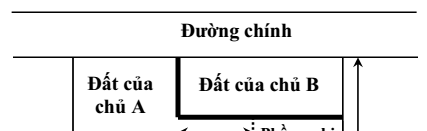 Ghi chú: d là chiều rộng cạnh thửa đất bị che khuất4. Vị trí hưởng lợi đối với đất sản xuất kinh doanh (đất sản xuất kinh doanh mặt tiền đường gom song song với đường chính):Đất sản xuất kinh doanh mặt tiền đường gom có chiều sâu thửa đất đến 100m tính bằng 70% giá đất vị trí mặt tiền đường chính; hơn 100m đến 200m tính bằng 60% giá đất vị trí mặt tiền đường chính; hơn 200m đến 300m tính bằng 50% giá đất vị trí mặt tiền đường chính; hơn 300 m trở lên tính bằng 40% vị trí đất mặt tiền đường chính.5. Trường hợp giá đất sản xuất kinh doanh xác định theo quy định tại khoản 1, 2, 3 và 4 nêu trên mà thấp hơn so với mức giá tối thiểu của khung giá đất tương ứng tại vùng đô thị hoặc nông thôn do Chính phủ quy định tại Nghị định số 96/2019/NĐ- CP ngày 19/12/2019 của Chính phủ thì được xác định bằng mức giá tối thiểu của khung giá đất sản xuất kinh doanh phi nông nghiệp tương ứng tại vùng đô thị hoặc nông thôn đó. Cụ thể:- Đối với đất thương mại, dịch vụ:+ Khu vực các phường thuộc thành phố Quảng Ngãi (đô thị loại II): 200.000 đồng/m2;+ Khu vực các phường thuộc thị xã Đức Phổ (đô thị loại IV): 80.000 đồng/m2;+ Khu vực thị trấn các huyện (đô thị loại V): 40.000 đồng/m2;+ Khu vực các xã đồng bằng: 32.000 đồng/m2;+ Khu vực các xã miền núi: 20.000 đồng/m2.- Đối với đất sản xuất, kinh doanh phi nông nghiệp không phải là đất thương mại, dịch vụ:+ Khu vực các phường thuộc thành phố Quảng Ngãi (đô thị loại II): 150.000 đồng/m2;+ Khu vực các phường thuộc thị xã Đức Phổ (đô thị loại IV): 60.000 đồng/m2;+ Khu vực thị trấn các huyện (đô thị loại V): 30.000 đồng/m2;+ Khu vực các xã đồng bằng: 24.000 đồng/m2;+ Khu vực các xã miền núi: 15.000 đồng/m2.6. Giá đất sản xuất, kinh doanh xác định theo quy định tại khoản 1, 2, 3, 4 và 5 nêu trên được tính tương ứng với thời hạn sử dụng đất là 70 năm. Trường hợp thời hạn giao đất, cho thuê đất sản xuất, kinh doanh theo hình thức trả tiền thuê đất một lần cho cả thời gian thuê mà dưới 70 năm thì giá đất để tính thu tiền sử dụng đất, tiền thuê đất được xác định bằng tỷ lệ giữa thời hạn giao đất, thuê đất và thời hạn 70 năm.PHỤ LỤCDANH MỤC XÃ ĐỒNG BẰNG, XÃ MIỀN NÚI THUỘC TỈNH QUẢNG NGÃI
(Kèm theo Quyết định số    /2020/QĐ-UBND ngày ..../6/2020 của UBND tỉnh Quảng Ngãi)ỦY BAN NHÂN DÂN
TỈNH QUẢNG NGÃI
-------CỘNG HÒA XÃ HỘI CHỦ NGHĨA VIỆT NAM
Độc lập - Tự do - Hạnh phúc 
---------------Số: 11/2020/QĐ-UBNDQuảng Ngãi, ngày 08 tháng 6 năm 2020TM. ỦY BAN NHÂN DÂN
CHỦ TỊCH




Trần Ngọc CăngChiều rộng mặt tiền thửa đất (R)Hệ số tăng6m < R ≤ 7m+ 05%7m < R ≤ 8m+ 10%R > 8m+ 15%STTVị tríMức giá1Vị trí 150.0002Vị trí 240.0003Vị trí 332.000STTVị tríMức giá1Vị trí 150.0002Vị trí 240.0003Vị trí 332.000STTVị tríMức giá1Vị trí 140.0002Vị trí 232.0003Vị trí 325.000STTVị tríMức giá1Vị trí 120.0002Vị trí 216.0003Vị trí 312.000STTVị tríMức giá1Vị trí 142.0002Vị trí 235.0003Vị trí 328.000STTVị tríMức giá1Vị trí 142.0002Vị trí 235.0003Vị trí 328.000STTVị tríMức giá1Vị trí 135.0002Vị trí 228.0003Vị trí 322.000STTVị tríMức giá1Vị trí 120.0002Vị trí 216.0003Vị trí 312.000STTVị tríMức giá1Vị trí 135.0002Vị trí 228.000STTVị tríMức giá1Vị trí 1100.0002Vị trí 280.0003Vị trí 360.000STTVị tríMức giá1Vị trí 120.0002Vị trí 216.0003Vị trí 312.000STTVị tríMức giáMức giáSTTVị tríXã đồng bằngXã miền núi1Vị trí 142.00032.0002Vị trí 235.00028.0003Vị trí 328.00022.000STTVị tríMức giáMức giáSTTVị tríXã đồng bằngXã miền núi1Vị trí 142.00032.0002Vị trí 235.00028.0003Vị trí 328.00022.000STTVị tríMức giáMức giáSTTVị tríXã đồng bằngXã miền núi1Vị trí 120.00018.0002Vị trí 216.00014.0003Vị trí 312.00010.000STTVị tríMức giáMức giáSTTVị tríXã đồng bằngXã miền núi1Vị trí 135.00028.0002Vị trí 228.00022.0003Vị trí 322.00018.000STTVị tríMức giá1Vị trí 135.0002Vị trí 228.000STTTên đường phố/Khu dân cư(bao gồm Khu đô thị/ Khu tái định cư)Đoạn đườngHệ số KLoại đườngVị trí 1Vị trí 2Vị trí 2Vị trí 3Vị trí 3STTTên đường phố/Khu dân cư(bao gồm Khu đô thị/ Khu tái định cư)Đoạn đườngHệ số KLoại đườngVị trí 1Dưới 50mTừ 50m đến dưới 100mDưới 50mTừ 50m đến dưới 100m1An Dương Vương- Từ Hai Bà Trưng đến Phạm Quang Ảnh312.0003.2002.6002.6002.3001An Dương Vương- Từ Chu Văn An đến Trần Quốc Toản312.0003.2002.6002.6002.3002Bà Triệu- Từ Quang Trung đến đường Đoàn Khắc Cung1,0123.0004.2003.2003.4002.6002Bà Triệu- Từ Đoàn Khắc Cung đến đường Trần Cẩm217.0003.8003.0003.2002.4002Bà Triệu- Từ đường Trần Cẩm đến Lê Trung Đình312.0003.2002.6002.6002.3003Bắc SơnTừ Quang Trung đến 30 tháng 4312.0003.2002.6002.6002.3004Bích KhêTừ Đinh Tiên Hoàng đến Ngã tư Ba La (kể cả đất thuộc xã Nghĩa Dõng)49.0003.0002.4002.4002.1005Bùi Tá HánKhu dân cư phía đông đường Nguyễn Chí Thanh đến hết đường nhựa (Khu TĐC Gò Xoài)49.0003.0002.4002.4002.1006Bùi Thị Xuân- Từ Chu Văn An đến Lê Văn Sỹ312.0003.2002.6002.6002.3006Bùi Thị Xuân- Từ Lê Văn Sỹ đến hết đoạn thâm nhập nhựa56.0002.6002.0002.3001.9607Cách Mạng Tháng 8Từ Nguyễn Nghiêm đến hết đường hiện trạng217.0003.8003.0003.2002.4008Cẩm ThànhCả đường49.0003.0002.4002.4002.1009Cao Bá Quát- Từ Quang Trung đến 30 tháng 4217.0003.8003.0003.2002.4009Cao Bá Quát- Từ 30 tháng 4 đến Đinh Tiên Hoàng312.0003.2002.6002.6002.30010Chu Huy MânTừ đường 11m (chưa đặt tên) đến Nguyễn Du49.0003.0002.4002.4002.10011Chu Văn An- Từ ngã 5 Lê Lợi - Nguyễn Trãi đến Hùng Vương217.0003.8003.0003.2002.40011Chu Văn An- Từ Hai Bà Trưng đến Tôn Đức Thắng217.0003.8003.0003.2002.40012Đặng Thùy TrâmTừ Phạm Văn Đồng đến Hà Huy Tập312.0003.2002.6002.6002.30013Đặng Văn NgữTừ Lê Hữu Trác đến Nguyễn Đình Chiểu49.0003.0002.4002.4002.10014Đinh Duy TựTừ Mạc Đăng Dung đến đường 11m chưa thi công56.0002.6002.0002.3001.96015Đinh NháTừ Phạm Văn Đồng đến hết đường nhựa49.0003.0002.4002.4002.10016Đinh Tiên HoàngCả đường (Từ Lê Trung Đình đến Cao Bá Quát)312.0003.2002.6002.6002.30017Đinh TriềuTừ Nguyễn Năng Lự đến Quang Trung56.0002.6002.0002.3001.96018Đoàn Khắc CungCả đường (Từ Bà Triệu đến Trần Nhân Tông)49.0003.0002.4002.4002.10019Đoàn Khắc NhượngTừ Đoàn Khắc Cung đến Khu dân cư Bà Triệu49.0003.0002.4002.4002.10020Đường 14 tháng 8Từ Trương Quang Giao đến Trần Thị Hiệp49.0003.0002.4002.4002.10021Đường 30 tháng 4Từ Lê Thánh Tôn đến Cao Bá Quát312.0003.2002.6002.6002.30022Đường K2 (Trần Toại cũ)Từ Quang Trung đến Vườn hoa Tổ 1056.0002.6002.0002.3001.96023Đường K3Từ Nguyễn Thông đến ngã 3 Rừng Lăng56.0002.6002.0002.3001.96024Đường Ngọc CảnhTừ Nguyễn Văn Trỗi đến Lý Chính Thắng49.0003.0002.4002.4002.10025Đường xung quanh siêu thị Co.opmart(Trừ đường Lê Khiết)312.0003.2002.6002.6002.30026Duy TânTừ Quang Trung đến Ngô Quyền1,3123.0004.2003.2003.4002.60027Hà Huy TậpTừ Lê Thánh Tôn đến Nguyễn Hoàng312.0003.2002.6002.6002.30028Hai Bà Trưng- Từ Quang Trung đến Trương Định1,0123.0004.2003.2003.4002.60028Hai Bà Trưng- Từ Trương Định đến đường sắt217.0003.8003.0003.2002.40028Hai Bà Trưng- Từ đường sắt đến Nguyễn Chí Thanh312.0003.2002.6002.6002.30029Hồ Đắc DiTừ Lê Hữu Trác đến Trần Tế Xương49.0003.0002.4002.4002.10030Hồ Xuân HươngTừ Quang Trung đến hết đường49.0003.0002.4002.4002.10031Hoàng Hoa ThámCả đường (từ ngã 4 Nguyễn Trãi - Hoàng Văn Thụ đến địa giới huyện Tư Nghĩa)312.0003.2002.6002.6002.30032Hoàng Văn Thụ- Từ ngã 4 Ông Bố đến Nguyễn Trãi312.0003.2002.6002.6002.30032Hoàng Văn Thụ- Từ Nguyễn Trãi đến kênh N649.0003.0002.4002.4002.10033Hùng Vương- Từ Quang Trung đến giao lộ Hùng Vương – Trần Hưng Đạo – Trần Toại1,3123.0004.2003.2003.4002.60033Hùng Vương- Đoạn còn lại1,2123.0004.2003.2003.4002.60034Huyền Trân Công ChúaCả đường49.0003.0002.4002.4002.10035Huỳnh Công ThiệuTừ Hùng Vương đến Nguyễn Tự Tân49.0003.0002.4002.4002.10036Huỳnh Thúc KhángTừ Quang Trung đến Trần Kỳ Phong312.0003.2002.6002.6002.30037Kim ĐồngCả đường49.0003.0002.4002.4002.10038Lê Đại HànhCả đường (từ Phan Đình Phùng đến Nguyễn Công Phương)217.0003.8003.0003.2002.40039Lê Đình CẩnCả đường (Từ Lê Trung Đình đến Nguyễn Nghiêm)217.0003.8003.0003.2002.40040Lê Hữu Trác- Từ Tô Hiến Thành đến Hùng Vương56.0002.6002.0002.3001.96040Lê Hữu Trác- Từ Hùng Vương đến Bùi Thị Xuân312.0003.2002.6002.6002.30040Lê Hữu Trác- Từ Bùi Thị Xuân đến Nguyễn Trãi217.0003.8003.0003.2002.40041Lê KhiếtTừ Quang Trung đến Cách Mạng Tháng 8217.0003.8003.0003.2002.40042Lê Lợi- Từ Quang Trung đến Phan Đình Phùng1,2123.0004.2003.2003.4002.60042Lê Lợi- Từ Phan Đình Phùng đến Nguyễn Công Phương1,0123.0004.2003.2003.4002.60043Lê NgungCả đường (Từ Quang Trung đến Nguyễn Bá Loan)312.0003.2002.6002.6002.30044Lê Quý ĐônTừ Lê Lợi đến kênh N656.0002.6002.0002.3001.96045Lê Thánh TônCả đường (Từ Quang Trung đến Đinh Tiên Hoàng)1,0123.0004.2003.2003.4002.60046Lê Trung Đình- Từ Quang Trung đến Phạm Văn Đồng1,3123.0004.2003.2003.4002.60046Lê Trung Đình- Từ Phạm Văn Đồng đến Bà Triệu1,0123.0004.2003.2003.4002.60047Lê Văn SỹTừ Hùng Vương đến Bùi Thị Xuân312.0003.2002.6002.6002.30048Lý Chiêu HoàngTừ Trần Thủ Độ đến Nguyễn An49.0003.0002.4002.4002.10049Lý Chính ThắngTừ đường 11m chưa thi công đến Trần Quang Khải49.0003.0002.4002.4002.10050Lý Đạo ThànhTừ An Dương Vương đến Trần Cao Vân49.0003.0002.4002.4002.10051Lý Thánh Tông- Từ Nguyễn Chí Thanh đến Đường K3312.0003.2002.6002.6002.30051Lý Thánh Tông- Từ Đường K3 đến sân bay49.0003.0002.4002.4002.10052Lý Thường KiệtCả đường (Từ Cao Bá Quát đến Quang Trung)312.0003.2002.6002.6002.30053Lý Tự TrọngCả đường (Lê Trung Đình đến Duy Tân)1,2123.0004.2003.2003.4002.60054Mạc Đăng DungTừ Nguyễn Tri Phương đến Nguyễn Văn Trỗi49.0003.0002.4002.4002.10055Mạc Đĩnh ChiTừ Hai Bà Trưng đến Phan Bội Châu49.0003.0002.4002.4002.10056Mai Đình DõngTừ Lê Thánh Tôn đến đến Bắc Sơn217.0003.8003.0003.2002.40057Mai Xuân ThưởngTừ Võ Hàn đến Xuân Thủy49.0003.0002.4002.4002.10058Ngô Quyền- Từ Nguyễn Nghiêm đến Lê Trung Đình1,3123.0004.2003.2003.4002.60058Ngô Quyền- Từ Lê Trung Đình đến Lê Ngung217.0003.8003.0003.2002.40059Ngô Sĩ Liên- Từ Phan Bội Châu đến Chu Văn An312.0003.2002.6002.6002.30060Nguyễn AnTừ Nguyễn Hữu Cảnh đến đường Gom chưa thi công49.0003.0002.4002.4002.10061Nguyễn Bá Loan- Từ Trương Quang Trọng đến Lê Trung Đình217.0003.8003.0003.2002.40061Nguyễn Bá Loan- Từ Lê Trung Đình đến Nguyễn Nghiêm1,2123.0004.2003.2003.4002.60061Nguyễn Bá Loan- Từ Nguyễn Nghiêm đến Siêu thị Coopmart`1,1123.0004.2003.2003.4002.60062Nguyễn Bỉnh KhiêmTừ Chu Văn An đến Trương Định49.0003.0002.4002.4002.10062Nguyễn Bỉnh KhiêmTừ Trương Định đến Trần Thái Tông312.0003.2002.6002.6002.30063Nguyễn ChánhCả đường (Từ Ngã 5 Thu Lộ đến Ga Quảng Ngãi)312.0003.2002.6002.6002.30064Nguyễn Chí Thanh- Từ đường Hai Bà Trưng đến giáp sông Trà Khúc56.0002.6002.0002.3001.96064Nguyễn Chí Thanh- Từ đường Hai Bà Trưng đến ngã 4 Ông Bố312.0003.2002.6002.6002.30065Nguyễn Công Phương- Từ Trần Hưng Đạo đến Kênh N6217.0003.8003.0003.2002.40065Nguyễn Công Phương- Từ Kênh N6 đến địa giới xã Nghĩa Điền, huyện Tư Nghĩa312.0003.2002.6002.6002.30066Nguyễn Cư TrinhTừ Quang Trung đến Phan Bội Châu312.0003.2002.6002.6002.30067Nguyễn Đình ChiểuCả đường (Từ Ngã năm Thu Lộ đến Trại tạm giam )312.0003.2002.6002.6002.30068Nguyễn DuTừ Bà Triệu đến Lê Thánh Tôn217.0003.8003.0003.2002.40069Nguyễn HoàngTừ 30 tháng 4 đến Hà Huy Tập312.0003.2002.6002.6002.30070Nguyễn Hữu CảnhTừ Trần Thủ Độ đến hết đường bê tông nhựa49.0003.0002.4002.4002.10070Nguyễn Hữu CảnhĐoạn còn lại đến Trần Khánh Dư56.0002.6002.0002.3001.96071Nguyễn KhuyếnTừ Hai Bà Trưng đến Tôn Đức Thắng312.0003.2002.6002.6002.30072Nguyễn Năng Lự- Từ đường Trà Bồng Khởi Nghĩa đến Trương Quang Giao217.0003.8003.0003.2002.40072Nguyễn Năng Lự- Các đoạn còn lại312.0003.2002.6002.6002.30073Nguyễn Nghiêm- Từ Nguyễn Du đến Phạm Văn Đồng217.0003.8003.0003.2002.400- Từ Phạm Văn Đồng đến Nguyễn Bá Loan và Từ Quang Trung đến Trần Hưng Đạo1,1123.0004.2003.2003.4002.600- Từ Nguyễn Bá Loan đến Quang Trung1,2123.0004.2003.2003.4002.60074Nguyễn Tấn KỳTừ Nguyễn Khuyến đến Trần Cao Vân49.0003.0002.4002.4002.10075Nguyễn Thái HọcTừ Huỳnh Thúc Kháng đến Trường Chinh49.0003.0002.4002.4002.10076Nguyễn Thị Minh KhaiCả đường (Từ Nguyễn Tự Tân đến Hùng Vương)312.0003.2002.6002.6002.30077Nguyễn ThiếpTừ Cao Bá Quát đến Nguyễn Hoàng312.0003.2002.6002.6002.30078Nguyễn ThiệuTừ Nguyễn Du đến hết đường49.0003.0002.4002.4002.10079Nguyễn ThôngTừ ngã 4 Ông Bố đến ngã 4 đi Sân Bay49.0003.0002.4002.4002.10080Nguyễn ThụyCả đường (Từ ngã 5 Thu Lộ đến ngã tư ông Bố)217.0003.8003.0003.2002.40081Nguyễn TrãiCả đường (Từ ngã 5 Lê Lợi - Nguyễn Công Phương- Chu Văn An đến Hoàng Văn Thụ)217.0003.8003.0003.2002.40082Nguyễn Trung TrựcTừ Đinh Duy Tự đến Đường Ngọc Cảnh49.0003.0002.4002.4002.10083Nguyễn Trường TộTừ Lý Thánh Tông đến đường số 656.0002.6002.0002.3001.96084Nguyễn Tự TânTừ Quang Trung đến Trương Định217.0003.8003.0003.2002.40084Nguyễn Tự TânTừ Trương Định đến Trần Thái Tông49.0003.0002.4002.4002.10085Nguyễn Văn TrỗiTừ Huỳnh Thúc Kháng đến Võ Thị Đệ49.0003.0002.4002.4002.10086Nguyễn VịnhTừ Trương Định đến Tố Hữu49.0003.0002.4002.4002.10087Phạm ĐườngTừ Lý Chính Thắng đến Võ Thị Đệ49.0003.0002.4002.4002.10088Phạm HàmTừ Đoàn Khắc Cung đến Khu dân cư Bà Triệu49.0003.0002.4002.4002.10089Phạm Hữu NhậtTừ Hai Bà Trưng đến hết đường nhựa49.0003.0002.4002.4002.10090Phạm Quang ẢnhTừ Hai Bà Trưng đến Tôn Đức Thắng312.0003.2002.6002.6002.30091Phạm TuânTừ Trần Quang Khải đến Trương Đăng Trinh49.0003.0002.4002.4002.10092Phạm Văn Đồng- Từ Lê Trung Đình đến Lê Thánh Tôn1,2123.0004.2003.2003.4002.60092Phạm Văn Đồng- từ Lê Thánh Tôn đến Cao Bá Quát1,0123.0004.2003.2003.4002.60093Phạm Xuân HòaTừ Nguyễn Bá Loan đến Phan Đình Phùng217.0003.8003.0003.2002.40094Phan Bội Châu-Từ Hai Bà Trưng đến Hùng Vương1,2123.0004.2003.2003.4002.60094Phan Bội Châu-Từ Hùng Vương đến Trần Hưng Đạo1,1123.0004.2003.2003.4002.60095Phan Chu TrinhTừ Hùng Vương đến Trần Hưng Đạo1,1123.0004.2003.2003.4002.60096Phan Đăng LưuTừ Hà Huy Tập đến Khu dân cư Bắc trường Mẫu giáo312.0003.2002.6002.6002.30097Phan Đình PhùngTừ Quang Trung đến Lê Lợi1,2123.0004.2003.2003.4002.60097Phan Đình PhùngTừ Lê Lợi đến Trường Chinh1,0123.0004.2003.2003.4002.60098Phan Huy ÍchTừ Võ Tùng đến Cẩm Thành49.0003.0002.4002.4002.10099Phan Long BằngTừ Chu Văn An đến An Dương Vương312.0003.2002.6002.6002.300100Phan Thái ẤtTừ Lê Lợi đến Trường Chinh312.0003.2002.6002.6002.300101Phan Văn TrịTừ Trương Vĩnh Ký đến Trường Chinh49.0003.0002.4002.4002.100102Quang Trung- Từ cầu Trà Khúc I đến Trần Hưng Đạo1,3123.0004.2003.2003.4002.600102Quang Trung- Từ Trần Hưng Đạo đến Lê Lợi1,2123.0004.2003.2003.4002.600102Quang Trung- Từ Lê Lợi đến Cao Bá Quát1,1123.0004.2003.2003.4002.600102Quang Trung- Từ Cao Bá Quát đến cầu Bàu Giang1,0123.0004.2003.2003.4002.600103Thái ThúTừ Phan Văn Trị đến Phan Đình Phùng49.0003.0002.4002.4002.100104Thành TháiTừ Chu Văn An đến Trần Cao Vân49.0003.0002.4002.4002.100105Tô Hiến ThànhTừ Chu Văn An đến Tố Hữu312.0003.2002.6002.6002.300105Tô Hiến ThànhTừ Tố Hữu đến Trần Quốc Toản49.0003.0002.4002.4002.100106Tố HữuTừ Tôn Đức Thắng đến Tô Hiến Thành49.0003.0002.4002.4002.100107Tôn Đức ThắngTừ Bà Triệu đến Trần Quốc Toản217.0003.8003.0003.2002.400108Trà Bồng khởi nghĩaTừ Nguyễn Nghiêm đến Cách Mạng Tháng 8312.0003.2002.6002.6002.300109Trần Cẩm- Từ Bà Triệu đến Trương Quang Trọng312.0003.2002.6002.6002.300109Trần Cẩm-Từ Cẩm Thành đến Lê Trung Đình49.0003.0002.4002.4002.100110Trần Cao VânTừ Tôn Đức Thắng đến Hai Bà Trưng49.0003.0002.4002.4002.100111Trần Công HiếnTừ Bà Triệu đến hết đường nhựa (Khu dân cư Bà Triệu)49.0003.0002.4002.4002.100112Trần Hưng ĐạoTừ Quang Trung đến Hùng Vương217.0003.8003.0003.2002.400113Trần Khánh DưTừ Lý Thường Kiệt đến hết bến xe49.0003.0002.4002.4002.100113Trần Khánh DưCác đoạn còn lại (kể cả đất thuộc xã Nghĩa Dõng)56.0002.6002.0002.3001.960114Trần KiênTừ Cách mạng tháng 8 đến Trà Bồng Khởi Nghĩa312.0003.2002.6002.6002.300115Trần Nam TrungTừ Chu Huy Mân đến Trương Quang Giao49.0003.0002.4002.4002.100116Trần Quang DiệuTừ Nguyễn Công Phương đến Chu Văn An217.0003.8003.0003.2002.400117Trần Quang KhảiTừ Trường Chinh đến Lý Thái Tổ49.0003.0002.4002.4002.100118Trần Quý CápTừ đường 11m chưa thi công đến Nguyễn Văn Trỗi49.0003.0002.4002.4002.100119Trần Quý HaiTừ Hùng Vương đến Ngô Sĩ Liên312.0003.2002.6002.6002.300120Trần Tế XươngĐoạn từ Nguyễn Trãi đến Bùi Thị Xuân312.0003.2002.6002.6002.300121Trần Thái TôngTừ Tô Hiến Thành đến Nguyễn Tự Tân49.0003.0002.4002.4002.100121Trần Thái TôngTừ Nguyễn Tự Tân đến Trần Quốc Toản56.0002.6002.0002.3001.960122Trần Thị HiệpTừ Nguyễn Du đến Đinh Tiên Hoàng49.0003.0002.4002.4002.100123Trần Thủ ĐộTừ Trần Khánh Dư đến đường Gom chưa thi công49.0003.0002.4002.4002.100124Trần ToạiTừ Hùng Vương đến Trường Chính trị tỉnh312.0003.2002.6002.6002.300125Trịnh Công SơnTừ Đoàn Khắc Cung đến Khu dân cư Bà Triệu49.0003.0002.4002.4002.100126Trường ChinhTừ Quang Trung đến hết đường bê tông nhựa217.0003.8003.0003.2002.400127Trương Đăng TrinhTừ Huỳnh Thúc Kháng đến Trương Vĩnh Ký56.0002.6002.0002.3001.960128Trương ĐịnhTừ Tôn Đức Thắng đến Hai Bà Trưng312.0003.2002.6002.6002.300128Trương ĐịnhTừ Hai Bà Trưng đến Ngã 5 Thu Lộ217.0003.8003.0003.2002.400129Trương Quang TrọngTừ Bà Triệu đến Quang Trung217.0003.8003.0003.2002.400130Trương Quang ĐảnTừ Chu Huy Mân đến Trần Thị Hiệp49.0003.0002.4002.4002.100131Trương Quang GiaoTừ Đinh Tiên Hoàng đến hết đường bê tông nhựa217.0003.8003.0003.2002.400132Trường SaTừ đường Bà Triệu đến hết địa phận phường Nghĩa Chánh312.0003.2002.6002.6002.300133Trương Vĩnh KýTừ Trần Quang Khải đến Phan Đình Phùng49.0003.0002.4002.4002.100134Vân Đông- Từ Đường Ngọc Cảnh đến Nguyễn Trung Trực49.0003.0002.4002.4002.100135Vạn Tường- Từ Phan Đăng Lưu đến Toà án tỉnh49.0003.0002.4002.4002.100135Vạn Tường- Từ Trần Kiên đến Trần Thị Hiệp49.0003.0002.4002.4002.100136Võ HànTừ Trần Quang Khải đến Nguyễn Thái Học49.0003.0002.4002.4002.100137Võ Thị SáuTừ Trần Hưng Đạo đến kênh N6312.0003.2002.6002.6002.300138Võ TùngTừ Lê Trung Đình đến Bà Triệu49.0003.0002.4002.4002.100139Xuân DiệuTừ Trần Tế Xương đến Nguyễn Đình Chiểu49.0003.0002.4002.4002.100140Xuân ThủyTừ Trần Quang Khải đến Nguyễn Thái Học49.0003.0002.4002.4002.100141Khu dân cư đê bao- Đường có mặt cắt từ 16m đến 21m312.0003.2002.6002.6002.300141Khu dân cư đê bao- Đường có mặt cắt 10,5m đến dưới 16m49.0003.0002.4002.4002.100142Khu dân cư Thành CổĐường có mặt cắt trên 10m312.0003.2002.6002.6002.300142Khu dân cư Thành CổĐường có mặt cắt 8,5m (lô C)49.0003.0002.4002.4002.100143Khu dân cư Bắc đường Trương Quang TrọngĐường có mặt cắt trên 11,5m (Trừ đường Trần Cẩm)49.0003.0002.4002.4002.100143Khu dân cư Bắc đường Trương Quang TrọngĐường có mặt cắt đến 11,5m56.0002.6002.0002.3001.960144Khu dân cư Bắc Gò Đá- Đường Trần Nhân Tông và đường Lê Văn Hưu theo quy hoạch312.0003.2002.6002.6002.300144Khu dân cư Bắc Gò Đá- Đường có mặt cắt từ 11,5m đến 14,5m49.0003.0002.4002.4002.100144Khu dân cư Bắc Gò Đá- Đường có mặt cắt 11m56.0002.6002.0002.3001.960145Khu dân cư Đông Chu Văn AnĐường có mặt cắt 11,5m (Quy hoạch là đường Phạm Ngũ Lão)49.0003.0002.4002.4002.100145Khu dân cư Đông Chu Văn AnĐường có mặt cắt 9,5m56.0002.6002.0002.3001.960146Khu dân cư dọc đường Lê Thánh TônĐường quy hoạch Lê Thánh Tôn (Đoạn từ Đinh tiên Hoàng đến Ngã tư Ba La)312.0003.2002.6002.6002.300146Khu dân cư dọc đường Lê Thánh TônĐường có mặt cắt 9,5m49.0003.0002.4002.4002.100147Khu dân cư Bắc Lê LợiĐường Trần Kỳ Phong và đường Võ Quán312.0003.2002.6002.6002.300147Khu dân cư Bắc Lê LợiĐường nội bộ còn lại49.0003.0002.4002.4002.100148Khu dân cư Nam Gò ĐáĐường có mặt cắt 11,5m312.0003.2002.6002.6002.300148Khu dân cư Nam Gò ĐáĐường có mặt cắt từ 7,5m đến 10,5m49.0003.0002.4002.4002.100149Khu đô thị mới Nam Lê LợiĐất mặt tiền đường Trương Quang Cận, đường Triệu Quang Phục, đường Hoàng Diệu312.0003.2002.6002.6002.300149Khu đô thị mới Nam Lê LợiĐất mặt tiền các đường nội bộ còn lại (Trừ đường Phan Thái Ất)49.0003.0002.4002.4002.100150Khu dân cư Phát Đạt - Bàu CảĐường có mặt cắt từ 16m đến 18,5m và đường Lê Văn Hưu312.0003.2002.6002.6002.300150Khu dân cư Phát Đạt - Bàu CảĐất mặt tiền các đường nội bộ còn lại49.0003.0002.4002.4002.100151Khu dân cư phía đông đường Nguyễn Chí ThanhĐường nội bộ56.0002.6002.0002.3001.960152Khu dân cư Tây Phan Bội ChâuĐường nội bộ49.0003.0002.4002.4002.100153Khu dân cư Tổ 17 (Nay là Tổ 7) phường Quảng PhúĐường nội bộ64.0002.4001.9602.0001.900154Khu dân cư Trần Khánh DưĐường nội bộ56.0002.6002.0002.3001.960155Khu dân cư Yên PhúĐất mặt tiền đường Trần Tế Xương312.0003.2002.6002.6002.300155Khu dân cư Yên PhúĐất mặt tiền đường nội bộ còn lại49.0003.0002.4002.4002.100156Khu đô thị An Phú SinhĐường Lê Thánh Tôn theo quy hoạch312.0003.2002.6002.6002.300156Khu đô thị An Phú SinhĐường có mặt cắt từ 20m đến 24m49.0003.0002.4002.4002.100156Khu đô thị An Phú SinhĐường nội bộ còn lại56.0002.6002.0002.3001.960157Khu đô thị Phú MỹĐường có mặt cắt 50m và 24m312.0003.2002.6002.6002.300157Khu đô thị Phú MỹĐường có mặt cắt 12m đến 17,5m49.0003.0002.4002.4002.100158Khu tái định cư Gò XoàiĐường có mặt cắt 21m49.0003.0002.4002.4002.100158Đường nội bộ còn lại (Trừ đường Bùi Tá Hán)56.0002.6002.0002.3001.960159Khu dân cư Phước ThạnhĐất mặt tiền đường Nguyễn Tri Phương49.0003.0002.4002.4002.100159Khu dân cư Phước ThạnhĐường nội bộ còn lại56.0002.6002.0002.3001.960160Khu dân cư Bàu Giang - Cầu mớiĐường có mặt cắt 18,5m312.0003.2002.6002.6002.300160Khu dân cư Bàu Giang - Cầu mớiĐường có mặt cắt 11m và 12m49.0003.0002.4002.4002.100160Khu dân cư Bàu Giang - Cầu mớiĐường có mặt cắt 9m và 6m56.0002.6002.0002.3001.960161Khu dân cư Tây Bệnh Viện Đa Khoa tỉnhĐường nội bộ (Trừ đường Đặng Văn Ngữ và đường Xuân Diệu)49.0003.0002.4002.4002.100162Khu tái định cư Nguyễn Thông (phục vụ tái định cư KCN Quảng Phú)Đường nội bộ56.0002.6002.0002.3001.960163Khu dân cư Bàu RuộngĐường nội bộ49.0003.0002.4002.4002.100164Khu dân cư phía đông đường Nguyễn DuĐường nội bộ49.0003.0002.4002.4002.100165Khu dân cư phía tây đường Trương ĐịnhĐường nội bộ có mặt cắt từ 10,5m đến 13,5m49.0003.0002.4002.4002.100165Khu dân cư phía tây đường Trương ĐịnhĐường nội bộ có mặt cắt 7,5m56.0002.6002.0002.3001.960166Khu dân cư phía Bắc Trường Đại học Phạm Văn Đồng kết hợp chỉnh trang đô thịĐường nội bộ56.0002.6002.0002.3001.960167Khu dân cư Lõm kết hợp chỉnh trang đô thị phía Tây đường Phan Đình PhùngĐường nội bộ56.0002.6002.0002.3001.960168Khu dân cư Lõm kết hợp chỉnh trang đô thị phía Đông đường Lê Quý ĐônĐường nội bộ56.0002.6002.0002.3001.960169Đất mặt tiền đường nối từ đường Hùng Vương (Đài truyền hình) đến Nguyễn Tự Tân49.0003.0002.4002.4002.100170Các loại đường khác (đường láng nhựa hoặc BTXM)- Đường có mặt cắt từ 7,5m trở lên56.0002.6002.0002.3001.960170Các loại đường khác (đường láng nhựa hoặc BTXM)- Đường có mặt cắt từ 5m đến dưới 7,5m64.0002.4001.9602.0001.900STTLOẠI ĐƯỜNGVị tríMức giáAĐường loại 1:1Đất mặt tiền đường Nguyễn Văn Linh đoạn từ kênh B8 đến Cầu Trà Khúc 118.4002Đất mặt tiền đường trục chính rộng 26m thuộc Khu đô thị - dịch vụ VSIP27.0003Đường Võ Nguyên Giáp đoạn từ cầu Bàu Sắt đến ranh giới xã Tịnh Ấn Tây27.0004Đường Trần Văn Trà đoạn từ đường Nguyễn Văn Linh đến đường Hoàng Sa27.0005Đất mặt tiền đường bờ kè phía Bắc sông Trà Khúc (đoạn từ đường Trần Văn Trà đến đường Hoàng Sa)27.0006Đất mặt tiền đường Hoàng Sa từ đường Trần Văn Trà đến giáp địa giới xã Tịnh An (đoạn còn lại thuộc phường Trương Quang Trọng)27.0007Đất mặt tiền đường Nguyễn Văn Linh đoạn từ QL 1A đến giáp kênh B827.0008Đường Tế Hanh36.0009Đất mặt tiền đường QL 1A mới đoạn dẫn vào cầu Trà Khúc II.36.00010Đất mặt tiền đường rộng từ 20,5m trở lên thuộc Khu dân cư Sơn Tịnh36.00011Đất mặt tiền đường Hoàng Sa đoạn từ Quốc lộ 1A đến đường Trần Văn Trà36.00012Đất mặt tiền đoạn từ Ngã 3 Sáu Hoanh đi xã Tịnh Ấn Đông45.00013Đất mặt tiền QL1A đoạn từ Showroom ô tô Nam Hàn đến giáp xã Tịnh Phong45.00014Đất mặt tiền đường nội bộ còn lại thuộc Khu đô thị - dịch vụ VSIP45.00015Đất mặt tiền đường nội bộ thuộc Khu dân cư Trục đường Mỹ Trà - Mỹ Khê45.00016Đường Võ Nguyễn Gíáp đoạn còn lại từ Cầu Bàu Sắt đến giáp QL 1A54.50017Đường Trần Văn Trà đoạn từ đường Hoàng Sa đến giáp xã Tịnh An54.50018Đất mặt tiền đường nội bộ còn lại thuộc Khu dân cư Sơn Tịnh54.50019Đất mặt tiền đường nội bộ thuộc Khu dân cư Đồng Quán Dưới54.50020Đất mặt tiền đường nội bộ thuộc Khu đô thị sinh thái Nam Chợ Hàng Rượu64.00021Đất mặt tiền đường nội bộ thuộc Khu đô thị mới Chợ Hàng Rượu64.00022Đất mặt tiền đường nội bộ thuộc Khu dân cư Vườn Lớn64.00023Đường nội bộ còn lại thuộc Khu tái định cư Liên Hiệp 164.00024Đất mặt tiền đường nội bộ thuộc Khu tái định cư Thị trấn Sơn Tịnh64.000BĐường loại 2:1Đất mặt tiền đường rộng từ 3m trở lên nối và cách đường Nguyễn Văn Linh không quá 100m; Đất mặt tiền đoạn từ đường Nguyễn Văn Linh nối với đường Tế Hanh (từ nhà ông Phạm Hồng Thọ đến nhà ông Đỗ Hồng Sanh)13.4002Đất mặt tiền đường rộng từ 3m trở lên nối và cách đường Nguyễn Văn Linh trên 100m (đến giáp cầu chui xã Tịnh Ấn Đông)22.8003Đất mặt tiền đường rộng từ 3m trở lên nối và cách đường Trần Văn Trà không quá 100m22.8004Đất mặt tiền đường nội thành rộng từ 7m trở lên không thuộc các diện trên22.8005Đất mặt tiền đường nội thành rộng từ 5m đến dưới 7m không thuộc các diện trên32.400CĐường loại 3:1Đất mặt tiền đường nội thành rộng từ 3m đến dưới 5m không  thuộc các diện trên11.6002Đất mặt tiền đường nội thành rộng từ 2m đến dưới 3m không thuộc các diện trên21.2003Đất ở các vị trí khác còn lại31.000STTKHU VỰCVị tríMức giáAKhu vực 1:1Đất mặt tiền đường Trần Anh Tông14.2002Đất mặt tiền đường Trường Sa đoạn thuộc xã Nghĩa Dõng và xã Nghĩa Dũng14.2003Đất mặt tiền đường Hồ Quý Lý (từ ngã 4 Ba La đến giáp ranh giới xã Nghĩa Hà).14.2004Đất mặt tiền các tuyến đường có mặt cắt rộng 27m và 20,5m thuộc Khu dân cư Nghĩa Dũng (phía đông Tỉnh lộ 623C)23.6005Đất mặt tiền các tuyến đường có mặt cắt rộng 17m và 13,5m thuộc Khu dân cư Nghĩa Dũng (phía đông Tỉnh lộ 623C)31.8006Đất mặt tiền đường rộng từ 3m đến 5m nối và cách đường Trần Anh Tông và Hồ Quý Ly dưới 100m31.8007Đất mặt tiền đường rộng từ 3m đến 5m nối và cách đường Trần Anh Tông và Hồ Quý Ly từ 100m đến 150m41.600BKhu vực 2:1Đất mặt tiền đường liên thôn rộng từ 3m đến 5m11.2002Đất mặt tiền đường liên thôn rộng từ 2m đến dưới 3m và đất mặt tiền đường không liên thôn rộng từ 2m đến 5m21.000CKhu vực 31Đất ở các vị trí khác còn lại1600STTKHU VỰCVị tríMức giáIXã Tịnh Ấn TâyAKhu vực 1:1Đất mặt tiền đường Võ Nguyên Giáp đoạn từ ranh giới phường Trương Quang Trọng đến giáp cầu Thượng Phương13.0002Đất mặt tiền đường Tế Hanh đoạn từ cầu Núi Sứa đến ngã 3 đường ra bệnh viện Sơn Tịnh (khu dân cư Đông Dương)13.0003Đất mặt tiền đường có mặt cắt rộng 27m khu đường dẫn Cầu Thạch Bích13.0004Đất mặt tiền đường nội bộ thuộc Khu đô thị - dịch vụ VSIP13.0005Đất mặt tiền đường nội bộ thuộc khu dân cư và tái định cư cầu Thạch Bích22.4006Đất mặt tiền đường Tế Hanh đoạn còn lại thuộc xã Tịnh Ấn Tây22.4007Đất mặt tiền đường Võ Nguyên Giáp đoạn còn lại thuộc xã Tịnh Ấn Tây22.4008Đất mặt tiền đường nối từ Võ Nguyên Giáp (trước Bệnh viện) đến giáp đường Tế Hanh22.4009Đất mặt tiền đường nội bộ thuộc khu dân cư Soi Đông Dương22.40010Đất mặt tiền đường bê tông xi măng đoạn từ cầu Núi Sứa đến Phân hiệu Trường Tiểu học Thôn Thống Nhất51.20011Đất mặt tiền đường nội bộ Khu dân cư Trung tâm xã Tịnh Ấn Tây61.00012Đất mặt tiền đường rộng từ 3m trở lên nối và cách đường Tế Hanh không quá 200m đoạn từ Núi Sứa đến giáp ranh xã Tịnh Hà61.00013Đất mặt tiền đường rộng từ 3m trở lên nối và cách Võ Nguyên Giáp không quá 200m từ ranh giới thị trấn đến cầu Thượng Phương.61.000BKhu vực 2:1Đất mặt tiền đường rộng từ 3m trở lên nối và cách Võ Nguyên Giáp không quá 200m đoạn từ cầu Thượng Phương - đường sắt Bắc Nam27002Đất mặt tiền đường nội bộ Khu dân cư Vườn Dưa44503Đất mặt tiền đường rộng từ 3m trở lên nối và cách Võ Nguyên Giáp trên 200m tuyến đi Cộng Hòa 1 đến Nhà văn hoá thôn44504Đất mặt tiền đường rộng từ 3m trở lên nối Võ Nguyên Giáp tuyến đi Cộng Hòa 1 đoạn còn lại5350CKhu vực 3:1Đất mặt tiền đường liên thôn rộng từ 3m trở lên đoạn từ Kênh B8 đến ngõ Năm Trung (Tịnh Hà)13002Đất mặt tiền đường bê tông xi măng đoạn từ ngã 3 ông Tùng đi Miếu xóm13003Đất các vị trí còn lại thuộc thôn Thống Nhất22004Đất các khu vực khác còn lại của thôn Cộng Hòa 231505Đất các khu vực khác còn lại của thôn Cộng Hòa 131506Đất mặt tiền đường chính thôn Độc Lập rộng từ 3m trở lên không thuộc diện trên41307Đất ở các vị trí khác còn lại trên địa bàn xã5120IIXã Tịnh AnAKhu vực 1:1Đất mặt tiền đường Hoàng Sa đoạn thuộc xã Tịnh An13.0002Đất mặt tiền QL 24B đoạn thuộc xã Tịnh An22.4003Đất mặt tiền đường rộng từ 3m trở lên nối và cách QL 24B không quá 100m đoạn thuộc xã Tịnh An61.000BKhu vực 2:1Đất mặt tiền đường rộng từ 3m trở lên nối và cách đường Hoàng Sa không quá 100m đoạn thuộc xã Tịnh An19002Đất mặt tiền đường nội xã rộng từ 3m trở lên nối và cách QL 24B trên 100m đoạn đến ngã 3 nhà Phan Trưởng (Cống đội 6 Long Bàn)35503Đất mặt tiền đường nội xã rộng từ 3m trở lên đoạn nối và cách QL 24B trên 100m đến Vườn Hoang35504Đất mặt tiền đường nội xã rộng từ 3m trở lên đoạn nối và cách QL 24B trên 100m đến ngã 3 đường bà Liệu35505Đất mặt tiền đường nội xã rộng từ 3m trở lên đoạn nối, cách QL 24B trên 100m đến ngã 3 nhà ông Một Can35506Đất mặt tiền đường nội xã rộng từ 3m trở lên đoạn nối và cách QL 24B trên 100m đến trường Mẫu giáo thôn Tân Mỹ35507Đất mặt tiền đường nội xã rộng từ 3m trở lên đoạn nối và cách QL 24B trên 100m đến cống ông Giêng35508Đất mặt tiền đường nội xã rộng từ 3m trở lên đoạn nối và cách QL 24B trên 100m đến giáp đường Hoàng Sa4450CKhu vực 3:1Đất mặt tiền đường nội thôn Long Bàn, Tân Mỹ, Ngọc Thạch (trừ xóm Tân Lập, thôn Ngọc Thạch và thôn An Phú) rộng từ 3m trở lên không thuộc các diện trên13002Đất mặt tiền đường nội thôn rộng từ 3m trở lên thuộc thôn An Phú và xóm Tân lập, thôn Ngọc Thạch22003Đất mặt tiền đường rộng từ 2m đến dưới 3m thuộc địa bàn xã31504Đất ở các vị trí khác còn lại trên địa bàn xã4130IIIXã Tịnh ChâuAKhu vực 1:1Đất mặt tiền đường QL 24B đoạn từ giáp ranh Tịnh An đến Nghĩa Tự13.0002Đất mặt tiền đường QL 24B đoạn còn lại thuộc xã Tịnh Châu31.8003Đất mặt tiền đường QL 24B - Bình Tân đoạn nối QL 24B không quá 100m41.5004Đất mặt tiền đường QL 24B - Bình Tân đoạn cách QL 24B trên 100m đến Bưu điện văn hóa xã51.2005Đất mặt tiền đường khu vực ngã 4 QL 24B - Bình Tân và đường Sơn Tịnh - Tịnh Hòa bán kính 150m51.2006Đất mặt tiền thuộc đường nối QL 24B đi Tịnh Long đoạn thuộc xã Tịnh Châu51.2007Đất mặt tiền đường rộng từ 3m trở lên nối và cách QL 24B - Bình Tân không quá 100m (không thuộc các diện trên) thuộc đoạn QL 24B - Bưu điện văn hóa xã61.000BKhu vực 2:1Đất mặt tiền đường QL 24B - Bình Tân đoạn Bưu điện văn hóa xã đến cách ngã 4 giao với tuyến Sơn Tịnh - Tịnh Hòa 150m về phía Nam19002Đất mặt tiền đường rộng từ 3m trở lên nối và cách QL 24B không quá 100m không thuộc các diện trên19003Đất mặt tiền đường QL 24B - Bình Tân các đoạn còn lại44504Đất mặt tiền đường Sơn Tịnh - Tịnh Hòa các đoạn còn lại5350CKhu vực 3:1Đất mặt tiền đường chính nội thôn Phú Bình nối và cách QL 24B, tuyến QL 24B - Bình Tân trên 100m thuộc đội 1, 2, 3, 4, 513002Đất các khu vực còn lại của đội 1, 2, 3, 4, 5 thôn Phú Bình22003Đất mặt tiền đường Hàng Gia -Vĩnh Tuy nối dài đoạn thuộc xã Tịnh Châu22004Đất mặt tiền đường nội thôn đoạn từ cầu Lệ Thuỷ đến giáp Tịnh Thiện31505Đất mặt tiền đường chính liên thôn không thuộc các diện trên31506Đất ở các vị trí khác còn lại trên địa bàn xã5120IVXã Tịnh LongAKhu vực 1:1Đất mặt tiền đường Hoàng Sa đoạn thuộc xã Tịnh Long22.4002Đất mặt tiền đường QL 24B đi Tịnh Long đoạn từ giáp xã Tịnh Châu đến đường Hoàng Sa61.0003Đất mặt tiền đường QL 24B đi Tịnh Long đoạn từ giáp xã Tịnh Thiện đến đường Hoàng Sa61.0004Đất mặt tiền đường nội bộ còn lại trong khu tái định cư Ruộng Ngõ xã Tịnh Long61.0005Đất mặt tiền đường nội bộ còn lại trong khu tái định cư Gò Dệnh61.0006Đất mặt tiền các trục đường chính khu tái định cư Đồng Bến Sứ có mặt cắt từ 9,5m trở lên61.000BKhu vực 2:1Đất mặt tiền đường nội bộ Khu dân cư Tăng Long19002Đất mặt tiền các trục đường chính khu tái định cư Đồng Bến Sứ có mặt cắt từ 6,5m đến dưới 9,5m19003Đất mặt tiền các trục đường chính khu tái định cư Cây Sến có mặt cắt từ 9,5m trở lên19004Đất mặt tiền các trục đường chính khu tái định cư Cây Sến có mặt cắt từ 6,5m đến dưới 9,5m27005Đất mặt tiền các tuyến đường nội bộ khu tái định cư Đồng Bến Sứ có mặt cắt từ 5,5m đến dưới 6,5m27006Đất mặt tiền các tuyến đường nội bộ khu tái định cư Đồng Bến Sứ có mặt cắt dưới 5,5m35507Đất mặt tiền các tuyến đường nội bộ khu tái định cư Cây Sến có mặt cắt từ 5,5m đến dưới 6,5m35508Đất mặt tiền các tuyến đường nội bộ khu tái định cư Cây Sến có mặt cắt dưới 5,5m44509Đất mặt tiền các tuyến đường nội bộ trên địa bàn xã có mặt cắt từ 5,0m trở lên355010Đất mặt tiền các tuyến đường nội bộ trên địa bàn xã còn lại có mặt cắt từ 3,0 m đến dưới 5,0m445011Đất mặt tiền các tuyến đường nội bộ trên địa bàn xã còn lại có mặt cắt từ 2,0 m đến dưới 3,0m5350CKhu vực 3:1Đất ở các vị trí khác còn lại trên địa bàn xã1300VXã Tịnh ThiệnAKhu vực 1:1Đất mặt tiền QL 24B đoạn thuộc xã Tịnh Thiện41.500BKhu vực 2:1Đất mặt tiền đường Cầu Sắt - Bình Tân đoạn từ Cầu Sắt đến hết khu dân cư thôn Hòa Bân27002Đất mặt tiền đường ngã 4 khu vực chợ Tịnh Thiện bán kính 100m27003Đất mặt tiền đường ĐH 521 đoạn giáp xã Tịnh Châu đến cách phía Nam chợ Tịnh Thiện 100m5350CKhu vực 3:1Đất mặt tiền đường đoạn từ ngã 4 Quán Lánh (trường THCS Tịnh Thiện) đến giáp ranh giới xã Tịnh Hòa13002Đất mặt tiền đường ĐH 530 đoạn giáp xã Tịnh Châu đi Gò Đá Tân An22003Đất mặt tiền đường Hàng Gia - Vĩnh Tuy nối dài đoạn thuộc xã Tịnh Thiện22004Đất mặt tiền đường nội thôn Hòa Bân rộng từ 3m trở lên đoạn từ ngã 4 trường Tiểu học Hòa Bân đến giáp QL 24B31505Đất mặt tiền đường nội thôn Long Thành rộng từ 3m trở lên đoạn từ quán Lộc đến ngõ bà Ri31506Đất mặt tiền đường nội thôn Long Thành rộng từ 3m trở lên đoạn cách chợ Tịnh Thiện 100m đến Tập Long và đoạn cách chợ Tịnh Thiện 100m đến cầu Kháng Chiến31507Đất mặt tiền đường nội xã rộng từ 3m trở lên không thuộc các diện trên trừ thôn Phú Vinh41308Đất ở các vị trí khác còn lại trên địa bàn xã5120VIXã Tịnh KhêAKhu vực 1:1Đất mặt tiền QL 24B đoạn từ trường PTTH Sơn Mỹ đến cầu Khê Hòa22.4002Đất mặt tiền QL 24B đi Tịnh Kỳ đoạn từ QL 24B đến giáp cầu Khê Kỳ22.4003Đất mặt tiền đường Hoàng Sa đoạn thuộc xã Tịnh Khê22.4004Đất mặt tiền đường nội bộ Khu dân cư Mỹ Khê31.8005Đất mặt tiền QL 24B đoạn từ giáp xã Tịnh Thiện đến giáp trường PTTH Sơn Mỹ41.5006Đất mặt tiền đường đoạn từ ranh giới xã Tịnh Kỳ đến hết đường bờ Đông Sông Kinh51.2007Đất mặt tiền đường gom có chiều sâu cách tuyến đường Hoàng Sa khoảng 15m đến 20m thuộc Khu tái định cư Đồng Trại - Khê Nam và Khu tái định cư Rừng Cây51.2008Đất mặt tiền đường chính nội xã rộng từ 3m trở lên đoạn từ ngã 4 Khê Ba đến giáp ngã 3 Khê Thọ (Riêng ngã 4 Khê Ba đến Trường Tiểu học số 1 là tính hết đoạn)61.0009Đất mặt tiền đường chính nội xã rộng từ 3m trở lên đoạn từ trường PTTH Sơn Mỹ đến giáp cầu Cổ Luỹ cũ.61.000BKhu vực 2:1Đất mặt tiền đường rộng từ 3m trở lên nối và cách QL 24B không quá 100m đoạn từ giáp Trường PTTH Sơn Mỹ đến cầu Khê Hòa, đến cầu Khê Kỳ19002Đất mặt tiền đường rộng từ 3m trở lên tiếp giáp với đất mặt tiền QL 24B (đoạn từ trường PTTH Sơn Mỹ đến cầu Khê Hòa)19003Đất mặt tiền các tuyến đường nội bộ còn lại trong Khu tái định cư Đồng Trại - Khê Nam và Khu tái định cư Rừng Cây19004Đất mặt tiền đường nội bộ khu dân cư Mỹ Lại19005Đất mặt tiền đường chính nội xã rộng từ 3m trở lên đoạn từ trường Tiểu học số 1 đến nhà sinh hoạt KDC Khê Thuỷ dưới27006Đất mặt tiền đường rộng từ 3m trở lên nối và cách QL 24B không quá 100m đoạn từ giáp Tịnh Thiện đến trường PTTH Sơn Mỹ35507Đất mặt tiền đương rộng từ 3m trở lên nối và cách đường Hoàng Sa không quá 100m35508Đất mặt tiền đương rộng từ 3m trở lên nối và cách đường Hoàng Sa trên 100m53509Đất mặt tiền đường nội thôn rộng từ 3m trở lên thuộc Khê Lập và đến hết Khê Hội535010Đất mặt tiền đường rộng từ 3m trở lên nối và cách đất mặt tiền đường chính nội xã rộng từ 3m trở lên đoạn từ trường PTTH Sơn Mỹ đến giáp cầu Cổ Lũy dưới 100m535011Đất mặt tiền đường rộng từ 3m trở lên đoạn từ thôn Mỹ Lại đến giáp thôn Trường Định5350CKhu vực 3:1Đất mặt tiền đường liên thôn rộng từ 3m trở lên không thuộc các diện trên (trừ các đường còn lại của thôn Cổ Luỹ)13002Đất mặt tiền đường nội bộ Khu dân cư Khê Tân22003Đất mặt tiền đường nội thôn Cổ Luỹ rộng từ 3m trở lên thuộc các đoạn còn lại của thôn22004Đất mặt tiền đường rộng từ 2m đến 3m trên địa bàn xã31505Đất ở các vị trí khác còn lại trên địa bàn xã5120VIIXã Tịnh HòaAKhu vực 1:1Đất mặt tiền đường QL 24B đoạn từ đập Khê Hòa đến hết Xuân An31.800BKhu vực 2:1Đất mặt tiền đường nối từ QL 24B vào Khu tái định cư và đường nội bộ Khu dân cư cư thôn Xuân An19002Đất mặt tiền nối QL 24B đến hết UBND xã Tịnh Hoà và Đất mặt tiền đường thuộc Khu dân cư Ven sông Chợ Mới19003Tuyến đường nối từ QL 24B đến giáp xã Bình Châu19004Đất mặt tiền các đường nối QL 24B vào thôn Hòa Thuận và đường nội bộ KDC Đông Thuận19005Đất mặt tiền đường Sơn Tịnh - Tịnh Hòa đoạn từ ngã rẽ đi Phú Mỹ đến giáp QL 24B35506Đất mặt tiền đường Sơn Tịnh - Tịnh Hòa đoạn từ trường Tiểu học số 2 Tịnh Hòa đến ngã rẽ đi Phú Mỹ53507Đất mặt tiền đường rộng từ 3m trở lên nối và cách QL 24B không quá 100m không thuộc các diện trên.53508Đất mặt tiền đường rộng từ 3m trở lên đoạn từ UBND xã Tịnh Hòa đến giáp đường Sơn Tịnh -Tịnh Hòa5350CKhu vực 3:1Đất mặt tiền đường Sơn Tịnh - Tịnh Hòa đoạn giáp Tịnh Thiện đến trường Tiểu học số 2 Tịnh Hòa22002Đất mặt tiền đường nối đường Sơn Tịnh - Tịnh Hòa đi Bình Tân22003Đất mặt tiền đường nội thôn Hòa Thuận rộng từ 3m trở lên các đoạn nối cách QL 24B trên 100m22004Đất mặt tiền đường nội thôn Quang Mỹ rộng từ 3m trở lên đoạn giáp thôn Minh Quang đến miễu Phú Đức31505Đất mặt tiền đường đoạn từ HTX Diêm Nghiệp đến giáp Châu Me (Bình Châu)31506Đất mặt tiền đường nội thôn Quang Mỹ rộng từ 3m trở lên đoạn nối cách đường Sơn Tịnh - Tịnh Hòa không quá 100m31507Đất mặt tiền đường nội thôn Xuân An rộng từ 3m trở lên nối và cách QL 24B trên 100m đoạn từ nhà anh Hoá đến xóm Xuân Thới.31508Đất mặt tiền đường nội thôn Xuân An rộng từ 3m trở lên đoạn từ HTX Diêm Nghiệp đến ngã 3 nhà Tám Phiên31509Đất mặt tiền đường nội thôn Trung Vĩnh rộng từ 3m trở lên đoạn ngã 3 đội 9 đến giáp ngã 3 Xóm Suối315010Đất mặt tiền đường nội thôn Diêm Điền rộng từ 3m trở lên đoạn từ giáp Tịnh Thiện đến giáp đường Sơn Tịnh - Tịnh Hòa315011Đất mặt tiền đường nội thôn Trung Vĩnh rộng từ 3m trở lên đoạn ngã 3 đội 9 đến giáp Tịnh Thiện315012Đất mặt tiền đường nội thôn Xuân An rộng từ 3m trở lên315013Đất mặt tiền đường nội thôn Quang Mỹ rộng từ 3m trở lên đoạn giáp Rừng Cát đến ngã 3 Sáu Dư413014Đất mặt tiền đường nội thôn Trung Vĩnh còn lại rộng từ 3m trở lên413015Đất các khu vực khác còn lại của thôn Hòa Thuận không thuộc các diện trên413016Đất ở các vị trí khác còn lại trên địa bàn xã5120VIIIXã Tịnh KỳAKhu vực 1:1Đất mặt tiền đường có mặt cắt rộng 11m thuộc Khu tái định cư Biến đổi khí hậu Tịnh Kỳ41.5002Đất mặt tiền đường có mặt cắt rộng 7m thuộc Khu tái định cư Biến đổi khí hậu Tịnh Kỳ51.2003Đường Cảng cá thuộc Khu Cảng cá và Trung tâm dịch vụ hậu cần nghề cá Sa Kỳ41.5004Đất mặt tiền đường chính nội xã đoạn từ giáp ranh giới xã Tịnh Khê đến giáp núi An Vĩnh51.2005Đường nội bộ còn lại thuộc Khu Cảng cá và Trung tâm dịch vụ hậu cần nghề cá Sa Kỳ51.200BKhu vực 2:1Đất mặt tiền đường chính nội xã đoạn từ ngã 3 sân vận động đến Trạm kiểm soát Biên phòng Sa Kỳ; đến cơ sở đóng tàu thuyền An Ngãi19002Đất mặt tiền đường chính nội xã đoạn từ trường mẫu giáo An Kỳ đến bến đò Kỳ Bắc (An Kỳ)19003Đất mặt tiền đường có mặt cắt rộng 5m khu tái định cư biến đổi khí hậu Tịnh Kỳ27004Đất mặt tiền các đường rẽ rộng từ 3m trở lên nối các trục đường của xã thuộc đoạn từ Cửa Lở đến cơ sở đóng tàu thuyền An Ngãi5350CKhu vực 3:1Đất mặt tiền đường rộng từ 2m đến 3m trên địa bàn xã22002Đất ở các vị trí khác còn lại trên địa bàn xã4130IXXã Tịnh Ấn ĐôngAKhu vực 1:1Đất mặt tiền đường dẫn vào cầu Trà Khúc II đoạn thuộc xã22.400BKhu vực 2:1Đất mặt tiền đường Sơn Tịnh - Tịnh Hòa đoạn từ ranh giới phường Trương Quang Trọng đến giáp UBND xã19002Đất mặt tiền đường rộng từ 3m trở lên nối và cách đường dẫn vào cầu Trà Khúc II không quá 100m35503Đất mặt tiền đường Sơn Tịnh - Tịnh Hòa đoạn còn lại thuộc xã44504Đất mặt tiền đường rộng từ 3m trở lên nối và cách đường Sơn Tịnh - Tịnh Hòa không quá 100m đoạn từ ranh giới phường Trương Quang Trọng đến giáp UBND xã53505Đất mặt tiền đường rộng từ 3m trở lên từ QL 1A đi núi Cấm trong (cống Hóc Trăng)53506Đất mặt tiền đường Hàn Gia - Vĩnh Tuy nối dài đoạn từ giáp ranh xã Tịnh Phong đến giáp xã Tịnh Châu5350CKhu vực 3:1Đất mặt tiền đường rộng từ 3m trở lên nối và cách đường Sơn Tịnh - Tịnh Hòa không quá 100m đoạn còn lại thuộc xã13002Đất mặt tiền đường rộng từ 3m trở lên đoạn từ ngã 4 thôn Độc Lập đi Tịnh Phong22003Đất mặt tiền đường rộng từ 3m trở lên đoạn từ ngã 4 thôn Độc Lập giáp đường Hàng Gia -Vĩnh Tuy22004Đất mặt tiền đường rộng từ 3m trở lên của đội 9 thôn Bình Đẳng nối và cách đường dẫn vào cầu Trà Khúc 2 trên 100m22005Đất mặt tiền đường nội thôn Hòa Bình, Hạnh Phúc, Độc Lập, Đoàn Kết, Tự Do rộng từ 3m trở lên31506Đất mặt tiền đường rộng từ 3m trở lên thuộc Đội 9 đoạn từ bờ tràn kênh B8 (chính) đến Chi khu và mặt tiền đường chính nội thôn thuộc đội 8 thôn Bình Đẳng31507Đất ở các vị trí khác còn lại trên địa bàn xã4130XXã Nghĩa HàAKhu vực 1:1Đất mặt tiền đường Trường Sa đoạn thuộc xã Nghĩa Hà22.4002Đất mặt tiền đường đoạn từ ranh giới thành phố Quảng Ngãi đến cầu Sắt xã Nghĩa Hà31.8003Đất mặt tiền đường La Hà - Thu Xà đoạn từ cầu Bàu Rán đến giáp ngã 4 Quán Láng xã Nghĩa Hà51.200BKhu vực 2:1Đất mặt tiền đường Tỉnh lộ 623C đoạn từ ranh giới xã Nghĩa Dũng đến giáp ranh giới xã Nghĩa Phú53502Đất mặt tiền đường đoạn từ ngã 4 Quán Láng xã Nghĩa Hà đến giáp ngã 4 (Trường tiểu học Tây Hà)5350CKhu vực 3:1Đất mặt tiền đường đoạn từ Trường tiểu học Tây Hà đến giáp ranh giới xã Nghĩa Phú13002Đất mặt tiền đường nội bộ thuộc KDC Đông Phương22003Đất mặt tiền đường bê tông xi măng rộng từ 3m đến 5m22004Đất mặt tiền đường đất rộng từ 5m trở lên31505Đất mặt tiền đường đất rộng từ 3m đến dưới 5m41306Đất ở các vị trí khác còn lại5120XIXã Nghĩa PhúAKhu vực 1:1Đất mặt tiền đường Bờ sông đoạn từ cầu An Phú đến hết quán Thiên Thời xã Nghĩa Phú22.4002Đất mặt tiền đường Trường Sa đoạn thuộc xã Nghĩa Phú22.4003Đất mặt tiền đường đoạn từ Trường THCS xã Nghĩa Phú đến cầu An Phú xã Nghĩa Phú31.8004Đất mặt tiền đường nối từ đường Trường Sa đến KDC Nghĩa Phú giai đoạn 151.2005Đất mặt tiền các tuyến đường có mặt cắt rộng 14,5m thuộc Khu dân cư xã Nghĩa Phú51.2006Đất mặt tiền các đường còn lại của khu dân cư Cổ Lũy - Làng cá61.0007Đất mặt tiền các tuyến đường có mặt cắt rộng từ trên 11,5m đến dưới 14,5m thuộc Khu dân cư xã Nghĩa Phú61.000BKhu vực 2:1Đất mặt tiền các tuyến đường có mặt cắt từ 11,5m trở xuống thuộc Khu dân cư xã Nghĩa Phú35502Đất mặt tiền đường Tỉnh lộ 623C đoạn từ ranh giới xã Nghĩa Hà đến giáp ngã 3 Trường THCS xã Nghĩa Phú35503Đất mặt tiền đường bê tông xi măng rộng từ 3m trở lên nối và cách đường Trường Sa không quá 100m53504Đất mặt tiền đường nội bộ Khu tái định cư Đồng Tam Bảo5350CKhu vực 3:1Đất mặt tiền đường bê tông xi măng rộng từ 3m trở lên nối và cách đường Trường Sa trên 100m13002Đất mặt tiền đường đoạn từ ranh giới xã Nghĩa Hà đến giáp ngã 3 Phú Thọ (Quán ăn Bà Tề) xã Nghĩa Phú13003Đất mặt tiền đường đất rộng từ 3m trở lên nối đường Trường Sa22004Đất mặt tiền đường bê tông xi măng rộng từ 3m đến 5m22005Đất mặt tiền đường đất rộng trên 5m31506Đất mặt tiền đường đất rộng từ 3m đến 5m41307Đất ở các vị trí khác còn lại5120XIIXã Nghĩa AnAKhu vực 1: Không cóBKhu vực 2:1Đất mặt tiền đường nội bộ Khu dân cư Trường Thành1900CKhu vực 3:1Đất mặt tiền đường bê tông xi măng rộng từ 3m đến 5m22002Đất mặt tiền đường đất rộng từ 5m trở lên31503Đất mặt tiền đường đất rộng từ 3m đến dưới 5m41304Đất ở các vị trí khác còn lại5120ICụm công nghiệp làng nghề Tịnh Ấn TâyVị tríMức giáAKhu vực 1:Không cóBKhu vực 2:1Đất mặt tiền tuyến đường QL 24B đi CCN Làng nghề đến kênh B8 thôn Độc Lập44502Đất mặt tiền đường nội bộ còn lại thuộc Cụm công nghiệp làng nghề Tịnh Ấn Tây5350CKhu vực 3:Không cóSTTLOẠI ĐƯỜNGVị tríMức giáAĐường loại 1:1Đất mặt tiền đường Phạm Văn Đồng đoạn từ phía Nam Cầu Phủ đến giáp ranh giới thị trấn Châu Ổ - Bình Long110.0002Đất mặt tiền đường Nguyễn Tự Tân đoạn nối QL 1A đến trung tâm ngã 3 đường ra sông phía Đông chợ Châu Ổ110.0003Đất mặt tiền đường Phạm Văn Đồng đoạn từ ranh giới thị trấn Châu Ổ (Bình Trung) đến phía Bắc Cầu Phủ29.0004Đất mặt tiền đường Tế Hanh đoạn từ QL 1A đến hết đường thâm nhập nhựa37.8005Đất mặt tiền đường Nguyễn Tự Tân đoạn từ tâm ngã 3 đường ra sông phía Đông chợ Châu Ổ đến đường Nguyễn Bi giáp xã Bình Thới cũ46.0006Đất mặt tiền đường Nguyễn Tự Tân đoạn nối QL 1A về phía tây46.0007Đất mặt tiền đường Lê Ngung đoạn từ QL 1A đến hết đường thâm nhập nhựa46.000BĐường loại 2:1Đất mặt tiền đường Trần Công Hiến đoạn từ QL 1A đến giáp Cầu Sài (phía Nam đường)25.1002Đất mặt tiền đường Trần Công Hiến đoạn từ QL 1A đến giáp ranh giới xã Bình Trung (ngã 3 Chí Nguyện)25.1003Đất mặt tiền đường Huỳnh Tấu đoạn từ QL 1A đến giáp ranh giới xã Bình Trung25.1004Đất mặt tiền đường Phan Điệt đến đường Trần Kỳ Phong25.1005Đất mặt tiền đường Quỳnh Lưu25.1006Đất mặt tiền đường nội thị trấn bao bọc chợ Châu Ổ34.5007Đất mặt tiền đường Võ Thị Đệ đến giáp đường phụ vào nhà đại thể Trung tâm Y tế huyện34.5008Đất mặt tiền đường Trần Kỳ Phong34.5009Đất mặt tiền đường bờ kè phía Tây Nam sông Trà Bồng đoạn từ QL 1A đến giáp ranh giới xã Bình Long.34.50010Đất mặt đường Nguyễn Văn Hoàng34.50011Đất mặt tiền đường Đoàn Khắc Nhượng34.50012Đất mặt tiền đường Phạm Chương42.70013Đất mặt tiền đường nội thị trấn rộng từ 3,5m trở lên nối và cách QL 1A không quá 100m không thuộc Vị trí 1, Vị trí 2 và Vị trí 3 của đường loại 2 nói trên42.70014Đất mặt tiền đường nội thị trấn và đường huyện đi qua rộng từ 7m trở lên không thuộc các vị trí của đường loại 1 và đường loại 2 nói trên42.70015Đất mặt tiền đường Lê Thị Hành42.70016Đất mặt tiền các đường nội bộ trong khu dân cư Đông Nam42.70017Đất mặt tiền đường Vạn Tường42.70018Đất mặt tiền đường Huỳnh Thị Thanh Trà42.70019Đất mặt tiền đường Võ Quán42.70020Đất mặt tiền đường Tỉnh lộ 621 đoạn từ ranh giới thị trấn Châu Ổ - Bình Thới cũ đến cầu Bi42.70021Đất mặt tiền đường Trần Thị Khải52.40022Đất mặt tiền đường Nguyễn Công Say52.40023Đất mặt tiền đường Ngô Đạt62.00024Đất mặt tiền đường Tu Nhân Đạo62.00025Đất mặt tiền đường huyện đoạn từ ranh giới xã Bình Trung đến ranh giới xã Bình Dương62.000CĐường loại 3:1Đất mặt tiền đường Võ Thị Đệ đoạn vào Bệnh viện Đa khoa huyện đoạn còn lại11.8002Đất mặt tiền các đoạn còn lại của đường Tỉnh lộ 621 thuộc Thị trấn Châu Ổ11.8003Đất mặt tiền đường Phan Điệt nối và tiếp giáp với ngã 3 (nhà ông Phạm Xuân Thơ) đến hết trạm điện11.8004Đất mặt tiền đường Huỳnh Tấn Lợi11.8005Đất mặt tiền đường Nguyễn Bi21.2006Đất mặt tiền đường nội thị trấn rộng từ 5m đến dưới 7m21.2007Đất mặt tiền đường Trần Bảng21.2008Đất mặt tiền đường Võ Đức Quốc21.2009Đất mặt tiền đường nội thị trấn rộng từ 3m đến dưới 5m31.00010Đất mặt tiền đường nội thị trấn rộng từ 2m đến dưới 3m460011Đất ở các vị trí khác còn lại5400STTKHU VỰCVị tríMức giáIXã Bình HiệpAKhu vực 1:1Đất mặt tiền đường QL 1A đoạn từ cầu Cháy đến giáp Cống Khánh42.8002Đất mặt tiền đường QL 1A đoạn từ Cống Khánh đến giáp ranh giới xã Bình Long62.0003Đất mặt tiền đường QL 1A đoạn từ cầu Cháy đến giáp ranh giới xã Tịnh Phong, huyện Sơn Tịnh62.0004Đất mặt tiền đường huyện (Tỉnh lộ 624 cũ) đoạn nối và cách QL 1A không quá 200m71.600BKhu vực 2:1Đất mặt tiền đường QL 24C đoạn đi qua xã Bình Hiệp29002Đất mặt tiền đường huyện nối và cách QL 1A không quá 200m47003Đất mặt tiền đường huyện (Tỉnh lộ 624 cũ) đoạn nối và cách QL 1A trên 200m đến giáp ranh giới xã Bình Long56004Đất mặt tiền các đoạn còn lại nằm trên đường huyện7450CKhu vực 3:1Đất mặt tiền các đường đất trong thôn, xóm rộng từ 5m trở lên nối và cách QL1A không quá 200m14002Đất mặt tiền các đường bê tông, nhựa trong thôn, xóm rộng từ 5m trở lên14003Đất mặt tiền các đường nội bộ Khu tái định cư Cống Khánh14004Đất mặt tiền đường thôn nối và cách đường QL 1A không quá 200m23505Đất mặt tiền các đường đất trong thôn, xóm rộng từ 5m trở lên23506Đất mặt tiền các đường bê tông, đường nhựa trong thôn, xóm rộng từ 3m đến dưới 5m32807Đất mặt tiền các đường thôn nối và cách đường QL 1A trên 200m đến 500m32808Đất mặt tiền các đường đất trong thôn, xóm rộng từ 3m đến dưới 5m.32809Đất mặt tiền các đường thôn nối và cách đường QL 1A, đường Tỉnh trên 500m đến 1.000m427010Đất mặt tiền các đường trong thôn, xóm rộng từ 2m đến dưới 3m524011Đất ở các vị trí khác còn lại6220IIXã Bình LongAKhu vực 1:1Đất mặt tiền đường QL 1A đoạn giao điểm giữa 2 tim đường QL 1A với đường Võ Văn Kiệt tính về hai phía Bắc, Nam không quá 200m.23.6002Đất mặt tiền đường QL 1A đoạn từ ranh giới thị trấn Châu Ổ đến hết Khu dân cư Rộc Trọng23.6003Đất mặt tiền đường Võ Văn Kiệt đoạn từ QL 1A đến đầu cầu B723.6004Đất mặt tiền đường xã Bình Long đoạn từ QL 1A (Cầu Sói) đến hết phần đất ông Phạm Xuân Thơ33.2005Đất mặt tiền đường xã Bình Long đoạn từ giáp phần đất ông Phạm Xuân Thơ đến trạm điện33.2006Đất mặt tiền đường QL 1A đoạn từ Khu dân cư Rộc Trọng đến giáp ranh giới xã Bình Hiệp (trừ đoạn giao điểm giữa 2 tim đường QL 1A với đường Võ Văn Kiệt tính về hai phía Bắc, Nam không quá 200m)42.8007Đất mặt tiền đường Tỉnh 622B đoạn từ QL 1A đến hết Khu dân cư Rộc Đình52.4008Đất mặt tiền đường QL 24C đoạn nối và cách QL 1A không quá 200m71.6009Đất mặt tiền đường Võ Văn Kiệt đoạn từ cầu B7 đến giáp ranh giới xã Bình Phước81.400BKhu vực 2:1Đất mặt tiền đường gom song song với đường chính thuộc khu dân cư Đồng Củ11.2002Đất mặt tiền các đường nội bộ Khu dân cư Rộc Đình11.2003Đất mặt tiền các đường nội bộ Khu dân cư Cây Trâm11.2004Đất mặt tiền đường QL 24C đoạn nối và cách QL 1A trên 200m29005Đất mặt tiền đường Tỉnh 622B đoạn từ phía Tây Khu dân cư Rộc Đình đến đường sắt Việt Nam29006Đất mặt tiền đường Bình Long - Bình Thanh (Bình Thanh Đông cũ) đoạn nối và cách QL 1A không quá 200m29007Đất mặt tiền các đường nội bộ Khu dân cư Kỳ Lam 238008Đất mặt tiền đường Bình Long - Bình Thanh (Bình Thanh Đông cũ) đoạn nối và cách QL 1A trên 200m đến giáp đường huyện (Tỉnh lộ 624 cũ)38009Đất mặt tiền các tuyến đường nội bộ còn lại thuộc khu tái định cư Đồng Củ380010Đất mặt tiền các đoạn còn lại của đường Tỉnh lộ 622B380011Đất mặt tiền đường nội bộ Khu dân cư Núi 16500CKhu vực 3:1Đất mặt tiền trong thôn, xóm rộng từ 5m trở lên nối và cách QL 1A không quá 200m14002Đất mặt tiền các đường bê tông, nhựa trong thôn, xóm rộng từ 5m trở lên14003Đất mặt tiền đường nội bộ Khu tái định cư xã Bình Long14004Đất mặt tiền các tuyến đường Khu tái định cư xã Bình Long14005Đất mặt tiền các đường thôn nối và cách các đường QL 1A, đường tỉnh không quá 200m23506Đất mặt tiền các đường đất trong thôn, xóm rộng từ 5m trở lên23507Đất mặt tiền các đường bê tông, đường nhựa trong thôn, xóm rộng từ 3m đến dưới 5m23508Đất mặt tiền các đường thôn nối và cách các đường QL 1A, đường tỉnh trên 200m đến 500m32809Đất mặt tiền các đường đất trong thôn, xóm rộng từ 3m đến dưới 5m.328010Đất mặt tiền các đường thôn nối và cách các đường QL 1A, đường tỉnh trên 500m đến 1.000m427011Đất mặt tiền các đường trong thôn, xóm rộng từ 2m đến dưới 3m524012Đất ở các vị trí khác còn lại6220IIIXã Bình ChươngAKhu vực 1: Không cóBKhu vực 2:1Đất mặt tiền đường Quốc lộ 24C đoạn đi qua xã Bình Chương29002Đất mặt tiền đường Tỉnh lộ 622B đoạn từ Trường tiểu học số 2 Bình Chương (Gò Sơn) đến dốc Gò Lưỡng56003Đất mặt tiền đường Tỉnh lộ 622B đoạn qua xã Bình Chương còn lại5600CKhu vực 3:1Đất mặt tiền các đường thôn nối và cách đường tỉnh không quá 200m23502Đất mặt tiền các đường đất trong thôn, xóm rộng từ 5m trở lên23503Đất mặt tiền các đường bê tông, đường nhựa trong thôn, xóm rộng từ 3m đến dưới 5m23504Đất mặt tiền các đường thôn nối và cách các đường tỉnh trên 200m đến 500m32805Đất mặt tiền các đường đất trong thôn, xóm rộng từ 3m đến dưới 5m.32806Đất mặt tiền các đường thôn nối và cách đường tỉnh trên 500m đến 1.000m42707Đất mặt tiền các đường trong thôn, xóm rộng từ 2m đến dưới 3m52408Đất ở các vị trí khác còn lại6220IVXã Bình MỹAKhu vực 1: Không cóBKhu vực 2:1Đất mặt tiền đường Quốc lộ 24C (đoạn qua xã Bình Mỹ)29002Đất mặt tiền đường Tỉnh 622B đoạn từ Trường Tiểu học số 2 Bình Mỹ đến Cống Cầu Cao, thôn Phước Tích (phía Bắc ra bến Bà Đội)47003Đất mặt tiền các đoạn còn lại của đường Tỉnh lộ 622B7450CKhu vực 3:1Đất mặt tiền các đường thôn nối và cách đường tỉnh không quá 200m23502Đất mặt tiền các đường đất trong thôn, xóm rộng từ 5m trở lên23503Đất mặt tiền các đường bê tông, đường nhựa trong thôn, xóm rộng từ 3m đến dưới 5m23504Đất mặt tiền các đường thôn nối và cách đường tỉnh trên 200m đến 500m32805Đất mặt tiền các đường đất trong thôn, xóm rộng từ 3m đến dưới 5m.32806Đất mặt tiền các đường thôn nối và cách đường tỉnh trên 500m đến 1.000m42707Đất mặt tiền các đường bê tông xi măng trong thôn, xóm rộng từ 2m đến dưới 3m42708Đất mặt tiền các đường trong thôn, xóm rộng còn lại từ 2m đến dưới 3m52409Đất ở các vị trí khác còn lại6220VXã Bình TrungAKhu vực 1:1Đất mặt tiền đường QL 1A đoạn từ ranh giới thị trấn Châu Ổ - Bình Trung đến ranh giới xã Bình Trung - Bình Nguyên14.5002- Đất mặt tiền đường huyện Trung - Khương đoạn từ QL 1A đến hết Khu dân cư Vườn Quang.23.6003- Đất mặt tiền đường huyện Trung - Dương đoạn từ QL 1A đến giáp Cầu Sài (phía Bắc đường thuộc xã Bình Trung)23.6004Đất mặt tiền đường huyện Trung - Khương đoạn từ ranh giới TT Châu Ổ - Bình Trung đến hết phần đất ở ông Huỳnh Công Trọng (phía Nam), phía Bắc từ Khu dân cư Vườn Quang đến hết phần đất nhà ông Đặng Kim Trưng62.0005Đất mặt tiền đường nội bộ Khu dân cư Vườn Quan xã Bình Trung81.400BKhu vực 2:1Đất mặt tiền đường huyện Trung - Khương đoạn từ giáp phần đất ở ông Huỳnh Công Trọng (phía Nam), phía Bắc từ giáp phần đất nhà ông Đặng Kim Trưng đến kênh Thạch Nham B329002Đất mặt tiền đường huyện đoạn từ ranh giới thị trấn Châu Ổ - Bình Trung đến kênh Thạch Nham B3-8 xã Bình Trung47003Đất mặt tiền đường các đoạn còn lại của đường huyện thuộc xã Bình Trung56004Đất mặt tiền đường có mặt cắt nền đường rộng 11,5 m thuộc khu tái định cư Gò Ngựa56005Đất mặt tiền các tuyến đường khu dân cư Đồng Sát Dưới7450CKhu vực 3:1Đất mặt tiền đường trong thôn xóm rộng từ 5m trở lên nối và cách QL1A không quá 200m14002Đất mặt tiền đường có mặt cắt nền đường rộng 7,5 m đến 9,5 m thuộc khu tái định cư Gò Ngựa14003Đất mặt tiền các đường bê tông, nhựa trong thôn, xóm rộng từ 5m trở lên14004Đất mặt tiền các đường đất trong thôn, xóm rộng từ 5m trở lên23505Đất mặt tiền các đường thôn nối và cách các đường QL 1A không quá 200m23506Đất mặt tiền các đường bê tông, đường nhựa trong thôn, xóm rộng từ 3m đến dưới 5m23507Đất mặt tiền các đường thôn nối và cách các đường QL 1A, đường cao tốc, đường tỉnh trên 200m đến 500m32808Đất mặt tiền các đường đất trong thôn, xóm rộng từ 3m đến dưới 5m.32809Đất mặt tiền các đường thôn nối và cách các đường QL 1A, đường cao tốc, đường tỉnh trên 500m đến 1.000m427010Đất mặt tiền các đường trong thôn, xóm rộng từ 2m đến dưới 3m524011Đất ở các vị trí khác còn lại6220VIXã Bình NguyênAKhu vực 1:1Đất mặt tiền đường QL 1A đoạn từ Trụ sở HTXNN 1 Bình Nguyên đến giáp UBND xã Bình Nguyên33.2002Đất mặt tiền đường QL 1A đoạn từ UBND xã Bình Nguyên đến giáp ranh giới xã Bình Trung - Bình Nguyên42.8003Đất mặt tiền đường QL 1A đoạn từ ranh giới Bình Nguyên - Bình Chánh đến giáp Trụ sở HTXNN 1 Bình Nguyên (phía Tây đường)42.8004Đất mặt tiền đường gom song song đường QL1A thuộc Khu tái định cư Đồng Dưới Lộ (mặt cắt lòng đường rộng 7,5m)81.400BKhu vực 2:1Đất mặt tiền đường gom song song với QL1A thuộc khu tái định cư Đồng Bà Tiển11.2002Đất mặt tiền đường nội bộ thuộc Khu tái định cư Đồng Dưới Lộ (mặt cắt lòng đường rộng 5,5m)38003Đất mặt tiền các đường nội bộ thuộc Khu tái định cư Đồng Bà Tiển38004Đất mặt tiền tuyến đường Bình Nguyên - Bình Khương đoạn từ QL 1A đến hết Khu dân cư cây Da47005Đất mặt tiền đường Bình Nguyên - Bình Chánh đoạn từ QL 1A đến ranh giới Bình Chánh47006Đất mặt tiền tuyến đường Bình Nguyên - Bình Khương từ giáp Khu dân cư Cây Da đến ngã 3 đi xóm 9 (xứ đồng Cây Sanh)74507Đất mặt tiền đường có mặt cắt nền đường rộng 11,5 m trở lên thuộc khu tái định cư Vườn Hùng7450CKhu vực 3:1Đất mặt tiền đường bao bọc chợ Nước Mặn14002Đất mặt tiền đường trong thôn, xóm rộng từ 5m trở lên nối và cách QL1A không quá 200m14003Đất ở Khu dân cư Rộc Tú, Bờ Ven xã Bình Nguyên.14004Đất mặt tiền các đường bê tông, nhựa trong thôn, xóm rộng từ 5m trở lên14005Đất mặt tiền đường có mặt cắt nền đường rộng 9,5 m thuộc khu tái định cư Vườn Hùng14006Đất mặt tiền các đường thôn nối và cách đường QL 1A không quá 200m23507Đất mặt tiền các đường đất trong thôn, xóm rộng từ 5m trở lên23508Đất mặt tiền các đường bê tông, đường nhựa trong thôn, xóm rộng từ 3m đến dưới 5m23509Đất mặt tiền các đường thôn nối và cách các đường QL 1A, đường cao tốc, đường tỉnh trên 200m đến 500m235010Đất mặt tiền các đường đất trong thôn, xóm rộng từ 3m đến dưới 5m.328011Đất mặt tiền các đường thôn nối và cách các đường QL 1A, đường cao tốc, đường tỉnh trên 500m đến 1.000m427012Đất mặt tiền đường tuyến Bình Nguyên - Bình Khương đoạn từ ngã 3 đi xóm 9 (xứ đồng cây Sanh) đến hết địa giới hành chính xã Bình Nguyên427013Đất mặt tiền các đường trong thôn, xóm rộng từ 2m đến dưới 3m524014Đất ở các vị trí khác còn lại6220VIIXã Bình ChánhAKhu vực 1:1Đất mặt tiền đường QL 1A đoạn giao điểm giữa 2 tim đường QL 1A với đường Dốc Sỏi - Dung Quất tính về phía Nam đến giáp đường xuống Khu dân cư Mẫu Trạch, về phía Bắc đến giáp ranh huyện Núi Thành, tỉnh Quảng Nam33.2002Đất mặt tiền đường QL 1A đoạn từ xuống Khu dân cư Mẫu Trạch đến giáp ranh giới xã Bình Chánh - Bình Nguyên42.8003Đất mặt tiền đường hiện hữu Dốc Sỏi - Dung Quất nối và cách QL 1A không quá 150m62.0004Đất mặt tiền đường Trì Bình - Dung Quất71.6005Đất mặt tiền đường Dốc Sỏi - Dung Quất nối và cách QL 1A trên 150m đến giáp ranh giới xã Bình Thạnh71.6006Đất mặt tiền đường hiện hữu có mặt cắt rộng từ 11m trở lên thuộc các trục đường chính nằm trong quy hoạch Khu kinh tế Dung Quất71.6007Đất mặt tiền đường hiện hữu có mặt cắt rộng từ 5m đến dưới 11m thuộc các trục đường chính nằm trong quy hoạch Khu kinh tế Dung Quất81.4008Đất mặt tiền các lô đất tiếp giáp với đường gom song song và hướng lên đường QL1A thuộc khu dân cư Đồng Dưới Lộ (mặt cắt lòng đường rộng 7,5m)81.400BKhu vực 2:1Đất mặt tiền các đường có mặt cắt rộng 11,25m đến 14m thuộc Khu dân cư Bàu Mang và Khu Tái định cư Mẫu Trạch 211.2002Đất mặt tiền đường hiện hữu (đường nhựa, đường bê tông) trong thôn xóm rộng từ 3m đến dưới 5m11.2003Đất mặt tiền các đường đất trong thôn, xóm rộng từ 5m trở lên và đất mặt tiền các đoạn còn lại nằm trên đường xã.11.2004Đất mặt tiền các đường đất trong thôn xóm rộng từ 3m đến dưới 5m29005Đất mặt tiền các tuyến đường còn lại thuộc Khu tái định cư Mẫu Trạch; Khu tái định cư Đồng Dưới Lộ và Khu dân cư Bàu Mang38006Đất mặt tiền đường đoạn từ ngã 4 Núi Sơn đến ngã 6 (Tuyến đường số 1, số 2)38007Đất mặt tiền đường từ QL 1A đi Khu xử lý chất thải rắn LILAMA38008Đất mặt tiền Khu tái định cư Hàm Rồng, Trung Minh, Mẫu Trạch38009Đất ở các vị trí khác còn lại.4700CKhu vực 3: Không cóVIIIXã Bình Tân PhúAKhu vực 1:1Đất mặt tiền đường Tỉnh lộ 621 đoạn từ trường cấp III Vạn Tường đến hết trường Tiểu học xã Bình Phú81.400BKhu vực 2:1Đất mặt tiền các đoạn còn lại của đường Tỉnh lộ 621 thuộc xã Bình Tân Phú11.2002Đất mặt tiền đường ven biển Dung Quất - Sa Huỳnh đoạn qua xã Bình Phú cũ29003Đất mặt tiền đường nội bộ Khu tái định cư An Thạnh 138004Đất mặt tiền đường huyện thuộc xã Bình Tân Phú3800CKhu vực 31Đất mặt tiền các đường bê tông, đường nhựa trong thôn, xóm rộng từ 3m trở lên14002Đất mặt tiền các đường bê tông, đường nhựa trong thôn, xóm rộng từ 2m đến dưới 3m23503Đất mặt tiền các đường đất trong thôn, xóm rộng từ 3m trở lên23504Đất mặt tiền các đường thôn nối và cách đường tỉnh không quá 1000 m23505Đất ở tại các vị trí còn lại khác4270IXXã Bình ThanhAKhu vực 1:1Đất mặt tiền đường Võ Văn Kiệt đoạn thuộc xã Bình Thanh81.400BKhu vực 2:1Đất mặt tiền đường Tỉnh lộ 621 đoạn thuộc xã Bình Thanh11.2002Đất mặt tiền đường huyện đoạn thuộc xã Bình Thanh65003Đất mặt tiền đường thôn, xóm đoạn nối từ đường Võ Văn Kiệt đến hết KDC Nhà Ưa7450CKhu vực 3:1Đất mặt tiền đường bê tông, đường nhựa rộng từ 5m trở lên, nối và cách đường tỉnh không quá 200m14002Đất mặt tiền các đường đất trong thôn, xóm rộng từ 5m trở lên23503Đất mặt tiền các đường bê tông, đường nhựa trong thôn, xóm rộng từ 3m đến dưới 5m23504Đất mặt tiền các đường đất nối và cách đường tỉnh không quá 200m23505Đất mặt tiền các đường đất trong thôn, xóm rộng từ 3m đến dưới 5m32806Đất mặt tiền các đường thôn nối và cách đường tỉnh trên 200m đến 500m32807Đất mặt tiền các đường thôn nối và cách đường tỉnh trên 500m đến 1.000m42708Đất mặt tiền các đường bê tông trong thôn, xóm rộng từ 2m đến dưới 3m42709Đất mặt tiền các đường trong thôn, xóm rộng từ 2m đến dưới 3m524010Đất ở các vị trí khác còn lại6220XXã Bình MinhAKhu vực 1: Không cóBKhu vực 2:1Đất mặt tiền đường huyện đoạn từ đường đi qua cầu xi phông Thạch Nham đến ngã 3 đi thôn Mỹ Long An56002Đất mặt tiền đường huyện đoạn từ ranh giới xã Bình Trung - Bình Minh đến đường đi qua cầu xi phông Thạch Nham56003Đất mặt tiền các đoạn còn lại nằm trên đường huyện thuộc xã Bình Minh65004Đất mặt tiền đường huyện đoạn từ ngã ba thôn Mỹ Long An đi cầu Dông74505Đất mặt tiền đường huyện đoạn từ cầu Dông đến ranh giới xã Bình An7450CKhu vực 3:1Đất mặt tiền các đường đất trong thôn, xóm rộng từ 5m trở lên14002Đất mặt tiền các đường bê tông, đường nhựa trong thôn, xóm rộng từ 3m đến dưới 5m14003Đất mặt tiền các đường đất trong thôn, xóm rộng từ 3m đến dưới 5m.23504Đất mặt tiền các đường trong thôn, xóm rộng từ 2m đến dưới 3m42705Đất ở các vị trí khác còn lại5240XIXã Bình PhướcAKhu vực 1:1Đất mặt tiền đường Võ Văn Kiệt (đường hiện hữu) đoạn thuộc xã Bình Phước81.400BKhu vực 2:1Đất mặt tiền đường hiện hữu (đường nhựa, đường bê tông) trong thôn xóm rộng từ 3m đến dưới 5m11.2002Đất mặt tiền đường Tỉnh lộ 621 thuộc xã Bình Phước11.2003Đất mặt tiền các đường đất trong thôn, xóm rộng từ 5m trở lên và đất mặt tiền các đoạn còn lại nằm trên đường xã11.2004Đất mặt tiền các đường nhựa, bê tông trong thôn xóm rộng từ 3m đến dưới 5m11.2005Đất mặt tiền đường huyện (Tỉnh lộ 624 cũ) thuộc xã Bình Phước29006Đất mặt tiền các đường đất trong thôn xóm rộng từ 3m đến dưới 5m29007Đất mặt tiền đường hiện hữu (đường nhựa, đường bê tông) trong thôn xóm rộng từ 2m đến dưới 3m29008Đất mặt tiền các đường đất trong thôn, xóm rộng từ 2m đến dưới 3m3800CKhu vực 3:1Đất ở các vị trí khác còn lại4270XIIXã Bình DươngAKhu vực 1: Không cóBKhu vực 2:1Đất mặt tiền đường huyện thuộc xã Bình Dương29002Đất mặt tiền đường có mặt cắt rộng 10,5m thuộc Khu dân cư Vùng Am, xóm 556003Đất mặt tiền các đường bê tông, nhựa trong thôn, xóm rộng từ 5m trở lên56004Đất mặt tiền đường có mặt cắt rộng 7,5m thuộc Khu dân cư Vùng Am, xóm 565005Đất mặt tiền các đường đất trong thôn, xóm rộng từ 5m trở lên65006Đất mặt tiền các đường bê tông, đường nhựa trong thôn, xóm rộng từ 3m đến dưới 5m6500CKhu vực 3:1Đất mặt tiền các đường đất trong thôn, xóm rộng từ 3m đến dưới 5m14002Đất mặt tiền các đường đất trong thôn, xóm rộng từ 2m đến dưới 3m23503Đất ở các vị trí khác còn lại3280XIIIXã Bình ChâuAKhu vực 1:1Đất mặt tiền đường Tỉnh lộ 621 đoạn từ Bưu cục xã Bình Châu đến hết Khu dân cư Đức Tân (hết nhà Ông Bùi Văn Rân)14.5002Đất mặt tiền đường Tỉnh lộ 621 đoạn từ Bưu cục xã Bình Châu đến cảng Sa Kỳ.33.2003Đất mặt tiền đường QL 24B thuộc xã Bình Châu33.2004Đất mặt tiền đường Tỉnh lộ 621 đoạn từ UBND xã Bình Châu đến giáp Khu dân cư Đức Tân81.400BKhu vực 2:1Đất mặt tiền các đoạn còn lại của đường Tỉnh lộ 621 thuộc xã Bình Châu11.2002Đất mặt tiền đường Dung Quất - Sa Huỳnh đoạn từ giáp ranh xã Bình Tân Phú (Bình Phú cũ) đến nút giao của đường tỉnh 62129003Đất mặt tiền đường đoạn từ UBND xã Bình Châu đi Mủi Đèn Ba Làng An29004Đất mặt tiền đường Tỉnh lộ 621 đi ngã 3 An Hải (sau khu văn hóa xã)47005Đất mặt tiền đường Tỉnh lộ 621 đi đến Trường Cây Quăng47006Đất KDC vùng sạt lở thôn Định Tân47007Đất mặt tiền các đường bê tông, nhựa trong thôn, xóm rộng từ 5m trở lên74508Đất mặt tiền đường có mặt cắt nền đường rộng 10,5m thuộc Khu tái định cư Đồng Trì7450CKhu vực 3:1Đất mặt tiền đường có mặt cắt nền đường rộng 8,5m thuộc Khu tái định cư Đồng Trì14002Đất mặt tiền các đường thôn nối và cách đường tỉnh không quá 200m14003Đất mặt tiền các đường đất trong thôn, xóm rộng từ 5m trở lên14004Đất mặt tiền các đường bê tông, đường nhựa trong thôn, xóm rộng từ 3m đến dưới 5m14005Đất mặt tiền các đường thôn nối và cách đường tỉnh trên 200m đến 500m23506Đất mặt tiền các đường đất trong thôn, xóm rộng từ 3m đến dưới 5m23507Đất mặt tiền các đường bê tông, nhựa trong thôn, xóm rộng từ 2m đến dưới 3m23508Đất mặt tiền các đường thôn nối và cách đường tỉnh trên 500m đến 1.000m32809Đất ở các vị trí khác còn lại5240XIVXã Bình ThuậnAKhu vực 1:1Đất mặt tiền đường Dốc Sỏi - Dung Quất đoạn từ giáp đất dự án Doosan đến ngã 5 công ty Phan Vũ71.6002Đất mặt tiền đường hiện hữu có mặt cắt rộng từ 11m trở lên thuộc các trục đường chính nằm trong quy hoạch Khu kinh tế Dung Quất71.6003Đất mặt tiền tuyến đường Trì Bình - Dung Quất (đoạn từ ngã tư đến cảng Dung Quất QL24C)71.6004Đất mặt tiền đường Võ Văn Kiệt đoạn tư giáp ranh giới Bình Trị đến vòng xoay Doosan81.4005Đất mặt tiền đường hiện hữu có mặt cắt rộng từ 5m đến dưới 11m thuộc các trục đường chính81.400BKhu vực 2:1Đất mặt tiền đường hiện hữu (đường nhựa, đường bê tông) trong thôn xóm rộng từ 3m đến dưới 5m11.2002Đất mặt tiền các đường đất trong thôn, xóm rộng từ 5m trở lên.11.2003Đất mặt tiền các đường đất trong thôn xóm rộng từ 3m đến dưới 5m29004Đất mặt tiền đường hiện hữu (đường nhựa, đường bê tông) trong thôn xóm rộng từ 2m đến dưới 3m.29005Đất Khu tái định cư Đồng Rướn29006Đất Khu tái định cư 16,8 ha38007Đất mặt tiền đường huyện đoạn từ cầu sông Suốt đến hết phần đất Trường tiểu học xã Bình Thuận38008Đất mặt tiền các đường đất trong thôn, xóm rộng từ 2m đến dưới 3m38009Đất mặt tiền các đường thôn nối và cách các đường QL 1A, đường Võ Văn Kiệt, Dốc Sỏi - Dung Quất, Trị Bình - Dung Quất không quá 500m.380010Đất ở các vị trí khác còn lại.4700CKhu vực 3: Không cóXVXã Bình ThạnhAKhu vực 1:1Đất mặt tiền đường Dốc Sỏi - Dung Quất đoạn thuộc xã Bình Thạnh71.6002Đất mặt tiền đường Trì Bình - Dung Quất71.6003Đất mặt tiền đường hiện hữu có mặt cắt rộng từ 11m trở lên thuộc các trục đường chính nằm trong quy hoạch Khu kinh tế Dung Quất81.400BKhu vực 2:1Đất mặt tiền đường hiện hữu (đường nhựa, đường bê tông) trong thôn xóm rộng từ 3m đến dưới 5m11.2002Đất mặt tiền các đường đất trong thôn, xóm rộng từ 5m trở lên11.2003Đất mặt tiền các đường đất trong thôn xóm rộng từ 3m đến dưới 5m29004Đất mặt tiền đường hiện hữu (đường nhựa, đường bê tông) trong thôn xóm rộng từ 2m đến dưới 3m29005Đất khu tái định cư ven bờ Tây sông Trà Bồng và Khu tái định cư Tây sông Trà Bồng giai đoạn 338006Đất mặt tiền đường xã từ đoạn nối đường Dốc Sỏi - Dung Quất đến chợ Hải Ninh và đoạn từ ngã 4 chợ Hải Ninh đi về các hướng không quá 200m38007Đất mặt tiền các đường thôn nối và cách đường Dốc Sỏi - Dung Quất không quá 500m.38008Đất mặt tiền các đường đất trong thôn, xóm rộng từ 2m đến dưới 3m38009Đất ở các vị trí khác còn lại.4700CKhu vực 3: Không cóXVIXã Bình ĐôngAKhu vực 1:1Đất mặt tiền đường Dốc Sỏi - Dung Quất đoạn từ cầu Trà Bồng đến cổng số 1 Công ty Hòa Phát71.6002Đất mặt tiền đường hiện hữu có mặt cắt rộng từ 11m trở lên thuộc các trục đường chính nằm trong quy hoạch Khu kinh tế Dung Quất71.6003Đất mặt tiền đường Trì Bình - Dung Quất71.6004Đất mặt tiền đường có mặt cắt rộng từ 11m trở lên thuộc KDC hạ lưu sông Trà Bồng đập Cà Ninh71.6005Đất mặt tiền đường đoạn từ ngã tư đường vào chợ Bình Đông đến nhà ông Phạm Lý (thầy Lý)81.4006Đất mặt tiền đường đoạn từ Trạm y tế xã Bình Đông đến cầu Cảng Cá81.4007Đất mặt tiền các lô đất ở có mặt cắt lòng đường từ 5m đến dưới 11m thuộc KDC Hạ lưu sông Trà Bồng - Đập Cà Ninh81.400BKhu vực 2:1Đất mặt tiền đường hiện hữu (đường nhựa, đường bê tông) trong thôn xóm rộng từ 3m đến dưới 5m11.2002Đất mặt tiền các đường đất trong thôn, xóm rộng từ 5m trở lên.11.2003Đất mặt tiền các đường đất trong thôn xóm rộng từ 3m đến dưới 5m29004Đất mặt tiền đường hiện hữu (đường nhựa, đường bê tông) trong thôn xóm rộng từ 2m đến dưới 3m29005Đất các khu tái định cư: Khu tái định cư xã Bình Đông, Khu tái định cư xã Bình Đông mở rộng và Khu dân cư Sơn Trà38006Đất mặt tiền các đường đất trong thôn, xóm rộng từ 2m đến dưới 3m38007Đất ở vị trí khác còn lại.4700CKhu vực 3: Không cóXVIIXã Bình TrịAKhu vực 1:1Đất mặt tiền đường hiện hữu có mặt cắt rộng từ 11m trở lên33.2002Đất mặt tiền đường hiện hữu có mặt cắt rộng từ 7,5m đến dưới 11m42.8003Đất mặt tiền đường hiện hữu có mặt cắt rộng từ 5m đến dưới 7,5m52.4004Đất mặt tiền đường liên thôn rộng từ 7,5m đến dưới 11m52.4005Đất Khu dân cư số 4, Trảng Bông xã Bình Trị52.4006Đất mặt tiền đường hiện hữu có mặt cắt rộng từ 11m trở lên thuộc các trục đường chính nằm trong quy hoạch Khu kinh tế Dung Quất71.6007Đất mặt tiền các tuyến đường có mặt cắt rộng 9m thuộc khu dân cư Tây Bắc Vạn Tường (giai đoạn 3)71.6008Đất mặt tiền đường Võ Văn Kiệt thuộc xã Bình Trị81.4009Đất khu tái định cư Trảng Bông mở rộng; Khu tái định cư Tây Bắc Vạn Tường mở rộng81.40010Đất mặt tiền đường bao quanh và nội bộ Khu tái định cư Tây Bắc Vạn Tường và Khu tái định cư Tây Bắc Vạn Tường mở rộng81.40011Đất mặt tiền đường hiện hữu có mặt cắt rộng từ 5m đến dưới 11m thuộc các trục đường chính nằm trong quy hoạch Khu kinh tế Dung Quất81.40012Đất mặt tiền các tuyến đường có mặt cắt rộng từ 4m đến 7.5m thuộc khu dân cư Tây Bắc Vạn Tường (giai đoạn 3)81.400BKhu vực 2:1Đất mặt tiền đường hiện hữu (đường nhựa, đường bê tông) trong thôn xóm rộng từ 3m đến dưới 5m11.2002Đất mặt tiền các đường đất trong thôn, xóm rộng từ 5m trở lên11.2003Đất mặt tiền các đường đất trong thôn xóm rộng từ 3m đến dưới 5m29004Đất mặt tiền đường hiện hữu (đường nhựa, đường bê tông) trong thôn xóm rộng từ 2m đến dưới 3m29005Đất mặt tiền đường huyện (Tỉnh lộ 624 cũ) thuộc quy hoạch Khu kinh tế Dung Quất38006Đất Khu tái định cư Giếng Hố xã Bình Trị38007Đất mặt tiền các đường thôn nối và cách các đường Võ Văn Kiệt, đường huyện (tỉnh lộ 624 cũ) không quá 500m38008Đất mặt tiền các đường đất trong thôn, xóm rộng từ 2m đến dưới 3m38009Đất ở các vị trí khác còn lại4700CKhu vực 3: Không cóXVIIIXã Bình HảiAKhu vực 1:1Đất mặt tiền đường hiện hữu có mặt cắt rộng từ 11m trở lên33.2002Đất mặt tiền đường hiện hữu có mặt cắt rộng từ 7,5m đến dưới 11m42.8003Đất mặt tiền đường hiện hữu có mặt cắt rộng từ 5m đến dưới 7,5m52.4004Đất mặt tiền Khu dân cư số 3 tuyến đường 7,5Km hướng Bình Hòa đi Bình Hải71.6005Đất Khu tái định cư Phước Thiện (dành cho các hộ sạt lở)81.4006Đất mặt tiền đường có mặt cắt nền đường rộng 18m thuộc Khu tái định cư Hải Nam81.400BKhu vực 2:1Đất mặt tiền đường hiện hữu (đường nhựa, đường bê tông) trong thôn xóm rộng từ 3m đến dưới 5m11.2002Đất mặt tiền đường có mặt cắt nền đường rộng từ 10m đến 11,5m thuộc Khu tái định cư Hải Nam11.2003Đất mặt tiền các đường nhựa, bê tông trong thôn xóm rộng từ 3m đến dưới 5m11.2004Đất mặt tiền các đường đất trong thôn, xóm rộng từ 5m trở lên.11.2005Đất mặt tiền các đoạn còn lại nằm trên đường huyện.11.2006Đất mặt tiền các đường đất trong thôn xóm rộng từ 3m đến dưới 5m29007Đất mặt tiền đường hiện hữu (đường nhựa, đường bê tông) trong thôn xóm rộng từ 2m đến dưới 3m29008Đất mặt tiền các đường đất trong thôn, xóm rộng từ 2m đến dưới 3m38009Đất mặt tiền đường có mặt cắt nền đường rộng 6,5m thuộc Khu tái định cư Hải Nam380010Đất ở các vị trí khác còn lại.4700CKhu vực 3: (Không có)XIXXã Bình HòaAKhu vực 1:1Đất mặt tiền tuyến đường 7,5Km hướng Bình Hòa đi Bình Hải đoạn nối đường Võ Văn Kiệt đến giáp xã Bình Hải và đất các khu tái định cư số 1 xã Bình Hòa71.6002Đất mặt tiền đường trục chính Bắc Nam Khu đô thị Vạn Tường đoạn qua xã Bình Hòa71.6003Đất mặt tiền đường nội bộ khu dân cư Truông Đình71.6004Đất mặt tiền đường Võ Văn Kiệt (đường hiện hữu) đoạn thuộc xã Bình Hòa81.4005Đất mặt tiền đường Tỉnh lộ 621 đoạn qua xã Bình Hòa81.4006Đất mặt tiền đường nội bộ Khu tái định cư A; Khu tái định cư B81.400BKhu vực 2:1Đất mặt tiền đường hiện hữu (đường nhựa, đường bê tông) trong thôn xóm rộng từ 3m đến dưới 5m11.2002Đất mặt tiền đường bê tông đoạn từ đường 7,5Km đến giáp Võ Văn Kiệt11.2003Đất mặt tiền đường bê tông đoạn từ nhà ông Phạm Công Luận đến hết nhà ông Phạm Nhựt (Xóm Cầu)11.2004Đất mặt tiền các đường đất trong thôn, xóm rộng từ 5m trở lên11.2005Đất mặt tiền các đường đất trong thôn xóm rộng từ 3m đến dưới 5m29006Đất mặt tiền đường hiện hữu (đường nhựa, đường bê tông) trong thôn xóm rộng từ 2m đến dưới 3m29007Đất Khu dân cư số 2 xã Bình Hòa38008Đất mặt tiền các đường thôn nối và cách các đường Võ Văn Kiệt, đường tỉnh và tuyến đường 7,5Km không quá 500m38009Đất mặt tiền các đường đất trong thôn, xóm rộng từ 2m đến dưới 3m380010Đất ở các vị trí khác còn lại4700CKhu vực 3: Không cóSTTKHU VỰCVị tríMức giáIXã Bình KhươngAKhu vực 11Đất mặt tiền đường huyện đoạn từ Cầu Đình đến mương thủy lợi (mương tưới ruộng làng)13002Đất mặt tiền đường huyện đoạn từ mương thủy lợi (mương tưới ruộng làng) đến ngã 3 vào đập Hố đá22303Đất mặt tiền đường huyện đoạn từ dốc Truông Trầu đến Cống Chưởng (nhà bà Huê)22304Đất mặt tiền đường huyện còn lại3150BKhu vực 21Đất mặt tiền đường rộng từ 5m trở lên (bê tông xi măng hoặc xâm nhập nhựa) nối và cách đường huyện không quá 200m11202Đất mặt tiền đường bê tông xi măng hoặc xâm nhập nhựa rộng từ 5m trở lên21003Đất mặt tiền đường bê tông xi măng hoặc xâm nhập nhựa rộng từ 3m đến dưới 5m390CKhu vực 3:1Đất mặt tiền đường đất rộng từ 5m trở lên1802Đất mặt tiền đường đất rộng từ 3m đến dưới 5m2703Đất các vị trí khác còn lại360IIXã Bình AnAKhu vực 1:1Đất mặt tiền đường huyện đoạn từ nhà ông Võ Hồng Thắng đến UBND xã Bình An13002Đất mặt tiền đường huyện đoạn từ ranh giới xã Bình Khương đến nhà ông Võ Hồng Thắng13003Đất mặt tiền đường huyện đoạn từ UBND xã Bình An đến cầu Đá Cò13004Đất mặt tiền đường huyện tuyến Bình Minh - Bình An đoạn từ ranh giới xã Bình Minh đến giáp đường huyện tuyến Bình Trung - Bình An22305Đất mặt tiền đường huyện đoạn từ cầu Đá Cò đến nhà ông Nguyễn Văn Minh22306Đất mặt tiền đường huyện còn lại31507Đất mặt tiền đường rộng từ 5m trở lên3150BKhu vực 2:1Đất mặt tiền đường rộng từ 5m trở lên (bê tông xi măng hoặc xâm nhập nhựa) nối và cách đường huyện không quá 200m11202Đất mặt tiền đường bê tông xi măng hoặc xâm nhập nhựa rộng từ 5m trở lên11203Đất mặt tiền đường bê tông xi măng hoặc xâm nhập nhựa rộng từ 3m đến dưới 5m21004Đất mặt tiền đường bê tông xi măng hoặc xâm nhập nhựa rộng từ 2m đến dưới 3m3905Đất mặt tiền đường đất rộng từ 3m đến dưới 5m3906Đất mặt tiền đường đất rộng từ 2m đến dưới 3m390CKhu vực 31Đất mặt tiền đường đất rộng từ 5m trở lên1802Đất mặt tiền đường đất rộng từ 3m đến dưới 5m2703Đất ở các vị trí khác còn lại360STTKhu vựcVị tríMức giáICụm Công nghiệp làng nghề Bình NguyênAKhu vực 1:Không cóBKhu vực 2:Không cóCKhu vực 3:1Đất mặt tiền đường chính vào cụm công nghiệp làng nghề Bình Nguyên có mặt cắt đường trên 11m14002Đất mặt tiền đường nội bộ còn lại thuộc Cụm Công nghiệp làng nghề Bình Nguyên3280STTKHU VỰCVị tríMức giáIXã Tịnh HàAKhu vực 1:1Đất mặt tiền đường bờ Bắc Sông Trà đoạn thuộc xã Tịnh Hà22.5002Đất mặt tiền đường QL24B đi đến Cầu Thạch Bích22.5003Đất mặt tiền đường Quốc lộ 24B đoạn từ cầu Bà Tá đến Cống Kiến41.6004Đất mặt tiền đường Quốc lộ 24B đoạn từ đường sắt đến Cầu Bà Tá51.3005Đất mặt tiền đường Quốc lộ 24B các đoạn còn lại của xã Tịnh Hà51.300BKhu vực 2:1Đường N6 thuộc khu dân cư OM6 và đường N12 thuộc khu dân cư Đồng Miễu18502Đất mặt tiền các tuyến đường nội bộ Khu dân cư Đồng Phú18503Đất mặt tiền đường trục chính Nam - Bắc18504Đất mặt tiền đường D9 thuộc khu dân cư OM1218505Đất mặt tiền đường D9 Trung tâm huyện lỵ Sơn Tịnh thuộc khu dân cư OM9, OM1018506Đất mặt tiền đường D9 đoạn còn lại18507Đất mặt tiền đường ĐH 20 Khu dân cư Đồng Trước18508Đất mặt tiền các tuyến đường nội bộ còn lại Khu dân cư Đồng Trước18509Đất mặt tiền các tuyến đường nội bộ khu dân cư Đồng Giếng185010Đất mặt tiền đường nội bộ khu dân cư Đồng Miễu260011Đất mặt tiền đường nội bộ khu dân cư Nam - Bắc Gốc Gáo260012Đất mặt tiền đường D7 Trung tâm huyện lỵ Sơn Tịnh thuộc khu dân cư OM9, OM10260013Đất mặt tiền đường D7 đoạn còn lại260014Đất mặt tiền đường N9 Trung tâm huyện lỵ Sơn Tịnh thuộc khu dân cư OM9, OM10260015Đất mặt tiền đường N9 đoạn còn lại260016Đất mặt tiền các tuyến đường nội bộ thuộc khu dân cư OM6260017Đất mặt tiền đường D10 và đường D9 thuộc khu dân cư OM12260018Đất mặt tiền các tuyến đường nội bộ còn lại thuộc khu dân cư OM12350019Đất mặt tiền đường Tịnh Hà - Tịnh Bắc đoạn thuộc xã Tịnh Hà350020Đất mặt tiền đường N10 Trung tâm huyện lỵ Sơn Tịnh thuộc khu dân cư OM9, OM10350021Đất mặt tiền đường số 9, đường số 10, đường số 11 và đường số 12 Khu dân cư phân khu OM9, OM10 tại Trung tâm huyện lỵ Sơn Tịnh thuộc khu dân cư OM9, OM10350022Đất mặt tiền đường rộng từ 3m trở lên nối và cách Quốc lộ 24B không quá 100m thuộc tuyến đường đi, Hà Nhai, Hà Giang - Tịnh Thọ440023Đất mặt tiền đường Chợ Mới - Chợ Đình đoạn từ QL24B đến Vũng Úy440024Đất mặt tiền đường rộng từ 3m trở lên nối và cách Quốc lộ 24B thuộc tuyến đường đi xóm Vạn đến kênh B6VC1535025Đất mặt tiền đường Chợ Mới - Chợ Đình đoạn từ Vũng Uý đến Cầu Ấn5350CKhu vực 3:1Đất mặt tiền đường rộng từ 3m trở lên nối và cách Quốc lộ 24B không quá 100m không thuộc các diện trên12502Đất mặt tiền đường từ đoạn nối QL 24B đến hết khu dân cư đồng Cây Sung (thôn Ngân Giang)12503- Đất mặt tiền đường nội thôn Trường Xuân rộng từ 3m trở lên không thuộc các diện trên trừ Xóm Bàu22004- Đất mặt tiền đường nội thôn Thọ Lộc Đông rộng từ 3m trở lên nối và cách Quốc lộ 24B trên 100m22005- Đất mặt tiền đường nội thôn Thọ Lộc Tây rộng từ 3m trở lên đoạn từ Kênh B6-9 đến ngã 4 trong của Xóm An Khánh22006- Đất mặt tiền đường nội thôn Thọ Lộc Bắc rộng từ 3m trở lên đoạn nối và cách Quốc lộ 24B trên 100m đến Gò Tre22007Đất mặt tiền đường Hà Giang - Tịnh Thọ cách QL 24B đoạn còn lại31508- Đất mặt tiền đường nội thôn Hà Nhai Nam rộng từ 3m trở lên đoạn từ cầu Bà Mưu đến Ngõ Phùng31509- Đất mặt tiền đường nội thôn Hà Nhai Bắc rộng từ 3m trở lên đoạn từ Ngõ Phùng đến giáp Tịnh Thọ315010- Đất mặt tiền đường nội thôn rộng từ 3m trở lên thuộc các thôn Hà Tây, Lâm Lộc và đoạn còn lại của thôn Ngân Giang315011- Đất mặt tiền đường nội thôn rộng từ 3m trở lên đoạn từ Hà Trung đến giáp Tịnh Ấn Tây315012Đất mặt tiền đường nội thôn rộng từ 3m trở lên đoạn từ cầu Bà Mưu đến nhà ông Lê Văn Hồng315013Đất ở các vị trí khác còn lại trên địa bàn xã4120IIXã Tịnh SơnAKhu vực 1:1Đất mặt tiền đường Quốc lộ 24B đoạn từ nhà ông Nghị đến cầu Bến Bè61.000BKhu vực 2:1Đất mặt tiền đường Quốc lộ 24B đoạn từ cầu Bến Bè đến Núi Khỉ18502Đất mặt tiền đường Quốc lộ 24B đoạn giáp Tịnh Hà đến giáp nhà ông Nghị18503Đất mặt tiền đường số 1 thuộc điểm dân cư Cân Banh đội 918504Đất mặt tiền đường Quốc lộ 24B đoạn từ núi Khỉ đến Tượng đài chiến thắng Ba Gia35005Đất mặt tiền đường Phước Lộc - Chợ Đình thuộc khu vực xã Tịnh Sơn không thuộc các diện nêu trên44006Đất mặt tiền các tuyến đường nội bộ còn lại thuộc Điểm dân cư Cân Banh đội 953507Đất mặt tiền đường rộng từ 3m trở lên nối và cách Quốc lộ 24B không quá 100m đoạn từ ngã 4 Phước Lộc đến cầu Bến Bè53508Đất mặt tiền đường Quốc lộ 24B đoạn còn lại thuộc xã Tịnh Sơn53509Đất mặt tiền đường Tịnh Hà -Tịnh Bắc đoạn thuộc xã Tịnh Sơn5350CKhu vực 3:1Đất mặt tiền đường rộng từ 3m trở lên đoạn từ ngã 3 Cầu Bầu đến ngã 3 đội 4 (Ngõ Văn Thính)12502Đất mặt tiền đường rộng từ 3m trở lên đoạn nối Quốc lộ 24B (ngõ nhà bà Vận) đến ngã 3 đội 10 (giáp đường Phước Lộc - Chợ Đình)12503Đất mặt tiền đường rộng từ 3m trở lên nối và cách Quốc lộ 24B không quá 100m các đoạn còn lại thuộc xã Tịnh Sơn12504Đất mặt tiền đường rộng từ 3m trở lên tuyến bờ kè Vĩnh Phước12505Đất mặt tiền đường đoạn từ Trạm xá đến giáp đường Tịnh Hà -Tịnh Bắc22006Đất mặt tiền đường liên thôn nối với tuyến Phước Lộc - Chợ Đình đến cầu Cửa Khâu (Lò Ngói)22007Đất mặt tiền đường rộng từ 3m trở lên nối Quốc lộ 24B đến cầu ông Mần22008Đất mặt tiền đường rộng từ 3m trở lên nối Quốc lộ 24B đến mỏ đá Ba Gia, đến Cầu Đá (đội 15)22009Đất mặt tiền đường đoạn từ ngõ ông Thọ đến ngõ ông Trạng220010Đất mặt tiền đường thôn rộng từ 2m đến 3m không thuộc các diện nêu trên315011Đất ở các vị trí khác còn lại trên địa bàn xã4120IIIXã Tịnh BắcAKhu vực 1:1Đất mặt tiền Quốc lộ 24B đoạn từ Cây xăng ông Vân đến hết Chùa Ông32.0002Đất mặt tiền Quốc lộ 24B đoạn còn lại của xã Tịnh Bắc41.6003Đất mặt tiền đường Ba Gia - An Điềm đoạn nối Quốc lộ 24B đến ngã 3 đi Minh Lộc41.6004Đất mặt tiền đường Ba Gia - An Điềm đoạn từ ngã 3 đi Minh Lộc đến hết khu dân cư Minh Xuân đã quy hoạch năm 200651.300BKhu vực 21Đất mặt tiền đường rộng từ 3m trở lên (không thuộc khu vực 1) nối cách Quốc lộ 24B không quá 100m đoạn đường từ Cây Xăng ông Vân đến hết Chùa Ông18502Đất mặt tiền đường Ba Gia - An Điềm đoạn từ khu dân cư Minh Xuân đã quy hoạch năm 2006 đến cầu Xuân Hòa26003Đất mặt tiền đường rộng từ 3m trở lên (không thuộc khu vực 1) nối và cách Quốc lộ 24B không quá 100m đoạn còn lại thuộc xã26004Đất mặt tiền đường chính nội xã rộng từ 3m trở lên các đoạn nối và cách Quốc lộ 24B trên 100m trừ tuyến đi Phú Sơn35005Đất mặt tiền đường chính nội xã rộng từ 3m trở lên đoạn từ ngã 3 HTXNN Xuân Mỹ đến giáp Gò Chè3500CKhu vực 3:1Đất mặt tiền đường nội thôn Minh Mỹ rộng từ 3m trở lên không thuộc các diện trên12502Đất mặt tiền đường chính nội xã rộng từ 3m trở lên đường đi Phú Sơn nối và cách Quốc lộ 24B trên 100 m đến Cầu kênh Thạch Nham12503Đất mặt tiền đường xã rộng từ 3m trở lên đoạn từ Gò Chè đến giáp kênh B4-1 (Thôn Minh lộc)22004Đất các khu vực khác còn lại của thôn Minh Mỹ31505Đất mặt tiền đường nội thôn Minh Lộc từ kênh B4-1 đến giáp Ba Làng41206Đất mặt tiền đường nội thôn Minh Xuân rộng từ 3m trở lên không thuộc các diện trên41207Đất ở các vị trí khác còn lại trên địa bàn xã5100IVXã Tịnh MinhAKhu vực 1: không cóBKhu vực 2:1Đất mặt tiền đường chính nội xã đoạn từ ngã 3 Trường Tiểu học (nhà ông Lê Công Thẩn) đến hết nghĩa trang liệt sĩ18502Đất mặt tiền đường chính nội xã đoạn từ hết nghĩa trang liệt sĩ đến giáp đất xã Tịnh Bắc44003Đất mặt tiền đường chính nội xã đoạn từ Cù Miễu (Xóm 2 Minh Thành) đến nhà ông Phan Đình Mai (thôn Minh Long)5350CKhu vực 3:1Đất mặt tiền đường nội xã rộng từ 3m trở lên thôn Minh Thành đoạn từ Cù Miễu (nhà bà Hai Thứ) đến giáp Tịnh Sơn12502Đất mặt tiền đường nội xã rộng từ 3m trở lên thôn Minh Long đoạn từ HTXNN Long Trung đến Gò Duối giáp Tịnh Đông22003Đất mặt tiền đường nội xã rộng từ 3m trở lên thôn Minh Khánh đoạn từ ngã 4 Bà Bưởi vòng vào xóm 5 đến nhà sinh hoạt Xóm 631504Đất mặt tiền đường nội xã rộng từ 3m trở lên thôn Minh Long đoạn trạm bơm Tả Đội đến HTXNN Long Trung và từ ngã tư ông Linh đến giáp đường liên xã Tịnh Đông31505Đất mặt tiền đường nội xã rộng từ 3m trở lên thôn Minh Trung đoạn từ cống qua đường Kênh B2-4 đến nhà sinh hoạt Xóm 331506Đất mặt tiền đường nội xã rộng từ 2,5m trở lên không thuộc các diện trên41207Đất ở các vị trí khác còn lại trên địa bàn xã5100VXã Tịnh PhongAKhu vực 1:1Đất mặt tiền đường QL 1A đoạn từ ranh giới phường Trương Quang Trọng đến Cầu Kinh (Bản Thuyền)13.0002Đất mặt tiền đường vành đai thuộc quy hoạch chung Khu Kinh tế Dung Quất đi xã Tịnh Ấn Đông thuộc Khu Thương mại - Dịch vụ và dân cư xã Tịnh Phong13.0003Đất mặt tiền đường QL 1A đoạn từ Cầu Kinh (Bản Thuyền) đến giáp ranh giới xã Bình Hiệp22.5004Đất mặt tiền đường gom song song với đường QL 1A thuộc Khu TĐC Phong Niên (phân khu TDC A-01, TDC A-02, TDC A-03)32.0005Đất mặt tiền đường gom song song với đường QL1A thuộc Khu TĐC Thế Long41.6006Đất mặt tiền đường gom song song với đường QL1A thuộc Khu TĐC Thế Lợi41.6007Đất mặt tiền đường N10 thuộc Khu TĐC Thế Long51.3008Đất mặt tiền các đường còn lại thuộc Khu TĐC Phong Niên (phân khu TDC A-01, TDC A-02, TDC A-03)51.3009Đất mặt tiền đường Tỉnh lộ 622C (Hàng Gia - Vĩnh Tuy) đoạn nối và cách QL 1A không quá 200m về hướng Đông và hướng Tây41.60010Đất mặt tiền đường số 3 và đường số 4 Khu Thương mại dịch vụ và dân cư xã Tịnh Phong41.60011Đất mặt tiền đường Tỉnh lộ 622C (Hàng Gia - Vĩnh Tuy) đoạn nối cách QL 1A 200m trở lên đến giáp Tịnh Thọ51.30012Đất mặt tiền các tuyến đường nội bộ còn lại Khu thương mại Dịch vụ và dân cư xã Tịnh Phong51.30013Đất mặt tiền đường N9 thuộc Khu TĐC Thế Long61.00014Đất mặt tiền đường còn lại thuộc phân khu A, B, C thuộc Khu TĐC Thế Lợi61.000BKhu vực 2:1Đất mặt tiền đường B-D thuộc khu TĐC Thế Long18502Đất mặt tiền đường rộng từ 3m trở lên không thuộc các diện nêu trên nối và cách QL 1A không quá 100m thuộc các thôn Phong Niên Thượng, Phong Niên Hạ18503Đất mặt tiền đường Thế Lợi - Tịnh Hòa (QL 1A - Bình Tân) đoạn nối cách QL 1A không quá 200m18501Đất mặt tiền đường N9-A, N9-B, N9-C, N9-D, N9-E26004Đất mặt tiền đường Thế Lợi -Tịnh Hòa (QL 1A - Bình Tân) đoạn nối cách QL 1A trên 200m đến ngã 3 đi mỏ đá Gò Bè26005Đất mặt tiền đường rộng từ 3m trở lên không thuộc các diện nêu trên nối và cách QL 1A không quá 100m thuộc các thôn còn lại4400CKhu vực 3:1Đất mặt tiền đường rộng từ 3m trở lên thuộc các thôn nối và cách QL 1A trên 100m đến dưới 500m12502Đất mặt tiền đường Thế Lợi -Tịnh Hòa đoạn còn lại thuộc xã Tịnh Phong22003Đất mặt tiền đường rộng từ 3m trở lên thuộc thôn Phong Niên Thượng, Phong Niên Hạ nối và cách QL 1A từ 500m trở lên22004Đất mặt tiền đường rộng từ 3m trở lên thuộc các thôn nối và cách QL 1A từ 500m trở lên22005Đất mặt tiền đường rộng từ 3m trở lên không thuộc các diện nêu trên của các thôn còn lại31506Đất ở các vị trí khác còn lại thuộc thôn Phong Niên Hạ, Phong Niên Thượng, Thế Long, Thế Lợi31507Đất ở các vị trí khác còn lại trên địa bàn xã thuộc thôn Phú Lộc và Trường Thọ4120VIXã Tịnh ThọAKhu vực 1:1Đất mặt tiền đường Tỉnh lộ 622C (Hàng Gia - Vĩnh Tuy) đoạn từ đường sắt đến Bưu điện văn hoá xã41.6002Đất mặt tiền đường từ ngã 3 Chợ Ga đến cầu Suối Cát41.6003Đất mặt tiền đường Tỉnh lộ 622C đoạn từ giáp Tịnh Phong đến đường sắt51.300BKhu vực 2:1Đất mặt tiền đường Tỉnh lộ 622C đoạn từ Bưu điện Văn Hóa xã đến Miếu Bà Đậu26002Đất mặt tiền đường Tỉnh lộ 622C đoạn còn lại của xã Tịnh Thọ35003Đất mặt tiền đường đoạn từ cầu FO14 đi nhà ông Tương Thọ Tây35004Đất mặt tiền đường rộng từ 3m trở lên đoạn từ cầu Suối Cát đến cầu B5 Ngõ 7 Ngheo35005Đất mặt tiền đường rông từ 3m trở lên đoạn từ cầu Suối Cát đến cầu FO1444006Đất mặt tiền dường rộng từ 3m trở lên đoạn nối và cách trục đường Tỉnh lộ 622C không quá 100m đoạn từ giáp ranh xã Tịnh Phong đến Bưu điện văn hóa xã Tịnh Thọ44007Đất mặt tiền dường rộng từ 3m trở lên đoạn nối và cách trục đường Tỉnh lộ 622C không quá 100m đoạn từ Bưu điện văn hóa xã Tịnh Thọ dến giáp ranh xã Tịnh Bình5350CKhu vực 3:1Đất mặt tiền đường rộng từ 3m trở lên đoạn từ đường sắt đến giáp kênh B512502Đất mặt tiền đường rộng từ 3m trở lên đoạn ngã 4 Chợ Ga cách đường tỉnh lộ trên 100m đến giáp Tịnh Hà12503Đất mặt tiền đường rộng từ 3m trở lên đoạn từ Miếu Bà Đậu cách đường Tỉnh lộ 622C trên 100m đến giáp Tịnh Hà12504Đất mặt tiền các tuyến đường nội bộ Khu tái định cư Vũng Thảo12505Đất mặt tiền đường Hà Giang - Tịnh Thọ đoạn cách trên 100m Tỉnh lộ 622C đến giáp Tịnh Hà22006Đất mặt tiền đường Bình Hiệp - Tịnh Trà, các đoạn còn lại của xã Tịnh Thọ31507Đất mặt tiền đường ĐH 16 đoạn Rừng Miếu cách đường Tỉnh lộ 622C trên 100m đến Đồng Quán Thọ Tây31508Đất mặt tiền đường dọc kênh B8 giáp Tịnh Ấn Tây đến cách đường Tỉnh lộ 622C trên 100m31509Đất mặt tiền đường đoạn từ cầu B5 (Thọ Trung) đi Thọ Bắc đến cách đường Bình Hiệp - Tịnh Trà trên 100m315010Đất mặt tiền đường Trường Thọ Phú Hậu đoạn cách đường Bình Hiệp - Tịnh Trà trên 100m đến giáp kênh B5.7315011Đất mặt tiền đường Bình Yên - Yên Bình đoạn từ Suối Cát 2 đến xóm Đinh - Thọ Trung315012Đất mặt tiền đường liên thôn rộng từ 2m - 3m không thuộc các diện trên315013Đất mặt tiền đường ĐH 16 đoạn từ Mãi Bằng đến cách đường Bình Hiệp - Tịnh Trà trên 100m315014Đất mặt tiền đường Thọ Nam - Bình Đông đoạn cách Tỉnh lộ 622C trên 100m đến Bình Đông xã Tịnh Bình315015Đất mặt tiền đường rộng từ 2m đến dưới 3m nối với đường Bình Hiệp - Tịnh Trà không quá 100m không thuộc các diện trên315016Đất mặt tiền đường Cầu B5A đoạn cách đường Bình Hiệp - Tịnh Trà trên 100m đến giáp chùa Kim Phú315017Đất mặt tiền đường từ ngõ 7 Ngheo đến ngõ Nhung Thọ Tây315018Đất ở các vị trí khác còn lại trên địa bàn xã5100VIIXã Tịnh BìnhAKhu vực 1:1Đất mặt tiền đường Tỉnh lộ 622C (Hàng Gia - Vĩnh Tuy) đoạn từ Trường Tiểu học số 2 mới đến Cây Lim61.0002Đất mặt tiền đường ngã 5 Chợ Đình đến hết quán Cà phê Ngọc Điệp.61.0003Đất mặt tiền đường Chợ Mới - Chợ Đình đoạn ngã 5 Chợ Đình đến Trạm xá; đoạn giáp Tịnh Hà đến hết Khu dân cư Đồng Cây Bứa61.0004Đất mặt tiền đường Phước Lộc - Chợ Đình đoạn cách ngã 5 Chợ Đình không quá 100m61.000BKhu vực 2:1Đất mặt tiền đường Chợ Đình nối dài đoạn từ quán Cà phê Ngọc Điệp đến ngã 3 Châu Trung35002Đất mặt tiền đường Phước Lộc - Chợ Đình đoạn ngã 5 Chợ Đình không quá 100m44003Đất mặt tiền khu vực ngã 4 Bình Nam (Điểm giao giữa đường Phước Lộc - Chợ Đình với đường Tịnh Hà - Tịnh Bắc) cách nút giao không quá 100m53504Đất mặt tiền đường Tịnh Hà -Tịnh Bắc đoạn còn lại thuộc xã Tịnh Bình4400CKhu vực 3:1Đất mặt tiền đường Tỉnh lộ 622C (Hàng Gia - Vĩnh Tuy) đoạn còn lại thuộc xã Tịnh Bình12502Đất mặt tiền đường Chợ Mới - Chợ Đình - Phước Lộc, đường Chợ Đình nối dài đoạn còn lại thuộc xã Tịnh Bình12503Đất mặt tiền đường đoạn từ chùa Châu Quang đến ngã ba Châu Trung12504Đất mặt tiền đường liên thôn rộng từ 3m trở lên không thuộc diện trục đường huyện22005Đất mặt tiền đường đoạn từ thôn Bình Hiệp đến Tịnh Trà31506Đất ở các vị trí khác còn lại trên địa bàn xã5100VIIIXã Tịnh TràAKhu vực 1: không cóBKhu vực 2:1Đất mặt tiền khu vực ngã 4 đường Tỉnh lộ 622C (Hàng Gia - Vĩnh Tuy) và Ba Gia - An Điềm bán kính 100m35002Đất mặt tiền đường Ba Gia - An Điềm đoạn từ Cầu Ghi đến giáp kênh B33500CKhu vực 3:1Đất mặt tiền đường Ba Gia - An Điềm đoạn từ ngã 4 Ba Gia - An Điềm đến Cầu Ghi12502Đất mặt tiền đường đoạn còn lại thuộc đường Ba Gia - An Điềm và đường Tịnh lộ 622C trên địa bàn xã12503Đất mặt tiền đường nội thôn Phú Thành rộng từ 3m trở lên khu vực ngã 4 Ba Gia - An Điềm kênh B8 bán kính 100m22004Đất mặt tiền đường Bình Hiệp - Tịnh Trà đoạn từ ngã 3 Chợ Mới đến giáp kênh B322005Đất mặt tiền đường Bình Long -Sông Trường đoạn thuộc xã Tịnh Trà31506Đất mặt tiền đường Bình Hiệp -Tịnh Trà đoạn còn lại thuộc xã Tịnh Trà41207Đất mặt tiền đường nội thôn Phú Thành rộng từ 3m trở lên đoạn trên 100m ngã 4 Ba Gia - An Điềm đi Tịnh Bình giáp kênh B3, đến giáp HTXNN Thạch Nội và đoạn giáp Tịnh Bình (dọc kênh B3) đến cống thoát nước Kênh B341208Đất ở các vị trí khác còn lại trên địa bàn xã5100STTKHU VỰCVị tríMức giáIXã Tịnh GiangAKhu vực 1:1Đất mặt tiền đường Quốc lộ 24B đoạn từ cầu Sông Giang đến kênh Chính Bắc16002Đất mặt tiền đường trong chợ Đồng Ké (Từ nhà ông Nguyễn Khéo đến trong chợ Đồng Ké)16003Đất mặt tiền đường Quốc lộ 24B đoạn từ cây xăng ông Phạm Long Thanh (Km21) đến cầu Sông Giang25004Đất mặt tiền đường Quốc lộ 24B đoạn từ kênh Chính Bắc đến đường qua gò Lớn (nhà bà Hợi)33505Đất mặt tiền đường Quốc lộ 24B đoạn từ giáp Tịnh Đông đến cây xăng ông Phạm Long Thanh (Km21)33506Đất mặt tiền đường Quốc lộ 24B đoạn còn lại thuộc xã Tịnh Giang33507Đất mặt tiền đoạn từ ngã 3 Thạch Nham đến Hòn Sẹt (thôn Phước Thọ)3350BKhu vực 2:1Đất mặt tiền đường rộng từ 3m trở lên nối và cách Quốc lộ 24B không quá 100m đoạn từ cầu Sông Giang đến kênh Chính Bắc11502Đất mặt tiền đường rộng từ 3m trở lên nối cách Quốc lộ 24B không quá 100m đoạn còn lại1150CKhu vực 3:1Đất mặt tiền đường rộng từ 3m trở lên đoạn từ Hòn Sẹt đến cầu qua kênh Chính Bắc thôn Phước Thọ2702Đất mặt tiền đường rộng từ 3m trở lên đoạn từ cầu Bàng Than đến Vườn Tiêu (Thổ Lưu) thôn Đông Hòa2703Đất mặt tiền đường rộng từ 3m trở lên đoạn từ Gò Chùa giáp đường lên Đông Hòa đến Gò Lớn giáp ngã 3 đi Xóm Núi thôn An Kim2704Đất mặt tiền đường rộng từ 3m trở lên đoạn từ Trường Tiểu học đến Sân vận động thôn Cù Và2705Đất mặt tiền đường rộng từ 3m trở lên đoạn từ ngã 3 Gò Lớn đến Gò Đá Xóm Núi thôn An Kim2706Đất mặt tiền đường rộng từ 3m trở lên đoạn từ ngã 3 Phước Thọ xuống Đồng Thổ và lên giáp Xóm Ghe thôn Phước Thọ2707Đất mặt tiền đường rộng từ 3m trở lên còn lại trên địa bàn xã2708Đất ở các vị trí khác còn lại trên địa bàn xã360IIXã Tịnh ĐôngAKhu vực 1:1Đất mặt tiền đường Quốc lộ 24B đoạn từ An Bình đến giáp xã Tịnh Giang33502Đất mặt tiền đường Quốc lộ 24B đoạn còn lại thuộc xã Tịnh Đông42503Đất mặt tiền đường đoạn từ ngã 3 Bà Hạ đến nghĩa địa Go Lòn Mót thôn An Bình4250BKhu vực 2:1Đất mặt tiền đường rộng từ 3m trở lên nối và cách Quốc lộ 24B không quá 100m đoạn từ An Bình đến Lộ 7 (ngã rẽ đi Tân Phước)2120CKhu vực 3:1Đất mặt tiền đường rộng từ 3m trở lên nối và cách Quốc lộ 24B không quá 100m đoạn còn lại thuộc xã Tịnh Đông11002Đất mặt tiền đường từ Trường Mẫu giáo An Bình Bắc đến Nghĩa Tự đội 132703Đất mặt tiền đường từ đoạn nối cách Quốc lộ 24B trên 100m đến giáp Đốc Đèo thôn Tân An11004Đất mặt tiền đường rộng từ 3m trở lên đoạn nối và cách Quốc lộ 24B trên 100m đến ngã 3 Gò Đu (Tân Phước)2705Đất ở các vị trí khác còn lại trên địa bàn xã360IIIXã Tịnh HiệpAKhu vực 1:1Đất mặt tiền đường Tỉnh lộ 622C (Hàng Gia - Vĩnh Tuy) đoạn từ Cổng chào xã đến Kênh B1 (nhà ông Võ Văn Tại)25002Đất mặt tiền đường Ba Gia - An Điềm đoạn từ Cổng chào Xuân Hòa đến phía Bắc KDC Lào - Lực (nhà Bùi Tấn Lực)25003Đất mặt tiền đường đoạn từ giáp Tịnh Bắc đến Cổng chào Xuân Hòa33504Đất mặt tiền đường khu vực Chợ Than đường rộng từ 3m trở lên nối cách trục đường Tỉnh lộ 622C (Hàng Gia - Vĩnh Tuy) không quá 100m về phía Bắc và phía Nam33505Đất mặt tiền đường khu vực ngã 4 Xuân Hòa (đường Ba Gia - An Điềm giao với đường ĐH 12B, ĐH 14B) bán kính 100m33506Đất mặt tiền đường Tỉnh lộ 622C (Hàng Gia - Vĩnh Tuy) đoạn từ giáp Tình Trà đến Cổng chào xã3350BKhu vực 2:1Đất mặt tiền đường đoạn còn lại 2 tuyến đường trên (Hàng Gia - Vĩnh Tuy, Ba Gia - An Điềm ) thuộc địa bàn xã21202Đất mặt tiền đường huyện (ĐH 12B) đoạn còn lại trên địa bàn xã21203Đất mặt tiền đường huyện (ĐH 14B) trên địa bàn xã21204Đất mặt tiền đường huyện (ĐH 17) trên địa bàn xã2120CKhu vực 3:1Đất mặt tiền đường chính rộng từ 3m trở lên thôn Xuân Hòa11002Đất mặt tiền đường xã rộng từ 3m trở lên thôn Mỹ Danh đoạn từ cách Ngã 4 Chợ Than 100m phía Nam đến Trưởng Tiểu học Tịnh Hiệp11003Đất ở các vị trí khác còn lại trên địa bàn xã360IKhu Công nghiệp Tịnh PhongVị tríMức giáAKhu vực 1:1Đất mặt tiền đường trục chính vào Khu công nghiệp Tịnh Phong41.600BKhu vực 2:1Đất mặt tiền đường nội bộ còn lại thuộc Khu công nghiệp Tịnh Phong1850CKhu vực 3:Không cóSTTLOẠI ĐƯỜNGVị tríMức giáIThị trấn La HàAĐường loại 1:1Đất mặt tiền đường Nguyễn Huệ ( QL 1A) đoạn từ cầu Bàu Giang đến giáp ngã 4 đường UBND huyện đi Nghĩa Trung - Cụm công nghiệp thị trấn La Hà16.5002Đất mặt tiền đường Nguyễn Huệ (QL 1A) đoạn từ Bắc cầu La Hà đến giáp ngã 4 UBND huyện đi Nghĩa Trung25.200BĐường loại 2:1Đất mặt tiền đường Lê Quý Đôn đoạn từ đường Nguyễn Huệ (QL 1A) đến giáp đường Nguyễn Thụy13.5002Đất mặt tiền đường Trần Kiên đoạn từ giáp đường Đặng Thùy Trâm đến cuối ranh giới thị trấn La Hà – Nghĩa Thương13.5003Đất mặt tiền đường Lê Quý Đôn đoạn từ đường Nguyễn Huệ (QL 1A) đến giáp ngã 4 trường Mầm non Sao Mai13.5004Đất mặt tiền đường Nguyễn Nghiêm đoạn từ đường Nguyễn Huệ (QL 1A) đến hết khu dân cư 72523.0005Đất mặt tiền đường Nguyễn Thụy đoạn từ giáp điểm đầu đường Lê Quý Đôn đến giáp đường nội bộ Khu dân cư phía tây Cụm công nghiệp La Hà23.0006Đất mặt tiền đường Nguyễn Nghiêm đoạn từ khu dân cư 725 đến nhà ông Trịnh Hoài Đức32.4007Đất mặt tiền đường Phạm Cao Chẩm đoạn từ giáp đường Nguyễn Huệ (QL 1A) đến giáp đường Trương Quang Giao32.4008Đất mặt tiền đường Đá Sơn đoạn từ giáp đường Lê Quý Đôn đến giáp đường Đặng Thùy Trâm32.4009Đất mặt tiền đường Nguyễn Thiệu đoạn từ giáp đường Nguyễn Huệ đến giáp đường Phạm Cao Chẩm32.40010Đất mặt tiền đường Đá Sơn đoạn từ giáp đường Lê Quý Đôn đến giáp đường Đặng Thùy Trâm32.40011Đất mặt tiền đường Nguyễn Năng Lự đoạn từ đường Nguyễn Huệ (QL 1A )(UBND huyện) đến giáp ranh giới thị trấn La Hà – Nghĩa Thương32.40012Đất mặt tiền đường Từ Ty từ đường Nguyễn Huệ (QL1A) đến giáp đầu Cầu Phủ32.40013Đất mặt tiền đường Lê Quý Đôn từ trường Mầm non Sao Mai - thị trấn La Hà đến giáp ranh giới thị trấn La Hà - Nghĩa Trung41.80014Đất mặt tiền đường Thu Xà đoạn từ giáp đường nội bộ khu dân cư hiện hữu phía nam Kênh N8 đến giáp đường Đá Sơn41.80015Đất mặt tiền đường Cổ Lũy đoạn từ giáp đường Hưng Nguyên đến giáp đường Lê Quý Đôn41.80016Đất mặt tiền đường Phạm Trung Mưu đoạn từ giáp đường Nguyễn Nghiêm đến ranh giới thị trấn La Hà – Nghĩa Thương41.80017Đất mặt tiền đường nội bộ Khu dân cư Đông Bàu Giang41.80018Đất mặt tiền đường Nguyễn Viết Lãm đoạn từ khu dân cư phía Tây đường Nguyễn Huệ đến giáp đường Trần Kiên51.50019Đất mặt tiền đường Phạm Trung Mưu đoạn từ giáp núi Đá chẻ đến giáp đường Nguyễn Nghiêm51.50020Đất mặt tiền đường Đặng Thùy Trâm đoạn từ Nguyễn Huệ (QL 1A) đến giáp kênh N8 thị trấn La Hà51.50021Đất mặt tiền đường nội bộ còn lại thuộc Khu dân cư phía nam trường Đại học Tài chính - Kế toán51.50022Đất mặt tiền đường nội bộ còn lại thuộc Khu dân cư phía nam UBND thị trấn La Hà51.50023Đất mặt tiền đường Võ Trọng Nguyễn đoạn từ giáp đường Trương Quang Giao đến giáp đường Từ Ty51.50024Đất mặt tiền đường nội bộ khu tái định cư phục vụ dự án mở rộng trường Đại học Tài chính Kế toán51.50025Đất mặt tiền đường từ đường Nguyễn Huệ (QL 1A ) đến giáp sân vận động huyện Tư Nghĩa51.50026- Đất mặt tiền đường nội thị trấn La Hà:26- Đất mặt tiền đường Lê Đình Cẩn đoạn từ đường Nguyễn Huệ (QL 1A) (Ngã 3 cầu La Hà) đến giáp đường Nguyễn Năng Lự ;51.50026- Đoạn từ đường Nguyễn Huệ (QL 1A )đến Bệnh viện đa khoa huyện Tư Nghĩa;51.50026- Đoạn từ đường Nguyễn Huệ (QL 1A )(UBND huyện) đến giáp đường Trần Kiên51.50027Đất mặt tiền đường nội bộ khu dân cư 72561.30028Đất mặt tiền đường nội bộ khu dân cư C1961.300CĐường loại 3:1Đất mặt tiền đường Đặng Thùy Trâm đoạn từ giáp kênh N8 thị trấn La Hà đến giáp đường Trương Quang Giao11.2002Đất mặt tiền đường Nguyễn Nghiêm đoạn từ ngã 3 nhà ông Trịnh Hoài Đức đến giáp ranh giới xã Nghĩa Thương11.2003Đất mặt tiền đường Phạm Hữu Nhật đoạn từ Đá Chẻ đến giáp đường Đặng Thùy Trâm37504Đất mặt tiền đường đoạn từ giáp đường Đặng Thùy Trâm (Đoạn nhà ông Nguyễn Toàn Thắng đến giáp ranh giới xã Nghĩa Trung)37505Đất mặt tiền đường La Hà Thạch Trận đoạn từ đường Nguyễn Huệ (QL 1A )đến ngã 3 (đường BTXM trước nhà ông Võ Văn Hoạch - Tổ dân phố 1)37506Đất mặt tiền đường nội thị trấn La Hà đoạn từ ngã 3 nhà ông Châu Trung đến giáp ranh giới xã Nghĩa Trung37507Đất mặt tiền đường bê tông nội thị trấn và đường đất rộng từ 5m trở lên45008Đất mặt tiền đường nội thị trấn rộng từ 3m đến dưới 5m53209Đất ở các vị trí khác còn lại của thị trấn La Hà6300IIThị trấn Sông VệAĐường loại 1:1Đất mặt tiền đường Phạm Văn Đồng (QL 1A) đoạn từ phía Nam cầu Cây Bứa đến giáp ngã 3 đường đi cầu Sông Vệ mới (phía Đông đường đến hết nhà ông Nguyễn Hữu Vĩnh, phía Tây đến hết nhà ông Nguyễn Sinh).16.500BĐường loại 2:1Đất mặt tiền đường Võ Văn Kiệt đoạn từ Sông Cây Bứa đến Kênh N16A23.0002Đất mặt tiền đường Nguyễn Thị Minh Khai đoạn từ cầu Sông Vệ cũ đến giáp đường Yết Kiêu (Từ nhà ông Thái Văn Song đến nhà ông Nguyễn Văn Khôi)32.4003Đất mặt tiền đường Tố Hữu đoạn từ đường Phạm Văn Đồng (QL 1A) (ngã 3 Thanh Long) đến giáp ngã 4 chùa Vạn Bửu41.8004Đất mặt tiền đường nội bộ thuộc Khu Dân cư - Dịch vụ kết hợp chỉnh trang đô thị phía Đông thị trấn Sông Vệ41.8005Đất mặt tiền đường Chu Văn An đoạn từ Kè sông Cây Bứa đến tuyến ĐH 26C41.8006Đất mặt tiền đường Nguyễn Ngọc Lê đoạn từ Kè sông Cây Bứa đến hướng vào kênh N16A41.8007Đất mặt tiền đường Bùi Phú Thiệu đoạn từ đường Xuân Diệu đến giáp đường Hồ Giáo41.8008Đất mặt tiền đường Hồ Giáo đoạn từ đường Phạm Khoa đến giáp đường Nguyễn Ngọc Lê41.8009Đất mặt tiền đường Xuân Diệu đoạn từ QL1A (cây xăng Đại Thành) đến giáp đường Nguyễn Ngọc Lê41.80010Đất mặt tiền đường Phạm Khoa đoạn từ giáp đường Tố Hữu (nhà ông Trương Thẩm) đến cổng chợ Sông Vệ51.50011Đất mặt tiền đường nội thị trấn Sông Vệ đoạn từ nhà ông Tạ Văn Dung đến nhà ông Nguyễn Hữu Cường51.50012Đất mặt tiền đường nội thị trấn đoạn từ nhà ông Nguyễn Hữu Vĩnh đến giáp đường vào cổng chợ Sông Vệ51.50013Đất mặt tiền đường xuống Khu tái định cư số 2 Sông Vệ đoạn từ đường Phạm Văn Đồng (QL 1A)đến giáp ngã 4 Bắc trường THCS TT Sông Vệ (điểm qui hoạch mới)51.50014Đất mặt tiền đường Yết Kiêu đoạn từ nhà ông Thái Văn Song đến nhà ông Lê Văn Luận61.300CĐường loại 3:1Đất mặt tiền đường nội bộ các khu dân cư dọc đường trục chính phía tây trung tâm thị trấn Sông Vệ11.2002Đất mặt tiền đường Lê Khiết đoạn từ đường Phạm Văn Đồng (QL 1A)cũ đến cầu Ông Tổng.11.2003- Đất mặt tiền đường đoạn từ nhà bà Huỳnh Thị Sùng Nguyên đến nhà ông Lê Văn Luận11.2004Đất mặt tiền đường Phạm Khoa đoạn từ nhà văn hóa thị trấn Sông Vệ đến nhà ông Nguyễn Một21.0005Đất mặt tiền đường Tố Hữu đoạn từ ngã 4 chùa Vạn Bửu đến giáp ranh giới xã Nghĩa Hiệp37506Đất mặt tiền đường Hoàng Văn Thụ đoạn từ Lê Khiết (ngã 3 Bà Đốc) đến cầu Ngòi37507Đất mặt tiền đường Yết Kiêu đoạn từ ngã 4 chùa Vạn Bửu đến giáp ngã 3 nhà ông Lê Văn Luận37508Đất mặt tiền các đường còn lại của khu vực chợ Sông Vệ và Khu dân cư Rộc Cống Sông Vệ37509Đất mặt tiền các đường còn lại của Khu dân cư phía Bắc Khu tái định cư số 2 Sông Vệ375010Đất mặt tiền đường Tế Hanh đoạn từ nhà văn hóa thị trấn Sông Vệ đến cầu Vạn Mỹ375011Đất mặt tiền đường Từ Hữu Lập đoạn từ QL 1A (từ nhà ông Phạm Tài) đến giáp đường Võ Văn Kiệt450012Đất mặt tiền đường bê tông nội thị trấn và đường đất rộng từ 5m trở lên450013Đất mặt tiền đường bê tông thuộc Khu dân cư Cầu Ông Tổng450014Đất mặt tiền đường nội thị trấn rộng từ 3m đến dưới 5m532015Đất ở các vị trí khác còn lại của thị trấn Sông Vệ6300STTKHU VỰCVị tríMức giáIXã Nghĩa KỳAKhu vực 1:1Đất mặt tiền đường Tỉnh lộ 623B đoạn từ ranh giới thành phố Quảng Ngãi đến hết địa giới hành chính xã Nghĩa Kỳ22.000BKhu vực 2: Không cóCKhu vực 3:1- Đất mặt tiền đường từ ngã 4 Quốc tế xã Nghĩa Kỳ đến giáp tuyến đường La Hà - Nghĩa Thuận;12001- Đất mặt tiền đường đoạn từ ngã 3 (Ba Gà) đến giáp tuyến đường La Hà - Nghĩa Thuận12002Đất mặt tiền đường từ ngã 3 Chợ Gò đến cống Bàu Sắt - thôn Xuân Phổ, Nghĩa Kỳ12003Đất mặt tiền đường đoạn từ ngã 4 Tám Râm (ranh giới TP.Quảng Ngãi) đến ngỏ Tám Say12004Đất mặt tiền đường La Hà - Nghĩa Thuận đoạn thuộc địa giới hành chính xã Nghĩa Kỳ12005Đường bê tông xi măng (Từ ngã 4 Quốc tế cũ đến Nghĩa Địa)12006Đất mặt tiền đường xâm nhập nhựa hoặc bê tông xi măng rộng từ 5m trở lên12007Đường bê tông xi măng (Từ Nghĩa Địa đến kênh N8)21808Đường xâm nhập nhựa từ nhà ông Ba Sơn đến kênh N821809Đất mặt tiền đường xâm nhập nhựa hoặc bê tông xi măng rộng từ 3m đến 5m218010Đất mặt tiền đường bê tông xi măng rộng dưới 5m315011Đất mặt tiền đường đất rộng từ 5m trở lên315012Đất mặt tiền đường đất rộng từ 3m đến dưới 5m413013Đất ở các vị trí khác còn lại5120IIXã Nghĩa ThuậnAKhu vực 1:1Đất mặt tiền đường Tỉnh lộ 623B đoạn từ ranh giới xã Nghĩa Kỳ đến đến giáp địa giới hành chính xã Nghĩa Thắng66002Đất mặt tiền đường đoạn từ Tỉnh lộ 623B đến giáp Suối nước nóng (Nghĩa Thuận)6600BKhu vực 2:1Đất mặt tiền đường Nghĩa Thuận - Nghĩa Thọ đoạn từ Tỉnh lộ 623B đến giáp kênh chính Nam xã Nghĩa Thuận13502Đất mặt tiền đường La Hà - Nghĩa Thuận đoạn thuộc địa giới hành chính xã Nghĩa Thuận2300CKhu vực 3:1Đất mặt tiền đường xâm nhập nhựa hoặc bê tông xi măng rộng từ 5m trở lên12002Đất mặt tiền đường xâm nhập nhựa hoặc bê tông xi măng rộng từ 3m đến dưới 5m31503Đất mặt tiền đường đoạn từ kênh chính Nam (Nghĩa Thuận) đến giáp ranh xã Nghĩa Thắng (Nghĩa Thọ cũ)21804Đất mặt tiền đường đất rộng từ 5m trở lên41305Đất mặt tiền đường đất rộng từ 3m đến dưới 5m51206Đất ở các vị trí khác còn lại6100IIIXã Nghĩa ThắngAKhu vực 1:1Đất mặt tiền đường Tỉnh lộ 623B đoạn từ ranh giới xã Nghĩa Thuận đến giáp cầu Bàu Tré7450BKhu vực 2:1Đất mặt tiền đường Tỉnh lộ 623B đoạn từ cầu Bàu Tré đến HTX Quyết Thắng xã Nghĩa Thắng1350CKhu vực 3:1Đất mặt tiền đường xâm nhập nhựa hoặc bê tông xi măng rộng từ 5m trở lên12002Đất mặt tiền đường Tỉnh lộ 623B đoạn từ ngã 3 vào HTX Quyết Thắng xã Nghĩa Thắng đến giáp địa giới hành chính xã Nghĩa Lâm12003Đất mặt tiền đường Nghĩa Thắng - Nghĩa Thọ cũ đoạn từ Tỉnh lộ 623B đến giáp kênh chính Nam xã Nghĩa Thắng21804Đất mặt tiền đường xâm nhập nhựa hoặc bê tông xi măng rộng từ 3m đến dưới 5m31505Các đoạn đường bê tông còn lại trong xã41306Đất mặt tiền đường đất rộng từ 5m trở lên41307Đất mặt tiền đường đất rộng từ 3m đến dưới 5m51208Đất ở các vị trí khác còn lại6100IVXã Nghĩa ĐiềnAKhu vực 1:1Đất mặt tiền đường Tỉnh lộ 624 đoạn từ ranh giới thành phố Quảng Ngãi đến giáp ngã 3 xã Nghĩa Điền12.5002Đất mặt tiền đường theo dự án dân cư Nghĩa Điền rộng trên 5m41.2003Đất mặt tiền đường Tỉnh lộ 624 đoạn từ ngã 3 Nghĩa Điền đến cầu Xóm Xiếc41.2004Đất mặt tiền đường Bàu Giang - Cầu Mới41.2005Đất mặt tiền đường nội bộ Khu dân cư Phú Điền41.200BKhu vực 2:1Đất mặt tiền đường dẫn cao tốc13502Đất mặt tiền tuyến đường La Hà - Nghĩa Thuận đoạn từ ranh giới xã Nghĩa Trung đến giáp tỉnh lộ 62423003Đất mặt tiền đường đoạn từ ngã 3 Nghĩa Điền đến giáp kênh Thạch Nham N6 thuộc xã Nghĩa Điền13504Đường theo dự án dân cư Nghĩa Điền rộng dưới 5m2300CKhu vực 3:1Đất mặt tiền đường La Hà - Nghĩa Thuận đoạn từ ngã 3 (nhà Ông Thủ) tỉnh lộ 624 đến cầu Gò Sa, xã Nghĩa Điền12002Đất mặt tiền đường xâm nhập nhựa hoặc bê tông xi măng rộng từ 5m trở lên12003Đất mặt tiền đường đoạn từ cầu Gò Sa - Nghĩa Điền đến giáp ranh giới xã Nghĩa Kỳ21804Đất mặt tiền đường bê tông xi măng rộng từ 3m đến 5m21805Đất mặt tiền đường bê tông dưới 3m41306Đất mặt tiền đường đất rộng từ 5m trở lên41307Đất mặt tiền đường đất rộng từ 3m đến dưới 5m51208Đất ở các vị trí khác còn lại6100VXã Nghĩa TrungAKhu vực 1: Không cóBKhu vực 2:1Đất mặt tiền đường Bàu Giang - Nghĩa Hành đoạn giáp ranh La Hà đến cầu Bến Hố13502Đất mặt tiền đường đoạn từ Cầu Phủ đến đến giáp cầu Bến Bè xã Nghĩa Trung13503Đất mặt tiền đường Nghĩa Trung - Nghĩa Phương đoạn từ Ngã 3 La Châu đến Ngã 4 La Châu23004Đất mặt tiền tuyến đường La Hà - Nghĩa Thuận đoạn từ ranh giới thị trấn La Hà đến hết địa giới hành chính xã Nghĩa Trung23005Đất mặt tiền đường Bàu Giang - Nghĩa Hành đoạn từ cầu Bến Hố đến đường ray xe lửa32506Đất mặt tiền đường Nghĩa Trung - Nghĩa Phương đoạn từ Ngã 4 La Châu đến hết địa giới hành chính xã Nghĩa Trung32507Đất mặt tiền đường La Hà - Nghĩa Trung đoạn từ địa giới hành chính thị trấn La Hà đến Bưu điện Văn hóa xã Nghĩa Trung32508Đất mặt tiền đường đoạn từ ngã 3 cầu Đình xã Nghĩa Trung đến giáp đường La Hà - Nghĩa Thuận3250CKhu vực 3:1Đất mặt tiền đường BTXM hoặc xâm nhập nhựa từ 5m trở lên12002Đất mặt tiền đường đoạn từ cầu Bến Bè xã Nghĩa Trung đến giáp ranh giới thị trấn Chợ Chùa, huyện Nghĩa Hành21803Đất mặt tiền đường đoạn từ dốc xe lửa (ngõ Bà Doãng) đến giáp địa giới hành chính xã Hành Thuận, huyện Nghĩa Hành.21804Đất mặt tiền đường dẫn cao tốc21805Đất mặt tiền đường bê tông xi măng rộng từ 3m đến 5m31506Đất mặt tiền đường đất rộng từ 5m trở lên41307Đất mặt tiền đường đất rộng từ 3m đến dưới 5m51208Đất mặt tiền đường bê tông rộng dưới 3m51209Đất ở các vị trí khác còn lại6100VIXã Nghĩa ThươngAKhu vực 1:1Đất mặt tiền đường QL1A đoạn từ cầu La Hà đến giáp cầu Cát22.0002Đất mặt tiền tuyến đường La Hà - Thu Xà đoạn từ ranh giới thị trấn La Hà đến cầu Bàu Ráng7450BKhu vực 2:1Đất mặt tiền tuyến đường La Hà - Nghĩa Hiệp đoạn từ ranh giới thị trấn La Hà đến giáp cầu Mương Ngang thuộc xã Nghĩa Thương32502Đất mặt tiền đường nội bộ Khu dân cư Quốc Lộ 1A thuộc xã Nghĩa Thương3250CKhu vực 3:1Đất mặt tiền tuyến đường La Hà - Nghĩa Hiệp đoạn từ cầu Mương Ngang - Nghĩa Thương đến giáp ranh giới xã Nghĩa Hiệp12002Đất mặt tiền đường xâm nhập nhựa hoặc bê tông xi măng rộng từ 5m trở lên12003Đất mặt tiền đường bê tông xi măng rộng từ 3m đến 5m31504Đất mặt tiền đường đất rộng từ 5m trở lên41305Đất mặt tiền đường đất rộng từ 3m đến dưới 5m5120VIIXã Nghĩa PhươngAKhu vực 1:1Đất mặt tiền đường QL1A đoạn từ cầu Cát đến giáp cầu Cây Bứa22.0002Đất mặt tiền đường Tỉnh lộ 628 đoạn từ ngã 3 Chợ Tre đến nhà ông Lê Thành58003Đất mặt tiền đường từ QL1 (cửa hàng mắt kính Thanh Tâm) đến ngõ nhà ông Trần Điệu74504Đất mặt tiền đường từ QL1 (ngõ nhà bà Hân) đến ngõ nhà ông Đệ74505Đất mặt tiền đường từ QL1 (cầu Cây Bứa) đến ngõ nhà ông Nguyễn Thắm74506Đất mặt tiền đường từ QL1 (nhà bà Nguyễn Thị Hồng Nhung) đến giáp khu tái định cư74507Đất mặt tiền đường từ QL1 (nhà Ngọc Ý) đến giáp ngõ nhà ông Võ Minh Tân74508Đất mặt tiền đường từ QL1 (UBND xã) đến giáp trường THCS Nghĩa Phương74509Đất mặt tiền đường từ QL1 (cửa hàng ĐTDĐ Tấn Đông) đến giáp ngõ nhà ông Nguyễn Khối745010Đất mặt tiền đường Tỉnh lộ 628 đoạn từ nhà ông Lê Thành đến HTX NN Bắc Phương7450BKhu vực 2:1Đất mặt tiền đường đoạn từ trụ sở HTX NN Bắc Phương đến giáp ranh giới xã Hành Trung, huyện Nghĩa Hành13502Đất mặt tiền đường nội bộ thuộc Khu tái định cư QL 1A3250CKhu vực 3:1Đất mặt tiền đường Nghĩa Phương - Nghĩa Trung đoạn từ Tỉnh lộ 628 đến giáp ranh giới xã Nghĩa Trung12002Đất mặt tiền đường xâm nhập nhựa hoặc bê tông xi măng rộng từ 5m trở lên12003Đất mặt tiền đường bê tông xi măng rộng từ 3m đến 5m31504Đất mặt tiền đường đất rộng từ 5m trở lên41305Đất mặt tiền đường đất rộng từ 3m đến dưới 5m51206Đất ở các vị trí khác còn lại6100VIIIXã Nghĩa MỹAKhu vực 1:1Đất mặt tiền đường đoạn từ cầu ông Tổng đến giáp ngã 3 đường đi thôn Bách Mỹ7450BKhu vực 2:1Đất mặt tiền đường Nghĩa Phương - Nghĩa Mỹ1350CKhu vực 3:1Đất mặt tiền đường xâm nhập nhựa hoặc bê tông xi măng rộng từ 5m trở lên12002Đất mặt tiền đường bê tông xi măng rộng từ 3m đến 5m31503Đất mặt tiền đường đất rộng trên 5m41304Đất mặt tiền đường đất rộng từ 3m đến dưới 5m51205Đất ở các vị trí khác còn lại6100IXXã Nghĩa HiệpAKhu vực 1: Không cóBKhu vực 2: Không cóCKhu vực 3:1Đất mặt tiền đường xâm nhập nhựa hoặc bê tông xi măng rộng từ 5m trở lên12002Đất mặt tiền đường đoạn từ ranh giới thị trấn Sông Vệ đến hết đường nhựa xã Nghĩa Hiệp (Đại Bình)21803Đất mặt tiền đường Sông Vệ - Nghĩa Hiệp - Nghĩa Thương đoạn từ ranh giới thị trấn Sông Vệ đến giáp ranh giới xã Nghĩa Thương21804Đất mặt tiền đường bê tông xi măng rộng từ 3m đến 5m31505Đất mặt tiền đường đất rộng từ 5m trở lên41306Đất mặt tiền đường đất rộng từ 3m đến dưới 5m51207Đất ở các vị trí khác còn lại6100XXã Nghĩa HòaAKhu vực 1:1Đất mặt tiền đường đoạn từ kênh N8 đến Bãi Dừa Quan Thánh74502Đất mặt tiền đường đoạn từ ngã 3 Thu Xà đến cầu Phú Nghĩa7450BKhu vực 2:1Đất mặt tiền đường đoạn từ Cầu Đá đến kênh N8 (phía Tây)13502Đất mặt tiền đường đoạn từ Cầu Sắt đến Cầu Đá23003Đất mặt tiền đường nội bộ khu dân cư Tân Thanh32504Đất mặt tiền đường đoạn từ Ngã 3 Đào đến Ngã 3 Khánh Lạc3250CKhu vực 3:1Đất mặt tiền đường xâm nhập nhựa hoặc bê tông xi măng rộng từ 5m trở lên12002Đất mặt tiền đường đất rộng từ 5m trở lên41303Đất mặt tiền đường đất rộng từ 3m đến dưới 5m51204Đất ở các vị trí khác còn lại6100STTKHU VỰCVị tríMức giáIXã Nghĩa LâmAKhu vực 1:1Đất mặt tiền đường tỉnh lộ 623B đoạn từ cầu thôn 4 đến hết địa phận xã Nghĩa Lâm12502Đất mặt tiền đường Tỉnh lộ 623B đoạn từ địa phận xã Nghĩa Thắng đến giáp cầu thôn 4 xã Nghĩa Lâm2200BKhu vực 2:1Đất mặt tiền đường xâm nhập nhựa hoặc BTXM rộng từ 3m trở lên thuộc xã Nghĩa Lâm11202Đất ở các vị trí khác còn lại thuộc xã Nghĩa Lâm280IIXã Nghĩa SơnAKhu vực 1: Không cóBKhu vực 2:1Đất mặt tiền đường xâm nhập nhựa hoặc bê tông xi măng thuộc xã Nghĩa Sơn11202Đất mặt tiền đường đất rộng từ 3m trở lên thuộc xã Nghĩa Sơn2803Đất ở các vị trí khác còn lại thuộc xã Nghĩa Sơn360ICụm công nghiệp - Tiểu thủ công nghiệp La HàVị tríMức giáAĐường loại 1: Không cóBĐường loại 2: Không cóCĐường loại 3:1Đất mặt tiền đường thuộc Cụm Công nghiệp - Tiểu thủ Công nghiệp La Hà11.200STTLOẠI ĐƯỜNGVị tríMức giáAĐường loại 1:1Đất mặt tiền đường QL 1A đoạn từ phía Nam cầu Bà Trà đến phía Bắc cầu Vĩnh Phú16.4002Đất mặt tiền đường Đồng Cát - Suối Bùn đoạn từ QL 1A đến ngã 3 (nhà ông Vinh)25.5003Đất mặt tiền đường QL 1A đoạn từ phía Nam kênh S22B đến phía Bắc cầu Bà Trà34.8004Đất mặt tiền tuyến đường QL 1A - Đạm Thuỷ đoạn từ QL 1A đến cột mốc qui hoạch thị trấn34.8005Đất mặt tiền đường QL 1A đoạn từ phía Nam cầu Vĩnh Phú đến Bắc Cống Cao44.0006Đất mặt tiền đường đoạn từ QL1A đến Ngã tư UBND thị trấn44.0007Đất mặt tiền đường Trung tâm huyện đoạn từ ngã 3 (Tòa án huyện Mộ Đức) đến hết đường44.000BĐường loại 2:1Đất mặt tiền đường nối từ QL 1A đến Trạm 35KV13.0002Đất mặt tiền đường Thiết Trường - Đạm Thuỷ (Quán Bà Ba) đoạn nối và cách QL 1A không quá 200m13.0003Đất mặt tiền đường đoạn từ cống Ông Cự đến giáp đường Trung Tâm13.0004Đất mặt tiền đường tuyến QL1A - Đạm Thủy đoạn từ cột mốc qui hoạch thị trấn đến cầu Dầm13.0005Đất mặt tiền đường QL 1A đoạn từ phía Nam Cống Cao đến giáp ranh giới hành chính xã Đức Phong13.0006Đất mặt tiền đường từ Ngã tư UBND thị trấn đến hết đường (giáp Đường QL 24 xã Đức Tân)13.0007Đất mặt tiền đường nội thị trấn đoạn từ ngã 3 (ông Vinh) đến Trường THPT Phạm Văn Đồng22.0008Đất mặt tiền đường tránh đông QL1A, cách QL1A không quá 200m22.0009Đất mặt tiền đường nội bộ Khu dân cư An Phú22.00010Đất mặt tiền đường tránh đông QL1A đoạn còn lại31.60011Đất mặt tiền đường nội bộ Khu tái định cư cống Ông Cự giai đoạn 241.40012Đất mặt tiền đường Thiết Trường - Đạm Thuỷ đoạn nối và cách QL 1A trên 200m đến cầu Tân Phong41.40013Đất mặt tiền đường thị trấn rộng từ 3m trở lên nối và cách QL 1A không quá 200m51.20014Đất mặt tiền đường bê tông hoặc đường xâm nhập nhựa rộng từ 3m đến dưới 6m và đất mặt tiền đường thị trấn rộng từ 6m trở lên không thuộc các vị trí nêu trên51.200CĐường loại 3:1Đất mặt tiền đường bê tông hoặc xâm nhập nhựa thị trấn rộng từ 3m đến dưới 6m11.0002Đất mặt tiền đường phía Đông cầu Tân Phong đến giáp ranh giới xã Đức Phong27003Đất mặt tiền tuyến đường Cống Cao - Đá Bàn đoạn từ QL 1A đến đường sắt Bắc Nam27004Đất mặt tiền tuyến đường Cống Cao - Đá Bàn đoạn còn lại36505Đất mặt tiền đường rộng từ 2m đến dưới 3m và tuyến đường Tân Phong từ nhà Ông Phạm Bốn đến nhà ông Hồ Văn Dưỡng và đường tây kênh thị trấn Mộ Đức36506Đất ở các vị trí khác còn lại4500STTKHU VỰCVị tríMức giáIXã Đức TânAKhu vực 1:1Đất mặt tiền đường Đồng Cát - Suối Bùn đoạn từ Quốc lộ 1A đến ngã ba (nhà ông Vinh)14.5002Đất mặt tiền đường Đồng Cát - Suối Bùn đoạn từ ngã ba (nhà ông Vinh) đến ngã tư Trạm Y Tế Kim Liên14.5003Đất mặt tiền đường Quốc lộ 1A đoạn từ phía Nam kênh S22b đến phía Bắc cầu Bà Trà24.0004Đất mặt tiền tuyến đường Đồng Cát - Suối Bùn đoạn từ ngã tư Trạm Y Tế Kim Liên đến giáp ranh giới xã Đức Hòa33.5005Đất mặt tiền đường Quốc lộ 1A đoạn từ ranh giới xã Đức Thạnh đến kênh S22b (Trụ sở UBND xã Đức Tân)61.8006Đất mặt tiền đường đoạn từ ngã 3 (nhà ông Vinh bốn Trợ) đến Sân vận động Huyện61.8007Đất mặt tiền đường đoạn từ ngã 3 (Quán cà phê Hoa Viên) đến trạm điện 35KV61.8008Đất mặt tiền đường tránh đông QL1A61.800BKhu vực 2:1Đất mặt tiền tuyến đường Cầu Đập - Đức Hòa đoạn từ QL 1A đến giáp ranh giới xã Đức Hòa11.4002Đất mặt tiền đường đất rộng từ 6m trở lên hoặc từ 3m đến dưới 6m đã bê tông hoặc thâm nhập nhựa nối và cách QL 1A không quá 200m21.0003Đất mặt tiền đường Trung tâm hành chính xã Đức Tân đoạn từ Trạm y tế Kim Liên đến nhà ông Khanh21.0004Đất mặt tiền đường Tân - Phong đoạn từ ngã 3 đường Tân - Phong với đường Đồng Cát - Suối Bùn đến kênh chính Nam46505Đất mặt tiền đường đất rộng từ 6m trở lên hoặc từ 3m đến dưới 6m đã bê tông hoặc thâm nhập nhựa nối và cách QL 1A không quá 200m đoạn tiếp giáp còn lại5500CKhu vực 3:1Đất mặt tiền đường Tân - Phong đoạn từ kênh chính Nam đến giáp ranh giới thị trấn Mộ Đức14002Đất mặt tiền đường rộng từ 6m trở lên và đất mặt tiền đường bê tông xi măng hoặc xâm nhập nhựa rộng từ 3m đến 6m32503Đất mặt tiền tuyến đường Quốc lộ 1A - Xóm đồng (hết đường bê tông)32504Đất mặt tiền tuyến đường Quẹo Thừa Xuân - Cầu máng (giáp đường Đồng Cát - Suối Bùn)32505Đất mặt tiền đường rộng từ 3m đến dưới 6m đoạn từ trung tâm UBND xã, trường học, chợ, các khu thương mại, dịch vụ đi các ngã không quá 200m32506Đất mặt tiền đường bê tông xi măng rộng dưới 3m đoạn nối và cách đường nhựa không quá 200m42007Đất mặt tiền đường bê tông xi măng rộng dưới 3m đoạn nối và cách QL 1A không quá 200m42008Đất mặt tiền đường rộng từ 3m đến dưới 6m đoạn tiếp giáp còn lại42009Đất mặt tiền đường bê tông xi măng rộng dưới 3m cách QL1A từ 200m trở lên515010Đất mặt tiền đường bê tông xi măng rộng dưới 3m cách đường nhựa từ 200m trở lên515011Đất ở các vị trí khác còn lại6120IIXã Đức ThạnhAKhu vực 1:1Đất mặt tiền đường QL 1A đoạn từ ranh giới xã Đức Chánh đến giáp cầu Phước Thịnh24.0002Đất mặt tiền đường Thi Phổ - Biển Minh Tân Bắc đoạn từ QL 1A đến ngã 4 (hết nhà bà Hòa uốn tóc)42.5003Đất mặt tiền đường QL 1A đoạn từ cầu Phước Thịnh đến giáp ranh giới xã Đức Tân42.5004- Đất mặt tiền đường Thi Phổ - Biển Minh Tân Bắc đoạn từ ngã 4 (nhà bà Hòa uốn tóc) đến đường tránh QL1A52.2005Đất mặt tiền đường Thi Phổ - Phước Hoà đoạn từ QL 1A đến giáp ranh giới xã Đức Hòa52.2006Đất mặt tiền đường Thi Phổ - Minh Tân Nam đoạn từ QL 1A đến ngã 3 (nhà bà Hương)61.8007Đất mặt tiền đường tránh đông QL1A61.8008Đất mặt tiền các tuyến đường nội bộ Khu dân cư Dịch vụ Thi Phổ61.8009Đất mặt tiền các tuyến đường nội bộ Khu dân cư Phước Thịnh61.800BKhu vực 2:1- Đất mặt tiền đường đoạn từ QL 1A đến giáp đường BTXM (cổng phía Tây chợ Thi Phổ)11.4002- Đất mặt tiền đường đoạn từ QL 1A đến cống qua đường (nhà bà Cẩm Ba) và đoạn từ cống (nhà bà Cẩm Ba) đi vào hướng Nam đến giáp đường Thi Phổ - Biển Minh Tân Bắc11.4003Đất mặt tiền đường bê tông xi măng (Đức Chánh - Đức Thạnh) đoạn từ QL 1A đến cống qua đường (nhà bà Cẩm Ba)11.4004Đất mặt tiền đường đất rộng từ 6m trở lên hoặc từ 3m đến dưới 6m đã bê tông hoặc thâm nhập nhựa nối và cách QL 1A không quá 200m11.4005-Đất mặt tiền đường Thi Phổ - Biển Minh Tân Bắc đoạn còn lại thuộc xã Đức Thạnh46506-Đất mặt tiền đường Thi Phổ - Minh Tân Nam đoạn còn lại thuộc xã Đức Thạnh46507Đất mặt tiền tuyến đường Lương Nông - Văn Hà đoạn từ ngã 4 (nhà Bà Mĩnh) đến giáp ranh giới xã Đức Phong55008Đất mặt tiền đường BTXM rộng từ 3m đến dưới 6m phần còn lại của đường tiếp giáp QL 1A55009Đất mặt tiền đường đất rộng từ 6m trở lên hoặc từ 3m đến dưới 6m đã bê tông hoặc thâm nhập nhựa nối và cách QL 1A không quá 200m đoạn tiếp giáp còn lại5500BKhu vực 3:1Đất mặt tiền tuyến đường Đồng Cát - Đạm Thủy đoạn thuộc xã Đức Thạnh14002Đất mặt tiền đường BTXM rộng từ 3m đến dưới 6m nối với đường nhựa trừ QL 1A42003Đất mặt tiền đường BTXM rộng từ 2m đến dưới 3m hoặc đường đất rộng dưới 5m nối với tuyến đường nhựa trừ QL1A42004Đất mặt tiền đường BTXM rộng từ 2 đến dưới 3m51505Đất ở vị trí khác còn lại6120IIIXã Đức ChánhAKhu vực 1:1Đất mặt tiền đường QL 1A đoạn từ kênh thuỷ lợi (Trường Nguyễn Trãi) đến giáp ranh giới xã Đức Thạnh24.0002Đất mặt tiền đường QL 1A đoạn từ ranh giới xã Đức Nhuận đến giáp Cống Trắng33.5003Đất mặt tiền đường QL 1A đoạn từ Cống Trắng đến kênh thuỷ lợi (Trường Nguyễn Trãi)42.5004Đất mặt tiền đường tránh đông QL1A đoạn cách QL1A không quá 200m42.5005Đất mặt tiền đường Quán Lát - Hàm An đoạn từ QL 1A đến giáp Cống chợ61.8006Đất mặt tiền đường Quán Lát - Đá Chát đoạn từ QL 1A đến ngã 3 đường vào cụm Công nghiệp Quán Lát61.8007Đất mặt tiền đường tuyến Mỏ Cày - Năng An đoạn từ QL 1A đến cống Bàu Rong61.8008Đất mặt tiền đường tránh đông QL1A đoạn còn lại61.800BKhu vực 2:1Đất mặt tiền đường đất rộng từ 6m trở lên hoặc từ 3m đến dưới 6m đã bê tông hoặc thâm nhập nhựa nối và cách QL 1A không quá 200m11.4002Đất mặt tiền đường Quán Lát - Đá Chát đoạn từ ngã 3 đường vào cụm công nghiệp Quán Lát đến giáp ranh giới xã Đức Hiệp11.4003Đất mặt tiền tuyến đường Mỏ Cày - Năng An đoạn từ nhà ông Cầu đến trường tiểu học Văn Bân11.4004Đất mặt tiền đường Quán Lát - Hàm An đoạn từ Cống chợ đến trạm Y tế xã Đức Chánh38005Đất mặt tiền đường tuyến Mỏ Cày - Năng An đoạn từ cống Bàu Rong đến giáp nhà ông Cầu.38006Đất mặt tiền đường tuyến Mỏ Cày - Phước Sơn (Đức Hiệp) đoạn từ QL 1A đến ngã 3 (nhà Ông Nguyễn Quốc Kiển)38007Đất mặt tiền nền đường rộng từ 6m trở lên đã xâm nhập nhựa hoặc bê tông đoạn từ trung tâm UBND xã, trường học (trừ trường học thuộc bậc học Mầm Non), chợ, các khu thương mại, dịch vụ đi các ngã không quá 200m38008Đất mặt tiền tuyến đường Quán Lát - Hàm An đoạn từ trạm y tế xã Đức Chánh đến biển Hàm An38009Đất mặt tiền đường tuyến Cống Trắng - Thôn 4 đoạn từ QL 1A đến ngã 3 (trường Mẫu Giáo xóm 8 thôn 3)380010Đất mặt tiền đường tuyến Mỏ Cày - Thôn 2 đoạn từ QL 1A đến hết trường tiểu học Mỏ Cày380011Đất mặt tiền đường rộng từ 6m trở lên đã xâm nhập nhựa hoặc bê tông đoạn tiếp giáp còn lại550012Đất mặt tiền đường Văn Bân - Xe Bò550013Đất mặt tiền đường đất rộng từ 6m trở lên hoặc từ 3m đến dưới 6m đã bê tông hoặc thâm nhập nhựa nối và cách QL 1A không quá 200m đoạn tiếp giáp còn lại5500CKhu vực 3:1Đất mặt tiền đường rộng từ 6m trở lên và đất mặt tiền nền đường bê tông hoặc xâm nhập nhựa rộng từ 3m đến dưới 6m đoạn từ trung tâm UBND xã, trường học (trừ trường học thuộc bậc học Mầm Non), chợ, các khu thương mại, dịch vụ đi các ngã không quá 200m14002Đất mặt tiền đường rộng từ 6m trở lên và đất mặt tiền đường bê tông hoặc xâm nhập nhựa rộng từ 3m đến 6m đoạn tiếp giáp còn lại32503Đất mặt tiền đường rộng từ 3m đến dưới 6m đoạn từ trung tâm UBND xã, trường học, chợ, các khu thương mại, dịch vụ đi các ngã không quá 200m32504Đất mặt tiền đường bê tông xi măng rộng dưới 3m đoạn nối và cách QL 1A không quá 200m42005Đất mặt tiền đường bê tông xi măng rộng dưới 3m đoạn nối và cách đường nhựa không quá 200m42006Đất mặt tiền đường rộng từ 3m đến dưới 6m đoạn tiếp giáp còn lại của các đường thuộc điểm 3, Vị trí 3, khu vực 3 nêu trên42007Đất mặt tiền đường bê tông xi măng rộng dưới 3m cách QL 1A từ 200m trở lên51508Đất mặt tiền đường bê tông xi măng rộng dưới 3m cách đường nhựa từ 200m trở lên51509Đất mặt tiền đường rộng từ 2m đến dưới 3m đoạn từ trung tâm UBND xã, trường học, chợ, các khu thương mại, dịch vụ đi các ngã không quá 200m515010Đất các vị trí khác còn lại6120IVXã Đức NhuậnAKhu vực 1:1Đất mặt tiền đường QL 1A đoạn từ phía Nam cầu Sông Vệ đến phía Bắc cống Bầu Nghễ (Đức Nhuận)14.5002Đất mặt tiền đường QL 1A đoạn từ phía Nam cầu Bồ Đề 2 đến giáp ranh giới xã Đức Chánh14.5003Đất mặt tiền đường QL 1A đoạn từ phía Nam cống Bầu Nghễ (Đức Nhuận) đến giáp cầu Bồ Đề 233.5004Đất mặt tiền tại khu tái định cư Bầu Ngễ42.5005Đất mặt tiền đường tuyến Bồ Đề - Đức Lợi đoạn từ ngã 3 (Bà Đạt) đến giáp chùa Trái Bí52.200BKhu vực 2:1Đất mặt tiền tuyến đường tuyến Bồ Đề - Chợ Vom đoạn từ QL 1A đến giáp ranh giới xã Đức Hiệp11.4002Đất mặt tiền đường đất rộng từ 6m trở lên hoặc từ 3m đến dưới 6m đã bê tông hoặc thâm nhập nhựa nối và cách QL 1A không quá 200m11.4003Đất mặt tiền đường tuyến Bồ Đề - Đức Lợi đoạn từ chùa Trái Bí đến giáp Cống Đôi21.0004Đất mặt tiền đường tuyến Cầu sắt - Cống Đôi đoạn từ QL 1A đến cống thủy lợi (nhà Ông Bốn Sỹ)21.0005Đất mặt tiền nền đường rộng từ 6m trở lên đã xâm nhập nhựa hoặc bê tông đoạn từ trung tâm UBND xã, trường học (trừ trường học thuộc bậc học Mầm Non), chợ, các khu thương mại, dịch vụ đi các ngã không quá 200m38006Đất mặt tiền đường tuyến Bồ Đề - Đức Lợi đoạn từ Cống Đôi đến chùa Năng An46507Đất mặt tiền đường tuyến Mỏ Cày - Năng An đoạn từ Ngõ Thủy (Ngã 3) đến Bắc cầu Gò Da46508Đất mặt tiền đường tuyến Mỏ Cày - Năng An đoạn từ Nam cầu Gò Da đến giáp ranh giới xã Đức Chánh55009Đất mặt tiền đường tuyến Cầu sắt - Cống đôi đoạn từ cống thủy lợi (nhà Ông bốn Sỷ) đến Cống Đôi.550010Đất mặt tiền đường tuyến Bồ Đề - Đức Lợi đoạn từ chùa Năng An đến ranh giới xã Đức Thắng và Đức Nhuận550011Đất mặt tiền đường rộng từ 6m trở lên đã xâm nhập nhựa hoặc bê tông đoạn tiếp giáp còn lại của các đường thuộc khu vực 2 nêu trên.550012Đất mặt tiền đường Văn Bân - Xe Bò550013Đất mặt tiền đường đất rộng từ 6m trở lên hoặc từ 3m đến dưới 6m đã bê tông hoặc thâm nhập nhựa nối và cách QL 1A không quá 200m đoạn tiếp giáp còn lại5500CKhu vực 3:1Đất mặt tiền đường rộng từ 6m trở lên và đất mặt tiền nền đường bê tông hoặc xâm nhập nhựa rộng từ 3m đến dưới 6m đoạn từ trung tâm UBND xã, trường học (trừ trường học thuộc bậc học Mầm Non), chợ, các khu thương mại, dịch vụ đi các ngã không quá 200m14002Đất mặt tiền đường rộng từ 3m đến dưới 6m đoạn từ Trung tâm UBND xã, trường học, chợ, các khu thương mại, dịch vụ đi các ngã không quá 200m32503Đất mặt tiền đường (đường thôn) bê tông xi măng rộng dưới 3m đoạn nối và cách QL 1A không quá 200m42004Đất mặt tiền đường bê tông xi măng rộng dưới 3m đoạn nối và cách đường nhựa không quá 200m42005Đất mặt tiền đường bê tông xi măng rộng dưới 3m cách QL 1A từ 200m trở lên51506Đất mặt tiền đường bê tông xi măng rộng dưới 3m cách đường nhựa từ 200m trở lên51507Đất mặt tiền đường rộng từ 2m đến 3m đoạn từ trung tâm UBND xã, trường học, chợ, các khu thương mại, dịch vụ đi các ngã không quá 200m51508Đất ở các vị trí khác còn lại6120VXã Đức ThắngAKhu vực 1: Không cóBKhu vực 2:1Đất mặt tiền đường Bồ Đề - Đức Lợi - Mỹ Á đoạn từ ranh giới xã Đức Nhuận đến ngã 3 (Phạm Sinh)38002Đất mặt tiền đường Bồ Đề - Đức Lợi - Mỹ Á đoạn còn lại thuộc địa giới hành chính xã Đức Thắng46503Đất mặt tiền tuyến đường Mỹ Khánh - Gia Hòa55004Đất mặt tiền đường tuyến Trần Tăng - Trường Mẫu giáo (cả tuyến)5500CKhu vực 3:1Đất mặt tiền đường bê tông xi măng rộng từ 2,5m đến 3,5m nối và cách đường Bồ Đề - Đức Lợi (đoạn từ Đức Nhuận đến nhà ông Phạm Sinh đi các ngõ đến cổng nhà hộ dân) không quá 200m14002Đất mặt tiền đường huyện An Mô - An Tỉnh (thuộc địa phận xã Đức Thắng)14003Đất mặt tiền đường bê tông xi măng đường xã Tân Định - Dương Quang14004Đất mặt tiền đường đoạn từ ngã 3 bà Hoa đến bãi tắm Tân Định14005Đất mặt tiền đường bê tông xi măng rộng từ 2,5m đến 3,5m nối và cách đường Bồ Đề - Đức Lợi-Mỹ Á (đoạn còn lại) không quá 200m32506Đất mặt tiền đường đoạn từ Ngõ Chưu đến Đức Chánh32507Đất mặt tiền đường (đường thôn) bê tông xi măng42008Đất ở các vị trí khác còn lại6120VIXã Đức LợiAKhu vực 1: Không cóBKhu vực 2:1Đất mặt tiền đường đoạn từ ngã 3 Vinh Phú đến chợ An Chuẩn.21.0002Đất mặt tiền các đường nội bộ Khu dân cư Phú Hải46503Đất mặt tiền tuyến đường Bồ Đề - Đức Lợi - Mỹ Á thuộc địa phận xã Đức Lợi.4650CKhu vực 3:1Đất mặt tiền đường đoạn từ ngã 4 Vinh Phú đến Khu dịch vụ hậu cần nghề cá14001Đất mặt tiền đường đoạn từ ngã 4 Vinh Phú đến Trạm biên phòng.14001Đất mặt tiền đường đoạn từ dốc ông Dợn đến cổng chào Kỳ Tân.14002Đất mặt tiền đường rộng từ 6m trở lên và đất mặt tiền đường bê tông hoặc xâm nhập nhựa rộng từ 3m đến 6m đoạn còn lại32503Đất ở các vị trí khác còn lại6120VIIXã Đức MinhAKhu vực 1: Không cóBKhu vực 2:1- Đất mặt tiền đường Thi Phổ - Minh Tân Nam đoạn từ cầu Bản (rộc) đến cống qua đường (nhà bà Trần Thị Lệ Thi)46501- Đất mặt tiền đường Thi Phổ - Biển Minh Tân Bắc đoạn từ Cống chợ (cũ) đến cầu Phú Nhuận.46501- Đất mặt tiền đường Bồ Đề - Mỹ Á đoạn từ cống qua đường (nhà Đinh Văn Giáo) đến cầu Bàu Húc.46501- Đất mặt tiền đường Bồ Đề - Mỹ Á đoạn từ cống qua đường (nhà bà Nguyễn Thị Cảm) đến Khu di tích Rộc Trảng46502Đất mặt tiền đường các đoạn nối tiếp còn lại đã thâm nhập nhựa của vị trí 3, khu vực 246503Đất mặt tiền đường Đồng Cát - Đạm Thủy đoạn từ ngã 4 Đạm Thủy Bắc đến giáp ranh giới xã Đức Thạnh5500CKhu vực 3:1Đất mặt tiền tuyến đường Thiết Trường - Đạm Thủy Nam thuộc địa giới hành chính xã Đức Minh14002Đất mặt tiền tuyến đường Đồng Cát - Đạm Thủy Bắc đoạn còn lại23003Đất mặt tiền đường BTXM rộng từ 3m đến dưới 6m32504Đất mặt tiền đường BTXM rộng từ 3m đến dưới 6m hoặc đường đất rộng từ 5m trở lên nối với tuyến đường nhựa32505Đất mặt tiền đường BTXM rộng từ 2m đến dưới 3m hoặc đường đất rộng dưới 5m nối với tuyến đường nhựa42006Đất ở vị trí khác còn lại6120VIIIXã Đức PhongAKhu vực 1:1Đất mặt tiền đường QL 1A đoạn từ ranh giới thị trấn Mộ Đức đến giáp ranh giới xã Đức Lân42.5002Đất mặt tiền đường Quán Hồng - Thạch Thang đoạn từ QL 1A đến hết thửa đất nhà ông Triết (phía Bắc) và giáp đất nhà bà Ai (phía Nam)52.200BKhu vực 2:1Đất mặt tiền đường Quán Hồng - Thạch Thang đoạn từ ranh giới đất nhà ông Triết (phía Bắc) và đất nhà bà Ai (phía Nam) đến cống qua đường Bàu Tràm11.4002Đất mặt tiền tuyến đường Quán Hồng - Giếng Tiên đoạn từ QL 1A đến kênh Chính Nam11.4003Đất mặt tiền đường đất rộng từ 6m trở lên hoặc từ 3m đến dưới 6m đã bê tông hoặc thâm nhập nhựa nối và cách QL 1A không quá 200m11.4004Đất mặt tiền tuyến đường Thiết Trường - Tân An đoạn từ gianh giới thị trấn Mộ Đức đến chợ Cây Sung38005Đất mặt tiền đường Bồ Đề - Đức Lợi - Mỹ Á đoạn thuộc địa giới hành chính xã Đức Phong38006Đất mặt tiền đường Quán Hồng - Thạch Thang đoạn từ cống qua đường Bàu Tràm đến Rộc Thạch Thang38007Đất mặt tiền đường Lương Nông - Văn Hà đoạn từ ranh giới xã Đức Thạnh đến Ngã 5 Văn Hà55008Đất mặt tiền đường Quán Hồng - Giếng Tiên đoạn từ kênh chính Nam đến giáp đường Tân Phong55009Đất mặt tiền đường Tân Phong đoạn của xã Đức Phong550010Đất mặt tiền đường BTXM đoạn từ ngã 5 Văn Hà đến giáp đường Bồ Đề - Đức Lợi - Mỹ Á550011Đất mặt tiền đường đất rộng từ 6m trở lên hoặc từ 3m đến dưới 6m đã bê tông hoặc thâm nhập nhựa nối và cách QL 1A không quá 200m đoạn tiếp giáp còn lại5500CKhu vực 3:1Đất mặt tiền đường đoạn từ chợ Cây Sung đến biển Tân An14002Đất mặt tiền đường BTXM rộng từ 3m đến dưới 6m32503Đất mặt tiền đường BTXM rộng từ 3m đến dưới 6m hoặc đường đất rộng từ 5m trở lên nối với tuyến đường nhựa32504Đất mặt tiền đường chợ Lâm Thượng - Đạm Thủy Nam thuộc địa phận xã Đức Phong42005Đất mặt tiền đường đất rộng từ 3m trở lên42006Đất mặt tiền đường BTXM rộng từ 2m đến dưới 3m hoặc đường đất rộng dfưới 5m nối với tuyến đường nhựa42007Đất ở vị trí khác còn lại6120IXXã Đức LânAKhu vực 1:1Đất mặt tiền đường QL 1A từ Nam cống qua đường (nhà Ông Nguyễn Tới thôn Thạch Trụ Tây) đến Bắc cầu Nước Mặn14.5002- Đất mặt tiền đường QL 24A mới đoạn từ QL 1A đến phía Đông Ngã ba (Phía đông nhà bà Lê Thị Bảy KDC 19A)14.5003Đất mặt tiền đường Thạch Trụ - Phổ An đoạn từ QL 1A đến giáp Cống bản Km 0 + 35133.5004Đất mặt tiền đường QL 24A đoạn từ QL 1A(ngã 4 Thạch Trụ) đến ngã 3 (Tây cống Hoà Chung)33.5005- Đất mặt tiền đường QL 24A mới đoạn từ phía Đông Ngã ba (Phía đông nhà bà Lê Thị Bảy KDC 19A) đến giáp ranh giới xã Phổ Phong, Đức Phổ33.5006Đất mặt tiền đường QL 1A đoạn từ phía Nam kênh thuỷ lợi (Chùa Tú Sơn - Đức Lân) đến cống qua đường (nhà ông Nguyễn Tới thôn Thạch Trụ Tây)42.5007Đất mặt tiền đường QL 1A đoạn từ ranh giới xã Đức Phong đến phía Bắc kênh thuỷ lợi (Chùa Tú Sơn - Đức Lân)42.5008Đất mặt tiền đường Thạch Trụ - Phổ An đoạn từ Cống bản Km 0 + 351 đến giáp cầu Phổ An61.800BKhu vực 2:1Đất mặt tiền đường BTXM rộng từ 3m đến dưới 6m đoạn:11.4001- Từ QL 1A(chợ cũ) đến Ngã 3 (nhà bà Lượng)11.4001- Từ QL 1A(chợ mới Đức Lân) đến ngã 3 (đường vào Cụm công nghiệp)11.400- Từ QL 1A (Trúc Lâm) đến Cụm công nghiệp Thạch Trụ- Từ QL 1A (ngõ ông Râng) đến cầu bà Xe2Đất mặt tiền đường đoạn từ Quốc lộ 24A (nhà ông Trần Tỵ) đến giáp ngã 4 (Đường Chợ Mới - Tân Phong)11.4003Đất mặt tiền đường đất rộng từ 6m trở lên hoặc từ 3m đến dưới 6m đã bê tông hoặc thâm nhập nhựa nối và cách QL 1A không quá 200m11.4004Đất mặt tiền đường BTXM rộng từ 3m đến dưới 6m đoạn:38004- Từ QL 1A(nhà Tình Nghĩa) đến Kênh chính Thạch nham Nam Sông Vệ38004- Từ QL 1A (Ngõ ông Râng) phía Đông QL 1A đến hết đường bê tông.38004Từ đường Thạch Trụ - Phổ An (HTX DVNN và NTTS Thạch Trụ) đến Cấm đá Bạc38004- Từ Ngã 3 (nhà bà Lượng) đến giáp đường Thạch Trụ - Phổ An.38004- Tuyến đường (QL 1A - chợ mới Đức Lân) từ ngã 3 (đường vào Cụm công nghiệp) đến đường sắt.38004- Từ QL 1A (nhà ông Huỳnh Thương) đến ngã tư nhà bà Phan Thị Trinh.38004- Từ đường Thạch Trụ - Phổ An (nhà ông Phạm Hồng Nam) đến giáp nhà ông Nguyễn Văn Lắm38004- Tuyến đường QL 1A - Trạm điện 220Kv (Đoạn từ phía Tây cầu Bà Xe đến giáp đường vào Trạm điện 220Kv)38005Đất mặt tiền tuyến đường QL1A (ngõ ông Râng)- Tân Phong (Đoạn từ phía Nam cầu bà Xe đến giáp kênh chính Thạch Nham)38006Đất mặt tiền tuyến đường QL1A (ngõ Lê Biên) - Đá Bạc (Đoạn từ QL1A đến ngõ ông Hồ Văn Cư)38007Từ nhà bà Phan Thị Trinh đến ngã 3 trường Thừa Sơn46508Đất mặt tiền đường QL1A đoạn từ ngõ nhà ông Lâm Văn Nghề đến giáp ngõ nhà ông Tô Quốc Thiệu55009Đất mặt tiền đường QL1A đoạn từ ngõ nhà ông Châu Văn Vui đến hết đường bê tông550010Đất mặt tiền đường đất rộng từ 6m trở lên hoặc từ 3m đến dưới 6m đã bê tông hoặc thâm nhập nhựa nối và cách QL 1A không quá 200m đoạn tiếp giáp còn lại550011Đất mặt tiền đường QL1A (ngõ Ngô Thái) đến kênh chính Thạch Nham5500BKhu vực 3:1Đất mặt tiền đường Tân - Phong đoạn xã Đức Lân14002Đất mặt tiền tuyến đường QL1A (ngõ ông Râng) - Tân Phong (Đoạn từ phía Tây đường Sắt đến giáp đường Tân Phong)14003Đất mặt tiền tuyến đường QL1A (ngõ Lê Biên) - Đá Bạc (Đoạn còn lại)14004Đất mặt tiền tuyến đường HTX DVNN Tú Sơn 2 - Ngõ ông Sáu (Lèo) (Đoạn Tây đường Sắt đến giáp ranh giới hành chính xã Phổ Phong, huyện Đức Phổ)14005Đất mặt tiền đường BTXM rộng từ 3m đến dưới 6m hoặc đường đất rộng từ 5m trở lên nối với tuyến đường nhựa trừ QL1A23006Đất mặt tiền đường đất rộng từ 5m trở lên32507Đất mặt tiền đường BTXM rộng từ 2m đến dưới 3m hoặc đường đất rộng dưới 5m nối với tuyến đường nhựa32508Đất mặt tiền đường BTXM rộng từ 2m đến dưới 3m42009Đất ở vị trí khác còn lại6120XXã Đức HiệpAKhu vực 1:1Đất mặt tiền tuyến đường Quán Lát - Đá Chát đoạn từ đường sắt Bắc Nam đến sân vận động61.800BKhu vực 2:1Đất mặt tiền tuyến đường Bồ Đề - Chợ Vom đoạn từ HTX Nông nghiệp đến Chợ Vom11.4002Đất mặt tiền tuyến đường Quán Lát - Đá Chát các đoạn còn lại thuộc địa giới hành chính xã Đức Hiệp11.4003Đất mặt tiền tuyến đường Bồ Đề - Chợ Vom đoạn còn lại thuộc địa giới hành chính xã Đức Hiệp38004Đất mặt tiền tuyến đường Phước Sơn - Năng An đoạn từ ngõ ông Ươn đến giáp ranh giới xã Đức Chánh5500CKhu vực 3:1Đất mặt tiền đường BTXM rộng từ 3m đến dưới 6m32502Đất mặt tiền đường đất rộng từ 5m trở lên nối với tuyến đường nhựa42003Đất mặt tiền đường đất rộng từ 3m trở lên nối và cách đường thâm nhập nhựa không quá 500m (tính hết thửa đất)51504Đất mặt tiền đường BTXM rộng từ 2m đến dưới 3m hoặc đường đất rộng dưới 5m nối với tuyến đường nhựa51505Đất ở các vị trí khác còn lại6120XIXã Đức HòaAKhu vực 1: Không cóBKhu vực 2:1Đất mặt tiền đường Thi Phổ - Phước Hòa đoạn từ giáp xã Đức Thạnh đến KDC Phước Chánh11.4002Đất mặt tiền các tuyến đường nội bộ Khu dân cư Phước Chánh21.0003Đất mặt tiền đường Thi Phổ - Phước Hòa đoạn từ cuối KDC Phước Chánh đến ngã ba ông Trần Sơn Đức46504Đất mặt tiền đường Đồng Cát - Suối Bùn đoạn thuộc địa giới hành chính xã Đức Hòa4650CKhu vực 3:1Đất mặt tiền đường Thi Phổ - Phước Hòa đoạn từ Ngã ba ông Đức đến ranh giới hành chính xã Đức Hòa - Đức Phú14002Đất mặt tiền đường Cầu Đập - Phước Xã đoạn từ ranh giới xã Đức Tân đến giáp đường Thi Phổ - Phước Hòa14003Đất mặt tiền đường rộng từ 3m đến dưới 6m đã BTXM32504Đất mặt tiền đường đất rộng từ 3m trở lên42005Đất mặt tiền đường BTXM rộng từ 3m đến dưới 6m hoặc đường đất rộng từ 5m trở lên nối với tuyến đường nhựa42006Đất mặt tiền đường rộng từ 2m đến dưới 3m đã BTXM51507Đất mặt tiền đường BTXM rộng từ 2m đến dưới 3m hoặc đường đất rộng dưới 5m nối với tuyến đường nhựa51508Đất ở các vị trí khác còn lại6120STTKHU VỰCVị tríMức giáIXã Đức PhúAKhu vực 1:1- Đất mặt tiền tuyến đường Đồng Cát - Suối Bùn đoạn từ ranh giới Đức Hòa - Đức Phú đến giáp ngã 3 nhà ông Thọ.14501- Đất mặt tiền tuyến đường Thi Phổ Phước Hoà đoạn từ phía Nam cầu Ngõ Đình đến phía Bắc cầu Cây Ké.14502Đất mặt tiền tuyến đường Đồng Cát - Suối Bùn:14502- Đoạn từ ngã 3 cầu Nước Nhỉ đến giáp ngã 3 Bàu Khoai14502- Đoạn từ ngã 3 nhà Ông Thọ đến giáp ngã 3 nhà ông Tập14502- Đất mặt tiền tuyến đường Thi Phổ - Phước Hoà đoạn từ phía Tây cầu kênh đến giáp ngã 3 cầu Ngõ Đình14503- Đất mặt tiền tuyến đường Đồng Cát - Suối Bùn đoạn từ ngã 3 nhà ông Tập đến phía Đông cầu Cây Da.22503- Đất mặt tiền tuyến đường Thi Phổ - Phước Hoà đoạn từ phía Nam cầu Cây Ké đến giáp tuyến đường Đồng Cát - Suối Bùn.3- Đất mặt tiền tuyến đường cầu Nước Nhĩ - chợ Đường Mương đoạn tiếp giáp tuyến đường Đồng Cát - Suối Bùn đến giáp tuyến đường Thi Phổ - Phước Hoà.3- Đất mặt tiền tuyến Phước Hoà - Phước Vĩnh đoạn tiếp giáp tuyến đường Đồng Cát - Suối Bùn đến giáp tuyến đường Phước Hoà - Mạch Điểu.3- Đất mặt tiền tuyến đường Phước Hoà - Mạch Điểu đoạn từ ngã 3 Bầu Khoai (giáp tuyến Đồng Cát - Suối Bùn) đến ngã 3 (nhà bà Min).3- Đất mặt tiền tuyến đường Cây Da - Suối Đá đoạn tiếp giáp tuyến đường Đồng Cát - Suối Bùn đến phía Nam khu quy hoạch dân cư.3- Đất mặt tiền đường Phước Đức - Châu Mỹ đoạn từ nhà Văn hóa thôn Phước Đức đến ngã 3 (nhà ông Đoàn Diền)3- Đất mặt tiền tuyến đường đoạn từ ngã 3 (nhà bà Min) đến giáp tuyến đường Đồng Cát - Suối Bùn4Đất mặt tiền đoạn từ nhà ông Trần Đào Nguyên đến giáp ngã ba đường Thi Phổ - Phước Hòa2250BKhu vực 2:1Đất mặt tiền tuyến đường Đồng Cát - Suối Bùn đoạn từ phía Tây cầu Cây Da đến hết địa giới xã Đức Phú.12002Đất mặt tiền đường BTXM rộng từ 3m đến dưới 6m hoặc đường đất rộng từ 5m trở lên nối với tuyến đường nhựa12003Đất mặt tiền đường BTXM rộng từ 2m đến dưới 3m hoặc đường đất rộng dưới 5m nối với tuyến đường nhựa21204Đất ở vị trí khác còn lại.2120CKhu vực 3: Không cóSTTKhu vựcVị tríMức giáICụm công nghiệp Thạch Trụ (Xã Đức Lân)AKhu vực 1:Không cóBKhu vực 2:1Đất mặt tiền đường nội bộ Cụm công nghiệp Thạch Trụ3800CKhu vực 3:Không cóIICụm công nghiệp Quán LátAKhu vực 1:Không cóBKhu vực 2:1Đất mặt tiền đường nội bộ Cụm công nghiệp Quán Lát3800CKhu vực 3:Không cóSTTLOẠI ĐƯỜNGVị tríMức giáAĐường loại 1:1Đất mặt tiền đường nội bộ phía Đông chợ Đức Phổ đoạn từ đường Xô Viết Nghệ Tĩnh đến giáp đường nội bộ Khu dân cư Đồng Bàu18.0002Đất mặt tiền đường Nguyễn Nghiêm đoạn từ ranh giới giữa phường Nguyễn Nghiêm với phường Phổ Ninh đến Cửa hàng xăng dầu Đức Phổ (Phía Nam nhà Ông Nguyễn Kinh)18.0003Đất mặt tiền đường nội bộ phía tây chợ Đức Phổ đoạn từ đường Xô Viết Nghệ Tĩnh đến giáp đường nội bộ Khu dân cư Đồng Bàu18.0004Đất mặt tiền đường Trương Định đoạn từ Nguyễn Nghiêm đến giáp cống suối Điền26.5005Đất mặt tiền đường Nguyễn Nghiêm đoạn từ phía Nam Cửa hàng xăng dầu Đức Phổ (phía Nam nhà Ông Nguyễn Kinh) đến ranh giới phường Nguyễn Nghiêm với phường Phổ Hòa26.5006Đất mặt tiền đường Trần Phú26.5007Đất mặt tiền đường nội bộ Khu dân cư Đồng Bàu đoạn từ đường Nguyễn Nghiêm đến giáp đường Phạm Văn Đồng26.5008Đất mặt tiền đường nội bộ Khu dân cư Trung tâm thương mại đoạn từ đường Thanh Chương đến giáp đường phía tây Chợ Đức Phổ26.5009Đất mặt tiền đường Thanh Chương26.50010Đất mặt tiền đường Đỗ Quang Thắng (từ QL1A đến phía bắc Bệnh viện)35.50011Đất mặt tiền đường Phạm Văn Đồng35.50012Đất mặt tiền đường Bùi Thị Xuân .35.50013Đất mặt tiền đường Xô Viết Nghệ Tĩnh35.50014Đất mặt tiền đường Huỳnh Công Thiệu.44.50015Đất mặt tiền đường Phạm Hữu Nhật đoạn từ đường Nguyễn Nghiêm đến đường Trường Sa.44.50016Đất mặt tiền đường Trần Hưng Đạo54.20017Đất mặt tiền đường Nguyễn Du đoạn từ Nguyễn Nghiêm đến hết ngã 3 giáp nhà Ông Nguyễn Tăng Huân Phía Nam hết đất ông Vũ63.80018Đất mặt tiền đường Trương Quang Giao đoạn từ Nguyễn Nghiêm đến ngã 4 Trần Anh Tế63.80019Đất mặt tiền đường Phạm Hữu Nhật đoạn từ Trường Sa đến Đỗ Quang Thắng63.80020Đất mặt tiền đường Trương Quang Giao đoạn từ ngã 4 Trần Anh Tế đến Trần Kiên và Xô Viết Nghệ Tĩnh63.80021Đất mặt tiền đường Trần Quang Diệu63.80022Đất mặt tiền đường Lê Thánh Tôn đoạn từ đường Nguyễn Nghiêm đi về phía tây đến giáp nhà Bà Hồng63.800BĐường loại 2:1Đất mặt tiền đường Nguyễn Du đoạn từ phía Tây nhà Ông Nguyễn Tăng Huân và đất ông Vũ đến đường sắt23.2002Đất mặt tiền đường Võ Tùng23.2003Đất mặt tiền đường Chu Văn An đoạn từ Ngã 5 chợ đến ngã 3 đường Nguyễn Bỉnh Khiêm23.2004Đất mặt tiền phía đông Công viên đoạn từ đường Trương Định đến giáp đường Bùi Thị Xuân23.2005Đất mặt tiền đường nội bộ Khu dân cư Trung tâm thương mại đoạn từ đường Xô Viết Nghệ Tĩnh đến giáp đường Võ Thành Trung23.2006Đất mặt tiền đường Trương Định đoạn từ cống suối Điền đến giáp đường sắt23.2007Đất mặt tiền đường Phan Thái Ất đoạn từ đường Nguyễn Nghiêm đến giáp quán cà phê Trữ Tình23.2008Đất mặt tiền đường Phạm Hữu Nhật đoạn từ đường Đỗ Quang Thắng đến giáp Trạm điện.32.6009Đất mặt tiền đường Đoàn Nhật Nam.32.60010Đất mặt tiền đường nội bộ Khu dân cư Trung tâm thương mại đoạn từ đường Phạm Văn Đồng đến giáp đường Nguyễn Chánh32.60011Đất mặt tiền đường Võ Thị Sáu từ Phổ Minh đến giáp Phạm Văn Đồng và đoạn từ Phạm Văn Đồng đến Trương Quang Trọng.32.60012Đất mặt tiền đường Trần Anh Tế42.00013Đất mặt tiền đường Lý Thái Tổ42.00014Đất mặt tiền đường Trần Kiên42.000CĐường loại 3:1Đất mặt tiền đường Lê Văn Cao11.5002Đất mặt tiền đường Trương Quang Trọng11.5003Đất mặt tiền đường Nguyễn Công Phương11.5004Đất mặt tiền đường Quang Trung11.5005Đất mặt tiền đường Nguyễn Bá Loan (kể cả đoạn từ cầu bản đến giáp đường Nguyễn Nghiêm)11.5006Đất mặt tiền đường Nguyễn Đình Chiểu11.5007Đất mặt tiền đường Phạm Quang Ảnh11.5008Đất mặt tiền đường Nguyễn Bỉnh Khiêm11.5009Đất mặt tiền đường Hoàng Sa11.50010Đất mặt tiền đường Trường Sa đoạn từ đường Trần Phú đến giáp xã Phổ Ninh11.50011Đường nội bộ Khu dân cư phía Tây nhà máy nước11.50012Đường bê tông đoạn đường Chu Văn An đến giáp đường Trương Định11.50013Đường bê tông đoạn đường Nguyễn Nghiêm đến giáp Đường Nguyễn Bỉnh Khiêm11.50014Đất mặt tiền đường Trương Định đoạn từ đường Sắt đến hết nhà bà Lượng11.50015Đất mặt tiền đường Nguyễn Siềng (từ đường Trần Phú đến đường Trần Kiên)11.50016Đất mặt tiền đường nội phường Nguyễn Nghiêm phường Nguyễn Nghiêm rộng từ 3m trở lên không thuộc các diện nêu trên (mặt đường nhựa hoặc bê tông xi măng)21.20017Đất mặt tiền đường nội phường Nguyễn Nghiêm rộng từ 5m trở lên không thuộc các loại nêu trên (mặt đường đất)390018Đất mặt tiền đường nội phường Nguyễn Nghiêm rộng từ 3m đến dưới 5m không thuộc các loại nêu trên (mặt đường đất)475019Đất mặt tiền đường Lê Lợi (từ đường Nguyễn Trãi đến đường Quang Trung)475020Đất ở các vị trí khác còn lại của phường Nguyễn Nghiêm5450STTLOẠI ĐƯỜNGVị tríMức giáIPhường Phổ ThạnhAĐường loại 1:1Đất mặt tiền đường đoạn từ phía Nam đường Hậu cần đến phía Bắc cầu Lỗ42.1002Đất mặt tiền đường đoạn từ QL 1A đến cầu Thạnh Đức mới đoạn từ cầu Thạnh Đức mới dọc theo bờ kè phía Tây đến giáp cụm Công nghiệp Sa Huỳnh42.1003Đất mặt tiền đường đoạn từ cầu Tân Diêm đến phía Bắc đường Hậu cần42.1004Đất mặt tiền đường đoạn từ QL 1A đến cầu Thạnh Đức cũ (đường đi Hải Sản)61.5505Đất mặt tiền đường đoạn từ QL 1A (quán cà phê Bình Anh) đến giáp bờ kè làng cá61.550BĐường loại 2:1Đất mặt tiền đường đoạn từ QL 1A (từ Điện Máy Xanh) đến cầu Thạnh Đức31.0502Đất mặt tiền đường đoạn từ QL 1A đến chợ Thạch By - Sa Huỳnh49503Đất mặt tiền đường QL 1A đoạn từ ngã 3 Cây Xoài đến cầu Tân Diêm49504Đất mặt tiền đường QL 1A đoạn từ Cầu Chui đến ngã 3 Cây Xoài49505Đất mặt tiền đường QL 1A (tuyến tránh) đoạn từ phía Nam cầu vượt đường sắt phường Phổ Thạnh đến giáp ranh giới xã Phổ Châu49506Đất còn lại của Khu dân cư làng cá Sa Huỳnh, cụm công nghiệp và Khu dịch vụ hậu cần nghề cá Sa Huỳnh58507Đất mặt tiền Khu tái định cư Phía nam Nhà máy muối58508Đất mặt tiền Khu tái định cư Đồng Ga67509Đất mặt tiền đường có thâm nhập nhựa hoặc bê tông xi măng rộng từ 3m trở lên đoạn nối và cách QL 1A không quá 100m675010Đất mặt tiền các đoạn khác trong địa bàn phường có mặt đường bê tông hoặc thâm nhập nhựa rộng từ 3m trở lên675011Đất mặt tiền Khu tái định cư Đồng Sát675012Đất mặt tiền đường tuyến đường gom cầu vượt Đường sắt6750CĐường loại 3:1Đất mặt tiền Khu tái định cư Lỗ Lầy16202Đất mặt tiền đường ven các trục giao thông trong phường, trung tâm có mặt đường thâm nhập nhựa hoặc bê tông xi măng rộng từ 2m đến dưới 3m53203Đất mặt tiền đường đất của trục giao thông trong phường rộng từ 3m trở lên62604Đất ở các vị trí khác còn lại trong phường7190IIPhường Phổ VinhAĐường loại 1:1Đất mặt tiền đường Nguyễn Tất Thành đoạn đi qua địa phận Phổ Vinh42.100BĐường loại 2:1Đất mặt tiền đường nằm trên trục giao thông phường Nguyễn Nghiêm đi Phổ Vinh đoạn từ quán Bà Sen đến ngã 3 nhà Ông Nguyễn Chánh Phú (thôn Trung Lý)6750CĐường loại 3:1Đất mặt tiền đường có thâm nhập nhựa hoặc bê tông trong phường rộng từ 3m trở lên43802Đất mặt tiền đường có thâm nhập nhựa hoặc bê tông trong phường rộng từ 2m đến dưới 3m53203Đất mặt tiền đường đất các trục giao thông trong phường rộng từ 3m trở lên62604Đất ở các vị trí khác còn lại trong phường7190IIIPhường Phổ MinhAĐường loại 1:1Đất mặt tiền đường Nguyễn Tất Thành (Đường tránh đông)42.1002Đất mặt tiền đoạn đường Trần Hưng Đạo thuộc phường Phổ Minh42.1003Đất mặt tiền đường Võ Thị Sáu61.550BĐường loại 2:1Đất mặt tiền đường Ngô Quyền21.2502Đất mặt tiền đường Võ Trung Thành31.0503Đất mặt tiền đường Nguyễn Chánh đoạn qua phường Phổ Minh6750CĐường loại 3:1Đất mặt tiền nằm ven các trục giao thông trong phường, trung tâm có mặt đường thâm nhập nhựa hoặc bê tông xi măng rộng từ 3m trở lên25202Đất mặt tiền nằm ven các trục giao thông trong phường, trung tâm có mặt đường thâm nhập nhựa hoặc bê tông xi măng rộng từ 2m đến dưới 3m53203Đất mặt tiền đường đất các trục giao thông trong phường rộng từ 3m trở lên62604Đất ở các vị trí khác còn lại trong phường7190IVPhường Phổ HòaAĐường loại 1:1Đất mặt tiền đường Phạm Văn Đồng đoạn từ ranh giới phường Nguyễn Nghiêm đến đường Hùng Vương13.1002Đất mặt tiền đường Nguyễn Nghiêm đoạn từ ranh giới phường Nguyễn Nghiêm đến giáp đường Hùng Vương13.1003Đất mặt tiền đường Hùng Vương22.6004Đất mặt tiền đường Phạm Xuân Hòa đến hết nhà bà Phổ51.7005Đất mặt tiền đường từ nhà bà Phổ đến giáp đèo Mỹ Trang61.550BĐường loại 2: Không cóCĐường loại 3:1Đất mặt tiền đường các đoạn khác trong phường có thâm nhập nhựa hoặc bê tông rộng từ 3m trở lên25202Đất mặt tiền đường Hồ Xuân Hương đoạn từ đường Nguyễn Nghiêm đến giáp đường sắt25203Đất mặt tiền các đoạn khác trong phường xâm nhập nhựa hoặc bê tông rộng từ 2m đến dưới 3m53204Đất mặt tiền đường đất các trục giao thông trong phường rộng từ 3m trở lên62605Đất ở các vị trí khác còn lại trong phường7190VPhường Phổ NinhAĐường loại 1:1Đất mặt tiền đường QL 1A đoạn từ ranh giới phường Nguyễn Nghiêm đến phía Nam kênh mương An Thọ13.1002Đất mặt tiền đường Trần Hưng Đạo đoạn từ QL1A đến ngã tư đi cầu Sa Nhung13.1003Đất mặt tiền đường Lê Thánh Tôn đoạn đi qua địa phận phường Phổ Ninh22.6004Đất mặt tiền đường Nguyễn Tất Thành đoạn đi qua địa phận phường Phổ Ninh22.6005Đất mặt tiền đường QL 1A đoạn còn lại của phường Phổ Ninh32.3006Đất mặt tiền đường Trần Hưng Đạo đoạn còn lại đi qua địa phận phường Phổ Ninh42.100BĐường loại 2:1Đất mặt tiền tuyến đường từ phường Nguyễn Nghiêm đi Phổ Nhơn đoạn thuộc địa phận phường Phổ Ninh67502Đất mặt tiền đường có thâm nhập nhựa hoặc bê tông xi măng rộng từ 3m trở lên đoạn từ ngã 3 Ông Phan Ngô vào giáp trường tiểu học thôn Thanh Lâm77003Đất mặt tiền đường đoạn từ QL 1A đến hết đất nhà Ông Trần Thải (thôn An Ninh)7700CĐường loại 3:1Đất mặt tiền đường có thâm nhập nhựa hoặc bê tông xi măng rộng từ 3m trở lên đoạn từ giáp trường tiểu học thôn Thanh Lâm (phía tây trường) đi Ba Trang (hết địa phận phường Phổ Ninh)25202Đất mặt tiền nằm ven các trục giao thông còn lại trong phường, trung tâm có mặt đường thâm nhập nhựa hoặc bê tông xi măng rộng từ 3m trở lên25203Đất mặt tiền đường các tuyến giao thông bê tông xi măng và thâm nhập nhựa rộng từ 2m đến dưới 3m53204Đất mặt tiền đường đất các trục giao thông trong phường rộng từ 3m trở lên62605Đất ở các vị trí khác còn lại trong phường7190VIPhường Phổ VănAĐường loại 1:1Đất mặt tiền đường QL 1A đoạn từ ngã 3 đi HTXNN 1 (cũ) đến phía Bắc cầu Trà Câu13.1002Đất mặt tiền đường QL 1A đoạn còn lại của phường Phổ Văn22.6003Đất mặt tiền Khu tái định cư Rộc Khải42.100BĐường loại 2:1Đất mặt tiền đường từ QL 1A đến ngã tư Gò Dong theo hướng cầu Đò Mốc49502Đất mặt tiền đường từ Trà Câu đi theo hướng QL 24A đoạn từ QL 1A đến Đồng Bến Nứa tiếp giáp ranh giới xã Phổ Thuận49503Đất mặt tiền đường có thâm nhập nhựa hoặc bê tông xi măng rộng từ 3m trở lên đoạn nối QL 1A đến cầu Liệt Sơn (xóm An Sở)67504Đất mặt tiền Khu tái định cư Lô 267505Đất mặt tiền tuyến đường đoạn từ QL 1A đến Ngã ba Ông Hoằng67506Đất mặt tiền tuyến đường đoạn từ QL 1A đến Cầu Mống Đông Quang67507Đất mặt tiền tuyến đường đoạn từ QL 1A đến Ngã ba Đập Nhà Thờ67508Đất mặt tiền tuyến đường đoạn từ Ngã ba Đập Nhà Thờ đến Ngã tư Gò Dong67509Đất mặt tiền tuyến đường đoạn từ Ngã tư Gò Dong đến Ngã ba Gò Thị675010Đất mặt tiền bê tông xi măng rộng từ 3m trở lên gồm những tuyến: - Đất mặt tiền bê tông xi măng rộng từ 3m trở lên thuộc DH43 từ Ngã ba Đập Nhà Thờ đến Cầu Thủy Triều770011Đất mặt tiền đoạn từ Ngã ba Gò Thị đến Cầu Đò Mốc7700CĐường loại 3:1Đất mặt tiền nằm ven các trục giao thông còn lại trong phường, trung tâm có mặt đường thâm nhập nhựa hoặc bê tông xi măng rộng từ 3m trở lên25202Đất mặt tiền đường bê tông (theo hướng Đông - Tây) thuộc Khu tái định cư dự án Trường Lương Thế Vinh25203Đất mặt tiền đường ven các trục giao thông còn lại trong phường, trung tâm có mặt đường thâm nhập nhựa hoặc bê tông xi măng rộng từ 2m đến dưới 3m53204Đất mặt tiền đường đất các trục giao thông trong phường rộng từ 3m trở lên62605Đất mặt tiền đường đất (theo hướng Bắc - Nam) thuộc Khu tái định cư dự án Trường Lương Thế Vinh62606Đất ở các vị trí khác còn lại trong phường7190VIIPhường Phổ QuangAĐường loại 1: Không cóBĐường loại 2:1Đất mặt tiền đường đoạn từ phía Đông cầu Đò Mốc đến hết Trường mẫu giáo (vùng 6)58502Đất mặt tiền đường Bồ Đề - Đức Lợi -Mỹ Á đoạn cách ngã 3 cây Dương về phía Bắc đến hết phần đất nhà Nguyễn Lĩnh (vùng 6)58503Đất mặt tiền đường Bồ Đề - Đức Lợi - Mỹ Á đoạn từ ranh giới phía Tây Bắc vườn ở bà Phạm Thị Ba đến hết ranh giới vườn ở của bà Phạm Thị Ba (Dũng)5850CĐường loại 3:1Đất mặt tiền đường Bồ Đề - Đức Lợi - Mỹ Á đoạn từ Phía Bắc nhà ông Nguyễn Lĩnh vùng 6 đến giáp ranh giới xã Phổ An16202Đất mặt tiền đường Bồ Đề - Đức Lợi - Mỹ Á đoạn từ phía Đông Nghĩa trang liệt sỹ đến giáp vườn ông Lê Phi Phụng16203Đất mặt tiền đường Bồ Đề - Đức Lợi - Mỹ Á đoạn từ ranh phía Bắc vườn ông Lê Phi Phụng đến giáp ranh giới phía Tây Bắc vườn ở bà Phạm Thị Ba25204Đất mặt tiền đường Bồ Đề - Đức Lợi - Mỹ Á đoạn từ ranh phía Đông Trường mẫu giáo (vùng 6) đến hết nghĩa trang liệt sỹ34205Đất mặt tiền nằm ven các trục giao thông còn lại trong phường, trung tâm có mặt đường thâm nhập nhựa hoặc bê tông xi măng rộng từ 3m trở lên43806Đất mặt tiền đường bê tông từ ranh giới phía Bắc ông Nguyễn Rê (vùng 1) đến giáp ranh giới xã Phổ An (tuyến đường Hải Tân đến chợ Phần Thất)43807Đất mặt tiền nằm ven các trục giao thông còn lại trong phường, trung tâm có mặt đường thâm nhập nhựa hoặc bê tông xi măng rộng từ 2m đến dưới 3m62608Đất mặt tiền đường đất các trục giao thông trong phường rộng từ 3m trở lên62609Đất ở các vị trí khác còn lại trong phường7190STTKHU VỰCVị tríMức giáIXã Phổ ChâuAKhu vực 1:1Đất mặt tiền đường QL 1A đoạn từ phía Nam Cầu Lỗ đến đỉnh Đá Bia (Quốc lộ 1A giáp biển)42.0002Đất mặt tiền đường QL 1A đoạn từ đỉnh Đá Bia (Quốc lộ 1A giáp biển) đến phía Bắc điểm đầu Cầu vượt61.5003Đất mặt tiền đường QL 1A đoạn từ ngã 3 đường tránh QL 1A đến giáp ranh tỉnh Bình Định61.5004Đất mặt tiền đường QL 1A đoạn từ Nam cầu vượt đường sắt đến ngã 3 đường tránh QL 1A61.500BKhu vực 2:1Đất mặt tiền đường Quốc lộ 1 (tuyến tránh) đoạn từ giáp phường Phổ Thạnh đến ngã 3 đường tránh Quốc lộ 1A49002Đất mặt tiền đường gom song song với đường QL1 thuộc Khu tái định cư Hưng Long67003Đất mặt tiền hai bên đường trục chính Khu du lịch Sa Huỳnh67004Đất mặt tiền đường trục chính Khu du lịch Sa Huỳnh (nối dài) đoạn từ Quốc Lộ 1 đến giáp đường huyện tại thôn Vĩnh Tuy67005Đất mặt tiền trục đường chính Khu du lịch Sa Huỳnh nối dài đoạn từ nhà Ông Huỳnh Cân đến giáp nhà ông Trần Huyền Nhương67007Đất mặt tiền các tuyến đường Khu tái định cư Tấn Lộc67008Đất mặt tiền đường gom (từ lô 01 đến lô 15) thuộc Khu dân cư Nam Bàu Nú67009Đất mặt tiền Khu tái định cư Đường trục chính Khu du lịch Sa Huỳnh (nối dài)670010Đất mặt tiền đường gom hai bên cầu vượt Đường sắt670011Đất mặt tiền đường cách QL 1A không quá 100m, rộng từ 3m trở lên thâm nhập nhựa hoặc bê tông xi măng765012Đất mặt tiền đường nội bộ còn lại thuộc Khu tái định cư Hưng Long7650CKhu vực 3:1Đất mặt tiền nằm ven các trục giao thông trong xã, trung tâm có mặt đường thâm nhập nhựa hoặc bê tông xi măng rộng từ 3m trở lên25002Đất mặt tiền đường nội bộ còn lại thuộc Khu dân cư Nam Bàu Nú25003Đất mặt tiền đường ven các trục giao thông trong xã, trung tâm có mặt đường thâm nhập nhựa hoặc bê tông xi măng rộng từ 2m đến dưới 3m53004Đất mặt tiền đường đất các trục giao thông trong xã rộng từ 3m trở lên62505Đất ở các vị trí khác còn lại trong xã7180IIXã Phổ KhánhAKhu vực 1:1Đất mặt tiền đường QL1A đoạn từ ranh giới xã Phổ Cường đến phía bắc chân cầu vượt đường sắt (nhà bà Mai Thị Lực - Hòa) xóm 3, Diên Trường61.500BKhu vực 2:1Đất mặt tiền đường có mặt cắt rộng 14,2m thuộc Khu tái định cư Diên Trường31.0002Đất mặt tiền đường đoạn từ phía nam chân cầu vượt đường sắt (nhà ông Phạm Cu - Sơn) đến giáp ranh giới phường Phổ Thạnh49003Đất mặt tiền đường Quốc Lộ 1 mới phía đông Cầu Vượt đường sắt đoạn từ nhà ông Võ Ngọc Ánh đến giáp ranh giới phường Phổ Thạnh49004Đất mặt tiền Khu tái định cư Đồng Lù58005Đất mặt tiền Khu tái định cư Cầu Ông Vân58006Đất mặt tiền Khu tái định cư Cây Vừng58007Đất mặt tiền đường có mặt cắt rộng 9,2m thuộc Khu tái định cư Diên Trường (Phía Tây)58008Đất mặt tiền đường nối QL 1A đoạn từ ngã 3 nhà Ông Lê Văn Tứ đến ngã 3 Trung Sơn đi Trung Hải (chợ mới)67009Đất mặt tiền đường gom hai bên cầu vượt Đường sắt670010Đất mặt tiền đường có thâm nhập nhựa hoặc bê tông xi măng rộng từ 3m trở lên đoạn nối và cách QL 1A không quá 100m (loại trừ ngã 3 đường mỏ đá Núi Dâu)670011Đất mặt tiền đường có mặt cắt rộng 9,2m thuộc Khu tái định cư Diên Trường (Phía Đông)6700CKhu vực 3:1Đất mặt tiền đường các đoạn khác trong xã có thâm nhập nhựa hoặc bê tông rộng từ 3m trở lên16002Đất mặt tiền đường các đoạn khác trong xã có thâm nhập nhựa hoặc bê tông còn lại rộng từ 2m đến dưới 3m43503Đất mặt tiền đường đất các trục giao thông trong xã rộng từ 3m trở lên62504Đất ở các vị trí khác còn lại trong xã7180IIIXã Phổ CườngAKhu vực 1:1Đất mặt tiền đường QL 1A đoạn từ đèo Mỹ Trang đến suối Cầu Gạch32.2002Đất mặt tiền đường QL 1A đoạn từ suối Cầu Gạch đến giáp ranh giới xã Phổ Khánh61.500BKhu vực 2:1Đất mặt tiền đường gom song song với đường QL1 thuộc Khu tái định cư số 649002Đất mặt tiền đường có thâm nhập nhựa hoặc bê tông rộng từ 3m trở lên đoạn nối và cách QL 1A không quá 100m58003Đất mặt tiền đường bê tông xi măng rộng từ 3m trở lên đoạn nối và cách QL 1A không quá 100m58004Đất mặt tiền đường nội bộ còn lại thuộc Khu tái định cư số 67650CKhu vực 3:1Đất mặt tiền các đoạn khác trong xã có đường thâm nhập nhựa hoặc bê tông rộng từ 3m trở lên25002Đất mặt tiền các đoạn khác trong xã có đường thâm nhập nhựa hoặc bê tông rộng từ 2m đến dưới 3m43503Đất mặt tiền đường đất các trục giao thông trong xã rộng từ 3m trở lên62504Đất ở các vị trí khác còn lại trong xã7180IVXã Phổ ThuậnAKhu vực 1:1Đất mặt tiền đường QL 1A thuộc xã Phổ Thuận22.5002Đất mặt tiền các khu tái định cư: Khu tái định cư Gò Cờ Trong, Khu tái định cư Đồng Cây Cao, Khu tái định cư Đồng Nã, Khu tái định cư xóm 14 (phía Bắc) và Khu tái định cư xóm 14 (phía Nam)61.5003Đất mặt tiền các tuyến đường Khu dân cư Thanh Trung61.500BKhu vực 2:1Đất mặt tiền tuyến đường từ Trà Câu đi Phổ Phong đến cầu Bàu Sen (trước ngõ Vũ Thường) thuộc xã Phổ Thuận49002Đất mặt tiền đường đoạn từ ngã 4 quán vịt đến Nghĩa Trang liệt sĩ49003Đất mặt tiền nằm ven các trục giao thông còn lại trong xã, trung tâm có mặt đường thâm nhập nhựa hoặc bê tông xi măng rộng từ 3m trở lên, đoạn nối và cách với QL1A không quá 200m58004Đất mặt tiền đường ngã 4 quán vịt đi xã Phổ Phong đoạn từ Nghĩa Trang liệt sĩ đến giáp ranh giới xã Phổ Phong67005Đất mặt tiền đường đoạn từ cầu Bàu Sen đến giáp xã Phổ Phong76506Đất mặt tiền đường có thâm nhập nhựa hoặc bê tông xi măng còn lại trong xã rộng từ 3m trở lên76507Đất mặt tiền tuyến đường Phổ Thuận - Phổ An - Phổ Phong đoạn từ QL 1A đến giáp Phổ An.7650CKhu vực 3:1Đất mặt tiền đường đất các trục giao thông trong xã rộng từ 3m trở lên25002Đất mặt tiền bê tông hoặc xâm nhập nhựa các trục giao thông trong xã rộng từ 2m đến dưới 3m53003Đất ở các vị trí khác còn lại trong xã7180VXã Phổ AnAKhu vực 1: Không cóBKhu vực 2:1Đất mặt tiền đường QL 24A nối dài đoạn từ Đông cầu Hội An đến ngã 3 Bình An về phía Bắc hết đất nhà Ông Quyền, phía Nam hết vườn nhà Ông Mười31.0002Đất mặt tiền đường đoạn từ thửa đất Ông Mười đi về phía Nam đến hết UBND xã58003Đất mặt tiền đường đoạn từ nhà Ông Quyền về phía Bắc đến nhà văn hóa thôn Hội An I58004Đất mặt tiền đường Thạch Trụ - Phổ An đi Mỹ Á đoạn từ cổng chào xã Phổ An đến giáp đường TL 627B67005Đất mặt tiền đường TL 627B đoạn từ UBND xã đến giáp ngã 3 Hoài Nam67006Đất mặt tiền đường đoạn từ Ngã ba Bình An đến hết Khu dân cư Bao Điền6700CKhu vực 3:1Đất mặt tiền đường TL 627B đoạn từ ngã 3 Hoài Nam đến giáp giới xã Phổ Quang16002Đất mặt tiền đường TL 627B đoạn từ nhà văn hóa thôn Hội An 1 đến giáp ranh giới xã Đức Phong16003Đất mặt tiền đường Phổ Thuận - Phổ An đoạn thuộc địa phận xã Phổ An16004Đất mặt tiền nằm ven các trục giao thông còn lại trong xã, trung tâm có mặt đường thâm nhập nhựa hoặc bê tông xi măng rộng từ 3m trở lên43505Đất mặt tiền nằm ven các trục giao thông còn lại trong xã, trung tâm có mặt đường thâm nhập nhựa hoặc bê tông xi măng rộng từ 2m đến dưới 3m62506Đất mặt tiền đường đất các trục giao thông trong xã rộng từ 3m trở lên62507Đất ở các vị trí khác còn lại trong xã7180STTKHU VỰCVị tríMức giáIXã Phổ NhơnAKhu vực 1:1Đất mặt tiền đường đoạn từ đèo Eo Gió đến giáp ngã 3 đi An Sơn15002Đất mặt tiền đường đoạn từ ngã 3 đi An Sơn đến cầu suối Khoai giáp Phổ Phong24003Đất mặt tiền nằm ven các trục giao thông còn lại trong xã có mặt đường thâm nhập nhựa hoặc bê tông xi măng rộng từ 3m trở lên3300BKhu vực 2:1Đất mặt tiền đường đất các trục giao thông trong xã rộng từ 3m trở lên12002Đất ở các vị trí khác còn lại trong xã2120IIXã Phổ PhongAKhu vực 1:1Đất mặt tiền đường đoạn từ phía đông thủy lợi (nhà ông Trần Tồn) đến giáp ranh xã Phổ Thuận15002Đất mặt tiền đoạn từ Km3 đến giáp ranh xã Phổ Thuận15003Đất mặt tiền nằm ven các trục đường giao thông còn lại trong xã, trung tâm có mặt đường thâm nhập nhựa hoặc bê tông xi măng rộng từ 3m trở lên24004Đất mặt tiền đường gom dưới chân cầu Vượt24005Đất mặt tiền đường QL 24A đoạn từ Km8+700 đến giáp xã Ba Liên - Huyện Đức Phổ (Cầu Hương Chiên)2400BKhu vực 2:1Đất mặt tiền đường đất các trục giao thông trong xã rộng từ 3m trở lên12002Đất ở các vị trí khác còn lại trong xã2120Riêng các đoạn1Đất mặt tiền đường QL 24A đoạn từ đường ray xe lửa đến ngã 3 đường vào UBND xã Phổ Phong2.0002Đất mặt tiền đường QL 24A đoạn từ ngã 3 đường vào UBND xã Phổ Phong đến km51.4003Đất mặt tiền đường QL 24A đoạn từ Km 5 đến km8+700 (kênh thủy lợi Núi Ngang)1.4004Đất mặt tiền đường đoạn từ ngã 3 (km 7, QL 24A) đến cầu sông Ba Liên và đất mặt tiền đường đoạn từ ngã 3 Ông Triệu đến cống thuỷ lợi (nhà Ông Trần Tồn)800STTKHU VỰCVị tríMức giáIKhu công nghiệp Phổ PhongAKhu vực 1: Không cóBKhu vực 2:1Đất mặt tiền đường nội bộ thuộc Khu Công nghiệp Phổ Phong1200CKhu vực 3: Không cóIICụm công nghiệp Phổ PhongAKhu vực 1:1Đất mặt tiền đường QL 24A đoạn thuộc Cụm Công nghiệp Phổ Phong2400BKhu vực 2:1Đất mặt tiền đường nội bộ thuộc Cụm Công nghiệp Phổ Phong1200CKhu vực 3: Không cóSTTLOẠI ĐƯỜNGVị tríMức giáAĐường loại 1:1Đất mặt tiền đường Phạm Văn Đồng đoạn từ Trụ sở UBND huyện Nghĩa Hành đến cầu Bến Đá15.0002Đất mặt tiền đường Phạm Văn Đồng đoạn từ cầu Bến Đá đến kênh N1024.0003Đất mặt tiền đường Nguyễn Công Phương đoạn từ Trường tiểu học số 1 thị trấn Chợ Chùa đến ngã 4 đường 23 tháng 3 (nhà Ông Lâm Đức Tuấn)33.5004Đất mặt tiền đường Phạm Văn Đồng đoạn từ UBND huyện Nghĩa Hành đến Cầu Ngắn giáp ranh xã Hành Minh (kể cả đất thuộc xã Hành Minh)43.000BĐường loại 2:1Đất mặt tiền đường Nguyễn Công Phương đoạn từ ngã 4 đường 23 tháng 3 đến đường Võ Nguyễn Giáp giáp ranh xã Hành Đức12.5002Đất mặt tiền đường Võ Nguyên Giáp12.5003Đất mặt tiền đường Phạm Văn Đồng đoạn từ kênh N10 đến mương Ré giáp xã Hành Thuận12.5004Đất mặt tiền đường Phạm Văn Đồng đoạn từ cổng chợ Chùa theo hướng đường Nguyễn Chánh đến Đường 23 Tháng 322.0005Đất mặt tiền đường Lê Trung Đình đoạn từ nhà ông Lý Tiên đến giáp đường 23 Tháng 341.6006Đất mặt tiền đường Lê Trung Đình đoạn từ nhà Minh Thiện đến giáp đường Bùi Tá Hán41.6007Đất mặt tiền đường Nguyễn Công Phương đoạn từ Trường tiểu học số 1 thị trấn Chợ Chùa đến ngã 3 nhà ông Đào Trọng Kết51.5008Đất mặt tiền đường Lê Thánh Tông đoạn từ đường Phạm Văn Đồng đi đến ngã 3 Lê Quy61.4009Đất mặt tiền đường Nguyễn Kim Vang đoạn từ trụ sở Tòa án huyện đến giáp ngã tư đường 23 Tháng 361.40010Đất mặt tiền đường 23 Tháng 3 đoạn từ quán Lãnh Tình đến đường Nguyễn Kim Vang61.40011Đất mặt tiền đường 23 Tháng 3 đoạn từ đường Nguyễn Kim Vang đến kênh N1261.40012Đất mặt tiền đường Nguyễn Kim Vang đoạn từ Phạm Văn Đồng đến nhà ông Huỳnh Ngọc Qui (ĐH.58E)61.40013Đất mặt tiền đường Chiến thắng Đình Cương đoạn từ đường Phạm Văn Đồng ngã ba đường Nguyễn Văn Linh81.20014Đất mặt tiền đường Bùi Tá Hán81.200CĐường loại 3:1Đất mặt tiền đường Nguyễn Công Phương đoạn từ ngã 3 nhà ông Đào Trọng Kết đến Cầu Khế (giáp ranh xã Hành Minh)11.0502Đất mặt tiền đường nội bộ khu dân cư Đồng Dinh11.0503Đất mặt tiền đường nội bộ khu dân cư Đồng Chợ11.0504Đất mặt tiền đường nội bộ khu dân cư Đồng Xít29005Đất mặt tiền đường Võ Duy Ninh đoạn từ đường Phạm Văn Đồng đến ngã tư đường Nguyễn Bá Loan29006Đất mặt tiền đường Nguyễn Chánh đoạn từ quán ăn Lãnh Tình đến giáp ranh xã Hành Đức29007Đất mặt tiền đường Lê Đình Cẩn đoạn từ đường Nguyễn Chánh đến đường Nguyễn Công Phương29008Đất mặt tiền đường huyện ĐH.54 đoạn từ ngã 4 Phú Bình đến Trường Mẫu giáo đội 737509Đất mặt tiền đường Nguyễn Duy Trinh đoạn từ Phạm Văn Đồng đến ngã 3 bà Bồi375010Đất mặt tiền đường Trương Định đoạn từ Phạm Văn Đồng đến Chùa Phú Bình375011Đất mặt tiền đường Nguyễn Nghiêm đoạn từ ngõ nhà ông Trần Tấn Châu đến ngõ nhà ông Bùi Đình Thời375012Đất mặt tiền đường 23 tháng 3 đoạn từ quán ăn Lãnh Tình ra đến cầu Bến Đá375013Đất mặt tiền đường Chiến thắng Đình Cương đoạn từ Phạm Văn Đồng đi đến cầu Bà Đề375014Đất mặt tiền đường đoạn từ ngã tư đường 23 tháng 3 đến ngõ nhà Võ Qua (đường Phạm Văn Đồng)375015Đất mặt tiền đường Huỳnh Thúc Kháng đoạn từ Phạm Văn Đồng đến đường Võ Nguyên Giáp375016Đất mặt tiền đường đoạn từ ngã 3 bà Bồi đến Trường Mẫu giáo Phú Bình Tây (kho vật tư cũ)375017Đất mặt tiền đường Huỳnh Thúc Kháng đoạn còn lại và đoạn nối đến đường Nguyễn Duy Trinh (Ngã ba bà Bồi)375018Đất mặt tiền đường Trần Văn An đoạn từ ngã 3 Lê Trung Đình đến Ngã tư đường Nguyễn Chánh375019Đất mặt tiền đường Lê Khiết375020Đất mặt tiền đường đoạn từ ngã 3 cầu Bến Đá cũ đến hết nhà Ông Lê Ngôn550021Đất mặt tiền đường Anh Sơn đoạn từ Trường Mẫu giáo đội 7 đến giáp ranh giới Hành Trung645022Đất mặt tiền đường Đô Lương đoạn từ đường Anh Sơn đến đường Huỳnh Thúc Kháng645023Đất mặt tiền đường Nguyễn Duy Trinh đoạn từ nhà sinh hoạt Phú Bình Tây đến cầu An Định735024Đất mặt tiền đường Nguyễn Văn Linh đoạn từ Phạm Văn Đồng đến nhà Huỳnh Ngọc Quy735025Đất mặt tiền đường Nguyễn Nghiêm đoạn từ nhà ông Trần Tấn Châu đến giáp ranh xã Hành Minh735026Đất mặt tiền đường Nguyễn Bá Loan đoạn từ đường Nguyễn Công Phương đến đường Nguyễn Nghiêm735027Đất mặt tiền đường bê tông xi măng735028Đất ở các vị trí khác còn lại8200STTKHU VỰCVị tríMức giáIXã Hành ThuậnAKhu vực 1:1Đất mặt tiền đường Tỉnh lộ 624 đoạn từ kênh mương Thạch Nham N8 đến ngã 4 Tân Hội xã Hành Thuận12.5002Đất mặt tiền đường Tỉnh lộ 624 đoạn từ ngã 4 Tân Hội đến giáp ranh cầu kênh thị trấn Chợ Chùa12.5003Đất mặt tiền đường cao tốc đi qua xã Hành Thuận41.4004Đất mặt tiền đường Tỉnh lộ 624 đoạn từ kênh mương Thạch Nham N8 đến giáp ranh giới xã Nghĩa Điền, huyện Tư Nghĩa51.0005Đất mặt tiền đường nội bộ Khu dân cư Bắc cầu kênh , Phúc Minh51.0006Đất mặt tiền đường nối Tỉnh lộ 624 đoạn từ ngã 4 Tân Hội đến ngã 3 nhà ông Võ Quang Thâm68007Đất mặt tiền đường đoạn từ ngã 4 Tân Hội đến cống ông Huỳnh Tài6800BKhu vực 2:1Đất mặt tiền đường liên xã đoạn từ ngã 3 nhà ông Võ Quang Thâm đến giáp ranh Cầu Bản xã Nghĩa Trung, huyện Tư Nghĩa24002Đất mặt tiền đường nối Tỉnh lộ 624 đoạn từ ngã 3 chợ Đại An đến ngã 3 nhà ông Lê Thanh Tùng24003Đất mặt tiền đường nối Tỉnh lộ 624 đoạn từ ngõ nhà bà Võ Thị Út đến cống ông Cẩm24004Đất mặt tiền đường nối Tỉnh lộ 624 đoạn từ ngã 4 bà Huỳnh Thị Lợi đến cống ông Phụ24005Đất mặt tiền đường nối Tỉnh lộ 624 đoạn từ ngã 3 chợ Đại An đến cống bà Sáu Đức24006Đất mặt tiền đường đoạn từ cống ông Huỳnh Tài đến cống Bà Chuông3350CKhu vực 3:1Đất mặt tiền đường đoạn từ cống ông Phụ đến cống Bà Chuông11802Đất mặt tiền đường nối Tỉnh lộ 624 đoạn từ ngã 3 Huỳnh Việt đến ngã 3 nhà ông Trương Quang Bình11803Đất mặt tiền đường có bê tông hóa giao thông nông thôn21704Đất mặt tiền đường chưa có bê tông hóa giao thông nông thôn rộng từ 3m đến 5m31605Đất ở các vị trí khác còn lại trong xã5120IIHành MinhAKhu vực 1:1Đất mặt tiền đường Tỉnh lộ 624 đoạn từ Cầu Ngắn đến Cầu Dài22.0002Đất mặt tiền đường Tỉnh lộ 624 đoạn từ Cầu Dài đến Cầu Trắng31.5003Đất mặt tiền đường Tỉnh lộ 624 đoạn từ Cầu Trắng đến giáp ranh xã Hành Đức51.0004Đất mặt tiền đường Tỉnh lộ 628 đoạn từ Cầu Khế đến cầu Cây Xanh xã Hành Dũng6800BKhu vực 2:1Đất mặt tiền đường liên xã đoạn từ Cầu Dài đến giáp ranh giới xã Hành Nhân43002Đất mặt tiền đường liên thôn đoạn từ đập Hố Đá đến ngõ ông Vân43003Đất mặt tiền đường liên xã đoạn từ ngã 3 Nghĩa trang Liệt sỹ cũ xã Hành Minh đến giáp ranh giới thôn Kỳ Thọ Nam II xã Hành Đức5250CKhu vực 3:1Đất mặt tiền đường có bê tông hóa giao thông nông thôn21702Đất mặt tiền đường chưa có bê tông hóa giao thông nông thôn rộng từ 3m đến 5m31603Đất ở các vị trí khác còn lại trong xã5120IIIHành TrungAKhu vực 1:1Đất mặt tiền đường Tỉnh lộ 628 đoạn từ nhà ông Nguyễn Hùng đến trạm Y tế cũ7600BKhu vực 2:1Đất mặt tiền đường liên xã đoạn từ Trạm Y tế cũ đến dốc xe lửa thuộc xã Nghĩa Phương, huyện Tư Nghĩa15002Đất mặt tiền đường liên xã đoạn từ ngã 3 nhà ông Tương cống Cồng Cộc (ngã 3 mới)33503Đất mặt tiền đường liên xã đoạn từ ngã 3 Cồng Cộc đến Trạm Y tế33504Đất mặt tiền đường liên huyện đoạn từ Trạm Y tế đến giáp ranh giới thôn Phú Bình thị trấn Chợ Chùa33505Đất mặt tiền đường liên xã đoạn từ ngã 3 nhà ông Nguyễn Đình Cổn đến trụ sở HTXNN Hành Trung5250CKhu vực 3:1Đất mặt tiền đường có bê tông hóa giao thông nông thôn21702Đất mặt tiền đường chưa có bê tông hóa giao thông nông thôn rộng từ 3m đến 5m31603Đất ở các vị trí khác còn lại trong xã5120IVXã Hành ĐứcAKhu vực 1:1Đất mặt tiền đường Võ Nguyên Giáp thuộc địa phận xã Hành Đức12.5002Đất mặt tiền đường Tỉnh lộ 628 đoạn từ giáp ranh thị trấn đến cống kênh Thạch Nham N12-522.0003Đất mặt tiền đường Tỉnh lộ 624 đoạn từ kênh chính Nam giữa Hành Minh và Hành Đức đến ngõ Hằng Nga51.0004Đất mặt tiền đường đi Chùa Thầy Năm đoạn từ ngã 3 ông Hoàng đến giáp ranh giới thị trấn Chợ Chùa68005Đất mặt tiền đường Tỉnh lộ 624 đoạn từ ngõ Hằng Nga đến đèo Eo Gió68006Đất mặt tiền đường tỉnh lộ đoạn từ cống kênh Thạch Nham N12-5 đến ngã 3 Nhà thờ Tin lành7600BKhu vực 2:1Đất mặt tiền đường huyện đoạn từ ngã 3 tin lành đến cầu Bàu Trai xã Hành Đức33502Đất mặt tiền đường đoạn từ Ngã 3 nhà ông Cổn đến nhà ông Nguyễn Bảo5250CKhu vực 3:1Đất mặt tiền đường liên xã Hành Minh đi Hành Đức đoạn từ ngõ ông Mịnh đến Trường Tiểu học thôn Kỳ Thọ Nam II xã Hành Đức11802Đất mặt tiền đường liên thôn đoạn từ ngã 3 Gò Gai đến ngõ bà Miều thuộc xã Hành Đức21703Đất mặt tiền đường liên thôn đoạn từ ngã 3 ông Trợ đến ngõ Đá thôn Kỳ Thọ Bắc xã Hành Đức21704Đất mặt tiền đường liên thôn đoạn từ ngõ ông Định đến giáp Tỉnh lộ 624 thôn Kỳ Thọ Nam I xã Hành Đức21705Đất mặt tiền đường có bê tông hóa giao thông nông thôn21706Đất mặt tiền đường chưa có bê tông hóa giao thông nông thôn rộng từ 3m đến 5m31607Đất ở các vị trí khác còn lại trong xã5120VXã Hành PhướcAKhu vực 1:1Đất mặt tiền đường huyện từ dốc xe lửa đến giáp ranh giới xã Nghĩa Mỹ, huyện Tư Nghĩa51.0002Đất mặt tiền đường huyện đoạn từ dốc xe lửa đến cống ông Lý6800BKhu vực 2:1Đất mặt tiền đường liên xã đoạn từ cống ông Lý đến Trường THCS xã Hành Phước24002Đất mặt tiền đường liên xã đoạn Trường THCS xã Hành Phước đến Cầu Hành Phước - Hành Thịnh33503Đất mặt tiền đường liên xã đoạn từ cầu Bàu Trai đến cống ông Lý43004Đất mặt tiền đường liên thôn đoạn từ chợ Đá Hai đến Trường Tiểu học Đề An thôn Đề An52505Đất mặt tiền đường liên thôn đoạn từ ngã 4 chợ An Chỉ đến Xi Phông - kênh chính Nam xã Hành Phước5250CKhu vực 3:1Đất mặt tiền đường đoạn từ Trường Tiểu học đến ngã 4 An Chỉ11802Đất mặt tiền đường có bê tông hóa giao thông nông thôn rộng từ 3m đến 3,5m21703Đất mặt tiền đường chưa có bê tông hóa giao thông nông thôn rộng từ 3m đến 5m31604Đất ở các vị trí khác còn lại trong xã5120VIXã Hành ThịnhAKhu vực 1:1Đất mặt tiền đường Tỉnh lộ 624B đoạn từ cầu Hộ Khiêm đến hết sân vận động xã Hành Thịnh68002Đất mặt tiền đường Tỉnh lộ 624B đoạn từ Km 5 (thôn Đồng Xuân) đến cầu kênh chinh nam (Thuận Hòa)7600BKhu vực 2:1Đất mặt tiền đường Tỉnh lộ 624B đoạn từ sân vận động cũ xã Hành Thịnh đến hết vườn của ông Nguyễn Hát (thôn An Ba)24002Đất mặt tiền đường Tỉnh lộ 624B đoạn từ cầu Bến Thóc xã Hành Thịnh đến cầu Hộ Khiêm52503Đất mặt tiền đường Tỉnh lộ 624B đoạn từ kênh chính Nam đến giáp ranh giới xã Hành Thiện5250CKhu vực 3:1Đất mặt tiền đường bê tông hóa giao thông nông thôn đoạn từ ngã 4 An Ba đến Xuân Ba11802Đất mặt tiền bê tông hóa giao thông nông thôn đoạn từ ngã 4 An Ba đến Cầu Máng11803Đất mặt tiền bê tông hóa giao thông nông thôn đoạn từ cầu Bến Thóc đến TL624B (XĐ)11804Đất mặt tiền đường có bê tông hóa giao thông nông thôn21705Đất mặt tiền đường chưa có bê tông hóa giao thông nông thôn rộng từ 3m đến 5m31606Đất ở các vị trí khác còn lại trong xã5120STTKHU VỰCVị tríMức giáIXã Hành ThiệnAKhu vực 1:1Đất mặt tiền đường Tỉnh lộ 624 đoạn từ cầu Phú Lâm đến cầu Cộng Hòa cũ25002Đất mặt tiền đường nối giáp Tỉnh lộ 624 đến 624B xã Hành Thiện (hai đầu cầu Cộng Hòa mới)25003Đất mặt tiền chung quanh chợ Phú Lâm xã Hành Thiện44004Đất mặt tiền đường Tỉnh lộ 624 đoạn từ nhà ông Tuấn Lời đến cầu Phú Lâm xã Hành Thiện53505Đất mặt tiền đường tỉnh lộ 624B đoạn từ cầu Cộng Hòa đến cầu Luật6300BKhu vực 2:1Đất mặt tiền đường tỉnh lộ 624B đoạn từ cầu Luật đến tiếp giáp Hành Tín Đông21802Đất mặt tiền đường tỉnh lộ 624B đoạn từ Ngã ba cầu Cộng Hòa đến giáp Hành Thịnh31503Đất mặt tiền đường huyện lộ đoạn từ cầu cây Ngũ Ngày đến Cầu Sa5120CKhu vực 3:1Đất mặt tiền đường Tỉnh lộ 624B còn lại thuộc xã Hành Thiện21002Đất mặt tiền đường Tỉnh lộ 624 đoạn từ cầu Cộng Hòa cũ đến giáp ranh giới xã Long Mai, huyện Minh Long21003Đất mặt tiền đường Tỉnh lộ 624 đoạn từ cầu Suối Sậy đến giáp ranh giới xã Hành Tín Tây21004Đất mặt tiền đường huyện lộ đoạn từ Cầu Sa đến Hành Phước3905Đất mặt tiền đường có bê tông giao thông nông thôn3906Đất mặt tiền đường chưa có bê tông giao thông nông thôn rộng từ 3m đến 5m4807Đất ở các vị trí khác còn lại trong xã560IIXã Hành Tín TâyAKhu vực 1: Không cóBKhu vực 2:1Đất mặt tiền đường Huyện đoạn từ cầu Long Bình đến cầu Phú Thọ xã Hành Tín Tây21802Đất mặt tiền đường huyện đoạn từ cầu Suối Rau thôn Tân Phú đến cầu Long Bình4130CKhu vực 3:1Đất mặt tiền đường huyện đoạn từ xã Hành Thiện đến cầu Suối Rau Tân Phú 121002Đất mặt tiền đường huyện đoạn từ cầu Phú Thọ đến xã Hành Tín Đông3903Đất mặt tiền đường có bê tông giao thông nông thôn3904Đất mặt tiền đường chưa có bê tông giao thông nông thôn rộng từ 3m đến 5m4805Đất ở các vị trí khác còn lại trong xã560IIIHành Tín ĐôngAKhu vực 1:1Đất mặt tiền đường Tỉnh lộ 624B đoạn từ cầu Thiên Xuân đến ngã 3 nhà ông Thương xã Hành Tín Đông3450BKhu vực 2:1Đất mặt tiền đường Tỉnh lộ 624C đoạn từ ngã 4 Đồng Giữa đến Cầu Giáo21802Đất mặt tiền đường Tỉnh lộ 624B đoạn từ Gò Eo đến cầu Thiên Xuân31503Đất mặt tiền đường Tỉnh lộ 624B đoạn từ ngã 3 nhà ông Thương đến Cầu Lim31504Đất mặt tiền đường Tỉnh lộ 624B đoạn từ Cầu Lim đến đèo Đá Chát4130CKhu vực 3:1Đất mặt tiền đường có bê tông giao thông nông thôn21002Đất mặt tiền đường chưa có bê tông giao thông nông thôn rộng từ 3m đến 5m4803Đất ở các vị trí khác còn lại trong xã560IVXã Hành DũngAKhu vực 1:1Đất mặt tiền đường Tỉnh lộ 628 đoạn từ xi phông - kênh chính Nam đến Trạm biến áp số 144002Đất mặt tiền đường đoạn từ ngã 3 Chợ Phiên đến cầu Cây Ké72503Đất mặt tiền đường liên thôn đoạn từ đội thuế đến Trường THCS Hành Dũng72504Đất mặt tiền đường Tỉnh lộ 628 đoạn từ cầu Cây Xanh đến xi phông kênh chính Nam xã Hành Dũng72505Đất mặt tiền đường Tỉnh lộ 628 đoạn từ Trạm biến áp số 1 đến cầu Sông Giăng7250BKhu vực 2:1Đất mặt tiền đường liên thôn đoạn từ ngã 3 nhà ông Dụng đến Chợ Phiên xã Hành Dũng12002Đất mặt tiền đường đoạn từ Trường THCS Hành Dũng đến kênh N15120CKhu vực 3:1Đất mặt tiền đường đoạn từ cầu An Định đến cầu Phổ (thôn An Định)21002Đất mặt tiền đường đoạn từ cầu Phổ đến giáp ranh xã Nghĩa Kỳ3903Đất mặt tiền đường đoạn từ cầu Sông Giăng đến cầu Trũng Võ (thôn Trung Mỹ)3904Đất mặt tiền đường có bê tông giao thông nông thôn3905Đất mặt tiền đường chưa có bê tông giao thông nông thôn rộng từ 3m đến 5m4806Đất ở các vị trí khác còn lại trong xã560VXã Hành NhânAKhu vực 1:1Đất mặt tiền đường liên xã đoạn từ Trạm bơm số 7 - kênh chính Nam đến trụ sở UBND xã Hành Nhân72502Đất mặt tiền đường liên thôn đoạn từ trụ sở UBND xã Hành Nhân đến chợ Hành Nhân7250BKhu vực 2:1Đất mặt tiền đường đoạn từ cầu Sông Giăng đến ngã 3 nhà ông Võ Văn Châu, thôn Tân Thành12002Đất mặt tiền đường liên xã đoạn từ giáp ranh giới xã Hành Minh đến Trạm bơm số 7 - kênh chính Nam xã Hành Nhân21803Đất mặt tiền đường đoạn từ ngã 4 Trung tâm xã đến Trường Mầm non I bán trú Hoa Mai21804Đất mặt tiền đường đoạn từ nhà ông Võ Văn Châu, thôn Tân Thành đến giáp ranh xã Long Sơn31505Đất mặt tiền đường đoạn từ Trường Mầm non bán trú I Hoa Mai đến ngã 3 nhà ông Lê Văn Phàn31506Đất mặt tiền đường đoạn từ đầu kênh N12 đến cầu kênh qua nhà ông Nguyễn Văn Hàng.4130CKhu vực 3:1Đất mặt tiền đường đoạn từ cầu nước nóng vô thôn Đồng Vinh giáp xã Long Sơn21002Đất mặt tiền đường đoạn từ ngã 4 nhà ông Ngô Hồng Thành thôn Nghĩa Lâm đến giáp thôn Bìu Qua xã Long Sơn4803Đất mặt tiền đường kênh đoạn từ Nguyễn Văn Hàng đến cầu Máng giáp xã Hành Minh4804Đất mặt tiền đường có bê tông giao thông nông thôn4805Đất mặt tiền đường chưa có bê tông giao thông nông thôn rộng từ 3m đến 5m5606Đất ở các vị trí khác còn lại trong xã650STTLOẠI ĐƯỜNGVị tríMức giáICụm công nghiệp Đồng DinhAĐường loại 1: Không cóBĐường loại 2: Không cóCĐường loại 3:1Đất mặt tiền đường nội bộ Cụm công nghiệp Đồng Dinh2900STTKHU VỰCVị tríMức giáIĐịa bàn An Vĩnh cũAKhu vực 1:1Đất mặt tiền đường trục giao thông chính có chiều sâu từ 0m đến 21m đoạn từ Nhà ông Bùi Lý đến Đền thờ Phật Mẫu12.5002Đất mặt tiền đường cơ động có chiều sâu từ 0m đến 21m đoạn từ giáp ranh địa bàn An Hải cũ đến cổng Tò Vò và đoạn từ nhà bà Nguyễn Thị Hải đến nhà ông Bùi Vị12.5003Đất mặt tiền đường có chiều sâu từ 0m đến 21m từ nhà ông Nguyễn Ngọc Khánh đến Dốc Chòi Tuần Tra thôn Tây, địa bàn An Hải cũ12.5004Đất mặt tiền các trục đường có chiều sâu từ 0m đến 21m vòng quanh Khách sạn Lý Sơn và ra đến khách sạn Central12.5005Đất mặt tiền đường Trung tâm huyện có chiều sâu từ 0m đến 21m đoạn từ trụ sở Kho bạc mới đến nhà bà Huỳnh Thị Rọi12.5006Đất mặt tiền đường có chiều sâu từ 0m đến 21m đoạn từ kho lương thực đến nhà ông Đặng Duy Tân12.5007Đất mặt tiền đường có chiều sâu từ 0m đến 21m đoạn từ Đồn Biên Phòng đến nhà ông Trần Dũng và đoạn từ Đặng Ráng đến kho đạn51.5008Đất mặt tiền đường có chiều sâu từ 0m đến 21m đoạn từ Bưu điện văn hóa địa bàn An Vĩnh cũ đến Tịnh xá Ngọc Đức51.5009Đất mặt tiền đường có chiều sâu từ 0m đến 21m đoạn Trường Mầm non An Vĩnh (cây cám) đến giáp đường cơ động phía Đông Nam Lý Sơn51.50010Đất mặt tiền đường có chiều sâu từ 0m đến 21m đoạn từ nhà ông Lê Văn Châu đến bà Dương Thị Làm51.50011Đất mặt tiền đường có chiều sâu từ 0m đến 21m đoạn từ nhà bà Dương Thị Làm đến Ngã ba Đồng Sũng51.50012Đất mặt tiền đường có chiều sâu từ 0m đến 21m đoạn từ nhà ông Phùng Minh Thu đến nhà ông Nguyễn Tám51.500BKhu vực 2:1Đất ở vòng quanh Khách sạn Lý Sơn cách mặt tiền đường từ 21m đến 35m21.0002Đất ở cách mặt tiền trục đường chính (đường liên xã cũ) có chiều sâu từ 21m đến 35m của các đoạn thuộc vị trí 1, 5, khu vực 1 nêu trên21.0003Đất mặt tiền đường đoạn từ Trường Tiểu học số 2 An Vĩnh đến nhà Ông Bùi Văn Đức21.0004Đất ở vòng quanh Khách sạn Lý Sơn cách mặt tiền đường từ 35m đến 50m38005Đất ở cách mặt tiền đường từ 35m đến 50m của các đoạn thuộc vị trí 1, 5, khu vực 1 nêu trên38006Đất mặt tiền đường bê tông giao thông nông thôn có chiều sâu từ 0m đến 21m trên địa bàn An Vĩnh cũ4650CKhu vực 3:1Đất ở cách mặt tiền trục đường chính (đường liên xã cũ) từ trên 50m của các đoạn thuộc vị trí 1, 5 khu vực 1 nêu trên16002Đất ở các vị trí khác còn lại2500IIĐịa bàn An Hải cũAKhu vực 1:1Đất mặt tiền trục đường giao thông chính (đường liên xã cũ) có chiều sâu từ 0m đến 21m đoạn từ giáp ranh An Vĩnh cũ đến chợ thôn Tây - địa bàn An Hải cũ12.5002Đất mặt tiền đường cơ động phía Đông Nam đảo Lý Sơn đoạn có chiều sâu từ 0m đến 21m từ giáp ranh địa bàn An Vĩnh cũ đến Đình làng An Hải12.5003Đất mặt tiền đường có chiều sâu từ 0m đến 21m đoạn từ Dốc chòi Tuần Tra thôn Tây địa bàn An Hải cũ đến ngã tư ông Mới12.5004Đất mặt tiền đường đoạn từ nhà ông Đặng Duy Tân đến nhà ông Ngô Đình Tuấn12.5005Đất mặt tiền trục đường giao thông chính (đường liên xã cũ) có chiều sâu từ 0m đến 21m đoạn từ giáp Trạm Hải Đăng đến Nguyễn Hội và đoạn nối từ Nguyễn Hội đến giáp đường cơ động Đông Nam đảo (Trạm tìm kiếm cứu nạn) (thôn Đông - địa bàn An Hải cũ)22.2006Đất mặt tiền trục đường giao thông chính (đường liên xã cũ) có chiều sâu từ 0m đến 21m đoạn từ nhà ông Phạm Trung Sơn đến nhà nghỉ Phước Lộc22.2007Đất mặt tiền đường cơ động phía Đông Nam đảo Lý Sơn đoạn có chiều sâu từ 0m đến 21m từ Đình làng An Hải đến Trạm tìm kiếm cứu nạn (Thôn Đông, An Hải cũ)32.0008Đất mặt tiền đường có chiều sâu từ 0m đến 21m đoạn từ nhà ông Lê Ngọc Long đến cổng Đại đội C1.41.8009Đất mặt tiền đường đoạn có chiều sâu từ 0m đến 21m đoạn từ UBND địa bàn An Hải cũ đến ngã tư Ông Mới41.80010Đất mặt tiền đường từ 0m đến 21m đoạn từ phía Đông Chợ An Hải đến giáp ranh đường cơ động phía Đông Nam đảo Lý Sơn.41.80011Đất mặt tiền đường vào Cảng cá Lý Sơn có chiều sâu từ 0m đến 21m đoạn từ BCH Quân sự huyện Lý Sơn đến vũng neo đậu tàu thuyền41.80012Đất mặt tiền đường có chiều sâu từ 0m đến 21m đoạn từ ngã tư Ông Mới đến Lăng Đồng Hộ và đoạn từ nhà ông Trần Đông Sơn đến Chùa Hang51.50013Đất mặt tiền đường có chiều sâu từ 0m đến 21m đoạn từ nhà ông Huỳnh Thọ đến giáp đình làng An Hải51.500BKhu vực 2:1Đất mặt tiền đường có chiều sâu từ 0m đến 21m đoạn từ nhà ông Phùng Xuân Chấp đến Dinh Bà Trời (địa bàn An Hải cũ)11.2002Đất ở cách mặt tiền đường từ 21m - 35m của các đoạn thuộc vị trí 1, 2, 3, 4 khu vực 1 nêu trên38003Đất ở bên ngoài trục đường giao thông chính (đường liên xã cũ) cách mặt tiền đường trên 35m đoạn từ giáp ranh địa bàn An Vĩnh cũ đến chợ An Hải38004Đất mặt tiền đường có chiều sâu từ 0m đến 21m, đoạn từ nhà ông Bùi Tấn Đông đến Bể hòa áp Hồ chứa nước Thới Lới38005Đất khu dân cư xóm mới 773 Sân bay (địa bàn An Hải cũ)38006Đất mặt tiền đường đoạn từ nhà ông Nguyễn Tính thôn Đồng Hộ đến giáp ranh địa bàn An Vĩnh cũ38007Đất ở cách mặt tiền đường có chiều sâu từ 35m đến 50m của các đoạn thuộc vị trí 1, 2, 3,4 khu vực 1 nêu trên46508Đất mặt tiền đường bê tông giao thông nông thôn có chiều sâu từ 0m đến 21 m trên địa bàn địa bàn An Hải cũ4650CKhu vực 3:1Đất ở cách mặt tiền trục đường giao thông chính (đường liên xã cũ) từ trên 50m của các đoạn thuộc vị trí 1, 2, 3,4 khu vực 1 nêu trên16002Đất ở cách mặt tiền đường từ trên 21m đến 35m của các đoạn thuộc vị trí 5, khu vực 1 nêu trên16003Đất ở các vị trí khác còn lại2500IIIĐịa bàn An Bình cũAKhu vực 1: Không cóBKhu vực 2: Không có1Đất mặt tiền đường bê tông giao thông nông thôn địa bàn An Bình cũ đoạn từ cầu Cảng đi vòng khu dân cư đến Trạm Biên Phòng và đoạn từ nhà bà Trần Thị Thinh đến Bưu điện Văn hóa địa bàn An Bình cũ (trục chính từ 0 đến 21m).38002Đất mặt tiền có chiều sâu từ 0m đến 21m đường bê tông giao thông nông thôn địa bàn An Bình cũ4650CKhu vực 3:1Đất ở các vị trí khác còn lại thuộc địa bàn An Bình cũ2500STTLOẠI ĐƯỜNGVị tríMức giáAĐường loại 1:1Đất mặt tiền đường 11 tháng 313.6002Đất mặt tiền đường Phạm Văn Đồng13.6003Đất mặt tiền đường đoạn từ cầu Tài Năng 1 đến cầu Tài Năng 223.0004Đất mặt tiền đường đoạn từ ngã 3 Phạm Văn Đồng đến Sông Liên (đường 3 tháng 2)23.0005Đất mặt tiền đường Trần Toại đoạn từ ngã 3 đường 3 tháng 2 đến Trung tâm y tế huyện23.0006Đất mặt tiền đường đoạn từ cầu sông Liên đến Cầu Bà Chùa42.1007Đất mặt tiền đường Bờ kè phía đông đoạn từ cầu Tài Năng 1 đến cầu Tài Năng 242.1008Đất mặt tiền đường đoạn từ Cầu Bà Chùa đến đèo Tổng Rỉ51.8009Đất mặt tiền đường 30 tháng 10: Đoạn từ ngã 3 Bảo tàng đến cổng Nghĩa trang liệt sĩ51.80010Đất mặt tiền đường Phạm Kiệt51.80011Đất mặt tiền đường Nguyễn Chánh51.80012Đất mặt tiền đường Nguyễn Nghiêm51.80013Đất mặt tiền đường bao quanh khu dân cư phía Bắc chợ Mới61.50014Đất mặt tiền đường BTXM đoạn từ ngã ba Phạm Văn Đồng đến cổng Cụm công nghiệp61.50015Đất mặt tiền đường Trần Quý Hai61.50016Đất mặt tiền đường Đinh Chín: Đoạn từ ngã 3 đường Phạm Văn Đồng (Hạt Kiểm lâm) đến ngã 3 đường 3 tháng 2 + 300m đi Ba Trang61.50017Đất mặt tiền đường Trần Lương61.50018Đất mặt tiền đường Bờ kè phía Bắc đoạn từ cầu Tài Năng 1 đến cuối bờ kè (kể cả đường phía đông và phía tây)61.500BĐường loại 2:1Đất mặt tiền đường Đinh Thìn11.2002Đất mặt tiền đường từ ngã ba Trung tâm y tế đi Hang Én11.2003Đất mặt tiền đường Phạm Văn Đắp11.2004Đất mặt tiền đường BTXM đoạn từ Hẻm 3 Trần Toại đến ngã 3 Trần Lương11.2005Đất mặt tiền đường Trương Quang Giao11.2006Đất mặt tiền đường đoạn từ cầu nước Ren (Cầu Mới) đến giáp đường 3 tháng 211.2007Đất mặt tiền đường nội bộ KDC phía Đông – Nam cụm CN Ba Tơ11.2008Đất mặt tiền đường nội bộ KDC (Đối diện chợ Mới)29009Đất mặt tiền đường đoạn từ ngã 3 Km 31 QL24 đến Vã Nhăn290010Đất mặt tiền đường BTXM: Đoạn từ sân bay Đá Bàn (nhà Văn hóa tổ dân phố Đá Bàn) đến nhà ông Hoanh290011Đất mặt tiền đường BTXM từ đường Hẻm 1 Phạm Văn Đồng đến giáp Đinh Thìn290012Đất mặt tiền đường BTXM: Đoạn từ sân bay Đá Bàn (nhà ông Phạm Tấn Tài) đến nhà ông Dương Kéo - Tổ dân phố Đá Bàn290013Đất mặt tiền đường bờ kè phía Đông đoạn từ cầu Tài Năng 2 đến cuối bờ kè (Hồ Tôn Dung)290014Đất mặt tiền đường đoạn từ ngã 3 (nhà ông Hoanh) đi Vã Nhăn (hết đường BTXM)290015Đất mặt tiền đường Hẻm 1 đoạn từ đường Trần Lương (nhà Bà Thuý) đến Trung tâm Y tế huyện290016Đất mặt tiền đường đoạn từ ngã 3 đường Trần Toại (nhà ông Kiệt) đến quán cà phê Chí Nguyễn (nhà bà Phục)290017Đất mặt tiền đường đoạn từ cầu Sông Liên đi khu dân cư số 122900CĐường loại 3:1Đất mặt tiền đường đoạn từ ngã 4 đường 3 tháng 2 đến KDC số 8 (hết đường BTXM)16002Đất mặt tiền đường BTXM Hẻm 3 đường Phạm Văn Đồng đến hết đoạn BTXM16003Đất mặt tiền đoạn từ cổng Nghĩa trang liệt sĩ đến Hồ Tôn Dung16004Đất mặt tiền đường bê tông xi măng đoạn từ ngã ba trạm kiểm lâm vào xóm ông Nunh16005Đất mặt tiền đường BTXM: Đoạn từ ngã 3 Nghĩa trang liệt sỹ (nhà máy gạo của ông Phạm Văn Đố - KDC số 6, TDP Kon Dung) đến hết đường bê tông16006Đất mặt tiền đường BTXM đoạn từ ngã 3 Quốc lộ 24 nhà của ông Nguyễn Chí Thanh đến giáp đường liên xã đi Ba Bích16007Đất mặt tiền đường Hẻm Trần Toại từ trung tâm Y tế đến giáp Hẻm 3 Trần Lương16008Đất mặt tiền đường từ Ngã 3 đường đi Ba Trang đến giáp ao cá nhà Ông Đá16009Đất mặt tiền đường BTXM Hẻm 1 Trần Toại160010Đất mặt tiền đường đoạn từ ngã 3 đường 3 tháng 2 đến cầu Nước Dong160011Đất mặt tiền đường đoạn từ cầu Nước Dong đến giáp xã Ba Bích245012Đất mặt tiền đường Hẻm 2 Trần Lương đoạn từ trường Mầm non 11 tháng 3 đến Trung tâm Y tế huyện245013Đất mặt tiền Hẻm 3 đường Trần Lương đoạn từ nhà bà Hà Thị Hương đến nhà bà Ba245014Đất mặt tiền đường BTXM từ nhà ông Dương đến nhà ông Trinh (tổ dân phố Đá Bàn)245015Đất mặt tiền đường bê tông xi măng đoạn từ cầu Ba Chùa đến hết nhà ông Phạm Văn Dê330016Đất mặt tiền đường BTXM đoạn từ Trụ sở UBND xã (cũ) đến nhà Bà Múa424017Đất mặt tiền đường đoạn đường tiếp giáp đường huyện đến nhà ông Liếu424018Đất mặt tiền đường đoạn đường tiếp giáp đường huyện đến nhà ông Tía424019Đất mặt tiền đường đoạn đường từ nhà Bà Đí đến nhà ông Chức424020Đất mặt tiền đường đường từ quán bà Lê đến nhà ông Liếu424021Đất mặt tiền đường đoạn từ nhà văn hóa Đồng Chùa đến nhà ông Noa424022Đất ở các vị trí khác còn lại thuộc khu vực phía Nam sông Tô424023Đất mặt tiền đường đoạn từ Trường Tiểu học xã Ba Chùa đến cầu Suối Ghềm518024Đất mặt tiền đường từ giáp nhà Bà Múa đến giáp địa phận xã Ba Dinh518025Đất ở các vị trí khác còn lại thuộc khu vực phía Bắc sông Tô6150STTKHU VỰCVị tríMức giáIXã Ba ĐộngAKhu vực 1:1Đất mặt tiền đường QL 24 đoạn từ Cầu Ngắn phía Đông UBND xã Ba Động đến hết cửa hàng xăng dầu (Công ty TNHH MTV Lâm Nghiệp Ba Tơ).25002- Đất mặt tiền đường QL 24 đoạn từ Km18 đến cầu Ngắn gần UBND xã Ba Động.34002- Đất mặt tiền đường QL 24 đoạn từ Cửa hàng xăng dầu (Công ty TNHH MTV Lâm Nghiệp Ba Tơ) đến hết thôn Suối Loa.3400BKhu vực 2:1Đất mặt tiền đường QL 24 đoạn từ Km15 (đỉnh đèo Đá Chát) đến Km18.13002Đất mặt tiền đường vào cụm Công nghiệp Ba Động (từ Ngã ba Quốc Lộ 24 đến Cụm Công nghiệp)13003- Đất mặt tiền đường đoạn từ QL 24 đến hết đường bê tông (đi Tân Long Thượng)42004- Đất mặt tiền đường đoạn từ ngã 3 QL 24 (chợ cũ) đến cầu treo Tân Long Trung và nhà cụ Trần Toại42005Đất mặt tiền đường tỉnh lộ 625 đoạn từ QL 24 đến hết địa phận thôn Suối Loa xã Ba Động.5160CKhu vực 3:1Đất mặt tiền đường huyện (Ba Chùa - Hành Tín Tây) đoạn từ Bãi Ri đến hết địa phận thôn Tân Long Thượng11202Đất ở các vị trí khác còn lại550IIXã Ba LiênAKhu vực 1: Không cóBKhu vực 2:1Đất mặt tiền đường QL 24 đoạn từ Km11+700 (cầu Hương Chiên) đến Km1513002Đất mặt tiền đường bê tông xi măng nông thôn xã Ba Liên4200CKhu vực 3:1Đất ở các vị trí khác còn lại550IIIXã Ba ThànhAKhu vực 1:Đất mặt tiền đường QL 24 đoạn từ Bưu điện văn hóa xã Ba Động tới Trạm y tế xã Ba Động (bên trái tuyến)2500BKhu vực 2:1Đất mặt tiền đường QL 24 đoạn từ cây xăng xã Ba Thành đến giáp ranh giới xã Ba Cung13002Đất mặt tiền đường đoạn từ điểm nối QL 24 (ngã 3 Suối Loa) đến giáp ranh giới xã Ba Vinh42003Đất mặt tiền đường BTXM đoạn từ QL 24 (đối diện chợ cũ xã Ba Động) đến cuối đường BTXM (chòi canh lửa của WB3 thôn Trường An)51604Đất mặt tiền đường đoạn từ điểm nối đường Tỉnh lộ 625 (Nhà ông Sâm) vòng đường làng nghề thôn Làng Teng xã Ba Thành đến Nhà ông Dậu5160CKhu vực 3:1Đất mặt tiền đường đoạn từ cầu Nước Nẻ (xã Ba Thành) đến giáp Suối Đá (xã Hành Tín Tây)21002Đất ở các vị trí khác còn lại550IVXã Ba CungAKhu vực 1: Không cóBKhu vực 2:1Đất mặt tiền đường QL 24 đoạn từ cầu Nước Ray (gần Bưu điện Văn hóa xã Ba Cung) đến cầu Nước Ren (nhà ông Lê Văn Mùi)13002Đất mặt tiền đường tránh Đông đoạn từ ngã 3 QL 24 đến cầu Nước Ren (mới)22403Đất mặt tiền đường QL 24 đoạn từ KM 24 + 900 đến cầu Nước Ray32204Đất mặt tiền tuyến đường từ cuối xã Ba Chùa đến đầu địa phận xã Ba Thành42005Đất mặt tiền đường đoạn từ ngã ba QL 24 đi cầu Sông Liên42006Đất mặt tiền đường Làng Giấy – Kà La (đoạn từ QL 24 đi Ba Thành)5160CKhu vực 3:1Đất ở các vị trí khác còn lại550VXã Ba BíchAKhu vực 1: Không cóBKhu vực 2:1Đất mặt tiền đường liên xã đoạn từ dốc Lang Hang đến nhà ông Thiệu5160CKhu vực 3:1Đất mặt tiền đường từ nhà Ông Thiệu đến Đá Trơn, tổ Vả Đót, thôn Đồng Vào (ranh giới giữa Ba Bích và Ba Lế)11202Đất mặt tiền đường đoạn từ cầu Nước Niêng đến dốc Yên Ngựa (ranh giới giữa Ba Bích và Ba Nam)21003Đất ở các vị trí khác còn lại550VIXã Ba GiangAKhu vực 1: Không cóBKhu vực 2: Không có1Đất mặt tiền đường BTXM đoạn từ nhà Ông Phạ đến Trụ sở UBND xã42002Đất mặt tiền đường BTXM đoạn từ Suối Bà Ó đến nhà Ông Phạ5160CKhu vực 3:1Đất mặt tiền đường BTXM đoạn từ Trụ sở UBND xã đến thôn Ba Nhà11202Đất ở các vị trí khác còn lại550VIIXã Ba DinhA.Khu vực 1: Không cóB.Khu vực 2:1Đất mặt tiền đường QL 24 đoạn từ Km32+700 đến Km38+8001300CKhu vực 3:1Đất mặt tiền đường bê tông xi măng đoạn từ Km35 + 950 đến cầu Pa - Ó (thôn Kà La)11202Đất mặt tiền đường đoạn từ đầu thôn Kà La đến cầu Suối Ghềm11203Đất ở các vị trí khác còn lại550VIIIXã Ba TôAKhu vực 1: Không cóBKhu vực 2:1Đất mặt tiền đường QL 24 đoạn từ thôn Làng Măng xã Ba Dinh Km39+400 đến Km 49+10013002Đất mặt tiền đường đoạn từ Quốc lộ 24A (Sông Tô) đi nhà ông Trung thôn Làng Xi (xã Ba Tô)42003Đất mặt tiền đường đoạn từ QL 24 (nhà Ông A Xị) đến cầu treo thôn Làng Xi42004Đất mặt tiền đường đoạn từ Km42+200 (ngã 3 đường đi thôn Rộc Măng) đến trường THCS Ba Tô4200CKhu vực 3:1Đất mặt tiền đường đoạn từ Km46+500 (giáp Cầu Nước Lúa) đến hết phần đất nhà Ông Đinh Công Hể (thôn Mang Lùng 1)11202Đất mặt tiền đường đoạn từ Km45 (nhà Ông Thắng) đến hết phần đất nhà Ông Thốc (thôn Mang Lùng 2)11203Đất mặt tiền đường QL 24 đoạn từ nhà ông Ui đến hết phần đất nhà ông Lũy (thôn Mô Lang)11204Đất mặt tiền đường QL 24 đoạn từ nhà ông Thắng đến hết phần đất nhà ông Mé (thôn Làng Mạ)11205Đất ở các vị trí khác còn lại550IXXã Ba VìA.Khu vực 1:1Đất mặt tiền đường QL 24 đoạn từ ngã 3 Ba Vì đi Kon Tum đến giáp cầu (gần Phòng khám Đa khoa khu Tây)17002Đất mặt tiền đường QL 24 đoạn từ ngã 3 Ba Vì đi về thành phố Quảng Ngãi đến Km49+20025003Đất mặt tiền đường QL 24 đoạn từ ngã 3 Ba Vì đi Ba Xa không quá 800m25004Đất mặt tiền đường nội bộ Ba Vì đoạn nối QL 24 bao quanh chợ2500B.Khu vực 21Đất mặt tiền đường nội bộ Ba Vì đoạn nối QL 24 (ngã 4) đi Ba Xa và từ QL 24 đến điểm tiếp nối QL 24 (trừ mặt tiền chợ)13002Đất mặt tiền đường Quốc lộ 24 đoạn từ cầu (gần Phòng khám đa khoa Khu Tây) đến hết địa phận xã Ba Vì13003Đất mặt tiền đường (điểm nối QL24) từ ngã 3 Ba Vì đến cầu Ba Xa (trừ đoạn ngã 3 Ba Vì đi Ba Xa 800m)42004Đất mặt tiền đường đoạn từ Quốc lộ 24 đến giáp cầu Treo đi Măng Đen5160CKhu vực 3:1Đất mặt tiền các đường bê tông xi măng khác còn lại.11202Đất ở các vị trí khác còn lại550XXã Ba XaAKhu vực 1: Không cóBKhu vực 2: Không cóCKhu vực 3:1Đất mặt tiền đường đoạn từ cầu Ba Xa đến trường Tiểu Học xã Ba Xa11202Đất mặt tiền đường đoạn từ nhà ông Tùng đi cầu Nước Ngầm21003Đất mặt tiền đường đoạn từ trường Tiểu học xã Ba Xa đến ranh giới giữa thôn Bà Ha và thôn Nước Chạch21004Đất mặt tiền đường đoạn từ nhà ông Phúc thôn Nước Như đến ranh giới giữa thôn Ba Ha và thôn Nước Lăng21005Đất mặt tiền đường đoạn từ cầu Nước Ngâm đến nhà bà Chín Hào thôn Gòi Hre3806Đất mặt tiền đường đoạn từ ranh giới giữa thôn Bà Ha và thôn Nước Chạch đến nhà bà Phạm Thị Thôn thôn Nước Chạch3807Đất mặt tiền đường đoạn từ ranh giới giữa thôn Bà Ha và thôn Nước Lăng đến cầu treo thôn Nước Lăng3808Đất mặt tiền đường đoạn từ ngã ba cầu treo thôn Bà Ha đi cầu K Diêu thôn Mang Mu3809Đất ở các vị trí khác còn lại550XIXã Ba LếAKhu vực 1: Không cóBKhu vực 2: Không cóCKhu vực 3:1Đất mặt tiền đường đoạn từ cầu Sông Liên 1 đến nhà Ông Đinh Văn Nấu (thôn Đồng Lâu)4702Đất mặt tiền các đường bê tông xi măng khác còn lại.4703Đất ở các vị trí khác còn lại550XIIXã Ba NamAKhu vực 1: Không cóBKhu vực 2: Không cóCKhu vực 3:1Đất mặt tiền đường từ nhà ông Bình đi qua thôn Làng Dút II đến cầu Nước Lếch11202Đất mặt tiền đường từ nhà ông Bình đến cầu KaLăng 111203Đất mặt tiền đường đoạn từ dốc Yên Ngựa (từ trụ điện sắt) đến ngã ba nhà ông Bình11204Đất ở các vị trí khác còn lại550XIIIXã Ba NgạcAKhu vực 1: Không cóBKhu vực 2:1Đất mặt tiền đường đoạn quốc lộ 24B (cầu K Ray, ranh giới Ba Ngạc và Ba Tiêu) đi đến Trụ sở UBND xã Ba Ngạc hết thôn Tà Noát.5160CKhu vực 3:1Đất mặt tiền các đường bê tông xi măng khác còn lại.11202Đất ở các vị trí còn lại550XIVXã Ba TiêuAKhu vực 1: Không cóBKhu vực 2:1Đất mặt tiền đường QL 24 đoạn từ Km53+00 đến Km54+400 và đoạn từ Km55+00 đến Km55+90013002Đất mặt tiền đường QL 24 đoạn từ Km54+400 đến Km55+00 và đoạn từ Km55+900 đến Km56+50042003Đất mặt tiền đường QL 24 đoạn từ Km56+800 đến Km58+700 (nhà ông Vĩnh)42004Đất mặt tiền đường QL 24 đoạn từ Km57+50 (cầu Bà Ê) đến đến cầu K Ray (ranh giới Ba Tiêu và Ba Ngạc) thuộc QL 24B5160CKhu vực 3:1Đất mặt tiền các đường bê tông xi măng khác còn lại.11202Đất ở các vị trí khác còn lại550XVXã Ba VinhAKhu vực 1: Không cóBKhu vực 2: Không cóCKhu vực 3:1Đất mặt tiền đường đoạn từ đầu cầu Bến Buôn (xã Ba Vinh) đến ngã 4 đường Tỉnh lộ 624 (đường vào trụ sở UBND xã Ba Vinh).11202Đất mặt tiền đường đoạn từ ngã 4 đường Tỉnh lộ 624 đường vào UBND xã Ba Vinh đến Đèo Nai (ranh giới giữa xã Ba Vinh với Ba Điền)11203Đất mặt tiền đường nội bộ Trung tâm cụm xã Ba Vinh21004Đất mặt tiền các đường bê tông xi măng khác còn lại.21005Đất mặt tiền đường nội bộ Khu định canh định cư tập trung thôn Nước Y21006Đất mặt tiền đường từ ngã ba Mang Thin đi thôn Nước Gia21007Đất ở các vị trí khác còn lại550XVIXã Ba ĐiềnAKhu vực 1: Không cóBKhu vực 2: Không cóCKhu vực 3:1Đất mặt tiền đường Tỉnh lộ 624 đoạn từ chân Đèo Nai (địa phận xã Ba Điền) đến chân Đèo Eo Chim (nhà Ông Châm)21002Đất mặt tiền đường BTXM đoạn từ ngã 3 đi Tỉnh lộ 624 đến cầu Vả Giá (thôn Làng Tương)21003Đất mặt tiền đường BTXM đoạn từ ngã 3 Gò Nghênh đến Suối Vả Ranh (thôn Làng Rêu)21004Đất mặt tiền đường đoạn từ ngã tư Gò Nghênh (nhà ông Oa) đến thôn Hy Long3805Đất mặt tiền đường đoạn từ Ủy ban nhân dân xã Ba Điền đến thôn làng Tương ( nhà ông Thường)3806Đất mặt tiền đường nội bộ Khu Tái định cư Làng Tương4707Đất ở các vị trí khác còn lại550XVIIXã Ba TrangAKhu vực 1: Không cóBKhu vực 2: Không cóCKhu vực 3:1Đất mặt tiền đường Phổ Ninh - Ba Khâm - Ba Trang đoạn từ đầu phần đất Khu tập thể Trường tiểu học xã Ba Trang đến Làng Leo thôn Bùi Hui (phần đất nhà ông Phạm Văn Lạt)4702Đất ở các vị trí khác còn lại550XVIIIXã Ba KhâmAKhu vực 1: Không cóBKhu vực 2: Không cóCKhu vực 3:1Mặt tiền đường bê tông đoạn từ ngã 3 Ba Khâm - Ba Trang đến trụ sở UBND cũ4702Giáp đường huyện Ba Trang - Ba Khâm - Phổ Ninh4703Đất ở các vị trí còn lại550STTKHU VỰCVị tríMức giáICụm công nghiệp Ba TơAĐường loại 1:BĐường loại 2:1Đất mặt tiền đường nội bộ Cụm công nghiệp thị trấn Ba tơ11.200CĐường loại 3:IICụm công nghiệp Ba ĐộngAKhu vực 11Đất mặt tiền đường nội bộ Cụm công nghiệp xã Ba Động3400STTLOẠI ĐƯỜNGVị tríMức giáAĐường loại 1:1Đất mặt tiền đường Tương Dương (đoạn từ cổng chính UBND huyện đến ngã tư Phòng Giáo Dục huyện)12.4002Đất mặt tiền đường Tương Dương (đoạn từ nhà ông Đặng Duy Cảm đến nhà ông Trần Văn Quyền (đầu cầu sông Rin))12.4003Đất mặt tiền đường Hàng Gòn (đoạn từ cổng chính UBND huyện đến cống thoát nước ngang hết nhà bà Phan Thị Thu Hồng )12.4004Đất mặt tiền đường Hàng Gòn (đoạn từ nhà ông Võ Dũng đến cầu Tà Man giao nhau đường Đinh Tía)12.4005Đất mặt tiền đường17 tháng 3 (đoạn từ cổng chính UBND huyện đến nhà Văn hóa TDP Gò Dép)12.4006Đất mặt tiền đường 17 tháng 3 (đoạn từ nhà văn hóa TDP Gò Dép đến trụ sở BCH quân sự huyện Sơn Hà)12.4007Đất mặt tiền đường 17 tháng 3 (đoạn từ Trụ sở BCH quân sự huyện Sơn Hà đến nghĩa trang liệt sỹ huyện)12.4008Đất mặt tiền đường Phạm Văn Đồng12.4009Đất mặt tiền đường 17 tháng 3 (đoạn từ nghĩa trang liệt sỹ huyện đến nhà Văn hóa TDP Cà Đáo)22.00010Đất mặt tiền đường Nguyễn Nghiêm22.00011Đất mặt tiền đường Trần Quý Hai (đoạn từ ngã 3 QL 24B (trung tâm Y tế huyện) đến ngã 3 (trước nhà bà Phùng Thị Mai))31.50012Đất mặt tiền đường Đinh Văn Banh31.50013Đất mặt tiền đường Nguyễn Công Phương (đoạn từ ngã 3 Di Lăng - Trà Trung (trường Mầm Non 17/3) đi về phía Trà Trung đến giáp ngã 4 (tổ dân phố Nước Bung))31.50014Đất mặt tiền đường Nguyễn Chánh31.50015Đất mặt tiền đường Lê Trọng Lung31.50016Đất mặt tiền đường Trương Định31.50017Đất mặt tiền đường Đinh Tía41.35018Đất mặt tiền đường Đinh Nghít41.35019Đất mặt tiền đường Trần Kiên41.35020Đất mặt tiền tuyến nhánh đường từ Tòa Án đi Cà Tu41.35021Đất mặt tiền đường Ngô Đình Thành41.35022Đất mặt tiền đường Đinh Nhá41.35023Đất mặt tiền Đường Phạm Kiệt51.20024Đất mặt tiền đường Đinh Văn Quyền (đoạn từ giáp đường Phạm Văn Đồng đến giáp đường Trương Định (dọc theo kè Tà Man phía Bắc))51.20025Đất mặt tiền từ cổng UBND huyện đến giáp đường Đinh Nghít (nhà bác sĩ Nguyệt)51.20026Đất mặt tiền đường BTXM tuyến nhánh khu dân cư DC1, DC251.20027Đất mặt tiền đường QL 24B đoạn từ Nhà văn hóa TDP Cà Đáo đi về phía Quảng Ngãi đến cầu Bãi Võ61.00028Đất mặt tiền đường Trần Quý Hai (đoạn từ cổng trụ sở Huyện uỷ đi ao cá đến hết đất nhà bà Phước)61.00029Đất mặt tiền đường Đinh Văn Quyền (đoạn từ giáp đường Trương Định đến giáp đường Lê Trung Đình)61.00030Đất mặt tiền đường BTXM tuyến nhánh khu dân cư DC9, DC12, DC1361.000BĐường loại 2:1Đất mặt tiền đường Lê Trung Đình (đoạn từ ngã 3 Di Lăng - Trà Trung đến Trụ sở Công an thị trấn Di Lăng)17502Đất mặt tiền đường Lê Trung Đình (đoạn từ Trụ sở Công an thị trấn Di Lăng đến ngã 3 nhà ông Vũ (đại lý bia Vũ Thủy))17503Đất mặt tiền đường đoạn từ cầu Tà Man (phía Bắc) đến giáp đường cầu tuyến Bến xe17504Đất mặt tiền đường Trần Văn Trà (đoạn từ ngã 4 QL 24B - ĐT 623 đến hết cầu Nước Xiêm 1)17505Đất mặt tiền QL 24B đoạn từ nhà ông Nam đến cổng Kiểm Lâm17506Đất mặt tiền đường Nguyễn Công Phương (đoạn đường từ ngã 4 Nước Bung đến ngã 3 Nước Rạt)25007Đất mặt tiền đường đi Sơn Bao đoạn từ ngã 3 nhà ông Vũ Thủy đến cống (nhà ông Danh)25008Đất mặt tiền đường BTXM đoạn QL 24B từ nhà Văn Hóa TDP Gò Dép đi xóm huyện đội (hết nhà bà Đinh Thị Đế)2500CĐường loại 3:1Đất mặt tiền đường đi Sơn Trung đoạn nối QL 24B đến hết địa phận thị trấn Di Lăng13002Đất mặt tiền đường Đàm Quang Trung13003Đất mặt tiền đường ĐT 623 (đi Sơn Tây) đoạn từ nhà ông Ninh đi đến hết địa phận thị trấn Di Lăng13004Đất mặt tiền đường BTXM đoạn từ QL 24B đi hết đường BTXM xóm Thủy Điện13005Đất mặt tiền đường QL 24B đoạn từ cầu Bãi Võ đi về phía thành phố Quảng Ngãi đến hết địa phận thị trấn Di Lăng13006Đất mặt tiền đường đoạn từ trường mầm non Nước Bung đến giáp ngã 4 Nước Bung (trước nhà ông Sơn)22007Đất mặt tiền đường Trần Văn Trà (đoạn từ cầu Nước Xiêm 1 huyện đến cầu Nước Xiêm 2)22008Đất mặt tiền đường đi Sơn Bao đoạn từ tiếp giáp cống nhà ông Danh đến hết địa phận thị trấn Di Lăng22009Đất mặt tiền đường BTXM đoạn từ ngã 4 Nước Bung đến hết đường BTXM (nhà ông Đinh Văn Ấp)315010Đất mặt tiền đường đoạn từ đường nối ĐT 623 đi hết đường BTXM (xóm nhà ông Loan xóm sông)315011Đất mặt tiền đường đoạn từ đường QL 24B (nhà ông Lê Dũng) đi xóm Nước Rạt đến hết đất nhà ông Lâm315012Đất mặt tiền đường đoạn từ QL24B đi Hồ Thủy điện315013Đất mặt tiền đường BTXM nội thị trấn còn lại có chiều rộng từ 3m đến 5m315014Đất ở các vị trí khác còn lại của thị trấn4120STTKHU VỰCVị tríMức giáIXã Sơn HạAKhu vực 1:1Đất mặt tiền đường QL 24B đoạn từ cống Thuỷ lợi (nhà Bà Phường) đi Quảng Ngãi đến cầu Sông Toong (phía Nam)17002Đất mặt tiền đường QL 24B đoạn từ cầu Sông Toong (phía Bắc) đến địa giới xã Sơn Hạ4500BKhu vực 2:1Đất mặt tiền đường đoạn từ cầu Thạch Nham đi Sơn Hạ đến bờ Luỹ31602Đất mặt tiền đường đoạn từ ngã 3 đường nối QL 24B đi Xóm Trường (nhà ông Dũng) đến hết đất nhà ông Đinh Văn Tông31603Đất mặt tiền đường đoạn từ ngã 3 đường nối QL 24B đi Gò Bưởi (trường Mẫu giáo) đến cầu Sông Toong 231604Đất mặt tiền đường đoạn từ ngã 3 đường nối QL 24B đi Đèo Rơn đến ngã 4 nhà ông Nhiệt51005Đất mặt tiền đường đoạn từ ngã 3 đường nối QL 24B đi Kà Tu đến trường Tiểu học và trường Mẫu giáo51006Đất mặt tiền đường đoạn từ ngã 3 đường nối QL 24B đi xóm Reng đến nhà ông Nhim (Gò Rùa)680CKhu vực 3:1Đất mặt tiền từ ngã 3 đường đi xóm Reng đoạn từ nhà Ông Nhim đến hết đất nhà ông Khánh1702Đất mặt tiền từ ngã 3 đường nối QL 24B đi Kà Tu đoạn từ trường Tiểu học và trường Mẫu giáo đến hết đất vườn nhà ông Đinh Tân1703Đất mặt tiền từ ngã 3 đường nối QL 24B đi xóm trường đoạn từ cầu Gò Cà đến trường Tiểu học xóm Trường1704Đất mặt tiền nối QL 24B đoạn từ Nhà ông Sỹ (thôn Hà Bắc) đến hết đất nhà bà Đinh Thị Xuân (xóm Gò Xiêm)1705Đất mặt tiền QL24B từ nhà ông Niên đến giáp nhà ông Hải2656Đất mặt tiền QL24B từ nhà bà Đào đến nhà bà Sen2657Đất mặt tiền QL24B từ nhà ông Giáp đến nhà ông Bảy Thoại2658Đất ở các vị trí khác còn lại trên địa bàn xã550IIXã Sơn ThànhAKhu vực 1:1Đất mặt tiền đường đoạn từ ngã 3 Hà Thành đi Quảng Ngãi giáp địa giới Sơn Hạ (cống Thuỷ lợi xã Điệu)17002Đất mặt tiền đường đoạn từ ngã 3 Hà Thành đường QL 24B đi Di Lăng đến cống thoát nước (nhà Ông Lê Văn Nam)45003Đất mặt tiền đường đoạn từ ngã 3 Hà Thành đi Sơn Giang đến cống thoát nước (Nước Lục)45004Đất mặt tiền đường nối QL 24B đi Di Lăng đoạn từ cống thoát nước (nhà Ông Lê Văn Nam) đến hết đất Trường THCS Sơn Thành4500BKhu vực 2:1Đất mặt tiền đường QL 24B đi Di Lăng đoạn từ cổng trường THCS Sơn Thành đến ngã 3 đường đi Gò Gạo13002Đất mặt tiền đường QL 24B đi Di Lăng đoạn từ ngã 3 Gò Gạo đến hết địa phận xã Sơn Thành31603Đất mặt tiền đường Hà Thành - Sơn Giang đoạn từ cống thoát nước (Nước Lục) đến hết địa phận xã Sơn Thành51004Đất mặt tiền đường đoạn từ UBND xã Sơn Thành đi đến ngã 3 xóm Gò51005Đất mặt tiền đường đoạn từ ngã 3 đường nối QL 24B (đi xã Trạch - Lý Vẹt) đến cầu Suối Ray51006Đất mặt tiền đường đoạn từ cầu Suối Ray đi Lý Vẹt đến nhà ông Cha Trối6807Đất mặt tiền đường đoạn từ cầu Suối Ray đến nhà ông Phòng (xã Trạch)680CKhu vực 3:1Đất mặt tiền đường đoạn từ ngã 3 đường QL 24B đi Gò Gạo đến hết đất nhà ông Hùng (máy gạo)1702Đất mặt tiền đường đoạn từ nhà ông Hùng đến hết đất nhà ông Đinh Văn Éo2653Đất mặt tiền đường đoạn từ nhà ông Cha Trối đến nhà ông Ôn2654Đất mặt tiền đường đoạn từ nhà ông Phòng đến nhà ông Tâm (xã Trạch)2655Đất mặt tiền đường đoạn từ ngã 3 đường QL 24B đi Xóm Vậy đến nhà ông Ôn3606Đất mặt tiền đường đoạn từ nhà ông Ôn đến nhà ông Đinh Văn Dã4557Đất mặt tiền đường đoạn từ ngã 3 đường QL 24B đi Gò Dỗ đến nhà Bà Đào4558Đất mặt tiền đường đoạn từ ngã 3 Xóm Gò đi Ka Ra đến nhà ông Cờ (Trường Tiểu học)4559Đất mặt tiền đường đoạn từ ngã 3 đi Gò Deo đến cầu Ray Liên45510Đất mặt tiền đường đoạn từ ngã 3 đường QL 24B đi Gò Deo đến nhà ông Rập45511Đất ở các vị trí khác còn lại trên địa bàn xã550IIIXã Sơn NhamAKhu vực 1:1Đất mặt tiền đường đoạn từ nhà Ban Quản lý Thạch Nham đi Quảng Ngãi đến hết địa giới xã Sơn Nham3600BKhu vực 2:1Đất mặt tiền đường đoạn từ cầu kênh Thạch Nham hết nhà ông Huỳnh Tấn Lịch31602Đất mặt tiền đường đoạn từ Trạm Kiểm lâm cũ đến nhà ông Phạm Ngọc Hoà51003Đất mặt tiền đường đoạn từ nhà ông Phạm Ngọc Hoà đến UBND xã Sơn Nham680CKhu vực 3:1Đất mặt tiền đường đoạn từ UBND xã đến Trường Tiểu học thôn Cận Sơn2652Đất mặt tiền đường đoạn từ thôn Cận Sơn đến hết địa phận xã Sơn Nham3603Đất mặt tiền từ cầu Sông Toong 2 đến hết ngõ 3 Xà Riêng3604Đất ở các vị trí khác còn lại trên địa bàn xã550IVXã Sơn CaoAKhu vực 1: Không cóBKhu vực 2:1Đất mặt tiền đường Sơn Cao - Sơn Linh đoạn từ nhà ông Đinh Văn Bát đến giáp địa phận xã Sơn Linh31602Đất mặt tiền đường đoạn từ nhà ông Đinh Văn Bát đến cầu Xà Ây (Đồng Sạ)4120CKhu vực 3:1Đất mặt tiền đường đoạn từ cầu Xà Ây (Đồng Sạ) đến hết Nhà Văn hóa Thôn Làng Mon1702Đất mặt tiền đường đoạn từ ngã 3 đường Sơn Cao - Sơn Linh đi Làng Trá đến cầu Xà Ây (thôn Làng Trá)1703Đất mặt tiền đường đoạn từ Ngã 3 Làng Mon đến Ngã 3 Làng Gung - Xà Ây1704Đất mặt tiền đường đoạn từ Ngã 3 đường ĐH72 (đi Đồng Sạ) đến hết nhà bà Đinh Thị Trẻo1705Đất mặt tiền đường đoạn từ Ngã 3 Làng Gung - Xà Ây đến Xà Ây (hết nhà ông Đinh Hà Chết)2656Đất mặt tiền đường đoạn từ Ngã 3 Làng Gung - Xà Ây đến làng Gung (đến cầu suối Gung)2657Đất ở các vị trí khác còn lại trên địa bàn xã550VXã Sơn LinhAKhu vực 1: Không cóBKhu vực 2:1Đất mặt tiền đường đoạn từ Trụ sở UBND xã đến giáp nhà thầy Khanh22002Đất mặt tiền đường đoạn từ ngã ba sân bóng đến Trường Tiểu học (Làng Ghè)31603Đất mặt tiền đường từ nhà thầy Khanh đến giáp với địa phận xã Sơn Cao41204Đất mặt tiền đường đoạn Trường Tiểu học đến cầu suối Tâu (thôn Bồ Nung)41205Đất mặt tiền đường đoạn từ ngã ba nhà Ông Tuyên đi vào xóm Đồng Lan51006Đất mặt tiền đường đoạn từ ranh giới Sơn Nham - Sơn Linh đến cầu suối Tâu (thôn Bồ Nung)680CKhu vực 3:1Đất ở các vị trí khác còn lại trên địa bàn xã550VIXã Sơn GiangAKhu vực 1: Không cóBKhu vực 2:1Đất mặt tiền đường ĐH73 Sơn Giang - Hà Thành đoạn từ cầu Sơn Giang đến cây xăng Thanh Tuấn13002Đất mặt tiền đường ĐH73 Sơn Giang đi Hải Giá đoạn từ ngã 3 (đường Sơn Giang - Hà Thành) đến cầu Ruộng Lâm22003Đất mặt tiền đường Sơn Giang - Hà Thành đoạn từ tiếp giáp cây xăng Thanh Tuấn đến cầu Bãi Miếu41204Đất mặt tiền đường đoạn từ cầu Ruộng Lâm đến giáp địa phận xã Sơn Trung6805Đất mặt tiền đường ĐH73 Sơn Giang - Hà Thành đến Nghĩa địa680CKhu vực 3:1Đất mặt tiền đường Sơn Giang - Hà Thành đoạn từ Nghĩa địa đến giáp địa phận xã Sơn Giang2652Đất ở các vị trí khác còn lại trên địa bàn xã550VIIXã Sơn ThủyAKhu vực 1: Không cóBKhu vực 2:1Đất mặt tiền đường QL 24B đoạn từ cầu Làng Rào đến cầu Tà Mương22002Đất mặt tiền đường QL 24B đoạn từ cầu Tà Mương đi về Di Lăng đến hết địa phận xã Sơn Thuỷ51003Đất mặt tiền đường QL 24B (Sơn Thuỷ - Sơn Kỳ) đoạn từ cầu Làng Rào đến hết địa phận xã Sơn Thuỷ51004Đất mặt tiền đường đoạn từ Suối Rà Po (thôn Tà Bần) đến Suối Pà O (thôn Tà Bi)51005Đất mặt tiền đường đi Giá Gối đoạn từ UBND xã đến Trường tiểu học xóm Giá Gối6806Đất mặt tiền đường BTXM tuyến Tà Ngao - Tà Cơm680CKhu vực 3:1Đất ở các vị trí khác còn lại trên địa bàn xã550VIIIXã Sơn KỳAKhu vực 1: Không cóBKhu vực 2:1Đất mặt tiền đường QL 24B (Sơn Kỳ - Sơn Thuỷ) đoạn từ UBND xã đi Sơn Thuỷ đến nhà bà Lành22002Đất mặt tiền đường QL 24B (Sơn Kỳ - Sơn Ba) đoạn từ UBND xã đến hết đất nhà ông Quân22003Đất mặt tiền đường QL 24B đoạn từ nhà ông Quân đến hết đất nhà ông Huệ31604Đất mặt tiền đường QL 24B (Sơn Kỳ - Sơn Thuỷ) đoạn từ nhà bà Lành đến hết địa giới xã Sơn Kỳ51005Đất mặt tiền đường QL 24B đoạn từ nhà ông Huệ đến hết địa giới xã Sơn Kỳ6806Đất mặt tiền đường nối QL 24B đoạn từ UBND xã (cũ) đến nhà ông Hân6807Đất mặt tiền đường QL 24B đoạn từ UBND xã đến giáp nhà ông Đinh Văn Dư680CKhu vực 3:1Đất mặt tiền đường TL628 đoạn từ cầu sông Re đi Minh Long đến hết địa phận xã Sơn Kỳ2652Đất mặt tiền đường TL628 đoạn từ cầu Rà Ma đi Sơn Thủy đến hết địa phận xã Sơn Kỳ2653Đất mặt tiền đường đoạn từ ngã 3 cầu Sông Re (phía Nam) đến hết đất lò gạch ông Tùng2654Đất mặt tiền đường đoạn từ nhà ông Hân đến trường Tiểu học Làng Rê2655Đất mặt tiền đường đoạn từ lò gạch ông Tùng đến cầu Nước Lát2656Đất mặt tiền đường đoạn từ đầu cầu sông Re đến Làng Trăng3607Đất ở các vị trí khác còn lại trên địa bàn xã550IXXã Sơn BaAKhu vực 1: Không cóBKhu vực 2:1Đất mặt tiền đường QL24B đoạn từ cầu dưới trường tiểu học đến nhà ông Trần Văn Đức5100CKhu vực 3:1Đất mặt tiền đường QL 24B đoạn từ trường Tiểu học đến cầu bà Thừa1702Đất mặt tiền đường QL24B đoạn từ nhà ông Đức Biên đến nhà ông Chuyển2653Đất ở các vị trí khác còn lại trên địa bàn xã550XXã Sơn HảiAKhu vực 1: Không cóBKhu vực 2:1Đất mặt tiền đường đoạn từ ngã 3 QL 24B - UBND xã đi Sơn Hà đến cầu Tà Mác (hai Cây Gòn)22002Đất mặt tiền đường đoạn từ ngã 3 đường QL 24B - UBND xã Sơn Hải đến ngã 3 đường đi Làng Lành22003Đất mặt tiền đường đoạn từ cầu Tà Mác (hai Cây Gòn) đến nhà Ông 8 Phương22004Đất mặt tiền đường đoạn từ ngã 3 đường (QL 24B) đi Làng Lành đến cầu Hải Giá (hết địa phận xã Sơn Hải)22005Đất mặt tiền đường đoạn từ nhà ông 8 Phương (QL 24B) đến hết nhà ông Nguyễn Phúc Quang31606Đất mặt tiền đường đoạn từ ngã 3 đường QL 24B đi Làng Lành đến ngã 3 đường đi Làng Rá và Làng Hẻ4120CKhu vực 3:1Đất mặt tiền đường đoạn từ ngã 3 Làng Lành đi Làng Trăng đến nhà ông Đinh Văn Phiếu2652Đất mặt tiền đường QL 24B đoạn từ nhà ông Tôn Long Sang đến hết xóm Làng Rộc2653Đất mặt tiền đường đoạn từ ngã 3 QL24B đi UBND xã Sơn Hải đến nhà Mai Mạnh Thường (cầu Làng Trăng)3604Đất ở các vị trí khác còn lại trên địa bàn xã550XIXã Sơn ThượngAKhu vực 1: Không cóBKhu vực 2:1Đất mặt tiền đường tỉnh 623 đoạn từ cầu Suối Dầu (phía Tây) đến Trạm xá xã Sơn Thượng.22002Đất mặt tiền đường tỉnh 623 đoạn từ cầu Suối Dầu (phía Nam) đến hết địa phận xã Sơn Thượng31603Đất mặt tiền đường bê tông xi măng trung tâm cụm xã Sơn Thượng41204Đất mặt tiền đường ĐT 623 đoạn từ Trạm xá xã Sơn Thượng đến đèo Hoắc Liên (hết địa phận xã Sơn Thượng)41205Đất mặt tiền đường nối đường tỉnh 623 - Sơn Tinh (Sơn Tây) đoạn từ ngã 3 đến xóm Làng Trang5100CKhu vực 3:1Đất mặt tiền đường đoạn từ ngã 3 Làng Trang đến hết địa phận xã Sơn Thượng3602Đất mặt tiền đường nối đường tỉnh 623 đi xóm Tà Pa trên (đoạn từ thôn Gò Răng đến Suối Tà Pa)3603Đất mặt tiền đường BTXM từ Trụ sở UBND xã đi xóm Làng Mía3604Đất mặt tiền đường nối đường tỉnh 623 đi làng Trang đoạn từ cây xăng Hoàng Ân 2 đến xóm Làng Trăng (hết phần đất nhà Ông Quế)4555Đất ở các vị trí khác còn lại trên địa bàn xã550XIIXã Sơn BaoAKhu vực 1: Không cóBKhu vực 2:1Đất mặt tiền đường từ ngã 3 ĐH77 đến ngã 3 nhà bà Thạnh31602Đất mặt tiền đoạn từ nghĩa địa thôn Tà Lương đến Hồ Nước Trong4120CKhu vực 3:1Đất mặt tiền đường đoạn từ ngã 3 xóm ông Cam, ông Bể đến nhà ông Đinh Văn Gõ1702Đất mặt tiền đường đoạn nhà bà Nguyễn Thị Thạnh đi đường ĐH 77 (nhà ông Võ Thành Tiến)1703Đất mặt tiền đường đoạn từ nhà ông Đinh Văn Luốt Thôn Ba Rang đến nghĩa địa thôn Tà Lương1704Đất mặt tiền đường đoạn từ nhà ông Đinh Văn Bao đến nhà ông Đinh Văn Tể thôn Mang Nà2655Đất mặt tiền đường đoạn từ ngã 3 đường ĐH 77 đến ngã 3 làng Chúc2656Đất ở các vị trí khác còn lại trên địa bàn xã550XIIIXã Sơn TrungAKhu vực 1: Không cóBKhu vực 2:1Đất mặt tiền đường QL 24B đoạn từ giáp ranh thị trấn Di Lăng đến cầu Bãi Nà.51002Đất mặt tiền đường QL 24B đoạn từ cầu Bãi Nà đến cầu Hải Giá (cũ và mới)5100CKhu vực 3:1Đất mặt tiền đường đoạn từ ngã 3 UBND xã (Di Lăng - Làng Rin) đến cầu Bà Rin2652Đất mặt tiền đường đoạn từ UBND xã đến nhà ông Đinh Văn Bổ2653Đất mặt tiền đường đoạn từ ngã 3 Làng Rin đến sân vận động2654Đất mặt tiền đường đoạn từ UBND xã đến nhà ông Đinh Văn Troa2655Đất mặt tiền đường đoạn từ nhà Bà Trổ qua xóm Suối đến nhà ông Võ Tuấn3606Đất mặt tiền đường Hải Giá - Sơn Giang đoạn từ cầu Hải Giá đến cầu Bãi Mun3607Đất mặt tiền đường đoạn từ nhà Ông Mỹ đến nhà Ông Chè xóm Mang Cành4558Đất ở các vị trí khác còn lại trên địa bàn xã550STTLOẠI ĐƯỜNGVị tríMức giáAĐường loại 1:1Đất mặt tiền đường Trà Bồng Khởi Nghĩa đoạn từ Cửa hàng xăng dầu đến cầu Suối Nang13.0002Đất mặt tiền đường Đào Du đoạn từ đường Trà Bồng Khởi Nghĩa đến hết đất nhà ông Phạm Hồng Sơn22.7003Đất mặt tiền đường Trà Bồng Khởi Nghĩa đoạn từ cầu Suối Nang đến giáp đường Võ Văn Kiệt22.7004Đất mặt tiền đường 18 tháng 3 đoạn từ đường Trà Bồng Khởi Nghĩa đến giáp đường Phạm Văn Đồng22.7005Đất mặt tiền đường Quỳ Châu đoạn từ đường Trà Bồng Khởi Nghĩa đến hết Ngã ba (Cổng Huyện Ủy)22.7006Đất mặt tiền đường 18 tháng 3 đoạn từ đường Trà Bồng Khởi Nghĩa đến giáp cầu suối Nang 222.7007Đất mặt tiền đường Trà Bồng Khởi Nghĩa đoạn từ đường Cà Đam đến Cửa hàng xăng dầu22.7008Đất mặt tiền đường Võ Văn Kiệt đoạn từ đường Trà Bồng Khởi Nghĩa đến giáp đường Võ Nguyễn Giáp31.8009Đất mặt tiền đường Trà Bồng Khởi Nghĩa đoạn từ ngã 4 đường Võ Văn Kiệt đến giáp đường Phạm Văn Đồng và đường Hồ Lâm Sơn31.80010Đất mặt tiền đường Đào Du đoạn từ nhà ông Phạm Hồng Sơn đến giáp đường Võ Chí Công31.80011Đất mặt tiền đường bao phía Tây và phía Bắc quảng trường 28/831.80012Đất mặt tiền đường Quỳ Châu đoạn từ trụ sở Mặt trận tổ quốc Huyện đến giáp đường Võ Nguyên Giáp31.80013Đất mặt tiền đường Lê Trung Đình đoạn từ cầu Suối Bồi 2 (ông Lệ) đến hết đất nhà ông Sỹ (Giáo viên Trường nội trú)31.80014Đất mặt tiền đường Trà Bồng Khởi Nghĩa đoạn từ ngã 3 Lâm trường đến đường Cà Đam31.80015Đất mặt tiền đường bê tông đoạn từ nhà Nguyễn Quang Sơn đến hết nhà bà Hàn Thị Tâm41.50016Đất mặt tiền đường Trà Bồng Khởi Nghĩa đoạn từ ranh giới Trà Xuân - Trà Sơn đến giáp ngã 3 Lâm trường41.50017Đất mặt tiền đường 18 tháng 3 đoạn từ ngã 3 đường Phạm Văn Đồng đến đất nhà ông Được41.50018Đất mặt tiền đường Nguyễn Chánh đoạn từ đường Trà Bồng Khởi Nghĩa đến giáp đường Phạm Văn Đồng41.50019Đất mặt tiền đường Phó Mục Gia đoạn từ đường Trà Khởi Nghĩa đến giáp đường Võ Nguyên Giáp41.50020Đất mặt tiền đường Nguyễn Nghiêm (từ đường Trà Bồng Khởi Nghĩa đến đường Võ Nguyên Giáp)41.500BĐường loại 2:1Đất mặt tiền đường Hồ Văn Đàn đoạn từ đường Trà Bồng Khởi Nghĩa đến giáp đường Phạm Văn Đồng11.3502Đất mặt tiền đường Võ Văn Kiệt đoạn từ đường Trà Bồng Khởi Nghĩa đến giáp đường Phạm Văn Đồng11.3503Đất mặt tiền đường Phó Mục Gia đoạn từ đường Võ Nguyễn Giáp đến giáp ngã 3 nhà ông Lê Văn Ánh21.2004Đất mặt tiền đường Võ Nguyên Giáp đoạn từ đường 18 tháng 3 đến giáp đường Hồ Lâm Sơn21.2005Đất mặt tiền đường Hồ Lâm Sơn đoạn từ Trà Bồng Khởi Nghĩa đến giáp đường Võ Nguyên Giáp21.2006Đất mặt tiền đường Phạm Văn Đồng từ đường 18 tháng 3 đến giáp đường Trà Bồng Khởi Nghĩa21.2007Đất mặt tiền đường Võ Chí Công đoạn từ ngã 3 Lâm trường đến giáp cầu Suối Nang 221.2008Đất mặt tiền đường Huỳnh Thúc Kháng đoạn từ Kè Suối Nang đến giáp đường Trà Bồng Khởi Nghĩa (Đối diện Điện Trường Bà)21.2009Đất mặt tiền đường Bùi Thanh, đoạn từ đường Trà Bồng Khởi nghĩa đến giáp đường Phạm Văn Đồng21.20010Đất mặt tiền đường Lê Khiết (từ đường Trà Bồng Khởi Nghĩa đến đường Huỳnh Thúc Kháng)21.20011Đất mặt tiền đường 18 tháng 3 đoạn từ nhà ông Được đến giáp đường Bùi Thanh31.05012Đất mặt tiền đường Bùi Thanh, đoạn từ đường Phạm Văn Đồng đến giáp đường 18 tháng 331.05013Đất mặt tiền đường đoạn từ đường Lê Trung Đình đến nhà ông Dũng (Cán bộ truyền thanh)31.05014Đất mặt tiền đường Trương Quang Trọng, đoạn từ đường Trà Bồng Khỡi nghĩa đến giáp bờ kè suối Nang31.05015Đất mặt tiền đường Trương Quang Trọng đoạn từ đường Trà Bồng Khởi Nghĩa đến giáp đường Võ Chí Công31.05016Đất mặt tiền đường Nguyễn Bá Loan đoạn từ đường Trà Bồng Khởi Nghĩa đến Hồ Lâm Sơn31.05017Đất mặt tiền đường Hồ Lâm Sơn, đoạn từ đường Võ Nguyên Giáp đến Cụm Công nghiệp31.05018Đất mặt tiền đường Cà Đam đoạn từ đường Trà Bồng Khởi Nghĩa đến giáp đường Võ Chí Công31.05019Đất mặt tiền đường Trà Bồng Khởi Nghĩa đoạn từ ngã 4 giáp đường Phạm Văn Đồng đến ngã 3 giáp đường Hồ Văn Lý (Ngã ba cây xăng)31.05020Đất mặt tiền đường Trà Bồng Khởi Nghĩa đoạn từ ngã 3 đường Hồ Văn Lý đến cầu Suối Cầu475021Đất mặt tiền đường Cà Đam đoạn từ đường Trà Bồng Khởi Nghĩa đến giáp đường Huỳnh Thúc Kháng475022Đất mặt tiền đường bê tông xi măng đoạn từ đường Bùi Thanh đến hết nhà bà Lê Thị Lực475023Đất mặt tiền đường bê tông xi măng đoạn từ đường Trà Bồng Khởi Nghĩa (nhà bà Võ Thị Liễu và hết đất nhà ông Ba Thành) đi đội 7475024Đất mặt tiền đường bê tông xi măng nối từ đường Trà Bồng Khởi Nghĩa (cửa hàng thương mại) đến hết khu tập thể Công ty Thương nghiệp Cấp 3 cũ475025Đất mặt tiền đường Lê Trung Đình đoạn từ nhà ông Sỹ (Giáo viên nội trú) đến hết nhà ông Nguyễn Huệ)475026Đất mặt tiền đường bê tông đoạn từ đường Trà Bồng Khởi Nghĩa (nhà ông Lê Hồng Danh) đến giáp đường Võ Nguyên Giáp (nhà ông Võ Văn Hải)475027Đất mặt tiền đường bê tông xi măng đoạn từ đường Trà Bồng Khởi Nghĩa (nhà bà Tho) đến nhà ông Nguyễn Văn Thái475028Đất mặt tiền đường Bùi Thanh đoạn từ đường từ nhà ông Huỳnh Phi Thu đến nhà ông Hường Văn Phục475029Đất mặt tiền đường bê tông xi măng đoạn từ Trà Bồng Khởi Nghĩa (nhà ông Nguyễn Tấn Thanh khu dân cư 21) đến giáp đường Phạm Văn Đồng5630CĐường loại 3:1Đất mặt tiền đường Phạm Kiệt đoạn từ Đường 18 tháng 3 đến lăng Bạch Hổ15402Đất mặt tiền đường bê tông nhánh rẽ đội 7 đến giáp đường Võ Nguyên Giáp (nhà ông Lê Văn Tính)24503Đất mặt tiền đường Lê Trung Đình đoạn liền kề từ nhà ông Nguyễn Huệ đi Trà Sơn24504Đất mặt tiền đường bê tông xi măng đoạn liền kề từ nhà ông Nguyễn Văn Thái đến Suối Chờm Bợm24505Đất mặt tiền bê tông nối đường bê tông đội 7 đoạn từ nhà ông Huỳnh Văn Tui đội 7 đến giáp đường Võ Nguyên Giáp24506Đất mặt tiền bê tông xi măng nối đường bê tông xi măng đội 7 đoạn từ nhà ông Nguyễn Văn Dũng đội 7 đến giáp đường Võ Nguyên Giáp24507Đất mặt tiền đường bê tông xi măng bờ kè suối Nang từ đường 18 tháng 3 (nhà bà Tuyết) đến hết bờ kè giáp xã Trà Sơn24508Đất mặt tiền đường BTXM rộng từ 3m trở lên nối và cách đường Trà Bồng Khởi Nghĩa không quá 500m trừ các vị trí đã nêu trên33609Đất mặt tiền đường BTXM rộng từ 3m trở lên nối và cách các đường Phạm Văn Đồng, Võ Nguyễn Giáp và đường Võ Chí Công không quá 100m (trừ các vị trí đã nêu trên)336010Đất mặt tiền đường đất rộng từ 3m trở lên nối và cách đường Trà Bồng Khởi Nghĩa không quá 500m trừ các vị trí đã nêu trên430011Đất mặt tiền đường bê tông xi măng đoạn tiếp giáp đường Hồ Lâm Sơn, đường Nguyễn Bá Loan đi xóm Mồ côi.430012Đất mặt tiền bê tông nông thôn nối từ đường Trà Bồng Khởi Nghĩa đến hết nhà ông Võ Tấn Đức (đội 1)430013Đất mặt tiền đường đất rộng từ 3m trở lên nối và cách các đường Phạm Văn Đồng, Võ Nguyễn Giáp và đường Võ Chí Công không quá 100m (trừ các vị trí đã nêu trên)430014Đất mặt tiền đường bê tông đoạn đoạn từ nhà ông Tống Viết Được vào giáp thôn Đông xã Trà Sơn430015Đất mặt tiền đường Hồ Văn Lý đoạn từ Trà Bồng Khởi Nghĩa đến giáp ngã 3 đường đi Trà Giang430016Đất ở các vị trí khác còn lại5210STTKHU VỰCVị tríMức giáIXã Trà PhúAKhu vực 1:1Đất mặt tiền đường QL 24C đoạn từ cầu Suối Vin đến ranh giới Phú Bình18002Đất mặt tiền đường QL 24C đoạn từ ranh giới Trà Xuân - Trà Phú đến cầu Suối Vin26503Đất mặt tiền đường đoạn từ nhà ông Trần Đặng Dũng đến sông Trà Bồng4500BKhu vực 2:1Đất mặt tiền đường bê tông xi măng nối và cách QL 24C không quá 200m23002Đất mặt tiền đường đoạn từ sông Trà Bồng (cầu Phú Giang) đến hết ranh giới xã Trà Phú32503Đất mặt tiền đường bê tông xi măng đoạn tiếp giáp còn lại42004Đất mặt tiền đường đất rộng từ 3,5m trở lên nối và cách QL 24C không quá 200m42005Đất mặt tiền đường đất rộng từ 3,5m trở lên nối và cách QL 24C đoạn tiếp giáp còn lại5150CKhu vực 3:1Đất ở các vị trí khác còn lại trên địa bàn xã380IIXã Trà BìnhAKhu vực 1:1Đất mặt tiền đường QL 24C đoạn từ cống bê tông (trạm Y tế Trà Bình) đến ngã tư (Nhà ông 6 Hoa)18002Đất mặt tiền đường QL 24C đoạn ranh giới Phú Bình đến cống bê tông (trạm Y tế Trà Bình)26503Đất mặt tiền đường TL 622B đoạn từ ngã 3 nhà Ông Sang đến hết đất trường Mẫu giáo thôn Bình Tân36004Đất mặt tiền đường QL 24C đoạn từ ngã tư (nhà ông 6 Hoa) đến cầu bà Lãnh45005Đất mặt tiền đường bê tông xi măng đoạn từ nhà ông Dũng Cấn nối và cách đường Ql 24C không quá 200m45006Đất mặt tiền đường từ QL 24C đến Cụm công nghiệp Thạch Bích45007Đất mặt tiền đường TL 622B đoạn từ trường Mẫu giáo Bình Tân đến cống Kình Kình4500BKhu vực 2:1Đất mặt tiền các tuyến đường liên thôn đi Bình Đông, Bình Tân (từ QL 24C đến ngã 3 TL 622B)23002Đất mặt tiền các tuyến đường Bình Đông đi Bình Trung (từ ngã 3 đường đi Thạch Bích đến ngã 3 đất ông Lê Văn Lai)23003Đất mặt tiền đường bê tông xi măng nối cách QL 24C và TL 622B đoạn tiếp giáp còn lại32504Đất mặt tiền đường đất rộng từ 3,5m trở lên nối và cách QL 24C và TL 622B không quá 200m32505Đất mặt tiền đường đất rộng từ 3,5m trở lên nối và cách QL 24C và TL 622B đoạn tiếp giáp còn lại51506Đất mặt tiền đường Bình Minh - Trà Giang đoạn từ ngã 4 đường Hố Lộn đến ranh giới xã Bình Minh5150CKhu vực 3:1Đất ở các vị trí khác còn lại trên địa bàn xã380IIIXã Trà ThủyAKhu vực 1:1Đất mặt tiền đường đoạn từ Cầu Đỏ đến giáp đường Quốc lộ 24C45002Đất mặt tiền đường Quốc lộ 24C đoạn đi qua thôn 6, thôn 5, thôn 34500BKhu vực 2:1Đất mặt tiền đường bê tông xi măng đoạn từ trường Tiểu học Trà Thủy đi không quá 200m32502Đất mặt tiền đường bê tông đoạn từ UBND xã Trà Thủy đến giáp đường Quốc lộ 24C32503Đất mặt tiền các đường bê tông xi măng còn lại trong xã51504Đất mặt tiền đường Quốc lộ 24C đoạn đi qua thôn 2 xã Trà Thủy5150CKhu vực 3:1Đất mặt tiền đường đất rộng từ 3m trở lên không thuộc các vị trí trên11202Đất ở các vị trí khác còn lại trên địa bàn xã550IVXã Trà SơnAKhu vực 1:1Đất mặt tiền đoạn từ cầu Sụp đến ngã ba cây xăng đi Trà Thủy18002Đất mặt tiền đường đoạn từ ngã 3 Công ty Quế: đến Cầu Đỏ, đến Cầu Sàn, đến hết đất nhà ông Anh (Bàng)18003Đất mặt tiền đường đoạn từ ranh giới Trà Xuân - Trà Sơn đến Cầu Sàn36004Đất mặt tiền đường đoạn từ ngã 3 đi Trà Thủy đến cầu Suối Cầu3600BKhu vực 2:1Đường nối từ TL622 đến hết đất nhà ông Hồ Văn Bích đi thôn Đông đường tổ 1, Sơn thành - bà Linh và Sơn Thành - thôn Đông (giáp đường BTNT).13502Đất mặt tiền đường đoạn từ nhà ông Nguyễn Hồng Anh đến nhà ông Tiến13503Đất mặt tiền đường đoạn từ nhà ông Tiến đến ranh giới Trà Sơn - Trà Lâm32504Đất mặt tiền đường bê tông xi măng liên thôn5150CKhu vực 3:1Đất mặt tiền đường bê tông rộng từ 3,5m trở lên nối và cách TL 622B không quá 500m11202Đất mặt tiền đường bê tông rộng từ 2,5m đến 3,5m nối và cách TL 622B không quá 500m21003Đất ở các vị trí khác còn lại trên địa bàn xã460VXã Trà TânAKhu vực 1:1Đất mặt tiền đường nhựa; đường thuộc Trung tâm cụm xã Trà Tân4500BKhu vực 2:1Đất mặt tiền đường đất rộng từ 3m trở lên nằm trong Trung tâm cụm xã3250CKhu vực 3:1Đất mặt tiền đường rộng từ 3m trở lên không thuộc Trung tâm cụm xã11202Đất ở các vị trí khác còn lại trên địa bàn xã550VIXã Trà BùiAKhu vực 1: Không cóBKhu vực 2:1Đất mặt tiền đường bê tông Trung tâm xã Trà Bùi32502Đất mặt tiền đường bê tông từ Ông Nghệ đi Trạm y tế xã3250CKhu vực 3:1Đất mặt tiền đường bê tông rộng từ 3m trở lên nằm trong Trung tâm xã11202Đất mặt tiền đường rộng từ 3m trở lên không thuộc Trung tâm xã3803Đất ở các vị trí khác còn lại trên địa bàn xã550VIIXã Trà HiệpAKhu vực 1: Không cóBKhu vực 2:1Đất mặt tiền đường quốc lộ 24C đoạn Trà Hiệp - Trà Thanh1350CKhu vực 3:1Đất mặt tiền đường bê tông rộng từ 3m trở lên nằm trong trung tâm xã11202Đất mặt tiền đường rộng từ 3m trở lên không thuộc trung tâm xã3803Đất ở các vị trí khác còn lại trên địa bàn xã550VIIIXã Trà GiangAKhu vực 1: Không cóBKhu vực 2:1Đất mặt tiền đường nhựa đoạn từ ranh giới xã Trà Phú đến hết khu dân cư thôn 1 (cầu Hố Mít)42002Đất mặt tiền đường nhựa đoạn từ cầu Hố Mít đến hết nhà ông Hồ Văn Bảo (thôn 2)5150CKhu vực 3:1Đất mặt tiền đường bê tông rộng từ 3m trở lên nằm trong Trung tâm xã11202Đất các vị trí khác còn lại trên địa bàn xã550IXXã Trà LâmAKhu vực 1: Không cóBKhu vực 2:1Đất mặt tiền đường đoạn từ ngã 3 đi làng Hót đến nước KonLang13502Đất mặt tiền đường đoạn từ ranh giới Trà Sơn - Trà Lâm đến ngã 3 làng Hót32503Đất mặt tiền đường đoạn từ nước KonLang đến ranh giới xã Trà Lãnh51504Đất mặt tiền đường trà Lâm - Trà Hiệp (từ cầu KonLang đến giáp ranh xã Trà Hiệp)5150CKhu vực 3:1Đất mặt tiền đường bê tông rộng từ 3m trở lên nội thôn của xã3802Đất ở các vị trí khác còn lại trên địa bàn xã550XXã Trà PhongAKhu vực 1:BKhu vực 2:1Đất mặt tiền đường đoạn từ cầu Ra Uê đến ngã 3 huyện Đội.13502Đất mặt tiền đường đoạn từ ngã tư cây xăng qua khu tái định cư đến ngã 3 huyện Đội23003Đất mặt tiền đường đoạn từ ngã 4 cây xăng đến Làng Ré (cự ly 1km).32504Đất mặt tiền đường đoạn từ trường tiểu học Trà Phong đến nhà cầu Sông Tang32505Đất mặt tiền đường đoạn từ ngã 3 Bảo hiểm xã hội đến đường nhà Ông Hồ Văn Phong32506Đất mặt tiền đường từ ngã 3 huyện Đội đến trường Nội Trú32507Đất mặt tiền đường đoạn từ ngã 3 cầu Nước Niu đến nhà bà Hồ Thị Lý (đường đi Trà Ka)3250CKhu vực 3:1Đất mặt tiền đường đoạn từ ngã 3 cầu Ra Uê đi ngã 3 Trà Bung11202Đất mặt tiền các trục đường khác thuộc trung tâm huyện.11203Đất mặt tiền các trục đường giao thông chính của xã và các trục đường liên xã.3804Đất mặt tiền các trục đường không phải là giao thông chính của xã.4605Đất ở các vị trí khác còn lại.550XIXã Trà ThanhAKhu vực 1: Không cóBKhu vực 2: Không cóCKhu vực 3:1Đất mặt tiền đường trung tâm xã Trà Thanh (đoạn từ cống nước Brau đến quán ông Thành tổ 2)11202Đất mặt tiền đường đoạn từ Eo Tà Mỏ (xã Trà Thanh) đến giáp huyện Bắc Trà My11203Đất mặt tiền đường đoạn từ ngã 3 thôn Cát (mới) đến ngã 3 Trà Suông3804Đất mặt tiền các trục đường giao thông chính của xã và các trục đường liên xã.3805Đất mặt tiền các trục đường không phải là giao thông chính của xã.4606Đất ở các vị trí khác còn lại.550XIIXã Sơn TràAKhu vực 1: Không cóBKhu vực 2: Không cóCKhu vực 3:1Đất mặt tiền đường (đoạn từ nhà ông Hồ Văn Như đến UBND xã Trà Khê cũ)11202Đất mặt tiền các trục đường giao thông chính của xã Trà Quân cũ đến nhà bà Nguyễn Thị Thúy Ánh3803Đất mặt tiền đường thuộc trung tâm xã Trà Quân Cũ (đoạn từ cầu Nước Tiên đến nhà ông Hải, tổ 6, thôn Trà Suông)3804Đất mặt tiền các trục đường giao thông chính của xã và các trục đường liên xã.3805Đất mặt tiền đường đoạn từ Eo Xà Lan đến xã Trà Ka (Bắc Trà My)3806Đất mặt tiền đường Trà Phong - Trà Thanh đoạn từ giáp ranh xã Trà Phong (Làng Ré) đến ngã 3 thôn Trà Suông3807Đất mặt tiền các trục đường không phải là giao thông chính của xã.4608Đất ở các vị trí khác còn lại.550XIIIXã Trà XinhAKhu vực 1: Không cóBKhu vực 2: Không cóCKhu vực 3:1Đất mặt tiền đường từ nhà ông Tiến đến nhà ông Xa (đội 2, thôn Trà Veo)11202Đất mặt tiền đường từ nhà ông Xa đến nhà ông Lương (đội 3, thôn Trà Veo)3803Đất mặt tiền đường từ cầu Sông Tan đến ngã 3 nhà ông Tiến3804Đất mặt tiền đường từ UBND xã đến đội 5 thôn Trà Ôi3805Đất mặt tiền các trục đường giao thông chính của xã và các trục đường liên xã.3806Đất mặt tiền các trục đường không phải là giao thông chính của xã.4607Đất ở các vị trí khác còn lại.550XIVXã Trà TâyAKhu vực 1: Không cóBKhu vực 2: Không cóCKhu vực 3:1Đất mặt tiền đường Di Lăng - Trà Tây (Trà Trung cũ) đoạn thuộc xã Trà Thọ cũ11202Đất mặt tiền đường Di Lăng - Trà Tây (Trà Trung cũ) đoạn thuộc trung tâm xã Trà Trung cũ (đoạn từ cầu Sờ Slac đến cầu Trung)11203Đất mặt tiền đường Di Lăng - Trà Tây (Trà Trung cũ) đoạn còn lại thuộc xã Trà Trung cũ11204Đất mặt tiền đường Trung tâm xã Trà Thọ cũ đoạn từ ngã 3 Bắc Dương đến tổ 3 thôn Tây (nhà ông Hồ Văn Vĩnh)11205Đất mặt tiền các trục đường giao thông chính của xã và các trục đường liên xã.3806Đất mặt tiền các trục đường không phải là giao thông chính của xã.4607Đất ở các vị trí khác còn lại.550XVXã Hương TràAKhu vực 1: Không cóBKhu vực 2: Không cóCKhu vực 3:1Đất mặt tiền đường Tỉnh lộ 622B thuộc trung tâm xã Trà Lãnh cũ (đoạn từ cầu Suối Danh đến Trường THCS Trà Lãnh)11202Đất mặt tiền đường Tỉnh lộ 622B đoạn từ Trường THCS Trà Lãnh đến xã Trà Phong.11203Đất mặt tiền đường Tỉnh lộ 622B đoạn còn lại thuộc xã Hương Trà (Trà Lãnh cũ)11204Đất mặt tiền đường Di Lăng - Trà Tây (Trà Trung cũ) đoạn thuộc xã Hương Trà (Trà Lãnh cũ)11205Đất mặt tiền các trục đường giao thông chính của xã và các trục đường liên xã.3806Đất mặt tiền đường Eo Chim - Hương Trà (Trà Nham cũ) đoạn từ ranh giới xã Trà Lãnh cũ đến nhà ông Thành (Sương)3807Đất mặt tiền đường Eo Chim - Hương Trà (Trà Nham cũ) đoạn từ nhà ông Thành (Sương) đến UBND xã Trà Nham cũ3808Đất mặt tiền các trục đường không phải là giao thông chính của xã.4609Đất ở các vị trí khác còn lại.550STTKHU VỰCVị tríMức giáIXã Long HiệpAKhu vực 1:1Đất mặt tiền đường Tỉnh lộ 624 đoạn từ cầu Suối Tía đến ngã 3 hết phần đất nhà ông Hùng (Kỷ) thôn 111.0002Đất mặt tiền đường đoạn từ ngã 3 nối Tỉnh lộ 624 đến hết phần đất ngân hàng Chính sách Xã hội11.0003Đất mặt tiền đường từ Nghĩa Từ (thôn 2) đến UBND xã Long Hiệp11.0004Đất mặt tiền từ ngã 4 Trung tâm Giáo dục Thường Xuyên đến giáp cầu sông Phước Giang11.0005Đất mặt tiền đường bờ kè sông Phước Giang Tỉnh lộ 624 (Ngã 4 nhà ông Vị) đến ngã 4 nhà ông Chính đến hết phần đất nhà ông Hùng (Nhung) thôn 328006Đất mặt tiền từ nhà ông Bửu (Thúy) đến ngã 4 cầu Hà Liệt28007Đất mặt tiền đường đoạn từ ngã 3 UBND xã Long Hiệp (nhà bà Đào) đến giáp ngã 3 đường bờ kè Suối Tía28008Đất mặt tiền đường đoạn từ ngã 3 đường Bờ kè Suối Tía đi qua cầu Mộng Mơ đến hết phần đất nhà ông Hòa bà Phương (thôn 1)28009Đất mặt tiền đường đoạn từ trường mầm non Ánh Dương đến ngã 4 cầu Hà Liệt280010Đất mặt tiền đường tỉnh lộ 624 đoạn từ cầu Suối Tía (đất ông Hảo, ông Tới) đến ngã 3 vào xóm ông Bói280011Đất mặt tiền đường đoạn từ nhà ông Đại đến trung tâm giáo dục thường xuyên280012Đất mặt tiền từ ngã 4 cầu Hà Liệt đến ngã 3 trạm y tế xã Long Hiệp360013Đất mặt tiền đường đoạn từ ngã 3 phòng Văn hóa thông tin sau nhà ông Phương đến giáp phần đất nhà ông Phu (khu công viên)445014Đất mặt tiền từ nhà ông Phú thôn 3 đến giáp đất nhà ông Hội (Thủy) thôn 1445015Đất mặt tiền đường đoạn từ trường mẫu giáo xã Long Hiệp đến ngã 3 trước nhà bà Hạnh, nhà ông Tâm445016Đất mặt tiền đường nối Tỉnh lộ 624 đoạn từ ngã 3 Chi Cục Thuế (mới) đến giáp đường bờ kè (đường nội khu dân cư Suối Tía)445017Đất mặt tiền đường kè sông Phước Giang đoạn từ giáp phần đất nhà ông Diên (Hóa) thôn 1 đến giáp nhà ông Trần Kính thôn 2445018Đất mặt tiền từ Phòng Văn hóa Thông tin đến giáp sân bay445019Đất mặt tiền các tuyến đường trung tâm huyện (Khu Đồng Vông)445020Đất mặt tiền đường đoạn từ ngã 3 nhà ông Nhi Binh (thôn 3) đến giáp cầu Nước Xuyên540021Đất mặt tiền đường Tỉnh lộ 624 đoạn từ giáp phần đất ông Trọn lên đến ngã 3 đường bê tông vào thôn Công Loan, xã Thanh An540022Đất mặt tiền đường bê tông đoạn từ ngã 3 nhà bà Lài (thôn 3) đến đầu sân bay540023Đất mặt tiền đường đoạn từ ngã 3 nhà ông Châu đến hết phần đất nhà ông Thanh (Thư)635024Đất mặt tiền đường nối Tỉnh lộ 624 các đoạn còn lại không quá 30m635025Đất mặt tiền đường đoạn từ nhà ông Thái đến ngã 3 dưới nhà ông Siêng6350BKhu vực 2: Không cóCKhu vực 3:1Đất mặt tiền đường đoạn từ đầu sân bay đến ngã 3 nhà ông Thức giáp đường Mai Hiệp An11502Đất mặt tiền đường đoạn từ ngã 3 đường vào nhà ông Siêng đến giáp đường Mai Hiệp An11503Đất mặt tiền đoạn từ nhà ông Trọn đến khu dân cư ông Siêng (Tập đoàn 11, Thôn Hà Bôi)11504Đất mặt tiền đường đoạn từ ngã 3 nhà ông Đinh Tiến Phong thôn Thiệp Xuyên đến giáp ngã 3 đường xã Long Mai - Long Hiệp - Thanh An (trước nhà ông Phạm Văn Xin thôn Hà Liệt)11505Đất mặt tiền đường đoạn từ cầu nước Xuyên đến giáp cầu Hà Xuyên (đường Mai Hiệp An)11506Đất mặt tiền đường nối Tỉnh lộ 624 đoạn từ ngã 3 (Đồi Trường Sơn) vào xóm ông Bói đến giáp đường Mai Hiệp An11507Đất khu dân cư tập trung thôn Hà Liệt21008Đất khu dân cư đồi 3 cụm21009Đất mặt tiền đường từ ngã 3 thôn Hà Xuyên đường Mai Hiệp An đến hết thôn Hà Xuyên210010Đất mặt tiền đường Mai Hiệp An đoạn từ đầu thôn Hà Liệt giáp xã Long Mai đến cuối thôn Hà Bôi giáp xã Thanh An210011Các vị trí khác còn lại380IIXã Long SơnAKhu vực 1:1Đất mặt tiền đường rộng từ 3m trở lên đường xâm nhập nhựa hoặc bê tông xi măng nằm các đường nội bộ trung tâm cụm xã từ ngã 463502Đất mặt tiền đường đoạn từ cầu mương Súng đến nhà văn hóa thôn Đồng Tròn6350BKhu vực 2:1Đất mặt tiền đường Tỉnh lộ 628 đoạn từ trạm trung chuyển rác Long Sơn đến giáp địa phận xã Hành Nhân22502Đất mặt tiền đường đoạn từ cầu mương Súng đến ngã 3 đường vào thôn Biều Qua2250CKhu vực 3:1Đất mặt tiền đường Tỉnh lộ 628 đoạn từ cầu Biều đến cầu Bản Hố Đồng Diều11502Đất mặt tiền đường đoạn từ nhà văn hóa thôn Đồng Tròn đến Đèo Chân11503Các vị trí khác còn lại380IIIXã Long MaiAKhu vực 1:1Đất mặt tiền đường Tỉnh lộ 624 đoạn từ ngã 3 xóm ông Bói đến ngã 3 đường vào xóm ông Ép (đường bê tông thôn Mai Lãnh Hữu)54002Đất mặt tiền đoạn từ cầu sông Phước Giang đến giáp ngã 3 tinh lộ 628 (gần nhà ông Lế)63503Đất mặt tiền đường Tỉnh lộ 624 đoạn từ cầu giáp nhà ông Ngọc đến hết nhà ông Nam bà Thành (Gò Vườn)6350BKhu vực 2:1Đất mặt tiền đường đoạn từ ngã 4 UBND xã đi các nhánh đến nhà văn hóa Mai Lãnh Trung; đến cầu bản Mai Lãnh Hạ13002Đất mặt tiền đường đoạn từ ngã 3 Hạt kiểm lâm qua trường cấp 3 đến giáp ranh xã Long Hiệp13003Đất mặt tiền đường Tỉnh lộ 624 đoạn từ ngã 3 xóm ông Ép đến cầu giáp nhà ông Ngọc1300CKhu vực 3:1Đất mặt tiền đường từ ngã 3 tỉnh lộ 624 đến giáp đèo Chân11502Đất mặt tiền đường Tỉnh lộ 628 đoạn từ cầu bản Mai Lãnh Hạ đến giáp ranh xã Long Sơn11503Đất mặt tiền đường Tỉnh lộ 628 đoạn từ nhà văn hóa Mai Lãnh Trung đến giáp ranh xã Thanh An11504Các vị trí khác còn lại380IVXã Thanh AnAKhu vực 1: Không cóBKhu vực 2:1Đất mặt tiền đường Tỉnh lộ 624 đoạn từ nhà ông Sơn (bà Danh) đến ngã 3 nhà bà Lan (Dần)13002Đất mặt tiền đường Tỉnh lộ 624 đoạn từ ngã 3 tại điểm nhà ông Sơn Bà Danh đến hết phần đất trường Tiểu học Thanh An13003Đất mặt tiền đường Tỉnh lộ 624 đoạn từ nhà ông Dai (Thôn Đồng Cầu) đến cầu Gò Nhung22504Đất mặt tiền đường Tỉnh lộ 624 đoạn từ ngã 3 nhà bà Lan (Dần) đến giáp ngã 3 đường vào thôn Gò Nhiêu22505Đất mặt tiền đường từ ngã 4 nhà văn hóa xã Thanh An đến nhà ông Giác32006Đất mặt tiền đường bê tông xi măng đoạn từ ngã 3 nhà ông An đến cầu Tịnh Đố3200CKhu vực 3:1Đất mặt tiền đường từ ngã 3 cầu Đồng Cầu đến cầu Tịnh Đố11502Đất mặt tiền đường từ ngã 3 bia Tưởng niệm (thôn Công Loan) đến giáp ngã 3 thôn Gò Rộc11503Đất mặt tiền đường từ cầu Gò Nhung đến cầu Nước Đia thôn An Thanh11504Đất mặt tiền đường Tỉnh lộ 628 đoạn từ ngã 3 trường THCS Thanh An đến giáp ranh xã Long Mai11505Các vị trí khác còn lại380VXã Long MônAKhu vực 1: Không cóBKhu vực 2:1Đất trung tâm cụm xã Long Môn3200CKhu vực 3:1Các vị trí khác còn lại380STTKHU VỰCVị tríMức giáIXã Sơn DungAKhu vực 1:1Đất mặt tiền đường đoạn từ suối Nước Trâu (nhà ông Vinh) đến cầu Nước Xiêm (kể cả khu vực chợ)14602Đất mặt tiền đường đoạn từ ngã 3 trung tâm huyện đến cầu Sơn Mùa (cầu cũ) và đoạn từ ngã 3 nhà ông Tuấn đến cầu Sông rinh (Đường Trường Sơn Đông )14603Đất mặt tiền đường thuộc khu dân cư B19 và khu dân cư Đồng Bà Cầu24004Đất mặt tiền đường đoạn từ ngã 3 trung tâm huyện đến xóm Trường (nhà kho UBND huyện)24005Đất mặt tiền đường đoạn từ huyện Đội đến cầu Nước Xiêm và đoạn từ đường Trường Sơn Đông đến sân vận động33606Đất mặt tiền Tỉnh lộ 623 đoạn từ ranh giới xã Sơn Tân đến suối Nước Trâu (nhà ông Vinh xã Sơn Dung)33607Đất mặt tiền đường nằm trên trục đường liên xã Sơn Dung (theo trục đường Trường Sơn Đông)4300BKhu vực 2:1Đất mặt tiền đường đoạn từ ngã 3 đường Trường Sơn Đông đến KDC Nước Lang1240CKhu vực 3:1Đất mặt tiền các tuyến đường liên thôn1802Đất ở các vị trí khác còn lại250IIXã Sơn TânAKhu vực 1:1Đất mặt tiền đường Tỉnh lộ 623 đoạn từ Bãi Màu đến giáp đường TC5 Nhà máy thủy điện Đakđrinh14602Đất mặt tiền đường đoạn từ UBND xã Sơn Tân đến khu Nhà máy thuỷ điện Đakđrinh2400BKhu vực 2:1Đất mặt tiền đường nằm trên trục đường liên xã (Sơn Tân, Sơn Màu)12402Đất mặt tiền đường đoạn từ ngã 3 Trạm Y tế đến cầu Tà Dô12403Đất mặt tiền đường Tỉnh lộ 623 đoạn từ đường TC5 Nhà máy thủy điện Đakđrinh đến ranh giới xã Sơn Dung2200BKhu vực 3:1Đất mặt tiền các tuyến đường liên thôn1802Đất ở các vị trí khác còn lại250IIIXã Sơn TinhAKhu vực 1: Không cóBKhu vực 2:1Đất mặt tiền đường trung tâm xã đoạn từ cầu Xà Ruông đến cầu Nước Vút12402Đất mặt tiền đường nằm trên trục đường liên xã (Sơn Màu, Sơn Tinh, Sơn Lập)12403Đất mặt tiền đường đoạn từ trường THCS Sơn Tinh đến hết ranh giới xã Sơn Tinh (Trục đường Sơn Tinh – Sơn Thượng )22004Đất mặt tiền đường đoạn từ ngã 3 nhà ông Đông đến trường THCS Sơn Tinh2200CKhu vực 3:1Đất mặt tiền các tuyến đường liên thôn1802Đất ở các vị trí khác còn lại250IVXã Sơn LậpAKhu vực 1: Không cóBKhu vực 2:1Đất mặt tiền đường trung tâm xã đoạn từ xóm ông Gẩy đến xóm ông Tách22002Đất mặt tiền đường nằm trên trục đường liên xã (Sơn Tinh, Sơn Lập, Sơn Long)2200CKhu vực 3:1Đất mặt tiền các tuyến đường liên thôn1802Đất ở các vị trí khác còn lại250VXã Sơn MùaAKhu vực 1:1Đất mặt tiền đường đô thị 0214602Đất mặt tiền đường đoạn từ cầu Sơn Mùa đến nhà ông Tánh giáp đường Trường Sơn Đông14603Đất mặt tiền đường trung tâm huyện Sơn Tây đoạn từ trụ sở công an huyện Sơn Tây đến giáp đường đô thị 0514604Đất mặt tiền đường từ trung tâm cụm xã Sơn Mùa (nhà ông Tuấn) đi qua UBND xã đến giáp đường Trường Sơn Đông24005Đất mặt tiền đường nằm trên trục đường liên xã (theo trục đường Trường Sơn Đông)4300BKhu vực 2:1Đất mặt tiền đường đoạn từ cầu cũ Sơn Mùa đến điểm Trường THCS Sơn Mùa và đoạn từ ngã 3 Trường mầm non hoa Pơ Niêng đến ngã 3 giáp đường cầu cũ Sơn Mùa đến Trường THCS Sơn Mùa12402Đất mặt tiền đường đoạn từ điểm trường THCS Sơn Mùa đến giáp xã Sơn Liên3150CKhu vực 3:1Đất mặt tiền các tuyến đường liên thôn1802Đất ở các vị trí khác còn lại250VIXã Sơn BuaAKhu vực 1:1Đất mặt tiền đường trung tâm xã đoạn từ trạm Y tế xã Sơn Bua đến nhà ông Thành Lý xã Sơn Bua33602Đất mặt tiền đường nằm trên trục đường liên xã (Sơn Bua, Sơn Mùa)43003Đất mặt tiền đường đoạn từ xóm ông Thành Lý xã Sơn Bua đến hết ranh giới xã Sơn Bua4300STTKHU VỰCVị tríMức giáBKhu vực 2: Không cóCKhu vực 3:1Đất mặt tiền các tuyến đường liên thôn1802Đất mặt tiền đường nối đường Trường Sơn Đông (gần nhà ông Chung) đi lên trung tâm làng Thanh Niên Lập Nghiệp xã Sơn Bua1803Đất ở các vị trí khác còn lại250VIIXã Sơn MàuAKhu vực 1: Không cóBKhu vực 2:1Đất mặt tiền trục đường liên xã Sơn Tân – Sơn Màu – Sơn Tinh1240BKhu vực 3:1Đất mặt tiền các tuyến đường liên thôn1802Đất ở các vị trí khác còn lại250VIIIXã Sơn LongAKhu vực 1:1Đất mặt tiền đường nằm trên trục đường liên xã (theo trục đường Trường Sơn Đông)4300BKhu vực 2:1Đất mặt tiền đường đoạn từ Đông Trường Sơn đến hết UBND xã12402Đất mặt tiền đường đoạn từ Đông Trường Sơn đến hết các khu dân cư A Nhoi 2, Ha Tin, Mang Hin, Ra Pân, Mang Len1240CKhu vực 3:1Đất mặt tiền các tuyến đường liên thôn1802Đất mặt tiền các tuyến đường nội, ngoại vùng khu tái định cư A Nhoi 21803Đất ở các vị trí khác còn lại250IXXã Sơn LiênAKhu vực 1: Không cóBKhu vực 2:1Đất mặt tiền đường Sơn Liên - Tà Meo22002Đất mặt tiền đường trung tâm xã đoạn từ Trường Tiểu học cơ sở xã Sơn Liên đến UBND xã Sơn Liên22003Đất mặt tiền nằm trên trục đường liên xã (Sơn Mùa, Sơn Liên)2200CKhu vực 3:1Đất mặt tiền đường ĐX 05 (đoạn từ cầu dây Nước Bua đến Tang Tong)1802Đất mặt tiền đường ĐX 17 (đoạn từ nhà ông Hải đến tập đoàn 13 xóm ông Lợi)1803Đất mặt tiền các tuyến đường nội, ngoại vùng khu tái định cư Nước Vương1804Đất mặt tiền các tuyến đường liên thôn1805Đất ở các vị trí khác còn lại250STTTên huyện, thị xã, thành phốXã đồng bằng (gồm cả phường, thị trấn)Xã miền núi (gồm cả thị trấn)ITP Quảng Ngãi1Phường Nguyễn Nghiêm2Phường Trần Hưng Đạo3Phường Lê Hồng Phong4Phường Trần Phú5Phường Chánh Lộ6Phường Nghĩa Lộ7Phường Nghĩa Chánh8Phường Quảng Phú9Phường Trương Quang Trọng10Xã Nghĩa Dõng11Xã Nghĩa Dũng12Xã Tịnh Ấn Tây13Xã Tịnh Ấn Đông14Xã Tịnh An15Xã Tịnh Châu16Xã Tịnh Long17Xã Tịnh Thiện18Xã Tịnh Khê19Xã Tịnh Hoà20Xã Tịnh Kỳ21Xã Nghĩa Hà22Xã Nghĩa Phú23Xã Nghĩa AnIIHuyện Bình Sơn1Thị trấn Châu Ổ2Xã Bình Long3Xã Bình Hiệp4Xã Bình Chương5Xã Bình Mỹ6Xã Bình Chánh7Xã Bình Thạnh8Xã Bình Đông9Xã Bình Thuận10Xã Bình Phước11Xã Bình Trị12Xã Bình Dương13Xã Bình Trung14Xã Bình Minh15Xã Bình Nguyên16Xã Bình Hải17Xã Bình Hoà18Xã Bình Tân Phú19Xã Bình Thanh20Xã Bình Châu21Xã Bình Khương22Xã Bình AnIIIHuyện Sơn Tịnh1Xã Tịnh Minh2Xã Tịnh Bắc3Xã Tịnh Sơn4Xã Tịnh Trà5Xã Tịnh Hà6Xã Tịnh Bình7Xã Tịnh Phong8Xã Tịnh Thọ9Xã Tịnh Giang10Xã Tịnh Đông11Xã Tịnh HiệpIVHuyện Tư Nghĩa1Thị trấn Sông Vệ2Thị trấn La Hà3Xã Nghĩa Thắng4Xã Nghĩa Thuận5Xã Nghĩa Kỳ6Xã Nghĩa Điền7Xã Nghĩa Trung8Xã Nghĩa Thương9Xã Nghĩa Phương10Xã Nghĩa Mỹ11Xã Nghĩa Hiệp12Xã Nghĩa Hoà13Xã Nghĩa Lâm14Xã Nghĩa SơnVHuyện Mộ Đức1Thị trấn Mộ đức2Xã Đức Thắng3Xã Đức Phong4Xã Đức Thạnh5Xã Đức Chánh6Xã Đức Nhuận7Xã Đức Lân8Xã Đức Hoà9Xã Đức Lợi10Xã Đức Tân11Xã Đức Minh12Xã Đức Hiệp13Xã Đức PhúVIThị Xã Đức Phổ1Phường Nguyễn Nghiêm2Phường Phổ Thạnh3Phường Phổ Vinh4Phường Phổ Minh5Phường Phổ Hoà6Phường Phổ Ninh7Phường Phổ Văn8Phường Phổ Quang9Xã Phổ Châu10Xã Phổ Khánh11Xã Phổ Cường12Xã Phổ Thuận13Xã Phổ An14Xã Phổ Phong15Xã Phổ NhơnVIIHuyện Nghĩa Hành1Thị trấn Chợ Chùa2Xã Hành Đức3Xã Hành Thuận4Xã Hành Phước5Xã Hành Minh6Xã Hành Thịnh7Xã Hành Trung8Xã Hành Dũng9Xã Hành Thiện10Xã Hành Tín Tây11Xã Hành Nhân12Xã Hành Tín ĐôngVIIIHuyện Lý SơnCả huyệnIXHuyện Ba Tơ1Thị trấn Ba Tơ2Xã Ba Động3Xã Ba Dinh4Xã Ba Điền5Xã Ba Thành6Xã Ba Vinh7Xã Ba Trang8Xã Ba Lế9Xã Ba Bích10Xã Ba Vì11Xã Ba Tiêu12Xã Ba Xa13Xã Ba Ngạc14Xã Ba Tô15Xã Ba Cung16Xã Ba Nam17Xã Ba Liên18Xã Ba Khâm19Xã Ba GiangXHuyện Sơn Hà1Thị trấn Di Lăng2Xã Sơn Thượng3Xã Sơn Bao4Xã Sơn Trung5Xã Sơn Hạ6Xã Sơn Thành7Xã Sơn Nham8Xã Sơn Cao9Xã Sơn Linh10Xã Sơn Giang11Xã Sơn Hải12Xã Sơn Thuỷ13Xã Sơn Kỳ14Xã Sơn BaXIHuyện Trà Bồng1Thị trấn Trà Xuân2Xã Trà Phú3Xã Trà Bình4Xã Trà Sơn5Xã Trà Thuỷ6Xã Trà Giang7Xã Trà Tân8Xã Trà Bùi9Xã Trà Hiệp10Xã Trà Lâm11Xã Trà Phong12Xã Trà Thanh13Xã Sơn Trà14Xã Trà Xinh15Xã Trà Tây16Xã Hương TràXIIHuyện Minh Long1Xã Long Sơn2Xã Long Mai3Xã Long Hiệp4Xã Thanh An5Xã Long MônXIIIHuyện Sơn Tây1Xã Sơn Tân2Xã Sơn Tinh3Xã Sơn Lập4Xã Sơn Dung5Xã Sơn Mùa6Xã Sơn Bua7Xã Sơn Màu8Xã Sơn Long9Xã Sơn Liên